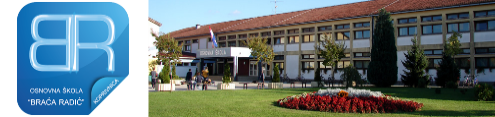 REPUBLIKA HRVATSKAKOPRIVNIČKO-KRIŽEVAČKA ŽUPANIJA   OSNOVNA ŠKOLA „BRAĆA RADIĆ“              K O P R  I V N  I  C AKLASA: 602-01/22-23/01URBROJ: 2137-30-09-22-1Temeljem članka 28. stavaka 7. i 11. Zakona o odgoju i obrazovanju u osnovnoj i srednjoj školi, („Narodne novine“ broj 87/08., 86/09., 92/10., 105/10., 90./11., 5/12., 16/12., 86/12., 126/12, 94/13., 152/14., 07/17., 68/18., 98/19,  64/20) te članka 58. stavka 1., podstavka 5. Statuta Osnovne škole „Braća Radić“, Koprivnica, Školski odbor na prijedlog Učiteljskog vijeća i ravnatelja, te danog mišljenja Vijeća roditelja, na sjednici održanoj 6. listopada 2022. donosiŠKOLSKI KURIKULUMKoprivnica, 6. listopada 2022.Uvod	Odgoj i obrazovanje u školi ostvaruje se na temelju nacionalnog kurikuluma, nastavnih planova i programa i školskog kurikuluma. 	Nacionalni kurikulum utvrđuje vrijednosti, načela, općeobrazovne ciljeve i ciljeve poučavanja, koncepciju učenja i poučavanja, pristupe poučavanju, obrazovne ciljeve po obrazovnim područjima i predmetima definirane ishodima obrazovanja, odnosno kompetencijama te vrednovanje i ocjenjivanje (Zakon o odgoju i obrazovanju u osnovnoj i srednjoj školi, čl. 26.).	Kurikulum podrazumijeva i uključuje opsežno planiranje, ustrojstvo i provjeravanje procesa rada i djelovanja s obzirom na odgovarajuće detaljne ciljeve, sadržajne elemente, ustrojstvo i kontrolu postignuća prema globalno postavljenim ciljevima i prema pretpostavkama za odvijanje procesa (prof. dr. Vladimir Jurić, Filozofski fakultet Sveučilišta u Zagrebu).	U školskoj teoriji i praksi kurikulum sadrži sve sadržaje, procese i aktivnosti koji imaju za cilj ostvarivanje ciljeva i zadataka obrazovanja, tako da se promoviraju intelektualni, osobni, društveni i fizički razvoj djece/učenika. Uz službeni program, kurikulum sadrži i one aktivnosti i sadržaje koje možemo smatrati neformalnim, a predstavljaju svojevrsni specifikum škole, zaštitni znak njenog imidža.	Školskim kurikulumom utvrđen je dugoročni i kratkoročni plan i program rada škole kroz izbornu nastavu, izvannastavne i izvanškolske aktivnosti, te druge odgojno-obrazovne programe i projekte prema smjernicama predmetnih kurikuluma.	Pri izradi školskog kurikuluma stavljen je naglasak na specifičnosti škole i sredine u kojoj škola djeluje. Središte i polazište rada na sadržajima školskog kurikuluma jesu potrebe i interesi naših učenika, roditelja i lokalne zajednice. U planiranju aktivnosti vodimo se načelima individualizma, nepristranosti i transdisciplinarnosti. Bitne pretpostavke ostvarivanju ciljeva postavljenih u kurikulumu su: postojanje stručne kompetencije učitelja, kvalitetna suradnja na relaciji roditelji – škola, podrška i pomoć lokalne zajednice.  	Tim za izradu Školskog kurikuluma Osnovne škole „Braća Radić“, Koprivnica čine Krešo Grgac (ravnatelj), Ivana Koren (pedagog), Natalija Flamaceta Magdić (učitelj savjetnik) i Ljiljana Pavleković (učitelj mentor).Školski kurikulum je razrađen po odgojno - obrazovnim područjima. Dostupan je na mrežnim stranicama škole svim učenicima, roditeljima i ostalim zainteresiranima za rad i život naše škole. Plan izrade školskog kurikulumaVizija i misija školeVizija škole je prepoznati i podržati potencijal svakog učenika i osigurati pozitivno ozračje za razvijanje temeljnih ljudskih vrijednosti.Misija škole je pružati učenicima priliku za različite vrste učenja u skladu s njihovim sposobnostima i interesima, stvarati okruženje za prihvaćanje različitosti i razvijanje tolerancije te osnaživati suradničke i suodgovorne odnose između učenika, učitelja i roditelja te Škole i zajednice.Vrijednosti i načela školskog kurikulumaNačela na kojima smo izradili školski kurikulum temelje se na osiguranju pozitivnog ozračja za razvijanje temeljnih ljudskih vrijednosti: solidarnost, empatija, tolerancija, jednakost i timski rad.Opis unutrašnjih i vanjskih uvjeta u kojima se realizira Školski kurikulumOŠ „Braća Radić“ Koprivnica  trenutno ima jednu područnu školu. Raspršenost školskog područja je velika - učenici su udaljeni od škole i do 12 kilometara. Imamo oko 45% učenika putnika. Radi se u dvije smjene pa je zbog velikog broja putnika otežana organizacija izvannastavnih aktivnosti i izborne nastave. Škola broji 894 učenika i 62 učitelja. Možemo se pohvaliti:lijepo uređenom, urednom, čistom i energetski obnovljenom školomkompletno stručno zastupljenim kolektivom otvoreni smo za razne projekte koji zadovoljavaju različite potrebe učenikavelikim brojem izvannastavnih aktivnostiškola je prilagođena učenicima s invaliditetomodličnom suradnjom s lokalnom zajednicomTeškoće s kojima se svakodnevno susrećemo:presporo kolanje informacijasmjenski rad, puno učenika putnikanedostatak prostora i vremena za izbornu nastavu i izvannastavne      aktivnostiAnaliza potreba i interesa učenikaUčenici aktivno sudjeluju u prijedlozima za poboljšanje rada škole i ukazuju na svoje želje, potrebe i probleme putem Vijeća učenika te su njihove ideje uzete u obzir tijekom izrade Školskog kurikuluma.Tijekom lipnja, srpnja i kolovoza 2022. svi su učitelji i stručni suradnici po radnim grupama analizirali prošlogodišnji školski kurikulum, školski uspjeh učenika, pedagoške mjere, uspjehe na natjecanjima, uključenost u izvannastavne aktivnosti, uključenost u gradske i školske aktivnosti i projekte. U obzir je uzeta i analiza Tima za kvalitetu te promatranje stanja u školi.Na osnovu analiza izdvojena su područja u kojima je primijećeno da učenici mogu dodatno unaprijediti svoja znanja, vještine i stavove. To su:povećanje ekološke osviještenosti kroz provedbu projekatarazvoj medijske pismenosti i kritičkog mišljenjapovećanje osviještenosti o pravilima ponašanja na društvenim mrežama i razvoj samoregulacije korištenja društvenih mreža i slobodnog vremenapoticanje cjelokupnog razvoja učenika kroz razvoj europske dimenzije školeI ove školske godine želimo učenicima ponuditi veliki broj izvannastavnih aktivnosti i projekata da bismo zadovoljili raznolike želje i potrebe učenika, a poticaj su nam brojni postignuti rezultati na natjecanjima i natječajima na svim razinama.Izvanučioničkom nastavom učenici će imati priliku učiti u izvornoj stvarnosti, povezivati sadržaje učenja s realnim situacijama i kasnije ih primjenjivati u životu.Strategija razvoja škole 
za školsku godinu 2022./2023.JEZIČNO-KOMUNIKACIJSKO PODRUČJE DRUŠTVENO HUMANISTIČKO PODRUČJE3. MATEMATIČKO PODRUČJE4. PRIRODOSLOVNO PODRUČJE	5. TEHNIČKO I INFORMATIČKO PODRUČJE6. TJELESNO I ZDRAVSTVENO PODRUČJE7. UMJETNIČKO PODRUČJE8. MEĐUPREDMETNE TEMERavnatelj:                                                           	Predsjednik Školskog odbora:Krešo Grgac, prof.                     		 M.P.                    	      Josip Pankarić, prof.PRILOZIPopis drugih obrazovnih materijala u školskoj godini 2022./2023.Popis drugih obrazovnih materijala u školskoj godini 2022./2023.Koraci u planiranjuNositeljiVremenikFormiranje tima za razvoj školskog kurikulumaKrešo Grgac, ravnateljKolovoz 2022.Organizacija i koordinacija procesa izrade školskog kurikulumaKrešo Grgac, ravnateljIvana Koren, pedagogNatalija Flamaceta Magdić, učitelj savjetnikLjiljana Pavleković, učitelj mentorKontinuiranoEvaluacija realizacije prethodnog školskog kurikuluma i utvrđivanje potrebaSvi učitelji i stručni suradniciKolovoz 2022.Diskusija o viziji i načelima školskog kurikulumaTim za kvalitetu, svi učitelji i stručni suradniciKolovoz, rujan 2022.Analiza jakih snaga i slabosti, poticajnih i otegotnih okolnostiTim za kvalitetu, Tim za školski kurikulumKolovoz, rujan 2022.Određivanje prioriteta i definiranje ciljeva i indikatora uspješnostiTim za kvalitetu, Tim za školski kurikulumKolovoz, rujan 2022.Razrada aktivnosti za realizaciju ciljevaRadne grupe ustrojene prema područjima aktivnosti – svi učiteljiKolovoz, rujan 2022.Priprema integriranog teksta školskog kurikulumaTim za razvoj školskog kurikulumaRujan 2022.Predstavljanje, rasprava i usvajanje školskog kurikulumaUčiteljsko vijeće, Vijeće roditelja, Vijeće učenika, Školski odborListopad 2022.PRIORITETNOPODRUČJEUNAPRJEĐENJACILJEVIMETODE IAKTIVNOSTI ZAOSTVARIVANJECILJEVANUŽNI RESURSIDATUM DO KOJEGAĆE SE CILJOSTVARITIOSOBEODGOVORNE ZAPROVEDBUAKTIVNOSTIMJERLJIVIPOKAZATELJIOSTVARIVANJACILJEVA1. EKOLOGIJA I PODUZETNIŠTVOPovećanje ekološke osviještenosti kroz osnivanje školske zadruge i usmjeravanje prema stjecanju statusa eko- školePrijava na projekte koji potiču energetsku učinkovitost i održivi razvoj.Radionice na satovima razrednika.Proučavanje zakonske regulative i pravilnika.Gostujuća predavanja škola koje imaju školsku zadrugu i status eko- škole.Imenovanje tima učitelja i stručnih suradnika koji će raditi na projektima.Osobna računala, prezentacijski medij.Tijekom školske godine.Ravnatelj.Učitelji razredne i predmetne nastave.Stručna služba škole.Osnivanje školske zadruge i dobivanje statusa eko- škole.Izgradnja solarne elektrane i  proizvodnja vlastite električne energije.2. RAZVOJ MEDIJSKE PISMENOSTIRazvoj medijske pismenosti učenika.Razvoj kritičkog razmišljanja.Pravila ponašanja na društvenim mrežama.Samoregulacija korištenja društvenih mreža i slobodnog vremena.Suradnja s vanjskim suradnicimaRadionice na satovima razrednika.Dan bez tehnologije (integrirani dan).Računalna oprema, prezentacijski medij, vrijeme uloženo u organizaciju.Tijekom školske godine.Vanjski suradnici.Školska knjižničarka.Razrednici i stručna služba škole.Smanjenje elektroničkog nasilja.Anketno istraživanje (inicijalni i završni upitnik).3. RAZVOJ EUROPSKE DIMENZIJE ŠKOLEUključivanje škole u međunarodne projekte u ulozi nositelja projekata ili škole partnera.Sudjelovanje u Interreg programima, e- Twinning projektima, Erasmus projektima.Uključivanje u zajedničke aktivnosti škola na razini Grada.Uključivanje u projektne aktivnosti.Imenovanje tima za EU projekte.Suradnja s Agencijom za mobilnost i programe EU.Suradnja sa školama koje uspješno provode EU projekte.Računalna oprema, prezentacijski medij.Tijekom školske godine.Ravnatelj.Učitelji razredne i predmetne nastaveStručna služba škole.Ostali djelatnici škole.Broj ostvarenih i provedenih projekata tijekom školske godine.KURIKULUMSKO PODRUČJEJezično-komunikacijskoCIKLUS – RAZREDII i III. ciklus – 4.-8. razredCILJ:Sporazumjeti se na njemačkom jeziku razvijajući četiri jezične vještine (slušanje, govorenje, čitanje, pisanje).Obrazloženje cilja:Uočeno je da su učenici zainteresirani za učenje drugog stranog jezika te za upoznavanje kulture i običaja njemačkog govornog područjaOčekivani ishodi/postignuća: (Učenik će moći:)- razumjeti i rabiti poznate izraze i jednostavne fraze vezane uz svakodnevni život i neposredno okružje - uz pomoć sugovornika komunicirati u svakodnevnim situacijama o poznatim temama - razumjeti i rabiti poznate izraze i jednostavne fraze vezane uz svakodnevni život i neposredno okružje - uz pomoć sugovornika komunicirati u svakodnevnim situacijama- opisati područja koja ih osobno zanimaju- prepoznati obilježja njemačke kultureNAČIN REALIZACIJENAČIN REALIZACIJEOblikIzborna nastava njemačkog jezikaSudioniciUčenici 4.-8.r, učiteljice njemačkog jezikaNačini učenja (što rade učenici)Razgovaraju, usmeno izlažu, čitaju, rade na tekstu, pišu, prepričavaju, slušaju, pjevaju, intervjuiraju, anketiraju, izrađuju umne mape i fotostrip, pretražuju internet, izrađuju prezentacije, plakate, kvizove i upitnike, koriste različite digitalne aplikacijeMetode poučavanja (što rade učitelji) Usmeno izlažu, demonstriraju, razgovaraju, navode na kritičko promišljanje, prezentiraju, vrednuju, izrađuju materijaleTrajanje izvedbe70 sati kroz godinuPotrebni resursiPotrošni materijal,  nastavna sredstva i pomagala, stručna literatura, internet, didaktički materijaliMoguće teškoćeSmanjen interes učenika, organizacijske teškoćeNačin praćenja i provjera ishoda/postignućaPlakati, prezentacije, praktični radovi, školska / županijska natjecanja, usmeno i pismeno ocjenjivanje, terenska nastava, jezični ispit Goethe Instituta „Fit in Deutsch“  A1 i A2 razine za učenike 7. i 8. razredaOdgovorne osobe: Anastazija MatijakKURIKULUMSKO PODRUČJEJezično-komunikacijskoCIKLUS – RAZREDII.- III. ciklus - 4. - 8. razredCILJ:Osvijestiti višejezičnost, osposobiti učenike za daljnje učenje francuskog jezika, razvijati interes za učenje francuskog jezika.Obrazloženje cilja:Uočen je interes učenika za učenje više stranih jezika i potreba za višejezičnošću.Očekivani ishodi/postignuća: (Učenik će moći:)- upotrebljavati poznate izraze i jednostavne fraze vezane uz  svakodnevni život i neposredno okružje- uz pomoć sugovornika komunicirati u svakodnevnim  situacijama o poznatim temama- opisati područja koja ih osobno zanimaju- prepoznati obilježja francuske kultureNAČIN REALIZACIJENAČIN REALIZACIJEOblikIzborna nastava - Francuski jezikSudioniciUčenici od 4. do 8. razreda, učiteljica francuskog jezika.Načini učenja(što rade učenici)Učenici igraju uloge, slušaju, razgovaraju, usmeno izlažu, promatraju, pjevaju, igraju se, ostvaruju međusobnu interakciju s vršnjacima, sudjeluju na natjecanjima, polažu međunarodni ispit „DELF“.  Izrađuju umne mape, ankete, pretražuju internet, izrađuju kvizove,  izrađuju prezentacije i plakate.Metode poučavanja (što rade učitelji)Usmeno izlažu, demonstriraju, vode aktivnosti, izrađuju materijale, vrednuju, pjevaju.Trajanje izvedbeTijekom nastavne godinePotrebni resursiPotrošni materijal, laptopMoguće teškoćeOrganizacijske teškoćeNačin praćenja i provjera ishoda/postignućaSudjelovanje u projektima, prezentacije, usmene i pisane provjere, školska/županijska natjecanja, polaganje međunarodnog ispita DELF, A1 razinaOdgovorna osoba:Ana KuharKURIKULUMSKOPODRUČJEJezično-komunikacijskoCIKLUS – RAZREDI. ciklus -1. - 4. razredCILJ:Osposobiti učenike za dramsko izražavanje, razvijanje vlastite kreativnost i i samostalnu interpretaciju različitih	vrsta literarnog teksta.Obrazloženje cilja:Uočeno je da učenici posjeduju kreativne sposobnosti te je uočen interes za dramsko - recitatorsko izražavanje.Očekivaniishodi/postignuća:(Učenik će moći:)primijeniti tehniku interpretativnog čitanjaprepoznati osobine pojedinog lika te ga integrirati u scenskom prikazusamostalno interpretirati odabrani tekstNAČIN REALIZACIJENAČIN REALIZACIJEOblikIzvannastavna aktivnost – Dramsko-recitatorska skupina; Recitatorska skupinaSudioniciUčenici i učiteljice MŠ i PŠ StarigradNačini učenja (što rade učenici)Učenici usvajaju vještine interpretativnog čitanja, interpretacije teksta, dramatizacije teksta, suradničkog učenja, sudjeluju u jezičnim igrama, izrađuju scenografije,memoriraju I govore tekstove.Metode poučavanja (što rade učitelji)Pripremaju tekstove, pripremaju učenike za samostalan scenski prikaz, demonstriraju, demonstriraju audiozapise, izrađuju scenografije, surađuju s roditeljima I lokalnomzajednicom, drugim učiteljicama, knjižničarkom.Trajanje izvedbeTijekom nastavne godine.Potrebni resursiPotrošni materijal, književni tekstovi.Moguće teškoćeDemotivacija učenika, organizacijske teškoće. Loša epidemiološka situacija.Način praćenja iprovjeraishoda/postignućaSkupne i pojedinačne izvedbe učenika (nastupi) te vođenje bilježaka o napredovanju učenika.Odgovorne osobe:Vesnica Mlinarić, Jelena BistrovićKURIKULUMSKO PODRUČJE Jezično-komunikacijsko CIKLUS – RAZRED I. ciklus – 1.a 2.b razred CILJ: Okupiti skupinu učenika sklonih pismenom izražavanju i čitanju književnih djela. Razvijati želju za čitanjem i pisanjem te omogućiti učenicima da otkriju ljepote izražene pisanom riječju. Obrazloženje cilja: Uočeno je da pojedini učenici pokazuju veći interes prema književnim sadržajima. Očekivani ishodi/postignuća: (Učenik će moći:) kroz pisanu riječ, stihove i prozu doživjeti radost blagdana, pojedinog godišnjeg doba, dječjeg života, slobode,  usvojiti nove riječi,  upoznati različite književne vrste  sudjelovati u stvaranju priče, pjesme, stripa, upoznati se s književnicima i njihovim književnim djelima. NAČIN REALIZACIJE NAČIN REALIZACIJE Oblik Izvannastavna aktivnost – Pričaonica Sudionici Učenici, učiteljica i školska knjižničarka Načini učenja (što rade učenici) Čitaju odabrane tekstove, sastavljaju pjesmice, priče, izrađuju slikovnice, prigodne čestitke, strip. Čitaju svoje i druge priče vezane uz blagdane. Susreću se s književnikom, posjećuju  školsku i gradsku knjižnicu. Sudjeluju u projektima školske knjižnice. Izrađuju slikovnicu radova. Metode poučavanja (što rade učitelji) Priprema listiće, organizira posjet i druženje s književnicima. Pomaže u izradi prezentacije učeničkih radova. Trajanje izvedbe Tijekom nastavne godine.Potrebni resursi Potrošni materijal, odabrane knjige, priče, pjesme. Moguće teškoće Demotivacija učenika, organizacijske teškoće. Loša epidemiološka situacija.Način praćenja i provjera ishoda/postignuća Praćenje kroz samostalne radove učenika, izrada slikovnice kroz školsku godinu, prezentacija na kraju godine. Odgovorna osoba: Ksenija Bukvić; Snježana JanjićKURIKULUMSKO PODRUČJEJezično-komunikacijskoCIKLUS – RAZREDII. ciklus – 3. razredCILJ:Upoznati se s njemačkim jezikom i kulturom njemačkog govornog područja pritom  razvijajući  vještine slušanja, govorenja,  čitanja, pisanjaObrazloženje cilja:Uočen je interes učenika za učenje više stranih jezika i potreba za višejezičnostOčekivani ishodi/postignuća: (Učenik će moći:)- razumjeti i rabiti poznate izraze i jednostavne fraze vezane uz svakodnevni život i neposredno okružje - uz pomoć sugovornika tvoriti kratke i jednostavne dijaloge - upoznati  kulturu i običaje njemačkog govornog područjaNAČIN REALIZACIJENAČIN REALIZACIJEOblikIzvannastavna aktivnost – Njemački jezik – „Veseli Nijemci“SudioniciUčenici 3.r., učiteljica njemačkog jezikaNačini učenja (što rade učenici)Igra uloga, slušanje, izgovaranje, promatranje, pjevanje, crtanje,  igra pokreta, međusobna interakcija s vršnjacimaMetode poučavanja (što rade učitelji) Demonstracija, izrada materijala, pjevanje, čitanje, moderator aktivnostiTrajanje izvedbeTijekom nastavne godine.Potrebni resursiCD Player, DVD,CD, projektor, računalo,  potrošni materijal, slikovne karticeMoguće teškoćeTeškoće u  rasporedu, umor učenika, veličina skupine. Loša epidemiološka situacija.Način praćenja i provjera ishoda/postignućaPromatranje učenika, radni listići, dijalozi, igranje uloga , natjecanja kroz igreOdgovorne osobe:Anastazija Matijak KURIKULUMSKO PODRUČJEJezično-komunikacijskoCIKLUS – RAZREDCILJ:Motivirati učenike trećih razreda za učenje francuskog jezikaObrazloženje cilja:Potrebno je učenike upoznati s jezikom koji mogu odabrati kao izborni u 4. razreduOčekivani ishodi/postignuća: (Učenik će moći:)- pozdraviti na francuskom jeziku,- reagirati na upute na francuskom jeziku,- otpjevati pjesmicu na francuskom jeziku,- nabrojati osnovne informacije o sebi, svojoj obitelji, kućnim ljubimcima,- prepoznati i nabrojati boje,- brojati do 10,- nabrojati dane u tjednu,- slovkati i pjevati francusku abecedu.NAČIN REALIZACIJENAČIN REALIZACIJEOblikIzvannastavna aktivnost – Francuska igraonicaSudioniciUčenici 3. razreda, učiteljicaNačini učenja(što rade učenici)Učenici sudjeluju u igrama, slušaju i pjevaju pjesmice, slušaju i reproduciraju brojalice.Metode poučavanja (što rade učitelji)Pripremiti materijal za rad, demonstrirati, pisati, čitati, pomoći kod realiziranja zadataka, kontrolirati i uputiti na pravila igara.Trajanje izvedbe35 školskih sati Potrebni resursiLaptop, potrošni materijalMoguće teškoćeOrganizacijske teškoćeNačin praćenja i provjera ishoda/postignućaVrednovanje putem usmene komunikacije, reagiranje na upute na francuskom jeziku, reprodukcija naučenog na kraju svakog sata.Odgovorna osoba:Ana KuharKURIKULUMSKO PODRUČJEJezično-komunikacijskoCIKLUS – RAZRED II. i III ciklus – 4. - 8. razredCILJ:Razvijati četiri jezične vještine - slušanje, govorenje, čitanje, pisanje, produbljivati znanja jezičnih zakonitosti, proširivati vokabulara u okviru tema redovne nastave te znanja o povijesti, geografskim obilježjima i kulturi.Obrazloženje cilja:Uočen je interes učenika za učenje više stranih jezika i potreba za višejezičnosti.Očekivani ishodi/postignuća: (Učenik će moći:)- rabiti poznate izraze i jednostavne fraze vezane uz svakodnevni život i neposredno okružje- uz pomoć sugovornika komunicirati u jednostavnim, svakodnevnim situacijama neposredne i jednostavne razmjene informacija o poznatim temama i aktivnostima- vrlo jednostavno opisati područja koja ih osobno zanimajuNAČIN REALIZACIJENAČIN REALIZACIJEOblikIzvannastavna aktivnost – Francuska radionicaSudioniciUčenici 4.r - 8.r, učiteljica francuskog jezikaNačini učenja (što rade učenici)Igraju uloge, slušaju, razgovaraju, usmeno izlažu, promatraju, pjevaju, igraju se, ostvaruju međusobnu interakciju s vršnjacima, sudjeluju na natjecanjima, polažu međunarodni ispit „DELF“,  usmeno izlažu, rade na tekstu, čitaju po modelu, samostalno, po ulogama ili skupini, pišu  kratke poruke i kraće sastavke.Metode poučavanja (što rade učitelji) Demonstriraju, izrađuju materijale, pjevaju, tumače, postavljaju pitanja, motiviraju, vode, usmjeravajuTrajanje izvedbe35 sati tijekom godinePotrebni resursiPotrošni materijal, kostimiMoguće teškoće Organizacijske teškoćeNačin praćenja i provjera ishoda/postignućaSudjelovanje u projektima, prezentacije, školska/županijska natjecanja, polaganje međunarodnog ispita DELF, A1 razinaOdgovorne osobe:Ana KuharKURIKULUMSKO PODRUČJEJezično – komunikacijskoCIKLUS – RAZREDII. ciklus – 4. razredCILJ:Razvijati sposobnosti slušanja i razumijevanja usmenih poruka, sposobnost pravilnog izgovora glasova, sposobnost čitanja i razumijevanja riječi, rečenica i kraćih tekstova, sposobnost primjene pravopisnih pravila u pisanju riječi, rečenica i kraćih poruka, senzibilizirati i motivirati učenike za razvijanje tolerancije i empatije prema drugomu i drugačijemObrazloženje cilja:Uočen je interes učenika za proučavanjem dodatnih sadržaja iz engleskoga jezika i želja za proširivanjem znanja te više komunikacije na stranom jezikuOčekivani ishodi/postignuća: (Učenik će moći:)- razumjeti i rabiti poznate izraze i jednostavne fraze vezane uz svakodnevni život i neposredno okružje- uz pomoć sugovornika komunicirati u jednostavnim, svakodnevnim situacijama neposredne i jednostavne razmjene informacija o poznatim temama i aktivnostima- opisati područja koja ih osobno zanimajuNAČIN REALIZACIJENAČIN REALIZACIJEOblikIzvannastavna aktivnost engleskoga jezikaSudioniciUčenici 4.d razreda, učiteljica engleskoga jezikaNačini učenja (što rade učenici)Igraju uloge, slušaju, izgovaraju, promatraju, pjevaju, igraju igre, surađuju s vršnjacima, razgovaraju, usmeno izlažu, rade na tekstu, čitaju po modelu, samostalno, po ulogama ili u skupini, pišu riječi, rečenice, kratke porukeMetode poučavanja (što rade učitelji) Demonstrira, izrađuje materijale, pjeva, tumači, vodi, razgovara, motivira, usmjeravaTrajanje izvedbe1 sat tjedno, 35 satiPotrebni resursiPrijenosno računalo, potrošni materijalMoguće teškoćeSmanjeni interes učenikaNačin praćenja i provjera ishoda/postignućaPromatranje učenika, radni listići, reprodukcija, natjecanja kroz igre, izložbaOdgovorna osoba:Ana Posavec StrnadKURIKULUMSKO PODRUČJEJezično-komunikacijsko Društveno - humanističkoCIKLUS – RAZREDII i III. ciklus - 5. - 8. razred   CILJ:Upoznati prvo hrvatsko pismo, njegove osobitosti i razvoj.Razumjeti važnost glagoljice u hrvatskoj povijesti i kulturi.Naučiti se služiti glagoljskim pismom. Čitati i pisati glagoljične tekstove. Istražiti glagoljične epigrafe, rukopise i tiskane knjige. Razviti socijalne vještine te sposobnosti za poduzetništvo i timski rad. Razvijati ljubav prema hrvatskome narodu, povijesti i kulturi.   Obrazloženje cilja:Uočen je interes za učenjem glagoljskoga pisma, upoznavanjem i istraživanjem hrvatskih glagoljičnih spomenika kao i potreba za kreativnim radom i razvijanjem poduzetničkoga duha.Očekivani ishodi/postignuća: (Učenik će moći:)- istražiti izvore koji svjedoče o razvoju hrvatske pismenosti 
- prepoznati glagoljične epigrafske, rukopisne i tiskane knjige i analizirati njihove sadržaje
- pisati tekstove na glagoljici
- čitati tekstove na glagoljici 
- izrađivati razglednice, čestitke, straničnike, nakit, slike, plakate i različite predmete koji imaju motiv glagoljice
- predstaviti svoj rad lokalnoj zajednici NAČIN REALIZACIJENAČIN REALIZACIJEOblikIzvannastavna aktivnost – Mali glagoljašiSudioniciUčenici 5. i 7. razreda, učiteljica hrvatskoga jezikaNačini učenja (što rade učenici)Upoznaju prvo hrvatsko pismo i razumiju njegovu važnost u hrvatskoj povijesti i kulturi. Samostalno istražuju hrvatsku glagoljašku povijest. Analiziraju različite sadržaje, iznose svoje mišljenje i zaključke. Služe se glagoljskim pismom, čitaju tekstove, izrađuju plakate i suvenire s motivom glagoljice (nakit, razglednice, čestitke, vaze, okvire za slike itd.). Primjenjuju različite likovne tehnike i razvijaju kreativnost, govorne vještine, samopouzdanje, organizacijske sposobnosti i poduzetnički duh.  Predstavljaju svoj rad lokalnoj zajednici.  Metode poučavanja (što rade učitelji) Potiče ljubav prema hrvatskome narodu, povijesti i kulturi. Upoznaje učenike s hrvatskom glagoljaškom srednjovjekovnom povijesti, s glagoljičnim epigrafskim, rukopisnim i tiskanim knjigama te podučava glagoljsko pismo. Organizira aktivnosti, nabavlja i priprema materijale, usmjerava učenike, korigira i analizira radove. Potiče kreativnost, maštu, poduzetnički duh i suradničke oblike rada.     Trajanje izvedbeTijekom nastavne godine. Potrebni resursiPotrošni materijal. Računalo i projektor.Moguće teškoćeNedostatak interesa učenika, organizacijske teškoće. Loša epidemiološka situacija.Način praćenja i provjera ishoda/postignućaSamovrednovanje učenika, predstavljanje radova u školi, natječaji, predstavljanje rada lokalnoj zajednici. Odgovorna osoba:Ana PajnićKURIKULUMSKO PODRUČJEJezično-komunikacijskoCIKLUS – RAZREDIII. ciklus – 7. i 8. razredCILJ:Produbljivanje i proširivanje znanja njemačkog jezika.Obrazloženje cilja:uočen je veći interes učenika za  učenjem njemačkog jezika i potreba za dodatnim radom zbog sudjelovanja na brojnim projektima, za dodatnim pripremama za pristupanje međunarodnom jezičnom ispitu „Fit in Deutsch A1 i A2“ te pripremanje učenika za školska, županijska i druga natjecanja.Očekivani ishodi/postignuća: (Učenik će moći:)-  bolje upoznati  kulturu i običaje njemačkog govornog područja- povezati stečena znanja s novim sadržajima- proširiti znanja jezičnih zakonitosti i vokabulara- razvijanje sposobnosti govora,čitanja, slušanja te pisanja- razvijati strategije samostalnog učenja te razvijati kritičko mišljenjeNAČIN REALIZACIJENAČIN REALIZACIJEOblikIzvannastavna aktivnost – Njemački jezik – „Deutsch +“SudioniciUčenici 7. i 8.r., učiteljica njemačkog jezikaNačini učenja (što rade učenici)Čitaju literaturu, izrađuju plakate, dramatiziraju svakodnevne situacije, istražuju, prezentiraju, međusobno komunicirajuMetode poučavanja (što rade učitelji) Demonstriraju, izrađuju materijale, moderiraju aktivnostiTrajanje izvedbe1 sat tjednoPotrebni resursiNastavna sredstva i pomagala, potrošni materijalMoguće teškoćeOrganizacijske teškoće, epidemiološke mjereNačin praćenja i provjera ishoda/postignućaSamovrednovanje učenika, sudjelovanje na školskom / županijskom natjecanju, sudjelovanje u projektima, polaganje  jezičnog ispita  Goethe- Instituta za stjecanje međunarodno priznatog certifikataOdgovorne osobe:Danijela Fičko KURIKULUMSKO PODRUČJEJezično-komunikacijskoUmjetničkoCIKLUS – RAZREDII. i III. ciklus – 5., 6., 7., 8. razredCILJ:Potaknuti učenike na čitanje s razumijevanjem, istraživanje, otkrivanje i kreativno stvaranje, jer je učenje na takav način najučinkovitije. Potaknuti timski rad, ali i individualni napor. Unapređenje životnih vještina i sposobnosti učenika. Probuditi u učenicima želju za nadmetanjem, kreativnost i zdrav natjecateljski duh, razvoj kritičkog mišljenja i stava te stvaranje čitateljskog ukusa kod učenika.Obrazloženje cilja:Uočeno je da interes učenika za knjigu i čitanjem slabi.Očekivani ishodi/postignuća: (Učenik će moći:)-razlikovati i izdvojiti potrebne i bitne podatke u tekstu-primijeniti temeljne strategije samostalnog i suradničkog učenja-izraziti svoje osjećaje, doživljaje, stavove i uvjerenja umjetničkim aktivnostimaNAČIN REALIZACIJENAČIN REALIZACIJEOblikIzvannastavna aktivnost – Nacionalni projekt za poticanje čitanje i promicanje kulture čitanja - Natjecanje u znanju i kreativnosti „Čitanjem do zvijezda“ SudioniciUčiteljica HJ Petra Rožmarić, učiteljica LK Sanja Pakasin, šk. knjižničarka Adrijana Hatadi, zainteresirani učenici 5. – 8. razreda.Načini učenja (što rade učenici)-čitanje-pisanje zabilješki-proučavanje dodatnih izvora informacijaMetode poučavanja (što rade učitelji) -priprema i koordinacija projekta (kupnja knjiga, motiviranje učenika, organizacija natjecanja)-priprema materijala i zabilježakaTrajanje izvedbeRujan 2022. – svibanj 2023.Potrebni resursiUčenici 5. – 8. razreda, knjige, papiri, pribor za likovno izražavanje, računalo.Moguće teškoćeNedostatak financija za nabavu materijala, nezainteresiranost učenika.Način praćenja i provjera ishoda/postignućaRezultati na školskom, županijskom i državnom natjecanju.Odgovorne osobe:Adrijana HatadiKURIKULUMSKO PODRUČJEJezično – komunikacijskoPrirodoslovnoUmjetničkoDruštveno - humanističkoCIKLUS – RAZRED- III. ciklus – 1. - 8. razred CILJ:Poticanje učenika na konkretnu primjenu znanja stranog jezika obilježavajući 100. dan nastave kroz razne aktivnosti vezane uz broj 100.Obrazloženje cilja:Uočena je potreba razvoja međukulturalne kompetencije kod učenika kao i potreba korištenja engleskoga jezika u stvarnim situacijama.Očekivani ishodi/postignuća: (Učenik će moći:)- ilustrirati broj 100 na razne načine - koristiti broj 100 kao motiv za izradu postera- prepoznati i koristiti situacije u kojima se pojavljuje broj 100 te ih prikazati prema vlastitoj željiNAČIN REALIZACIJENAČIN REALIZACIJEOblikProjekt – 100th Day of School SudioniciUčenici  1. – 8. razreda, učiteljice stranih jezikaNačini učenja (što rade učenici)Učenici istražuju i izrađuju postere i materijale na temu broja 100 koristeći tehnologiju ili ručno stvarajući razne sadržajeMetode poučavanja (što rade učitelji) Koordinira, upućuje, motivira, raspravljaTrajanje izvedbeveljača (100. dan nastave)Potrebni resursiPotrošni materijal, informatičko – tehnička podrškaMoguće teškoćeFinancijske teškoće, smanjena motiviranost učenikaNačin praćenja i provjera ishoda/postignućaUčenici prezentiraju i izlažu uratke u holu školuOdgovorna osoba:Natalija Flamaceta MagdićKURIKULUMSKO PODRUČJEJezično-komunikacijskoCIKLUS – RAZREDi II. ciklus – 1. - 4. razredCILJ:Poticanje čitanja i interesa za čitanje knjižnične građe koja nije obavezna lektira, razvijanje natjecateljskog duha i timskog rada, stjecanje navike dolaska i korištenja Knjižnice i čitaonice „Fran Galović“ Koprivnica u ljetnim mjesecima.Obrazloženje cilja:Uočeno je da interes učenika za knjigu i čitanjem slabi od 3. razreda.Očekivani ishodi/postignuća: (Učenik će moći:)- procijeniti razloge zadovoljstva čitanja književno-umjetničkih i neknjiževnih tekstova- samostalno koristiti usluge Knjižnice i čitaonice „Fran Galović“ KoprivnicaNAČIN REALIZACIJENAČIN REALIZACIJEOblikProjekt „Olimpijada čitanja 2023.“SudioniciUčenici, učiteljice, vanjske suradniceNačini učenja (što rade učenici)Čitaju, pišu dnevnik čitanja, pišu recenzije knjiga, usmeno prepričavaju dojmoveMetode poučavanja (što rade učitelji) Predstavljaju projekt učiteljicama, roditeljima i učenicima te motiviraju za provođenje, definiraju popise knjiga za učenike uključujući i građu za djecu s teškoćama u čitanju, pripremaju upitnike za svaki naslov da bi se provjerilo pročitano, razgovaraju s učenicima o provedenoj aktivnosti, koordiniraju projekt, organiziraju završnu svečanostTrajanje izvedbeLipanj 2023. – rujan 2023.Potrebni resursiKnjige razl. žanrova, upitnici, priznanja i medalje.Moguće teškoćeManjak motivacijeNačin praćenja i provjera ishoda/postignućaBroj pročitanih knjiga.Odgovorne osobe:Adrijana HatadiKURIKULUMSKO PODRUČJEJezično-komunikacijskoCIKLUS – RAZREDciklus  – 1. razredCILJ:-promocija hrvatske dječje književnosti,  jezika,  povijesti i kulture-upoznavanje djela slovenske dječje književnosti, jezika, povijesti i kulture-razvoj svih vrsta pismenosti-promocija školske knjižnice-razvoj čitalačkih sposobnosti i vještina-unapređivanje vještina i sposobnosti javnog nastupa-promocija europskog identitetaObrazloženje cilja:Uočeno je da interes učenika za knjigu i čitanjem slabi, a učenički rječnik sve je siromašniji.Očekivani ishodi/postignuća: (Učenik će moći:)- prepoznati i opisati važnost čitanja književno-umjetničkih i neknjiževnih tekstova zbog vlastitoga zanimanja i potrebe u svakodnevnomu životu-primijeniti temeljne strategije samostalnog i suradničkog učenja-izraziti svoje osjećaje, doživljaje, stavove i uvjerenja umjetničkim aktivnostimaNAČIN REALIZACIJENAČIN REALIZACIJEOblikProjekt – Čitanje ne poznaje granice / Branje ne poznaje meja (međunarodni projekt za poticanje čitanja dječje književnosti)SudioniciUčenici 1.c razreda, školska knjižničarka, učiteljica Vesna Mlinarić, školska knjižničarka i učiteljica iz SlovenijeNačini učenja(što rade učenici)U hrvatskoj se školi čitaju prijevodi slovenskih autora, a u slovenskoj  hrvatskih autora. Književna djela čitaju se naglas i povezuju s Nastavnim planom i programom. Projekt osim čitanja i obrade književnog djela sadrži i istraživački rad u kojem učenici istražuju povijest, kulturu i znamenitosti kraja škole partnera. Na završnom susretu jedni drugima prezentiraju djela koja su čitali i aktivnosti kojima su čitanje popratili, međusobno se bolje upoznaju te razmjene iskustva i dojmove.Metode poučavanja (što rade učitelji)Koordiniraju partnerstvo, dogovaraju suradnju, pripremaju djelo i program, planiraju uzvratni susret, komuniciraju s medijima.Trajanje izvedbeListopad 2022. – Lipanj 2023.Potrebni resursiRačunalo, internet, knjige, autobus, financije za organizaciju posjeta.Moguće teškoćeNedostatak financija, nemogućnost putovanja u Sloveniju zbog pandemije.Način praćenja i provjera ishoda/postignućaEvaluacijski listić na kraju projekta.Odgovorne osobe:Adrijana HatadiKURIKULUMSKO PODRUČJEJezično-komunikacijskoCIKLUS – RAZREDI. ciklus – 2. razredCILJ:Poticanje čitanja i interesa za čitanje knjižnične građe koja nije obavezna lektira, razvijanje natjecateljskog duha i timskog rada, stjecanje navike dolaska i korištenja Knjižnice i čitaonice „Fran Galović“ Koprivnica.Obrazloženje cilja:Uočeno je da interes učenika za knjigu i čitanjem slabi.Ukazala se prilika da se učenicima približe priče raznih naroda i autora te ih se potakne na stvaralaštvo kroz različite vrste kreativnog izražavanja na temelju doživljaja priče.Očekivani ishodi/postignuća: (Učenik će moći:)- raspravljati o pročitanim književno-umjetničkim i neknjiževnim tekstovima- surađivati s drugim učenicima uvažavajući tuđe ideje, stavove i mišljenja- osmisliti i izraditi svoj čitateljski profil- samostalno koristiti usluge Knjižnice i čitaonice „Fran Galović“ KoprivnicaNAČIN REALIZACIJENAČIN REALIZACIJEOblikProjekt – Moj čitateljski profilSudioniciUčenici i učiteljica 2. a, knjižničarke iz Knjižnice i čitaonice „Fran Galović“ Koprivnica, školska knjižničarka.Načini učenja (što rade učenici)Promatraju, čitaju, pišu zabilješke, usmeno prepričavaju dojmove, pišu zabilješke o pročitanom i preporuke za čitanje,  ilustriraju naslovnicu pročitanog književnog djela; stvaraju priču, izrađuju svoj čitateljski profil, surađuju s drugim učenicima u osmišljavanju priče, sudjeluju u kvizu.Metode poučavanja (što radi učiteljica) Motivira i prati učenike, organizira aktivnosti, definira popise knjiga za učenike, priprema nastavne listiće/upitnike, potiče stvaralački rad, razgovara s učenicima o provedenoj aktivnosti, koordinira projekt s knjižničarkama iz gradske i školske knjižnice, surađuje s drugim učiteljima, osposobljava učenike za cjeloživotno učenje, predstavlja projekt (razredna i školska web stranica).Trajanje izvedbeTijekom nastavne godine.Potrebni resursiPotrošni materijal, lutka Čituljko, knjige različitih žanrova, fotoaparat, računalo, projektor, laptop. Moguće teškoćeManjak motivacije, organizacijske poteškoće, loša epidemiološka situacija.Način praćenja i provjera ishoda/postignućaUsmeno izlaganje, vrednovanje uradaka (pisani i likovni radovi), kviz.Odgovorna osobaVesna PetrušićKURIKULUMSKO PODRUČJE Jezično - komunikacijsko Društveno - humanističko CIKLUS – RAZRED I. ciklus – 2. razred CILJ: Odrediti značenje osobnog imena. Predlagati načine obilježavanja imendana i sudjelovati u njihovu obilježavanju.Obrazloženje cilja: Uočeno je zanimanje učenika za porijeklo i značenje osobnog imena, te sudjelovanje u načinu obilježavanja imendana.Očekivani ishodi/postignuća: (Učenik će moći:) Razvijati istraživačke sposobnosti i interes za proučavanje dodatne literature; primijeniti strategije učenja i rješavanja problema; odrediti značenje svoga imena; sudjelovati u obilježavanju imendana;  samostalno pisati riječi i rečenice naučenim rukopisnim slovima; pisati veliko početno slovo u imenima; ostvariti dobru komunikaciju s drugima; čitati i tumačiti podatke prikazane piktogramima i jednostavnim tablicama.NAČIN REALIZACIJE Oblik Projekt – Naša imenaSudionici Učenici i učiteljice 2. razreda, roditelji. Načini učenja  (što rade učenici) Istražuju porijeklo i značenje svog imena, surađuju s roditeljima (intervju), surađuju s ostalim učenicima (anketiranje), obilježavaju imendane, dokumentiraju provedbu projekta (fotografije, slike, crteži, bilješke), prezentiraju rezultate projekta.Metode poučavanja (što rade učitelji)  Potiče na istraživanje, priprema dodatne materijale, koordinira, upućuje, motivira, raspravlja, analizira usmeno izlaganje učenika. Trajanje izvedbe Tijekom nastavne godine.Potrebni resursi Fotoaparat, fotografije, nastavni listići, dnevnik bilježaka. Moguće teškoće Demotivacija učenika.Način praćenja i provjera ishoda/postignuća Prezentacija uradaka i rezultata istraživanja, međusobno učeničko vrednovanje.Odgovorna osoba: Vesna PetrušićKURIKULUMSKO PODRUČJEJezično – komunikacijskoPrirodoslovnoMPT – ZdravljeCIKLUS – RAZREDII. ciklus – 4. razredCILJ:Osvijestiti potrebu zdrave prehrane, redovitog konzumiranja voća te važnost higijene ruku i hrane prije i tijekom pripreme kroz izradu voćne salate.Obrazloženje cilja:Uočena je prilika za unapređivanjem znanja i iskustva kroz konkretnu izradu zdrave namirnice.Očekivani ishodi/postignuća: (Učenik će moći:)imenovati zdrave namirniceobjasniti postupak izrade voćne salate koristiti  znanja praksiprimijeniti stečene jezične zakonitosti i vokabular samostalno komunicirati u jednostavnijim komunikacijskim modelimaNAČIN REALIZACIJENAČIN REALIZACIJEOblikProjekt – A Fruit SaladSudioniciUčenici razrednih odjela 4. a, 4. b i 4. c, učiteljica engleskoga jezikaNačini učenja (što rade učenici)Učenici slušaju, prevode, komuniciraju, pripremaju voće, zaključuju, izrađuju, crtaju, povezuju sa stvarnim životnim situacijamaMetode poučavanja (što rade učitelji) Koordinira i organizira proces, pojašnjava jezične zakonitosti, priprema sredstva za nastavuTrajanje izvedbeJedan dan tijekom nastavne godinePotrebni resursiVoće, pribor za jelo, posude, potrošni materijalMoguće teškoćeOrganizacijske teškoće, manjak interesaNačin praćenja i provjera ishoda/postignućaUčenički radoviOdgovorna osoba:Natalija Flamaceta MagdićKURIKULUMSKO PODRUČJEJezično-komunikacijsko područjeUmjetničko područjeInformatičko i tehničko područjeCIKLUS – RAZREDII. i III. ciklus - 4. i 6. razredCILJ:Približiti djela Ivane Brlić-Mažuranić kao dio kulturne književne baštine te njegovati ljubav prema knjizi i pisanoj riječi kroz projekt Svijet bajki Ivane Brlić-Mažuranić.Obrazloženje cilja:Učenici će u sklopu projekta Svijet bajki Ivane Brlić-Mažuranić steći nove spoznaje o životu i djelu ove velike hrvatske književnice spajajući ugodno s korisnim. Pročitat će lektirno djelo Priče iz davnine, saznati zanimljivosti iz života književnice, povijesnom razdoblju i gradovima u kojima je živjela i brojnim zanimljivostima vezanima uz njenu intrigantnu ličnost te pritom utvrditi i proširiti znanja o njenom životu i radu istovremeno njegujući ljubav prema pisanoj riječi i slavenskim legendama.Očekivani ishodi/postignuća: (Učenik će moći:)-razvijati istraživačke sposobnosti i interes za proučavanje dodatne literature ovisno o interesima  -saznati kako se snalaziti u velikom broju informacija i procjenjivati njihovu vrijednost i relevantnost-steći zanimanje i pozitivan odnos prema knjigama i čitanju-proučavati lokalnu povijest i legende-razvijati kritičko mišljenje, kreativnost i stvaralaštvo-uspoređivati različite izvore informacija-koristiti različite digitalne alateNAČIN REALIZACIJE                    NAČIN REALIZACIJE                    OblikProjekt – Svijet bajki Ivane Brlić-MažuranićSudioniciUčenici 4.c, 4.d, 6.c i 6.e razreda, učiteljice 4.c i 4.d razreda, učiteljica hrvatskog jezika, vanjski suradnici.Načini učenja (što rade učenici)Aktivno slušaju i pretražuju knjižnu građu, uključuju se u radionice, upoznaju se sa životom književnice Ivane Brlić-Mažuranić, aktivno rade na književnom predlošku, pripremaju igrokaz, snimaju radioigru i videonajavu, crtaju stripove i izrađuju plakate u digitalnim alatima, izrađuju i oslikavaju uporabne predmete s motivima iz djela, istražuju legende, sudjeluju u kvizovima za poticanje čitanja, izrađuju bajkovitu stazu vezanu uz život i djelo Ivane Brlić-Mažuranić.Metode poučavanja (što rade učitelji) Koordiniraju suradnju 4. i 6. razreda i podjelu zaduženja, pripremaju dodatne materijale, korigiraju i analiziraju radove učenika, pripremaju igrokaz, organiziraju rad i nabavljaju potrebne resurse i prostor, pišu članak za stranicu Škole.Trajanje izvedbeSiječanj - travanj  2023. Potrebni resursiDnevnik bilježaka, nastavni listići, fotoaparat, knjige, ukrasi za prostor, potrošni materijal.Moguće teškoćeUsklađivanje termina, raspored sati, demotivacija učenika.Način praćenja i provjera ishoda/postignućaUsmeno izlaganje učenika o projektu, izrada praktičnih radova i PP prezentacija, uređivanje panoa, izvedba igrokaza, objava članka na mrežnim stranicama Škole. Odgovorne osobe:Ines VađunecKURIKULUMSKO PODRUČJEJezično - komunikacijskoCIKLUS – RAZREDII.- III.ciklus – 4.-8. razredCILJ:Jačati svijest o važnosti učenja jezika te promicati jezičnu i kulturnu raznolikost . Poticati učenike na cjeloživotno učenje jezika u školi i izvan nje. Ukazati na utjecaj globalizacijske kulture, važnost očuvanja kulturnih identiteta i kulturnih različitosti, međukulturni dijalog te osvještavanje i uklanjanje stereotipa i predrasuda.Obrazloženje cilja:Uočena je potreba, a i prilika za promicanjem bogate jezične i kulturne raznolikost zemalja njemačkog govornog područja kroz razne igre i aktivnosti te poticanje učenja jezika  i izvan školeOčekivani ishodi/postignuća: (Učenik će moći:)- objasniti  značenje očuvanja kulturnog identiteta i kulturnih   različitosti - opisati obilježja vlastite kulture i kulture drugih zemaljauočiti sličnosti i razlike između Hrvatske i zemalja njemačkog govornog područja- istražiti zadane jezične sadržaje koristeći IKTpovezati zadane jezične sadržaje kroz različite aktivnosti i igreNAČIN REALIZACIJENAČIN REALIZACIJEOblikProjekt – „DaF in Koprivnica“ SudioniciUčenici 4.-8., učiteljice predmeta Njemački jezikNačini učenja (što rade učenici)Istražuju  povijesna, geografska, kulturna obilježja , izrađuju postere i multimedijske sadržaje, rješavaju kviz, igraju igre, uspoređuju, pjevaju, surađuju, u međusobnoj su interakciji s vršnjacimaMetode poučavanja (što rade učitelji) Moderiraju aktivnosti, demonstriraju, tumače,  motiviraju, ispravljaju, potiču suradničko učenje i samoispravljanje, vrednujuTrajanje izvedbeTijekom nastavne godine Potrebni resursiPotrošni materijal, računala, projektor, platnoMoguće teškoćeOrganizacijske teškoće, epidemiološke mjereNačin praćenja i provjera ishoda/postignućaPosteri, izrađeni multimedijski sadržaji, prezentacije, dijalozi, igre, natjecanja Odgovorne osobe:Danijela FičkoKURIKULUMSKO PODRUČJEJezično-komunikacijsko područjeCIKLUS – RAZREDII. ciklus  - 5. razredCILJ:Usvajanje novih sadržaja iz nastavnoga predmeta Hrvatski jezik kroz projekt Tjedan čokolade.Obrazloženje cilja:Učenici će u sklopu Tjedna čokolade steći nove spoznaje o sadržajima nastavnoga predmeta Hrvatski jezik spajajući ugodno s korisnim. Saznat će zanimljivosti o povijesti i pravljenju čokolade te pritom naučiti i utvrditi gradivo vezano uz padeže, medije te književnoteorijsko pojmovlje i stvaralaštvo.Očekivani ishodi/postignuća: (Učenik će moći:)-razvijati istraživačke sposobnosti i interes za proučavanje dodatne literature ovisno o interesima  -saznati kako se snalaziti u velikom broju informacija i procjenjivati njihovu vrijednost i relevantnost-steći zanimanje i pozitivan odnos prema knjigama i čitanju-razvijati kritičko mišljenje, kreativnost i stvaralaštvo-usvojiti nova znanja o povijesti čokolade-uspoređivati različite izvore informacijaNAČIN REALIZACIJE                    NAČIN REALIZACIJE                    OblikProjekt – Tjedan čokoladeSudioniciUčenici 5. b i d razreda, učiteljice Načini učenja (što rade učenici)Aktivno slušaju i pretražuju knjižnu građu, uključuju se u radionice, upoznaju se s poviješću čokolade i zanimljivostima o njoj, pripremaju usmeno izlaganje i uspoređuju književni predložak Charlie i tvornica čokolade s njegovom ekranizacijom, izrađuju omote svojih čokolada, karakteriziraju likove.Metode poučavanja (što rade učitelji) Koordiniraju podjelu zaduženja, pripremaju dodatne materijale, korigiraju i analiziraju usmeno izlaganje i pisane radove učenika, organiziraju kviz i nabavljaju potrebne resurse i prostor, pišu članak za stranicu Škole.Trajanje izvedbeSiječanj 2023. Potrebni resursiPotrošni materijal, knjige filmMoguće teškoćeUsklađivanje termina, financijski razlozi, raspored sati, demotivacija učenika. Loša epidemiološka situacija.Način praćenja i provjera ishoda/postignućaUsmeno izlaganje učenika o projektu, pisanje članka za stranicu Škole.Odgovorne osobe:Petra RožmarićKURIKULUMSKO PODRUČJEJezično-komunikacijsko područjeCIKLUS – RAZREDII. ciklus  - 5. razredCILJ:Usvajanje novih sadržaja iz nastavnoga predmeta Hrvatski jezik kroz projekt Upoznajmo kazalište. Posjet Galeriji Koprivnica i Domoljubu. Obrazloženje cilja:Učenici će u sklopu projekta Upoznajmo kazalište steći nove spoznaje o sadržajima nastavnoga predmeta Hrvatski jezik spajajući ugodno s korisnim. Saznat će zanimljivosti o povijesti kazališta, kazališta u Koprivnici te pritom naučiti i utvrditi gradivo vezano uz medije te književnoteorijsko pojmovlje i stvaralaštvo.Očekivani ishodi/postignuća: (Učenik će moći:)-razvijati istraživačke sposobnosti i interes za proučavanje dodatne literature ovisno o interesima  -saznati kako se snalaziti u velikom broju informacija i procjenjivati njihovu vrijednost i relevantnost-steći zanimanje i pozitivan odnos prema kazališnoj umjetnosti-razvijati kritičko mišljenje, kreativnost i stvaralaštvo-usvojiti nova znanja o književnom rodu drami-uspoređivati različite izvore informacijaNAČIN REALIZACIJE                    NAČIN REALIZACIJE                    OblikProjekt – Upoznajmo kazališteSudioniciUčenici 5. b i d razreda, učiteljice Načini učenja (što rade učenici)Aktivno slušaju i pretražuju knjižnu građu, uključuju se u radionice, upoznaju se s poviješću kazališta i zanimljivostima o kazališnoj umjetnosti, pripremaju usmeno izlaganje, posjećuju koprivničku Galeriju i dvoranu Domoljub.Metode poučavanja (što rade učitelji) Koordiniraju podjelu zaduženja, pripremaju dodatne materijale, korigiraju i analiziraju usmeno izlaganje i pisane radove učenika, organiziraju i nabavljaju potrebne resurse i prostor, pišu članak za stranicu Škole.Trajanje izvedbeTijekom školske godine Potrebni resursiPotrošni materijal.Moguće teškoćeUsklađivanje termina, financijski razlozi, raspored sati, demotivacija učenika. Loša epidemiološka situacija.Način praćenja i provjera ishoda/postignućaUsmeno izlaganje učenika o projektu, pisanje članka za stranicu Škole.Odgovorne osobe:Petra RožmarićKURIKULUMSKOPODRUČJEJezično-komunikacijskoCIKLUS – RAZREDII. i III. ciklus - 5. i 6. razredCILJ:Potaknuti učenike na mala dobra djela koja svatko može učiniti u vrijeme AdventaObrazloženje cilja:Učenici vole sudjelovati u aktivnostima koje nisu vezane isključivo uz nastavno gradivo. Sudjelovanje u projektu kod učenika se razvija suosjećanje, promišljanje o drugima, sklonost pomaganju i svijest da svatko od nas može napraviti dobro djelo.Očekivani ishodi/postignuća: (Učenik će moći:)prepoznati temeljne društvene vrijednostičiniti manja dobra djela u adventsko vrijemesamostalno istražiti zadani zadatakprepoznati vlastite vrijednosti i postignuća NAČIN REALIZACIJE                    NAČIN REALIZACIJE                    OblikProjekt – Advent u razreduSudioniciUčenici 5.b, 6.b razreda, učiteljica hrvatskoga jezika, razrednicaNačini učenja (što rade učenici)Svakodnevno izvršavati manje zadatke iz adventskog kalendara i o tome izvijestiti u razredu.Metode poučavanja (što rade učitelji) Pripremanje adventskog kalendara – upute, zadaci, nagrade.Trajanje izvedbeProsinac 2022.Potrebni resursiPotrošni materijal, slatkiši kao nagrade.Moguće teškoćeNedostatak financijskih sredstava za potrošni materijal. Organizacija vremena. Nezainteresiranost učenika.Način praćenja i provjera ishoda/postignućaUsmeni i pisani izvještaji učenika. Završna evaluacija projekta.Odgovorne osobe:Ivana PintarićKURIKULUMSKO PODRUČJEJezično-komunikacijsko područjeUmjetničko područjeTehničko i informatičko područjeMatematičko područjeCIKLUS – RAZREDIII. ciklus  - 6. razredCILJ:Usvajanje novih sadržaja iz nastavnoga predmeta Hrvatski jezik kroz projekt Mondrian iz Koprivnice.Obrazloženje cilja:Učenici će u sklopu projekta Mondrian iz Koprivnice steći nove spoznaje o sadržajima nastavnih predmeta Hrvatski jezik, Likovna kultura, Matematika i Informatika spajajući ugodno s korisnim. Pročitat će lektirno djelo Mondrian iz Lepe Vesi Nade Mihaljević, saznati zanimljivosti o slikaru Mondrianu i njegovom geometrijskom slikarstvu te pritom utvrditi i proširiti znanja iz navedenih nastavnih predmeta.Očekivani ishodi/postignuća: (Učenik će moći:)-razvijati istraživačke sposobnosti i interes za proučavanje dodatne literature ovisno o interesima  -saznati kako se snalaziti u velikom broju informacija i procjenjivati njihovu vrijednost i relevantnost-steći zanimanje i pozitivan odnos prema knjigama i čitanju-razvijati kritičko mišljenje, kreativnost i stvaralaštvo-usvojiti nova znanja o slikaru Mondrianu i geometrijskom slikarstvu-uspoređivati različite izvore informacija-koristiti različite digitalne alateNAČIN REALIZACIJE                    NAČIN REALIZACIJE                    OblikProjekt – Mondrian iz KoprivniceSudioniciUčenici 6.c i 6.e razreda, učiteljice hrvatskoga jezika, likovne kulture, matematike i informatike, vanjski suradnici.Načini učenja (što rade učenici)Aktivno slušaju i pretražuju knjižnu građu, uključuju se u radionice, upoznaju se s radom slikara Mondriana, aktivno rade na književnom predlošku, dramatiziraju najzanimljivije dijelove knjige, snimaju radioigru i videonajavu, crtaju stripove i izrađuju plakate u digitalnim alatima, vježbaju geometrijsko crtanje, izrađuju i oslikavaju uporabne predmete s motivima Mondrianovih slika.Metode poučavanja (što rade učitelji) Koordiniraju podjelu zaduženja, pripremaju dodatne materijale, korigiraju i analiziraju radove učenika, organiziraju rad i nabavljaju potrebne resurse i prostor, pišu članak za stranicu Škole.Trajanje izvedbeOžujak - svibanj 2023. Potrebni resursiDnevnik bilježaka, potrošni materijal, fotoaparatMoguće teškoćeUsklađivanje termina, raspored sati, demotivacija učenika.Način praćenja i provjera ishoda/postignućaUsmeno izlaganje učenika o projektu, izrada praktičnih radova i PP prezentacija, uređivanje panoa, objava članka na mrežnim stranicama Škole. Odgovorne osobe:Ines VađunecKURIKULUMSKO PODRUČJEJezično-komunikacijskoCIKLUS – RAZREDIII. ciklus  - 6. razredCILJ:Usvajanje novih sadržaja iz nastavnoga predmeta Hrvatski jezik kroz projekt Moja prva slikovnicaObrazloženje cilja:Učenici će u sklopu projekta Moja prva slikovnica steći nove spoznaje o sadržajima nastavnoga predmeta Hrvatski jezik spajajući ugodno s korisnim. Saznat će zanimljivosti o izradi slikovnica te pritom naučiti i utvrditi gradivo vezano uz medije te književnoteorijsko pojmovlje i stvaralaštvo.Očekivani ishodi/postignuća: (Učenik će moći:)-razvijati istraživačke sposobnosti i interes za proučavanje dodatne literature ovisno o interesima  -saznati kako se snalaziti u velikom broju informacija i procjenjivati njihovu vrijednost i relevantnost-steći zanimanje i pozitivan odnos prema čitanju općenito i čitanju slikovnica-razvijati kritičko mišljenje, kreativnost i stvaralaštvoNAČIN REALIZACIJE                    NAČIN REALIZACIJE                    OblikProjekt – Moja prva slikovnicaSudioniciUčenici 6.b,c,e razreda, učiteljice Načini učenja (što rade učenici)Aktivno slušaju i pretražuju knjižnu građu, uključuju se u radionice, upoznaju se s načinima i koracima izrade slikovnice. Samostalno odabiru temu i izrađuju svoje slikovnice.Metode poučavanja (što rade učitelji) Koordiniraju podjelu zaduženja, pripremaju dodatne materijale, korigiraju i analiziraju usmeno izlaganje i pisane radove učenika, organiziraju i nabavljaju potrebne resurse i prostor, pišu članak za stranicu Škole.Trajanje izvedbeVeljača 2023.Potrebni resursiNastavni listići, fotoaparat, knjige, potrošni materijal.Moguće teškoćeNezainteresiranost učenika.Način praćenja i provjera ishoda/postignućaUsmeno izlaganje učenika o projektu, pisanje članka za stranicu Škole.Odgovorne osobe:Ivana PintarićKURIKULUMSKO PODRUČJEJezično-komunikacijskoUmjetničko područjeTehničko i informatičkoCIKLUS – RAZREDIII. ciklus - 6. razredCILJ:Usvajanje novih sadržaja iz nastavnoga predmeta Hrvatski jezik i Povijest kroz projekt Barbara Celjska – Crna kraljica.Obrazloženje cilja:Učenici će u sklopu projekta Barbara Celjska – Crna kraljica steći nove spoznaje o sadržajima nastavnih predmeta Hrvatski jezik i Povijest spajajući ugodno s korisnim. Pročitat će lektirno djelo Tajna ogrlice sa sedam rubina Ivone Šajatović, saznati zanimljivosti o toj poznatoj kraljici, povijesnom razdoblju u kojem je živjela i brojnim legendama vezanima uz njenu intrigantnu ličnost te pritom utvrditi i proširiti znanja iz navedenih nastavnih predmeta.Očekivani ishodi/postignuća: (Učenik će moći:)-razvijati istraživačke sposobnosti i interes za proučavanje dodatne literature ovisno o interesima  -saznati kako se snalaziti u velikom broju informacija i procjenjivati njihovu vrijednost i relevantnost-steći zanimanje i pozitivan odnos prema knjigama i čitanju-proučavati lokalnu povijest i legende-razvijati kritičko mišljenje, kreativnost i stvaralaštvo-usvojiti nova znanja o razdoblju protudvorskog ustanka-uspoređivati različite izvore informacija-koristiti različite digitalne alateNAČIN REALIZACIJE                    NAČIN REALIZACIJE                    OblikProjekt – Barbara Celjska – Crna kraljicaSudioniciUčenici 6.c i 6.e razreda, učiteljica hrvatskog jezika, vanjski suradnici.Načini učenja (što rade učenici)Aktivno slušaju i pretražuju knjižnu građu, uključuju se u radionice, upoznaju se sa životom povijesne ličnosti Barbare Celjske, aktivno rade na književnom predlošku, pripremaju igrokaz, snimaju videonajavu, crtaju stripove i izrađuju plakate u digitalnim alatima, izrađuju i oslikavaju uporabne predmete s motivima Crne kraljice, istražuju legende te svakodnevni život u 14. stoljeću.Metode poučavanja (što rade učitelji) Koordiniraju podjelu zaduženja, pripremaju dodatne materijale, korigiraju i analiziraju radove učenika, pripremaju igrokaz, organiziraju rad i nabavljaju potrebne resurse i prostor, pišu članak za stranicu Škole.Trajanje izvedbeRujan - prosinac 2022. Potrebni resursiDnevnik bilježaka, nastavni listići, fotoaparat, knjige, ukrasi za prostor, potrošni materijal.Moguće teškoćeUsklađivanje termina, raspored sati, demotivacija učenika.Način praćenja i provjera ishoda/postignućaUsmeno izlaganje učenika o projektu, izrada praktičnih radova i PP prezentacija, uređivanje panoa, izvedba igrokaza, objava članka na mrežnim stranicama Škole. Odgovorne osobe:Ines VađunecKURIKULUMSKO PODRUČJEJezično - komunikacijskoCIKLUS – RAZREDIII. ciklus – 7. i 8. razredCILJ:Razviti naviku i ljubav prema ekstenzivnom čitanja na engleskom jeziku.Obrazloženje cilja:Uočena je prilika za unapređivanjem znanja i promicanjem čitanja na stranom jeziku. Učenici će korištenjem digitalne knjižnice svakodnevnim čitanjem i sudjelovanjem na radionicama, usavršavati sve četiri jezične vještine, povećati vokabular te postati samostalniji i samopouzdaniji govornici engleskog jezika. Očekivani ishodi/postignuća: (Učenik će moći:)samostalno koristiti digitalnu knjižnicu i sve njezine funkcionalnosti (integrirani rječnik, opcije slušanja i biranja dijalekta, snimanja i pisanja bilješki, izrade vlastite liste nepoznatih riječi, rješavanja zadataka razumijevanja, gramatike i vokabularaglobalno i selektivno čitati i/ili slušati te razumjeti e-knjige različitog žanra i tematikepokazati razumijevanje pročitanog/odslušanog kroz rješavanje zadataka razumijevanjapokazati usvojenost vokabulara i gramatičke struktura kroz rješavanje zadataka sudjelovati u radionicama u kojima će analizirati i interpretirati pročitano kroz kreativan rad ( izrada postera, kviza, društvenih igara, glumljenje predstave, vođenje diskusije, pisanje različitih pisanih uratka i sl.)NAČIN REALIZACIJENAČIN REALIZACIJEOblikProjekt – Oxford Reading Club- Čitalački klub modernog dobaSudioniciZainteresirani učenici 7. i 8. razreda, učiteljica engleskoga jezikaNačini učenja (što rade učenici)Samostalno čitaju i/ili slušaju e-naslove na nastavi i u sklopu istraživačke aktivnosti doma koristeći se svim funkcionalnosti digitalne knjižnice, aktivno sudjeluju u uvodnim i kreativnim radionicama u kojima kroz grupni rad na različite načine interpretiraju pročitane naslove, sudjeluju u razrednim i grupnim raspravama različite tematike, izrađuju online kviz koristeći se vokabularom iz knjiga koje čitaju, osmišljavaju i glume predstavu na temelju djela kojeg čitaju, osmišljavaju i izrađuju vlastite društvene igre na temelju pročitanih naslova, osmišljavaju i izrađuju postere o djelima koja su pročitali, pišu različite pisane uratke na temelju pročitanog (recenzije, sažetke, pjesme i sl.)Metode poučavanja (što rade učitelji) Organizira i provodi radionice, vodi i koordinira rad učenika kroz radionice, motivira, usmjerava i savjetuje učenike.Trajanje izvedbeTijekom nastavne godinePotrebni resursiDigitalna knjižnica, knjige, računala, potrošni materijalMoguće teškoćeOrganizacijske teškoće, manjak interesaNačin praćenja i provjera ishoda/postignućaUčenički radoviOdgovorna osoba:Natalija Flamaceta MagdićKURIKULUMSKO PODRUČJEJezično-komunikacijsko područjeUmjetničko područjeTehničko i informatičko područjeCIKLUS – RAZREDIII. ciklus - 7. i 8. razredCILJ:Približiti djelo Mali princ Antoinea de Saint-Exuperyja kao dio kulturne književne baštine te njegovati ljubav prema knjizi i pisanoj riječi kroz projekt 80 godina putovanja Malog princa.Obrazloženje cilja:Specifičnost djela Mali princ prepoznata je kao prilika za  sticanje novih spoznaja o životu i djelu ovog francuskog književnika spajajući ugodno s korisnim. Pročitat će lektirno djelo Mali princ, saznati zanimljivosti iz života književnika, povijesnom razdoblju u kojem je živio i brojnim zanimljivostima vezanima uz samo djelo te pritom utvrditi i proširiti znanja o važnosti same knjige i svevremenskim porukama koje ona nosi istovremeno njegujući ljubav prema pisanoj riječi.Očekivani ishodi/postignuća: (Učenik će moći:)-razvijati istraživačke sposobnosti i interes za proučavanje dodatne literature ovisno o interesima  -saznati kako se snalaziti u velikom broju informacija i procjenjivati njihovu vrijednost i relevantnost-promicati poštivanje ljudskih prava i razvijati empatiju-uočavati važnost nematerijalnih vrijednosti (ljubavi, prijateljstva, tolerancije…)-poticati kritičko mišljenje i intelektualnu znatiželju-steći zanimanje i pozitivan odnos prema knjigama i čitanju-razvijati kritičko mišljenje, kreativnost i stvaralaštvo-uspoređivati različite izvore informacija-koristiti različite digitalne alateNAČIN REALIZACIJE                    NAČIN REALIZACIJE                    OblikProjekt – 80 godina putovanja Malog princaSudioniciUčenici 7.a, 7.b, 8.a, 8.b, 8.c, 8.d i 8.e  razreda, učiteljice hrvatskog jezika, vanjski suradniciNačini učenja (što rade učenici)Aktivno slušaju i pretražuju knjižnu građu, uključuju se u radionice, upoznaju se sa životom književnika Antoinea de Saint-Exuperyja, aktivno rade na književnom predlošku, pripremaju igrokaz, snimaju radioigru i videonajavu, crtaju stripove i izrađuju plakate u digitalnim alatima, izrađuju i oslikavaju uporabne predmete s motivima iz djela, istražuju zanimljivosti o djelu, sudjeluju u kvizovima za poticanje čitanja, izrađuju planete i društvene igre vezanu uz djelo Mali princ.Metode poučavanja (što rade učitelji) Koordiniraju suradnju razreda i podjelu zaduženja, pripremaju dodatne materijale, korigiraju i analiziraju radove učenika, pripremaju igrokaz, organiziraju rad i nabavljaju potrebne resurse i prostor, pišu članak za stranicu Škole.Trajanje izvedberujan 2022. - travanj  2023. Potrebni resursiDnevnik bilježaka, fotoaparat, knjige, potrošni materijalMoguće teškoćeUsklađivanje termina, demotivacija učenikaNačin praćenja i provjera ishoda/postignućaUsmeno izlaganje učenika o projektu, izrada praktičnih radova i PP prezentacija, uređivanje panoa, izvedba igrokaza, objava članka na mrežnim stranicama Škole. Odgovorne osobe:Ines VađunecKURIKULUMSKO PODRUČJEJezično – komunikacijskoPrirodoslovnoCIKLUS – RAZREDIII. ciklus – 8. razred CILJ:Poticanje učenika na konkretnu primjenu znanja stranog jezika, upoznavanje i uvažavanje različitih kultura.Obrazloženje cilja:Uočena je potreba razvoja međukulturalne kompetencije kod učenika kao i potreba korištenja engleskoga jezika u stvarnim situacijama.Očekivani ishodi/postignuća: (Učenik će moći:)- kreirati razglednicu- istražiti osnovne podatke o zemlji iz koje je došla razglednica- opisati grad/mjesto iz kojeg je poslana razglednica- surađivati s drugim učenicima u aktivnostima pisanja i slanja razglednica te istraživanjaNAČIN REALIZACIJENAČIN REALIZACIJEOblikProjekt – POSTCROSSINGSudioniciUčenici 8. razreda, učiteljica, vanjski suradnici Načini učenja (što rade učenici)Kreiraju profil, pišu i šalju razglednice, registriraju dobivene razglednice, ukrašavaju školski prostora dobivenim razglednicama, istražuju zanimljivosti o zemlji iz koje je stigla razglednica, uspoređuju zemlje i gradove, aktivno koriste engleski jezik Metode poučavanja (što rade učitelji) Koordinira, upućuje, motivira, raspravljaTrajanje izvedberujan - lipanjPotrebni resursiTroškovi kupnje i slanja razglednicaMoguće teškoćeFinancijske teškoće, smanjena motiviranost učenikaNačin praćenja i provjera ishoda/postignućaIzložba dobivenih razglednica, pisanje razglednicaOdgovorna osoba:Natalija Flamaceta MagdićKURIKULUMSKO PODRUČJEJezično - komunikacijskoCIKLUS – RAZREDIII. ciklus – 8. razredCILJ:Razvijati međukulturalne kompetencije učenika, stjecanje znanja o povijesti, tradiciji i običajima zemalja engleskog govornog područja, razvijati vještine razumijevanja slušanjem, govornih i pisanih sposobnosti na engleskome jezikuObrazloženje cilja:Uočena je prilika za proširivanjem spoznaja, promicanjem učeničkog pisanog i govornog izražavanja na engleskom jeziku na temu zemalja engleskog govornog područja.  Učenici će proširiti geografska, povijesna i kulturološka znanja o zemljama engleskog govornog područja korištenjem engleskog jezika, usavršavati sve četiri jezične vještine, povećati vokabular istraživanjem  o navedenom te postati samostalniji i samopouzdaniji govornici engleskog jezika.Očekivani ishodi/postignuća: (Učenik će moći:)imenovati i opisati posebnosti zemalja engleskog govornog područjaprimijeniti stečene jezične zakonitosti i vokabular samostalno komunicirati u jednostavnijim komunikacijskim modelima-pokazati razumijevanje pročitanog/odslušanog kroz rješavanje zadataka razumijevanjaNAČIN REALIZACIJENAČIN REALIZACIJEOblikProjekt – Let's explore English speaking countriesSudioniciUčenici 8. razreda, učiteljica engleskoga jezikaNačini učenja (što rade učenici)Učenici prevode, komuniciraju, prepričavaju, oponašaju situacije, zaključuju, izrađuju, crtaju, povezuju sa stvarnim životnim situacijama, samostalno čitaju i/ili slušaju e-naslove na nastavi i u sklopu istraživačke aktivnosti doma koristeći se svim funkcionalnosti digitalne knjižnice, izrađuju online sadržaje, vrednuju svoj rad i rad svojih kolega kroz ispunjavanje listića, ankete i/ili komentiranjemMetode poučavanja (što rade učitelji) Koordinira i organizira nastavni proces, priprema i izrađuje materijale za nastavuTrajanje izvedbeTijekom nastavne godinePotrebni resursiPotrošni materijalMoguće teškoćeOrganizacijske teškoćeNačin praćenja i provjera ishoda/postignućaUčenički radoviOdgovorna osoba:Natalija Flamaceta MagdićKURIKULUMSKO PODRUČJEJezično – komunikacijskoInformatičko i tehničkoCIKLUS – RAZREDIII. ciklus – 8. razredCILJ:Jačati svijest o važnosti učenja jezika. Poticati učenike na cjeloživotno učenje jezika u školi i izvan nje. Ukazati na važnost međupredmetne povezanosti te na razvijanje socijalnih, tehnoloških  i komunikacijskih kompetencija. Proširivanje i produbljivanje razvoja tehničkih i jezičnih kompetencija, kritičkog mišljenja, komunikacije i suradnje.Obrazloženje cilja:Robotika je postala važno područje tehnike i prisutna je u različitim sferama ljudskog rada i života. Povezana je s više nastavnih područja i međupredmetnih tema pa tako i njemačkim jezikom te se tako jezično-komunikacijske kompetencije proširuju tehničkim izražavanjem.Projektom se također promiče i omogućuje ostvarivanje međupredmetnih ishoda i stjecanje kompetencija za cjeloživotno učenje. Očekivani ishodi/postignuća: (Učenik će moći:)- istražiti zadane jezične sadržaje koristeći IKT- povezati zadane jezične sadržaje kroz različite aktivnosti - sastaviti konstrukciju i razne poligone - povezati računalni program s izrađenim robotom- programirati robot te uskladiti robota sa zahtjevima i        potrebama zadatka- integrirati tehnološka znanja s jezično-komunikacijskim područjemNAČIN REALIZACIJENAČIN REALIZACIJEOblikProjekt – CLILiG-RobotikSudioniciUčenici 8. razreda OŠ „Braća Radić“ i njihova učiteljica te učenici i učitelji njemačkog jezika iz OŠ Đuro Ester, OŠ Koprivnički Bregi i gimnazije Fran GalovićNačini učenja (što rade učenici)Izrađuju postere, plakate, prezentacije i multimedijske sadržaje vezane za temu „Kroatien und Deutschland im Jahr 2050: Welche Rolle spielen Roboter?“, sastavljaju i programiraju robota te ga usklađuju s potrebama zadatka, surađuju te su u međusobnoj interakciji s učenicima drugih škola (ovisno o uvjetima, moguća je i online suradnja)Metode poučavanja (što rade učitelji) Moderiraju aktivnosti, demonstriraju, tumače, ispravljaju, potiču suradničko učenje i samoispravljanje, vrednuju.Trajanje izvedbeTijekom nastavne godine Potrebni resursiPotrošni materijal, računalo, projektor , LEGO-Mindstorm-robot (posudba)Moguće teškoćeOrganizacijske teškoće, epidemiološke mjereNačin praćenja i provjera ishoda/postignućaSudjelovanje na natjecanju „IV. Kroatische CLIL-Robotik- Meisterschaft“ Odgovorne osobe:Danijela FičkoKURIKULUMSKO PODRUČJEJezično-komunikacijsko područjeCIKLUS – RAZREDIII. ciklus  - 8. razredCILJ:Usvajanje novih sadržaja iz nastavnoga predmeta Hrvatski jezik kroz projekt Svijet Jane Austen.Obrazloženje cilja:Učenici će u sklopu projekta Svijet Jane Austen steći nove spoznaje o sadržajima nastavnoga predmeta Hrvatski jezik spajajući ugodno s korisnim. Saznat će zanimljivosti o liku i djelu Jane Austen, njenim romanima i ljubavnoj tematici u književnosti općenito te pritom naučiti i utvrditi gradivo vezano uz medije te književnoteorijsko pojmovlje i stvaralaštvo.Očekivani ishodi/postignuća: (Učenik će moći:)-razvijati istraživačke sposobnosti i interes za proučavanje dodatne literature ovisno o interesima  -saznati kako se snalaziti u velikom broju informacija i procjenjivati njihovu vrijednost i relevantnost-steći zanimanje i pozitivan odnos prema knjigama i čitanju-razvijati kritičko mišljenje, kreativnost i stvaralaštvo-usvojiti nova znanja o autorici i njezinim književnim djelima-uspoređivati istu temu kroz različite medijeNAČIN REALIZACIJE                    NAČIN REALIZACIJE                    OblikProjekt – Svijet Jane AustenSudioniciUčenici razrednih odjela 8. a, 8. b i 8. c, učiteljice Načini učenja (što rade učenici)Aktivno slušaju i pretražuju knjižnu građu, uključuju se u radionice, upoznaju se s pojmovima ženska književnost, upoznaju lik i djelo Jane Austen, pripremaju usmeno izlaganje i uspoređuju književni predložak Ponos i predrasude s njegovom ekranizacijom i baletnim prikazom, čitaju ljubavnu poeziju i izrađuju vlastite knjižice s najljepšim ljubavnim stihovima.Metode poučavanja (što rade učitelji) Koordiniraju podjelu zaduženja, pripremaju dodatne materijale, korigiraju i analiziraju usmeno izlaganje i pisane radove učenika, organiziraju kviz i nabavljaju potrebne resurse i prostor, pišu članak za stranicu Škole.Trajanje izvedbeVeljača 2023. Potrebni resursiNastavni listići, fotoaparat, knjige, film, potrošni materijal.Moguće teškoćeUsklađivanje termina, financijski razlozi, raspored sati, demotivacija učenika. Loša epidemiološka situacija.Način praćenja i provjera ishoda/postignućaUsmeno izlaganje učenika o projektu, pisanje članka za stranicu Škole.Odgovorne osobe:Ivana PintarićKURIKULUMSKO PODRUČJEJezično – komunikacijskoDruštveno – humanističkoPrirodoslovnoCIKLUS – RAZREDIII. ciklus – 8. razred CILJ:Poticanje učenika na konkretnu primjenu znanja iz geografije, povijesti i stranog jezika, upoznavanje i uvažavanje različitih kultura, detaljnije istraživanje povijesti pojedinih gradova.Obrazloženje cilja:Učenici će u sklopu redovne i dodatne nastave povijesti usvojiti nove informacije vezane uz detalje iz povijesti pojedinih gradova, tijekom povijesti, a posebno u 20. stoljeću (gradovi iz kojih će im tijekom godine pristizati razglednice).Uočena je potreba razvoja međukulturalne kompetencije kod učenika i potreba razvoja opće kulture.Očekivani ishodi/postignuća: (Učenik će moći:)- istražiti osnovne podatke o zemlji i gradu iz koje je došla razglednica (osnovne podatke o povijesti grada i geografskim posebnostima)- kreirati plakate i prezentacije- surađivati s drugim učenicima u aktivnostima, te istraživanjima detaljnijih informacija o gradovima, prisjećati se usvojenih sadržaja o pojedinim gradovima tijekom različitih razdoblja, prije 20. stoljeća, a posebno u 20. st.-povezivati usvojena znanja iz povijesti, geografije i engleskog jezikaNAČIN REALIZACIJENAČIN REALIZACIJEOblikProjekt – Povijest pojedinih gradova u 20. stoljeću (u suradnji s projektom -  POSTCROSSING)SudioniciUčenici 8.-ih razreda, učiteljice engleskog jezika i povijesti, vanjski suradnici Načini učenja (što rade učenici)Registriraju dobivene razglednice, istražuju povijest država i gradova iz kojih dobivaju razglednice, ukrašavaju školski prostor dobivenim razglednicama i detaljima o pojedinim gradovimaMetode poučavanja (što rade učitelji) Koordinira, upućuje, usmjerava, motivira, raspravljaTrajanje izvedbeTijekom nastavne godine.Potrebni resursiDnevnik bilježaka, laptop, projektor, pisaći pribor.Moguće teškoćeUsklađivanje termina, raspored sati (u sklopu dodatne nastave), smanjena motiviranost učenika. Nepovoljne epidemiološke prilike.Način praćenja i provjera ishoda/postignućaIzložba dobivenih razglednica, prezentacije učeničkih radova i izrada plakata, izložbe učeničkih radova u prostorijama škole.Odgovorna osoba:Anica VučetaKURIKULUMSKO PODRUČJEJezično - komunikacijskoCIKLUS – RAZREDII. - III. ciklus – 4. - 8. razredCILJ:Popularizirati engleski jezik, razvijati međukulturalne kompetencije učenika, razvijati vještine razumijevanja slušanjem, govornih i pisanih sposobnosti na engleskome jeziku.Poticati učenike na cjeloživotno učenje jezika u školi i izvan nje. Obrazloženje cilja:Uočena je prilika za unapređivanjem znanja, promicanjem učeničkog pisanog i govornog izražavanja na engleskom jeziku, otkrivanjem, praćenjem i poticanjem učenika te njihovih posebnih sklonosti, sposobnosti i kreativnosti.Očekivani ishodi/postignuća: (Učenik će moći:)usvojiti nova znanja i iskustva koja će koristiti u praksiprimijeniti stečene jezične zakonitosti i vokabular samostalno komunicirati u jednostavnijim komunikacijskim modelimaNAČIN REALIZACIJENAČIN REALIZACIJEOblikHippo Language CompetitionSudioniciUčenici 4. – 8. razreda, učiteljice engleskoga jezikaNačini učenja (što rade učenici)Učenici čitaju, slušaju, prevode, komuniciraju, prepričavaju, oponašaju situacije, zaključuju, izrađuju, crtaju, povezuju sa stvarnim životnim situacijamaMetode poučavanja (što rade učitelji) Koordinira i organizira nastavni proces, pojašnjava jezične zakonitosti, priprema i izrađuje materijale za nastavu, izrađuje jezične kvizove, prezentacije i sl.Trajanje izvedbesiječanj – travanj 2023.Potrebni resursiPotrošni materijal, kotizacija (40kn)Moguće teškoćeOrganizacijske teškoćeNačin praćenja i provjera ishoda/postignućaRezultati natjecanjaOdgovorna osoba:Natalija Flamaceta MagdićKURIKULUMSKO PODRUČJE Jezično-komunikacijsko područjeUmjetničko područjeTehničko i informatičko područjeMatematičko područjeCIKLUS – RAZRED III. ciklus - 8. razredCILJ: Obrazloženje cilja: Očekivani ishodi/postignuća: (Učenik će moći:) -poticati učenike na upoznavanje novih nastavnih sadržaja te primjenu starijih znanja na novim primjerima-poticati učenike na konstruktivne oblike korištenja slobodnog vremena- procijeniti vrijednosti i relevantnosti informacija-povezati sadržaje nastavih predmeta s ciljem rješavanja dobivenih zadatakaNAČIN REALIZACIJE NAČIN REALIZACIJE Oblik Sudionici Učenici 8. razreda, razrednici, predmetni učitelji, vanjski suradnici. Načini učenja  (što rade učenici)  udjeluju u natjecanjima.Metode poučavanja (što rade učitelji)  Trajanje izvedbe Prosinac 2022. – travanj 2023.Potrebni resursi  .Moguće teškoće Organizacijske i financijske teškoće, nezainteresiranost učenika.Način praćenja i provjera ishoda/postignuća Rješavanje zadataka objektivnog tipa, praćenje napretka učenikova znanja, pisanje članka za web stranicu Škole. Odgovorna osoba: Ines Vađunec KURIKULUMSKO PODRUČJEJezično-komunikacijskoCIKLUS – RAZREDI. - III. ciklus – 1. – 8. razredCILJ:Njegovanje poetskog izraza kao neizostavnog kulturnog sadržaja u životu svakog pojedinca.Obrazloženje cilja:Uočeno je da slabi interes učenika za čitanjem poezije.Očekivani ishodi/postignuća: (Učenik će moći:)-steći zanimanje i pozitivan odnos prema poeziji-steći kulturu čitanja-izraziti suosjećanjeNAČIN REALIZACIJENAČIN REALIZACIJEOblikObilježavanje Međunarodnog dana poezijeSudioniciZainteresirani učenici 1. – 8. razreda, šk. knjižničarka, učitelji i vanjski suradnici.Načini učenja (što rade učenici)Čitaju, krasnoslove, razgovaraju.Metode poučavanja (što rade učitelji) Organiziraju i koordiniraju događanje, pripremaju tekstove, razgovarajuTrajanje izvedbe21. 3. 2023.Potrebni resursiKnjige, prostor.Moguće teškoćeSmanjen interes učenika.Način praćenja i provjera ishoda/postignućaFormativno promatranje, razgovor.Odgovorne osobe:Adrijana HatadiKURIKULUMSKO PODRUČJEJezično-komunikacijskoCIKLUS – RAZREDI.- III. ciklus – 1. - 8. razredCILJ:Popularizacija čitanja iz užitka kao neizostavnog kulturnog sadržaja u životu svakog pojedinca.Obrazloženje cilja:Uočeno je da slabi interes učenika za čitanjem.Očekivani ishodi/postignuća: (Učenik će moći:)-steći zanimanje i pozitivan odnos prema čitanju-steći kulturu čitanjaNAČIN REALIZACIJENAČIN REALIZACIJEOblikObilježavanje Mjeseca hrvatske knjige SudioniciŠk. knjižničarka,  zainteresirani učenici 1. – 8. razredaNačini učenja (što rade učenici)Sudjeluju u programu Koprivnica čita kroz suradnju s vrtićem Igra, sudjeluju na književnom susretu s Majom Šimleša (1.r.), sudjeluju na književnom susretu s Nadom Mihaljević (PN), kreativno se izražavajuMetode poučavanja (što rade učitelji) Organiziraju i koordiniraju događanje, pripremaju radionice, razgovarajuTrajanje izvedbe15. 10. 2022. – 15. 11. 2022.Potrebni resursiKnjigeMoguće teškoćeSmanjeni interes učenika, loša epidemiološka situacijaNačin praćenja i provjera ishoda/postignućaBilješke učenika.Odgovorne osobe:Adrijana HatadiKURIKULUMSKO PODRUČJEJezično-komunikacijskoCIKLUS – RAZREDCILJ:Motivirati učenike za intenzivnije učenje francuskog jezika. Dati učenicima mogućnost da se izraze na stranome jeziku pred širom publikom.Obrazloženje cilja:Učenici pokazuju interes za učenje francuskog jezika, no potreban im je dodatni poticaj i uočavanje svrhe učenja francuskog jezika te korištenje istog u svakodnevnim aktivnostima.Očekivani ishodi/postignuća: (Učenik će moći:)- na temelju gledanja frankofonih filmova riješiti nastavne listiće- upoznati dostupnu građu na francuskom jeziku u Knjižnici Fran Galović- prezentirati svoje znanje pred ostalim učenicima na priredbi povodom obilježavanja Mjeseca frankofonijeNAČIN REALIZACIJENAČIN REALIZACIJEOblikObilježavanje Mjeseca frankofonijeSudioniciUdruga Francuski krug Koprivnice, učenici i učiteljicaNačini učenja(što rade učenici)Učenici će gledati projekcije francuskih filmova, a zatim rješavati nastavne listiće. Učenici će posjetiti knjižnicu Fran Galović i upoznati građu na francuskom jeziku (literaturu, filmove).Učenici će organizirati i izvesti priredbu na francuskom jeziku povodom obilježavanja Mjeseca frankofonije. Učenici će posjetiti izložbu i koncert organiziran u sklopu mjeseca Frankofonije u Koprivnici i Zagrebu.Metode poučavanja (što rade učitelji)Pomoći pri prikupljanju materijala i organizaciji, organizirati zajednički odlazak u kino i knjižnicu, pripremiti pitanja.Trajanje izvedbeOžujak 2023.Potrebni resursiPotrošni materijal, nastavna sredstva i pomagala, prijevozMoguće teškoćeNeodgovarajući termin projekcije filma, posjeta knjižnici, mali broj gledatelja priredbe, nedostatak materijala, nedostatak prostora za pripremu i rad, nedostatak prijevozaNačin praćenja i provjera ishoda/postignućaNastavni listići nakon projekcije filma, priredba.Odgovorna osoba:Ana KuharKURIKULUMSKO PODRUČJEJezično - komunikacijskoCIKLUS – RAZREDII.- III. ciklus – 4.-7. razredCILJ:Jačati svijest o važnosti učenja jezika te promicati jezičnu i kulturnu raznolikost Europske unije. Poticati učenike na cjeloživotno učenje jezika u školi i izvan nje.Obrazloženje cilja:Uočena je potreba, a i prilika za promicanjem bogate jezične i kulturne raznolikost Europe kroz razne igre i aktivnosti pripremljene na nekim europskim jezicima te poticanje učenja jezika u i izvan školeOčekivani ishodi/postignuća: (Učenik će moći:)imenovati odabrani vokabular na nekom od europskih jezikapovezati odabrani vokabular na različitim europskim jezicimaistražiti zadane jezične sadržaje koristeći IKTrazlikovati neke europske jezike kroz pjesmeuočiti sličnosti i razlike nekih europskih jezikapovezati zadane jezične sadržaje kroz različite aktivnosti i igreNAČIN REALIZACIJENAČIN REALIZACIJEOblikObilježavanje Europskog dana jezikaSudioniciUčenici 4.-7., učiteljice jezika (hrvatskog, engleskog, njemačkog i francuskog), vanjski suradniciNačini učenja (što rade učenici)Istražuju, izrađuju postere i multimedijske sadržaje, rješavaju kviz, igraju igre, uspoređuju europske jezike, pjevaju, surađujuMetode poučavanja (što rade učitelji) Moderiraju aktivnosti, demonstriraju, tumače,  motiviraju, ispravljaju, potiču suradničko učenje i samoispravljanje, vrednujuTrajanje izvedbe26.-30.9.2022.Potrebni resursiPotrošni materijal, računala, projektor, platno, IWBMoguće teškoćeSmanjeni interes učenikaNačin praćenja i provjera ishoda/postignućaPosteri, izrađeni multimedijski sadržaji, dijalozi, igreOdgovorne osobe:Natalija Flamaceta MagdićKURIKULUMSKO PODRUČJEJezično-komunikacijsko Društveno - humanističkoCIKLUS – RAZREDII i III. ciklus - 5. - 7. razred   CILJ:Razvijati interes prema glagoljskom pismu i istraživanju hrvatske srednjovjekovne povijesti. Potaknuti učenike na pisanje i čitanje glagoljičnih tekstova i kreativan rad. Obrazloženje cilja:Uočena je potreba za promicanjem glagoljice u nižim i višim razredima osnovne škole, kao i interes učenika za upoznavanjem prvoga hrvatskoga pisma kroz igru i druženje. Očekivani ishodi/postignuća: (Učenik će moći:)samostalno pričati o glagoljicisudjelovati u glagoljaškim igrama i kvizovimapisati glagoljična slovačitati glagoljaške tekstove i druge suvremene tekstove pisane na glagoljici izrađivati nakitNAČIN REALIZACIJENAČIN REALIZACIJEOblikObilježavanje Noći glagoljiceSudioniciUčenici 5. i 7. razreda koji čine skupinu Mali glagoljaši, ostali učenici, učiteljica hrvatskoga jezikaNačini učenja (što rade učenici)Igraju glagoljaške igre i rješavaju glagoljaške kvizove. Podučavaju druge učenike pisati glagoljsko pismo i izrađivati nakit s motivom glagoljice. Potiču na druženje i suradnju. Razvijaju komunikacijske vještine i jačaju samopouzdanje. Metode poučavanja (što rade učitelji) Organizira aktivnosti za noć glagoljice. Nabavlja i priprema materijale, motivira, podučava i priprema učenike, potiče ih na suradnju. Trajanje izvedbeVeljača, 2023.Potrebni resursiRačunalo, projektor, potrošni materijal  Moguće teškoćeNezainteresiranost učenika, loša epidemiološka situacijaNačin praćenja i provjera ishoda/postignućaRadovi koje su izradili učenici, izložba predmeta u školi.Odgovorna osoba:Ana PajnićKURIKULUMSKO PODRUČJEJezično-komunikacijsko Društveno - humanističkoCIKLUS – RAZREDII i III. ciklus - 5. - 7. razred   CILJ:Razumjeti važnost glagoljice u hrvatskoj povijesti i kulturi. Zaključiti da se putem jezika ostvaruje nacionalni identitet. Obilježiti dan kada je tiskana prva hrvatska knjiga.   Poticati i razvijati stvaralačko mišljenje i izražavanje. Razvijati svijest o važnosti tolerancije i suradnje tijekom zajedničkog rada.  Obrazloženje cilja:Uočen je interes za upoznavanjem i istraživanjem prvoga hrvatskog pisma kao i potreba za kreativnim radom i razvijanjem mašte. Očekivani ishodi/postignuća: (Učenik će moći:)istraživati glagoljične spomenikečitati tekstove pisane glagoljicompisati tekstove na glagoljiciizrađivati predmete s motivom glagoljiceNAČIN REALIZACIJENAČIN REALIZACIJEOblikObilježavanje Dana hrvatske glagoljice i glagoljaštva (Mjesec glagoljice)SudioniciUčenici 5. i 7. razreda koji čine skupinu Mali glagoljaši, učiteljica hrvatskoga jezikaNačini učenja (što rade učenici)Istražuju glagoljične spomenike, knjige i tekstove. Izrađuju plakat, čitaju i pišu tekstove na glagoljici, izrađuju nakit, slike, čestitke, straničnike i druge predmete koji imaju motiv glagoljice.  Metode poučavanja (što rade učitelji) Potiče učenike na istraživanje glagoljičnih tekstova i izradu različitih predmeta s motivom glagoljice. Organizira aktivnosti, nabavlja i priprema materijale, usmjerava učenike, korigira i analizira radove. Potiče suradničke oblike rada i razvoj komunikacijskih vještina. Trajanje izvedbeTijekom veljača 2023. godine.Potrebni resursiPotrošni materijalMoguće teškoćeOrganizacijske teškoće, loša epidemiološka situacija.Način praćenja i provjera ishoda/postignućaRezultati istraživanja učenika, međusobno učeničko vrednovanje, plakat, izložba radova u školi, likovni natječaj.Odgovorna osoba:Ana PajnićKURIKULUMSKO PODRUČJEJezično-komunikacijskoCIKLUS – RAZREDII.- III. ciklus – 5. - 8. razredCILJ:Popularizacija čitanja iz užitka kao neizostavnog kulturnog sadržaja u životu svakog pojedinca.Obrazloženje cilja:Uočeno je da interes učenika za čitanjem slabi te se pokazala prilika da se interes za čitanje poveća.Očekivani ishodi/postignuća: (Učenik će moći:)- procijeniti razloge zadovoljstva čitanja književnoumjetničkih i neknjiževnih tekstova-steći zanimanje i pozitivan odnos prema čitanju-steći kulturu čitanjaNAČIN REALIZACIJENAČIN REALIZACIJEOblikObilježavanje akcije Noć knjige 2023. – sat u školskoj knjižniciSudioniciŠk. knjižničarka, učitelji, zainteresirani učenici, vanjski suradnici.Načini učenja (što rade učenici)Čitaju i razgovaraju o književnim djelima.Metode poučavanja (što rade učitelji) Pripremaju i koordiniraju događanje te čitajuTrajanje izvedbe25. 4. 2022.Potrebni resursiKnjige, potrošni materijalMoguće teškoćeManjak interesa kod učenikaNačin praćenja i provjera ishoda/postignućaUsmene/pisane reakcije učenika.Odgovorne osobe:Adrijana HatadiKURIKULUMSKO PODRUČJEJezično – komunikacijskoCIKLUS – RAZREDi III. ciklus – 5. - 8. razred CILJ:Ukazati učenicima na važnost nestrukturirane igre.Obrazloženje cilja:Uočena je potreba za poticanje učenika na nestrukturiranu igru bez korištenja tehnologije da bi razvili vještine potrebne za funkcioniranje u 21. stoljeću.Očekivani ishodi/postignuća: (Učenik će moći:)- osvijestiti važnost nestrukturirane igre- međusobno se organizirati za igre koje im odgovaraju- uvažavati suigrače i poštivati pravila igaraNAČIN REALIZACIJENAČIN REALIZACIJEOblikGlobal School Play Day SudioniciUčenici  5. – 8. razreda, učiteljice stranih jezikaNačini učenja (što rade učenici)Učenici se samoinicijativno i samostalno igraju igrama koje su donijeli u školu.Metode poučavanja (što rade učitelji) NadzireTrajanje izvedbeVeljača 2023.Potrebni resursiDruštvene igre Moguće teškoćeSmanjena motiviranost učenikaNačin praćenja i provjera ishoda/postignućaUčitelj nadgleda proces igre, kasnije se razgovara o doživljenomOdgovorna osoba:Natalija Flamaceta MagdićKURIKULUMSKO PODRUČJEJezično-komunikacijskoCIKLUS – RAZREDCILJ:Njegovanje poetskog izraza kao neizostavnog kulturnog sadržaja u životu svakog pojedinca.Obrazloženje cilja:Uočeno je da slabi interes učenika za čitanjem poezije pa je cilj da se učenici međusobno potiču na čitanje poezije. Očekivani ishodi/postignuća(Učenik će moći:)- izraziti pozitivan odnos prema poeziji-steći kulturu čitanja-izraziti suosjećanjeNAČIN REALIZACIJENAČIN REALIZACIJEOblikSudioniciZainteresirani učenici 7.a i 7.b razreda, učiteljice hrvatskog jezikaNačini učenja (što rade učenici)Čitaju, krasnoslove različite stihove drugim učenicima, po razredima, na određenim mjestima u školi, razgovaraju o provedenim aktivnostimaMetode poučavanja (što rade učitelji) Prate, organiziraju i koordiniraju događanje, pripremaju tekstove, razgovarajuTrajanje izvedbe21. 3. 2023. (Međunarodni dan poezije)Potrebni resursiPotrošni materijalMoguće teškoćeNezainteresiranost učenika, organizacijske poteškoće u slučaju nastave na daljinuNačin praćenja i provjera ishoda/postignućaFormativno promatranje, razgovorOdgovorna osoba:Petra RožmarićKURIKULUMSKO PODRUČJEJezično-komunikacijskoCIKLUS – RAZREDCILJ:Njegovanje ljubavi prema hrvatskom jeziku učeći o njegovoj povijesti.Obrazloženje cilja:U godišnjem izvedbenom kurikulumu hrvatskog jezika za sedmi razred uči se povijest hrvatskog jezika pa će se ovom aktivnošću proširivati znanje.Očekivani ishodi/postignuća(Učenik će moći:)- prepoznati osnovna izdanja važna za razvoj hrvatskog jezika (gramatika, rječnik, pravopis)-uočiti povijesni razvoj jezika-uočiti promjene u jeziku tijekom povijestiNAČIN REALIZACIJENAČIN REALIZACIJEOblikSudioniciUčenici 7.ab te 8.abc razreda, učiteljice hrvatskog jezikaNačini učenja (što rade učenici)Istražuju, prikupljaju podatke, izrađuju plakate, prezentacije i slično.Metode poučavanja (što rade učitelji) Prate, organiziraju i koordiniraju događanje, pripremaju materijale, upućuju učenike na izvore informacija.Trajanje izvedbeOžujak 2023.Potrebni resursiPotrošni materijalMoguće teškoćeNezainteresiranost učenika, organizacijske teškoće u slučaju nastave na daljinu.Način praćenja i provjera ishoda/postignućaPlakat, prezentacija, javno predstavljanje rezultata istraživanje, međusobno učeničko vrednovanjeOdgovorna osoba:Ivana PintarićKURIKULUMSKO PODRUČJEJezično-komunikacijskoCIKLUS – RAZREDIII. ciklus  – 7., 8. razredCILJ:- razgovor o  emocionalnim tegobama i proživljavanju teških trenutaka i kriza (depresija, napad panike, nedostatak samopouzdanja, poremećaj prehrane, anksioznost i sl.)- razbijanje  mitova o mentalnom zdravlju - promocija školske knjižniceObrazloženje cilja:Mentalno zdravlje jednako je važno kao i ono fizičko pa ipak, mnoga se djeca i mladi s problemima mentalnog zdravlja u tišini i sama. Cijena te tišine iznimno je velika  za njih, njihove obitelji i za cijelo društvo. UNICEF-ovo izvješće Stanje djece u svijetu za 2021. pokazalo je da 11,5% djece od 10 do 19 godina u Hrvatskoj ima probleme mentalnog zdravlja.Očekivani ishodi/postignuća: (Učenik će moći:)-izraziti svoje osjećaje, doživljaje, stavove i uvjerenja -osnažiti svoje mentalno zdravlje razgovorom i pisanjem vlastite Savršeno nesavršene pričeNAČIN REALIZACIJENAČIN REALIZACIJEOblikObilježavanje Europske godine mladih – Savršeno nesavršeni – okej je ne biti okejSudioniciUčenici 7. i 8. r. razreda, školska knjižničarka, školska psihologinjaNačini učenja(što rade učenici)Čitanje knjige Savršeno nesavršene priče L. Potiona i A. Strumpf i upoznavanje biografija poznatih osoba (npr. Lady Gage, Serene Williams, Marie Curie) te kako su se oni uhvatili ukoštac s problemima u svojim životima te posvetili brizi za vlastito mentalno zdravlje. Razgovor o iznesenim problemima (depresija, napad panike, nedostatak samopouzdanja, poremećaj prehrane, anksioznost i sl.) te pisanje vlastite Savršeno nesavršene autobiografije.Metode poučavanja (što rade učitelji)Čitanje, pripremanje poticajnih pitanja za razgovor.Trajanje izvedbeListopad 2022. – prosinac 2022.Potrebni resursiKnjiga, materijali za pisanje.Moguće teškoćeManjak interesa.Način praćenja i provjera ishoda/postignućaEvaluacijski listić na kraju projekta.Odgovorne osobe:Adrijana HatadiKURIKULUMSKO PODRUČJEJezično - komunikacijskoCIKLUS – RAZREDIII. ciklus -8. razredCILJ:Jačati svijest o važnosti učenja jezika te promicati jezičnu i kulturnu raznolikost Europske unije. Poticati učenike na cjeloživotno učenje jezika u školi i izvan nje.Obrazloženje cilja:Uočena je potreba, a i prilika za promicanjem bogate jezične i kulturne raznolikost Europe kroz razne igre i aktivnosti pripremljene na nekim europskim jezicima te poticanje učenja jezika u i izvan školeOčekivani ishodi/postignuća: (Učenik će moći:)imenovati odabrani vokabular na nekom od europskih jezikapovezati odabrani vokabular na različitim europskim jezicimaistražiti zadane jezične sadržaje koristeći IKTrazlikovati neke europske jezike kroz pjesmeuočiti sličnosti i razlike nekih europskih jezikapovezati zadane jezične sadržaje kroz različite aktivnosti i igreNAČIN REALIZACIJENAČIN REALIZACIJEOblikObilježavanje Europskog dana jezika – integrirani danSudioniciUčenici 8., učitelji, učenici i učitelji OŠ Kloštar Podravski PŠ Podravske Sesvete vanjski suradniciNačini učenja (što rade učenici)Istražuju, rješavaju kviz, igraju igre, uspoređuju europske jezike, pjevaju, surađujuMetode poučavanja (što rade učitelji) Moderiraju aktivnosti, demonstriraju, tumače,  motiviraju, ispravljaju, potiču suradničko učenje i samoispravljanje, vrednujuTrajanje izvedbe27.9.2022.Potrebni resursiPotrošni materijal, računala, projektor, platno, IWBMoguće teškoćeOrganizacijske teškoćeNačin praćenja i provjera ishoda/postignućaPosteri, izrađeni multimedijski sadržaji, dijalozi, igreOdgovorne osobe:Natalija Flamaceta MagdićKURIKULUMSKO PODRUČJEJezično-komunikacijsko područjeCIKLUS – RAZREDII. i III. ciklus  - 5.b i 5.d, 7.a i 7.b razredCILJ:Usvajanje novih sadržaja iz nastavnoga predmeta Hrvatski jezik kroz predavanje Medijska abeceda knjižničarki iz Knjižnice i čitaonice Fran Galović. Obrazloženje cilja:Učenici će na predavanju steći nove spoznaje o sadržajima nastavnoga predmeta Hrvatski jezik spajajući ugodno s korisnim. Naučit će prepoznati mane i dobrobiti medija i medijskih sadržaja te naučiti i utvrditi gradivo vezano uz medije i medijsku kulturu kao dio predmeta Hrvatski jezik.Očekivani ishodi/postignuća: (Učenik će moći:)-razvijati istraživačke sposobnosti i interes za proučavanje dodatne literature ovisno o interesima  -saznati kako se snalaziti u velikom broju informacija i procjenjivati njihovu vrijednost i relevantnost-steći zanimanje i pozitivan odnos prema medijima-razvijati kritičko mišljenje, kreativnost i stvaralaštvo-uspoređivati različite izvore informacijaNAČIN REALIZACIJE                    NAČIN REALIZACIJE                    OblikPredavanje – Medijska abecedaSudioniciUčenici 5. b i d te 7.a i b razreda, učiteljice, gošće knjižničarkeNačini učenja (što rade učenici)Aktivno slušaju i pretražuju knjižnu građu, uključuju se u radionice. Nakon predavanja primjenjuju naučeno na satovima Hrvatskog jezika.Metode poučavanja (što rade učitelji) Koordiniraju podjelu zaduženja, pripremaju dodatne materijale, korigiraju i analiziraju usmeno izlaganje i pisane radove učenika, organiziraju i nabavljaju potrebne resurse i prostor, pišu članak za stranicu Škole.Trajanje izvedbeProsinac 2022.Potrebni resursiLaptop, potrošni materijal.Moguće teškoćeUsklađivanje termina, raspored sati, demotivacija učenika. Loša epidemiološka situacija.Način praćenja i provjera ishoda/postignućaUsmeno izlaganje učenika o predavanju, pisanje članka za stranicu Škole.Odgovorne osobe:Petra Rožmarić, Ivana PintarićKURIKULUMSKOPODRUČJEJezično-komunikacijskoCIKLUS – RAZREDIII. ciklus 6. razredCILJ:Potaknuti učenike na čitanje, istraživanje, otkrivanje i kreativno stvaranje. Upoznavanje učenika sa spisateljicom Ivonom Šajatović, autoricom lektirnoga djela za 6. razred Tajna ogrlice sa sedam rubina. S autoricom analizirati lektirno djelo.Obrazloženje cilja:Učenici dolaze u kontakt sa spisateljicom te zajednički interpretiraju djelo.Očekivani ishodi/postignuća: (Učenik će moći:)razgovarati sa spisateljicom o lektirom djelu; analizirati postupke likova; aktualizirati djelo.koristiti i proširiti svoje znanje o poslovima književnika i spisateljaizraziti svoje osjećaje, doživljaje, stavove i uvjerenja umjetničkim aktivnostima.samostalno istraživati zadane zadatke.prepoznati vlastite vrijednosti i postignuća. čitati s razumijevanjem. steći zanimanje i pozitivan odnos prema čitanju.NAČIN REALIZACIJE                    NAČIN REALIZACIJE                    OblikSat sa spisateljicom Ivonom ŠajatovićSudioniciUčenici šestih razreda, učiteljice hrvatskoga jezika, vanjski suradnici.Načini učenja (što rade učenici)Igraju se, sudjeluju na radionicama i kvizovima, usmeno i pisano se izražavaju.Metode poučavanja (što rade učitelji) Organizira radionicu, priprema nastavne listiće te sve potrebne materijale za sat.Trajanje izvedbeOžujak – svibanj 2023.Potrebni resursiPotrošni materijal, knjige Moguće teškoćeFinancije, organizacijske teškoće, nezainteresiranost učenikaNačin praćenja i provjera ishoda/postignućaUsmeni i pisani izvještaji učenika. Izložba radova na zadanu temu. Završna evaluacija projekta. Pisanje članka za stranicu Škole.Odgovorne osobe: Ines VađunecKURIKULUMSKOPODRUČJEJezično-komunikacijskoCIKLUS – RAZREDIII. ciklus  - 6. i 8. razredCILJ:Potaknuti učenike na čitanje, istraživanje, otkrivanje i kreativno stvaranje. Upoznavanje učenika sa spisateljicom Bojanom Meandžijom, autoricom djela Trči, ne čekaj me. S autoricom analizirati djelo i povezati ga s obilježavanjem Dana sjećanja na žrtve Domovinskog rata.Obrazloženje cilja:Ukazala se prilika da učenici dođu u kontakt sa spisateljicom te zajednički interpretiraju djelo.Očekivani ishodi/postignuća: (Učenik će moći:)razgovarati sa spisateljicom o djelu; analizirati postupke likova; aktualizirati djelokoristiti i proširiti svoje znanje o poslovima književnika i spisateljaizraziti svoje osjećaje, doživljaje, stavove i uvjerenja umjetničkim aktivnostimasamostalno istraživati zadane zadatkeprepoznati vlastite vrijednosti i postignuća čitati s razumijevanjemsteći zanimanje i pozitivan odnos prema čitanju.NAČIN REALIZACIJE                    NAČIN REALIZACIJE                    OblikSat sa spisateljicom Bojanom MeandžijomSudioniciUčenici šestih i osmih razreda, učiteljice hrvatskoga jezika, vanjski suradnici.Načini učenja (što rade učenici)Sudjeluju na radionicama i kvizovima, usmeno i pisano se izražavaju.Metode poučavanja (što rade učitelji) Organizira radionicu, priprema nastavne listiće te sve potrebne materijale za sat.Trajanje izvedbeStudeni 2022.Potrebni resursiPotrošni materijal Moguće teškoćeFinancije, organizacijske teškoće, nezainteresiranost učenikaNačin praćenja i provjera ishoda/postignućaUsmeni i pisani izvještaji učenika. Izložba radova na zadanu temu. Završna evaluacija projekta. Pisanje članka za stranicu Škole.Odgovorne osobe: Ines VađunecKURIKULUMSKO PODRUČJE Jezično-komunikacijsko  Društveno - humanističko CIKLUS – RAZRED I. ciklus - 1. - 4. razred CILJ: Osposobiti učenika za kreativnim radom i izražavanjem, razvijati ustrajnost i točnost prilikom javnog nastupanja te jačati pozitivne emocija, samopouzdanje i suradničko ponašanje. Obrazloženje cilja: Uočena je dodatna motivacija i sposobnosti kod određenih učenika za kreativnim radom i izražavanjem posredovanjem književnih tekstova i glazbenih cjelina.  Očekivani ishodi/postignuća: (Učenik će moći:) reproducirati uvježbano pred publikom javno pokazati sposobnosti i znanja javno prikazati svoj kreativan rad i izražavanje NAČIN REALIZACIJE NAČIN REALIZACIJE Oblik Školske priredbe: Božićno – novogodišnja priredba, Završna priredba  Sudionici Učenici i učiteljice 1., 2., 3. i 4.MŠ i  PŠ Starigrad, lokalna zajednica Načini učenja  (što rade učenici) Recitiraju, glume, plešu i pjevaju, izrađuju ukrase za pozornicu i scenu, uređuju pozornicu, surađuju Metode poučavanja (što rade učitelji)  Surađuju s lokalnom zajednicom, crkvom i roditeljima,  pripremaju materijale za nastupe i uvježbavaju učenike  Trajanje izvedbe Tijekom nastavne godine.Potrebni resursi klavijatura, CD player, scena i scenografija, narodne nošnje, tekstovi Moguće teškoće Demotivacija učenika, organizacijske teškoće. Loša epidemiološka situacija.Način praćenja i provjera ishoda/ postignuća Promatranje kulture ponašanja učenika za vrijeme javnog nastupa, pravilnost i točnost javne izvedbe uvježbanog teksta, igrokaza, pjesme i plesa Odgovorne osobe: Jelena Bistrović,  Snježana JanjićKURIKULUMSKO PODRUČJE Jezično-komunikacijsko  CIKLUS – RAZRED I. ciklus - 1. - 4. razred CILJ: Upoznavanje s načinom rada i knjižnom građom u školskoj knjižnici te Gradskoj knjižnici i čitaonici „Fran Galović“. Obrazloženje cilja: Učenici će u tijekom školske godine posjetiti školsku knjižnicu te Gradsku knjižnicu i čitaonicu „Fran Galović“ kako bi se upoznali s njihovim lokacijama, načinima rada, korištenjem knjižne građe, snalaženjem i ponašanjem u knjižnici, projektima te ulogom knjižnica u životu škole ali i u javnom životu grada Koprivnice. Očekivani ishodi/postignuć a: (Učenik će moći:) razvijati istraživačke sposobnosti i interes za proučavanje dodatne literature ovisno o interesima  prepoznati u kulturnu ponudu grada i aktivno sudjelovati u kulturnim događanjima  opisati kako se snalaziti u velikom broju informacija i procjenjivati njihovu vrijednost i relevantnost NAČIN REALIZACIJE Oblik Izvanučionička nastava – Posjet školskoj knjižnici te Gradskoj knjižnici i čitaonici „Fran Galović“ Sudionici Učenici i učiteljice 1.- 4. razreda MŠ i PŠ Starigrad, vanjski suradnici.Načini učenja  (što rade učenici) Aktivno slušaju i pretražuju knjižnu građu, uključuju se u rad knjižnice, upoznaju se s načinom njezina rada, pripremaju usmeno izlaganje nakon obavljenog posjeta. Metode poučavanja (što rade učitelji)  Organiziraju obilaske, fotografiraju, pripremaju dodatne materijale, korigiraju i analiziraju usmeno izlaganje učenika nakon obavljenog posjeta. Trajanje izvedbe Tijekom nastavne godine Potrebni resursi Fotoaparat, potrošni materijal. Moguće teškoće Demotivacija učenika, organizacijske teškoće. Loša epidemiološka situacija.Način praćenja i provjera ishoda/postignuća Promatranje učenika tijekom izvanučioničke nastave, kviz znanja, usmeno izlaganje učenika o posjetu knjižnici. Odgovorna osoba: Renata Blažinec, Ana TotKURIKULUMSKO PODRUČJE Jezično-komunikacijsko  CIKLUS – RAZRED I. ciklus - 1. - 4. razred PŠ StarigradCILJ: Upoznavanje obilježja zavičaja, promjena u prirodi, kulturnih znamenitosti i putovanje vlakom.Obrazloženje cilja: Učenici će tijekom nastavne godine pobliže upoznati putovanje vlakom prilikom čega će posjetiti kulturne znamenitosti obližnjih naselja.  Očekivani ishodi/postignuć a: (Učenik će moći:) razvijati istraživačke sposobnosti i interes za proučavanje dodatne literature ovisno o interesima  prepoznati u kulturnu ponudu grada i aktivno sudjelovati u kulturnim događanjima  opisati kako se snalaziti prilikom putovanja vlakom NAČIN REALIZACIJE Oblik Izvanučionička nastava – Putujemo vlakomSudionici Učenici i učiteljice 1.- 4. razreda PŠ Starigrad, vanjski suradnici.Načini učenja  (što rade učenici) Aktivno slušaju i opisuju putovanje vlakom. Promatraju promjene u prirodi, uočavaju i posjećuju kulturne znamenitosti. Metode poučavanja (što rade učitelji)  Organiziraju obilaske, fotografiraju, pripremaju dodatne materijale, korigiraju i analiziraju usmeno izlaganje učenika nakon obavljenog posjeta. Trajanje izvedbe Tijekom nastavne godine Potrebni resursi Fotoaparat, potrošni materijal. Moguće teškoće Organizacijske teškoće.Način praćenja i provjera ishoda/postignuća Promatranje učenika tijekom izvanučioničke nastave, usmeno izlaganje učenika, nastavni listići i prezentacije.Odgovorna osoba: Maja SolinaKURIKULUMSKO PODRUČJEJezično - komunikacijskoCIKLUS – RAZREDIII. ciklus – 6. i 7. razredCILJ:Upoznavanje knjižnice Goethe-Instituta i sudjelovanje na radionicama te razvoj informacijskih, medijskih i jezičnih kompetencija. Omogućiti izravan doticaj s dijelom njemačke kulture i izvornim govornicima.Obrazloženje cilja:Goethe-Institut je kulturna ustanova Savezne Republike Njemačke te kao takva ima svrhu poticati učenje njemačkog jezika.Učenici dolaze u kontakt s njemačkim jezikom van nastave, a na radionici stječu dodatna znanja.Očekivani ishodi/postignuća: (Učenik će moći:)- komunicirati na njemačkom jeziku s izvornim govornicima- upoznati knjižnicu kao mjesto za učenje i za prikupljanje potrebnih informacija - sudjelovati na jezičnim radionicama- koristiti i proširiti svoje znanje njemačkog jezika pisanim i usmenim izražavanjem.NAČIN REALIZACIJENAČIN REALIZACIJEOblikIzvanučionička nastava – Goethe-Institut Kroatien, ZagrebSudioniciZainteresirani učenici 6. i 7. razreda koji polaze izbornu nastavu iz Njemačkog jezika, učitelji pratitelji, vanjski suradniciNačini učenja (što rade učenici)Igraju igre, koriste tehnologije - iPad, usmeno i pisano se izražavaju  Metode poučavanja (što rade učitelji) Organiziraju izvanučioničku nastavu, pripremaju nastavne listićeTrajanje izvedbeTijekom nastavne godine –u dogovoru s Goethe- InstitutomPotrebni resursiFinancijeMoguće teškoćeOrganizacijske teškoće, nemogućnost sudjelovanja svih učenika zbog cijene putovanja, epidemiološke mjereNačin praćenja i provjera ishoda/postignućaProcjena razumijevanja analizom i ocjenjivanjem anketnih listića, izrada PP prezentacijaOdgovorna osoba:Danijela FičkoKURIKULUMSKO PODRUČJEJezično - komunikacijskoCIKLUS – RAZREDIII. ciklus – 6. i 7. razredCILJ:Upoznati učenike sa scenskim izražavanjem i  nastupima na njemačkom jeziku, sudjelovanje na radionicama na temu „Theater spielen im Deutschunterricht“ – dramske igre na nastavi njemačkog jezikaObrazloženje cilja:Učenici dolaze u kontakt s njemačkim jezikom i izvan redovne nastave, prate i vrednuju scenske nastupe te stječu potrebna znanja kako bi mogli osmisliti vlastitu predstavu  Očekivani ishodi/postignuća: (Učenik će moći:)- objasniti i prepričati sadržaj kazališne predstave - samostalno  osmisliti vlastitu predstavuNAČIN REALIZACIJENAČIN REALIZACIJEOblikIzvanučionička nastava – HNK VaraždinSudioniciZainteresirani učenici 6. i 7. razreda koji polaze izbornu nastavu iz Njemačkog jezika, učitelji pratitelji, vanjski suradniciNačini učenja (što rade učenici)Prate predstave na njemačkom jeziku, dramatiziraju moguće situacije, rješavaju anketne listićeMetode poučavanja (što rade učitelji) Organiziraju izvanučioničku nastavu, pripremaju anketne listiće, pripremaju simulacije  mogućih situacija, ispravljaju pogreške u izgovoru,Trajanje izvedbeTijekom nastavne godinePotrebni resursiFinancijeMoguće teškoćeOrganizacijske teškoće, nemogućnost sudjelovanja svih učenika zbog cijene putovanja, epidemiološke mjereNačin praćenja i provjera ishoda/postignućaProcjena razumijevanja analizom i ocjenjivanjem anketnih listića, izrada PP prezentacijaOdgovorna osoba:Danijela FičkoKURIKULUMSKO PODRUČJEJezično-komunikacijskoDruštveno-humanističkoCIKLUS – RAZREDIII. ciklus - 7. razredCILJ:Upoznavanje stvaralaštva autorice i pripovjedačice priča Srebrenke Peregrin, slušanje zimskih priča iz cijelog svijeta, o raznim proslavama i vjerovanjima u prosincu: Badnjak i Božić, Hanuka, suncostaj, upoznavanje zanimljivosti o povijesti i proizvodnji čokolade i Muzeju čokolade, posjet adventskom sajmu Obrazloženje cilja:Zadovoljiti potrebu učenika za kulturnim sadržajima u neposrednoj stvarnosti. Shvatiti ulogu i značaj Zagreba, posjetiti Muzej čokolade te povezati stara znanja s novima, slušati priču na engleskom jeziku i osvijestiti vještinu storytellinga te posljedično razvijati istu vještinu kroz priče polaznicima čitateljskog kluba Little BookwormsOčekivani ishodi/postignuća: (Učenik će moći:)- aktivnom pažnjom pratiti umjetničko ostvarenje- razumjeti sadržaj i poruku umjetničkog djela-upoznati povijest centra glavnoga grada Republike Hrvatske-saznati zanimljivosti o povijesti čokolade- ispričati priču koristeći tehnike pripovijedanja pripovjedačice Srebrenke PeregrinNAČIN REALIZACIJENAČIN REALIZACIJEOblikIzvanučionička nastava – Advent u Zagrebu, Muzej čokolade, StorytellingSudioniciUčenici 7. razreda, polaznici dodatne nastave povijesti i engleskoga jezikaNačini učenja (što rade učenici)Slušaju priču, aktivno sudjeluju tijekom slušanja, promatraju, opisuju doživljaj umjetničkog djela, fotografiraju, pišu osvrt i izvještaj s izvanučioničke nastaveMetode poučavanja (što rade učitelji) Odabiru kvalitetne i primjerene umjetničke sadržaje, organiziraju i koordiniraju, pripremaju učenike obilazak Muzeja čokolade, te razgovaraju o njegovoj zanimljivosti te o povijesnoj važnosti i kulturnoj baštini glavnoga grada, razgovaraju, raspravljaju, osposobljavaju učenike za cjeloživotno učenjeTrajanje izvedbeProsinac, 2022. g.Potrebni resursiPametna kartica (vozna karta) za Hrvatske željeznice, ulaznice za Muzej čokolade i prisustvovanje pričaonici Moguće teškoćeFinancije, vremenski uvjeti, loša epidemiološka situacijaNačin praćenja i provjera ishoda/postignućaPromatranje učenika, pisanje članka za mrežnu stranicu škole, pričanje priča polaznicima čitateljskog kluba Little BookwormsOdgovorna osoba:Ana JelićKURIKULUMSKO PODRUČJEJezično-komunikacijskoCIKLUS – RAZREDIII. ciklus - 7. i 8. razredCILJ:Upoznavanje knjižnice Francuskog instituta, Medijateke i sudjelovanje na radionicama te razvoj informacijskih, medijskih i jezičnih kompetencija. Omogućiti izravan doticaj s dijelom francuske kulture i izvornim govornicima.Obrazloženje cilja:Uočena je prilika da se učenici upoznaju s djelovanjem Francuskog instituta u Hrvatskoj koji radi već više od 95 godina na promociji francuske kulture i jezika u Hrvatskoj kao i na promociji znanosti i visokog obrazovanja. Učenici će doći u kontakt s francuskim jezikom van nastave, a na radionici stječu dodatna znanja.Očekivani ishodi/postignuća: (Učenik će moći:)Učenici će upoznati Medijateku kao mjesto za učenje i za prikupljanje potrebnih informacija, koristiti i proširiti svoje znanje francuskog jezika pisanim i usmenim izražavanjem.NAČIN REALIZACIJENAČIN REALIZACIJEOblikIzvanučionička nastava – Francuski institut, ZagrebSudioniciUčenici od 7. do 8. razreda, učiteljica francuskog jezika.Načini učenja(što rade učenici)Sudjeluju na radionici, slušaju predavanje. Igra, korištenje tehnologije, usmeno i pismeno izražavanje.Metode poučavanja (što rade učitelji)Organizira izvanučioničku nastavu, dogovara termin u suradnji s Francuskim Institutom. Priprema listiće za samovrednovanje. Prati i bilježi aktivnost i rad učenika na radionici u Francuskom Institutu. Individualno savjetuje učenike, rješava individualne probleme učenika u komunikaciji.Trajanje izvedbeJedan dan, 11. listopada 2022.Potrebni resursiFinancijska sredstva za putničke karteMoguće teškoćeOrganizacijske teškoće. Nemogućnost odlaska svih učenika.Način praćenja i provjera ishoda/postignućaListići za samovrednovanje. Razgovor i analiza nakon posjeta.Odgovorna osoba:Ana KuharKURIKULUMSKO PODRUČJEJezično - komunikacijskoCIKLUS – RAZREDIII. ciklus – 8. razredCILJ:Jačati svijest o važnosti učenja jezika te promicati jezičnu i kulturnu raznolikost. Poticati učenike na cjeloživotno učenje jezika u školi i izvan nje. Razvijanje međukulturne kompetencije učenika, razvijanje vještine razumijevanja slušanjem i govornih sposobnosti.Obrazloženje cilja:Uočena je prilika za promicanjem bogate jezične i kulturne raznolikost zemalja engleskog govornog područja kroz posjet Veleposlanstvu Australije i American Corner u Zagrebu te promicanje učenja jezika i izvan školeOčekivani ishodi/postignuća: (Učenik će moći:)razgovarati s izvornim govornikomuočiti sličnosti i razlike nekih engleskog jezika (australski vs. američki engleski) istražiti zadane jezične sadržaje koristeći IKTkoristiti engleski jezik u praksi (u razgovoru s izvornim govornicima) NAČIN REALIZACIJENAČIN REALIZACIJEOblikIzvanučionička nastava - Posjet Veleposlanstvu Australije u ZagrebuSudioniciUčenici 8. razreda, učiteljica engleskoga jezika, vanjski suradniciNačini učenja (što rade učenici)Istražuju, provode intervju, sudjeluju u razgovoru, rješavaju zadatke kviza, surađujuMetode poučavanja (što rade učitelji) Učiteljica organizira aktivnosti, moderira, tumači, motivira, potiče suradničko učenje i samoispravljanje, vrednujeTrajanje izvedbeJedan dan tijekom nastavne godinePotrebni resursiPotrošni materijal, financijska sredstva (karta za vlak)Moguće teškoćeOrganizacijske teškoćeNačin praćenja i provjera ishoda/postignućaFotografije, posteri, izrađeni multimedijski sadržajiOdgovorna osoba:Natalija Flamaceta MagdićKURIKULUMSKO PODRUČJEJezično komunikacijskoDruštveno-humanističkoUmjetničkoCIKLUS – RAZREDIII. ciklus – 8.razredCILJ:Upoznati kulturne i povijesne znamenitosti i prirodno-geografske posebnosti odredišta (Slavonski Brod i Rastušje)Obrazloženje cilja:Ukazala se prilika za upoznavanje različitih krajeva Lijepe Naše te pobliže upoznavanje rada i djela velikana hrvatske književnosti (Ivana Brlić-Mažuranić i Dragutin Tadijanović)Očekivani ishodi/postignuća: (Učenik će moći:)- prihvatiti razred kao zajednicu jednako vrijednih članova- surađivati s drugim učenicima uvažavajući tuđe ideje,     stavove i mišljenja- povezati zadane književne sadržaje kroz različite aktivnosti- primijeniti stečene informacije- uvažavati raznolikostiNAČIN REALIZACIJENAČIN REALIZACIJEOblikIzvanučionička nastava – Slavonski Brod (Rastušje)SudioniciUčenici 8.e, učitelji, vanjski suradniciNačini učenja (što rade učenici)Istražuju, izrađuju multimedijske sadržaje, rješavaju kviz, rješavaju nastavne listićemeđusobna interakcija s vršnjacimaMetode poučavanja (što rade učitelji) Motiviraju učenike, pripremaju materijale, organiziraju terensku nastavu, surađuju s vanjskim suradnicima, upućuju na izvore znanja i izradu bilježaka, demonstrirajuTrajanje izvedbeStudeni 2022. – 1 danPotrebni resursiPrijevoz, financije, potrošni materijal, digitalna oprema (fotoaparati, kamere)Moguće teškoćeSmanjeni interes učenika, loša epidemiološka situacija, organizacijske teškoćeNačin praćenja i provjera ishoda/postignućaPromatranje učenika, kvizOdgovorne osobe:Tanja Galić BermanecKURIKULUMSKO PODRUČJEJezično-komunikacijskoCIKLUS – RAZREDIII. ciklus – 7. i 8. razredCILJ:Osposobiti učenike za komunikaciju na francuskom jeziku u određenoj situaciji na autentičnoj lokaciji s izvornim govornicima. Ukazati na važnost očuvanja kulturnih identiteta i kulturnih različitosti, međukulturni dijalog. Osvještavanje i uklanjanje stereotipa i predrasuda.Obrazloženje cilja:Učenici najbolje savladavaju vještine čitanja, pisanja, govorenja i slušanja francuskog jezika na autentičnom području s izvornim govornicima.Učenici se   izravno susreću  s drugom kulturom i običajima.Očekivani ishodi/postignuća: (Učenik će moći:)koristiti jezične vještine s izvornim govornicima u autentičnim situacijamaselektivno prikupljati informacije anketnim listićimaobjasniti  značenje očuvanja kulturnog identiteta i kulturnih različitostiopisati obilježja vlastite kulture i kulture drugih zemaljaNAČIN REALIZACIJENAČIN REALIZACIJEOblikVišednevna izvanučionička nastava – FrancuskaSudioniciUčenici 7. i 8. razreda, učiteljica francuskog jezika.Načini učenja(što rade učenici)Istražuju povijesna, geografska, kulturna obilježja grada i države koju posjećuju, slušaju s razumijevanjem izvorne govornike francuskog jezika, dramatiziraju moguće situacije, prikupljaju i zapisuju zadane podatke na anketnim listićima.Metode poučavanja (što rade učitelji)Trajanje izvedbeTijekom nastavne godinePotrebni resursiCijena putovanja i ulaznica koju snose roditelji, potrošni materijal, fotoaparat.Moguće teškoćeOrganizacijske teškoće. Nemogućnost odlaska svih učenika.Način praćenja i provjera ishoda/postignućaOdgovorna osoba:Ana KuharKURIKULUMSKO PODRUČJEJezično - komunikacijskoCIKLUS – RAZREDIII. ciklus – 7. i 8. razredCILJ:Osposobiti učenike za komunikaciju na njemačkom jeziku u određenoj situaciji na autentičnoj lokaciji s izvornim govornicima. Ukazati na utjecaj globalizacijske kulture, važnost očuvanja kulturnih identiteta i kulturnih različitosti, međukulturni dijalog, osvještavanje i uklanjanje stereotipa i predrasudaObrazloženje cilja:Učenici najbolje savladavaju vještine čitanja, pisanja, govorenja i slušanja njemačkoj jezika na autentičnom području s izvornim govornicima.Učenici se izravno susreću s drugom kulturom i običajima.Očekivani ishodi/postignuća: (Učenik će moći:)- komunicirati na njemačkom jeziku s izvornim govornicima- selektivno prikupljati informacije anketnim listićima- globalno razumjeti vodiča koji govori njemačkim jezikom- prevesti natpise povijesnih i kulturnih spomenika s njemačkoj na materinji jezik- pročitati i usmeno prevesti natpise trgovina, letaka, karti gradova- objasniti  značenje očuvanja kulturnog identiteta i kulturnih različitosti - opisati obilježja vlastite kulture i kulture drugih zemaljaNAČIN REALIZACIJENAČIN REALIZACIJEOblikIzvanučionička nastava – München, NjemačkaSudioniciZainteresirani učenici 7. i 8. razreda koji polaze izbornu nastavu iz Njemačkog jezika, učitelji pratitelji, vanjski suradniciNačini učenja (što rade učenici)Istražuju povijesna, geografska, kulturna obilježja grada i države koju posjećuju, slušaju s razumijevanjem izvorne govornike njemačkog jezika, dramatiziraju moguće situacije, prikupljaju i zapisuju zadane podatke na anketnim listićima.Metode poučavanja (što rade učitelji) Organiziraju izvanučioničku nastavu, pripremaju anketne listiće, pripremaju simulacije  mogućih situacija, ispravljaju pogreške u izgovoru, savjetuju način pristupa strancima, individualno savjetuju učenike, rješavaju individualne probleme učenika u komunikacijiTrajanje izvedbe2 dana, studeni 2022. godinePotrebni resursiFinancijeMoguće teškoćeOrganizacijske teškoće, nemogućnost sudjelovanja svih učenika zbog cijene putovanja, epidemiološke mjereNačin praćenja i provjera ishoda/postignućaProcjena razumijevanja analizom i ocjenjivanjem anketnih listića, izrada PP prezentacijaOdgovorna osoba:Danijela FičkoKURIKULUMSKO PODRUČJEDruštveno-humanističkoCIKLUS – RAZREDI. - III. ciklus - 1. – 8. razredCILJ:Upoznati temeljne kršćanske vrednote i nauk, te običaje i kulturu drugih religija. Obrazloženje cilja:Usvojiti temeljna znanja i vrijednosti kršćanskog nauka.Promicati razumijevanje i poštovanje te zajednički suživot.Očekivani ishodi/postignuća: (Učenik će moći:)- primijeniti kršćanske vrijednosti u vlastitom životu - odgovorno i s poštovanjem se odnositi prema drugim religijama, običajima i kulturamaNAČIN REALIZACIJENAČIN REALIZACIJEOblikIzborna nastava - Katolički vjeronaukSudioniciUčenici 1. – 8. razreda, učiteljiNačini učenja (što rade učenici)Usmeno izlažu, razgovaraju, pismeno, likovno, scensko, glazbeno se izražavaju, mole, čitaju, izrađuju praktičan i samostalan rad na zadanu temu.Metode poučavanja (što rade učitelji) Poučavaju te animiraju i koordiniraju aktivnosti, demonstriraju, pripremaju zadataka, vode učenika kroz rad, pripremaju radne materijaleTrajanje izvedbeTijekom nastavne godine Potrebni resursiStručna literatura, nastavna sredstva i pomagala, potrošni materijalMoguće teškoćeOrganizacijske teškoćeNačin praćenja i provjera ishoda/postignućaNastavni listići, pisane i usmene provjere znanja, prezentacije, rad u Internet alatima Odgovorna osoba: Mihaela Petersdorfer RamajKURIKULUMSKO PODRUČJEDruštveno – humanističkoUmjetničkoCIKLUS – RAZREDI. ciklus – 2. razredCILJ:Osposobiti učenike  za govorno – jezičnu interakciju u kojoj će razvijati komunikacijske vještine te motoričke vještina pri izradi igara. Obrazloženje cilja:poticanje učeničke govorno – jezične interakcijepoticanje komunikacijskih vještina poput dogovaranja i pregovaranjapoticanje bržeg procesuiranja informacija u mozgu učenikaproduljivanje vremena usmjerene pažnjerazvijanje kritičkog mišljenjarazvijanje  kreativnostisustavnije analiziranje problemskih situacija te njihovo logičko rješavanjeuvježbavanje orijentacije i koordinacijerazumijevanje matematičkih koncepatauvježbavanje motoričkih vještinauvježbavanje okulomotorne koordinacije i grafomotoričkih vještinaučenje o emocijamauvježbavanje strpljivosti    razvijanje socijalnih vještinaOčekivani ishodi/postignuća: (Učenik će moći:)Učenici će  samostalno izraditi materijal za igru . Igrat će igre u parovima i skupinama poštujući pravila odabranih igara. NAČIN REALIZACIJENAČIN REALIZACIJEOblik Izvannastavna aktivnost – Društvene igre SudioniciUčenici drugih razreda – 2.a , 2.c , 2.d Načini učenja (što rade učenici)Učenici će međusobno komunicirati, razvijati toleranciju i međusobno poštivanje za aktivno sudjelovanje u izradi društvenih igara te u njezinoj primjeni. Metode poučavanja (što rade učitelji) Pripremiti pravila i materijal za izradu društvene igre - radionički tip . Trajanje izvedbeTijekom školske godine 2022. / 2023. Potrebni resursiškare , lijepilo , papir , karton Moguće teškoće Razumijevanje pravila igre. Način praćenja i provjera ishoda/postignućaPohraniti sve izrađene materijale za društvene igre  kako bi učenici mogli napraviti kritički osvrt i samovrednovanje.Odgovorne osobe:Narcisa KolarKURIKULUMSKO PODRUČJEDruštveno-humanističkoPrirodoslovnoCIKLUS – RAZRED 2. ciklus, peti i šesti razred, 3. ciklus, sedmi i osmi razredCILJ:Izgraditi pozitivan odnos prema prirodnim ljepotama našeg kraja i domovine te ovladati vještinama potrebnim za snalaženje u prirodi.Obrazloženje cilja:Povezati naučeno i praktično. Očekivani ishodi/postignuća: Učenik će moći:Razvijati ekološku svijestRazvijati domoljubljeRazvijati društvene vještine i vrlinePrepoznati, iskusiti, osjetiti naučeno Integrirati znanje o prirodi, iz raznih predmetnih područja, s konkretnom stvarnošću i terenomPovezati iskustvo s kreativnošću čovjekova duha (glazba, likovna umjetnost, književnost, duhovnost)Prepoznati i prihvaćati kršćane drugih kršćanskih vjeroispovijesti (razvijanje ekumenske dimenzije)NAČIN REALIZACIJENAČIN REALIZACIJEOblikIzvannastavna aktivnost: Planinarska sekcijaSudioniciUčenici petih, šestih, sedmih i osmih razreda, roditelji učenika, osoblje škole (nastavnička pratnja), vanjski suradnici i stručni vodiči, članovi HGSS-a, članovi Hrvatskog Crvenog križaNačini učenja (što rade učenici)Slušanje predavača, vođenje bilješki, razgovor, rješavanje listića, izrada PPT prezentacija, izlaganje istraživanja, uređenje panoa, sudjelovanje u različitim koracima pripreme za terensku nastavu.Metode poučavanja (što rade učitelji) Prikupljanje materijala, predavanje, osmišljavanje radnih listića, suradnja s drugim nastavnicima i vanjskim suradnicima.Trajanje izvedbeTijekom školske godine 2022./2023., dva sata tjedno, ukupno 70 sati.Potrebni resursiTrošak snose sudionici sami, kao i za potrebnu opremu.Moguće teškoćeNeraspoloživost vanjskih suradnika i loši vremenski uvjeti za terensku nastavu, financije, nepovoljna epidemiološka situacijaNačin praćenja i provjera ishoda/postignućaKroz PPT prezentacije, plakate, izlaganja, panoe, kratke filmoveOdgovorne osobe:Ivana FlajsKURIKULUMSKO PODRUČJEDruštveno-humanističkoCIKLUS – RAZREDII. ciklus – 6. razredCILJ:Promicati i izgrađivati socijalnu osjetljivost kod djece, roditelja i učitelja, te razvijati humane vrednote; empatiju, solidarnost, brigu i odgovornosti za članove zajednice.Obrazloženje cilja:Humanitarnim akcijama pomoći poboljšanju uvjetaživota djece u lokalnoj zajednici.Očekivani ishodi/postignuća: (Učenik će moći:)-shvaćati potrebe druge djece-prihvaćati različitosti-biti solidarni prema potrebitima u lokalnoj zajednici-organizirati humanitarne akcije za blagdane ili druge prigodeNAČIN REALIZACIJENAČIN REALIZACIJEOblikIzvannastavna aktivnost – Karitativna skupinaSudioniciUčenici 6. razreda, učiteljicaNačini učenja(što rade učenici)Prikupljaju osnovna sredstva potrebna za život potrebitih, prikupljaju za potrebe svoje razredne zajednice i škole, prodaju igrački i drugih sitnica.Metode poučavanja (što rade učitelji)Priprema materijale, razgovara, usmeno izlaže, demonstrira,organizira humanitarne aktivnosti na području škole.Trajanje izvedbe70 satiPotrebni resursiPotrošni materijal, fotoaparatMoguće teškoćeSmanjeni interes učenikaNačin praćenja i provjera ishoda/postignućaOstvarene humanitarne akcije, zidni panoi, fotografije, web stranicaŠkole.Odgovorne osobe:Andreja Lukačić FranjićKURIKULUMSKO PODRUČJE Društveno-humanističko CIKLUS – RAZRED I. ciklus - 1. razred CILJ: Upoznati i predstaviti vlastitog kućnog ljubimca/domaću životinju Obrazloženje cilja: Uočena je velika emotivna povezanost učenika sa svojim kućnim ljubimcima te želja za upoznavanjem ostalih domaćih životinja. Očekivani ishodi/postignuća: (Učenik će moći:) samostalno proučiti, istražiti i predstaviti svog kućnog    ljubimca prezentirati pozitivne strane kućnih ljubimaca potaknuti svoju okolinu na udomljavanje životinja NAČIN REALIZACIJE NAČIN REALIZACIJE Oblik Projekt – Moj kućni ljubimac/domaća životinja Sudionici Učenici i učiteljice 1. razreda, MŠ i PŠ Starigrad, vanjski suradnici. Načini učenja  (što rade učenici) Proučavaju, opisuju i istražuju način života kućnog ljubimca, promatraju i bilježe ponašanje kućnog ljubimca, uspoređuju svog kućnog ljubimca s ostalim ljubimcima, izrađuju plakat, provode anketu i predstavljaju projekt. Metode poučavanja (što rade učitelji)  Objašnjavaju plan rada projekta, kontroliraju i usmjeravaju učenike prilikom provedbe projekta, surađuju s drugim učiteljima, veterinarom i roditeljima. Trajanje izvedbe veljača - lipanj 2023. Potrebni resursi Potrošni materijal, video i audio zapisi, PowerPoint prezentacije. Moguće teškoće Demotivacija učenika, organizacijske teškoće. Loša epidemiološka situacija.Način praćenja i provjera ishoda/postignuća Promatranje i vrednovanje učeničke prezentacije te izrađenih plakata i oglednih mapa. Odgovorna osoba: Maja Solina KURIKULUMSKO PODRUČJE Društveno-humanističko  Prirodoslovno  CIKLUS – RAZRED I. ciklus - 3. razred CILJ: Upoznavanje učenika s prošlošću svog zavičaja Obrazloženje cilja: Učenici često postavljaju pitanja vezana za prošlost zavičaja i izražavaju želju za upoznavanjem narodnih običaja, znamenitih osoba  i kulturno-povijesnih spomenika zavičaja. Očekivani ishodi/postignuća: (Učenik će moći:) samostalno proučiti, istražiti i predstaviti prošlost svojeg    zavičaja  nabrojati zanimljivosti vezane uz prošlost opisati zavičajnu nošnju i narodne običaje zavičaja - nabrojati i opisati kulturno-povijesne spomenike i     znamenite osobe zavičaja -povezati spoznaje na temelju povijesnih izvora  čuvati i s poštovanjem se odnositi prema kulturnoj baštini kako bi se sačuvala za život budućih potomaka NAČIN REALIZACIJE NAČIN REALIZACIJE Oblik Projekt – Sličice iz prošlosti zavičaja Sudionici Učiteljice, učenici 3. razreda MŠ i PŠ Starigrad, roditelji, kustosi, djedovi i bake. Načini učenja  (što rade učenici) Samostalno proučavaju, pripremaju i istražuju, posjećuju muzej, pronalaze fotografije i druge predmete koji su obilježili život predaka, vode zabilješke, izrađuju plakate  i prezentacije,  intervjuiraju , usmeno i pisano pripovijedaju i opisuju, čitaju tematski vezane tekstove, likovno se izražavaju, izrađuju i predstavljaju projekte o prošlosti zavičaja. Metode poučavanja (što rade učitelji)  Surađuje s roditeljima i gostima u razredu, demonstrira, priprema i organizira razredne posjete, priprema radne materijale,  vodi i pomaže učenicima u provedbi projekta, surađuje s drugim učiteljima, kustosima muzeja . Trajanje izvedbe veljača 2023. Potrebni resursi Fotografije, knjige sa zavičajnom tematikom, zavičajne zbirke, stari predmeti, muzejski eksponati, narodne nošnje, potrošni materijal, nastavna sredstva i pomagala Moguće teškoće Demotivacija učenika, organizacijske teškoće. Loša epidemiološka situacija.Način praćenja i provjera ishoda/postignuća Vrednovanje kroz nastavu i domaće zadaće, usmene i pisane provjere znanja, urednost i točnost projekta, prezentacija projekta Odgovorne osobe: Marija PetrasKURIKULUMSKO PODRUČJEDruštveno-humanističko CIKLUS – RAZREDII. ciklus – 5. razredCILJ:Razvijati zanimanje učenika za povijesne sadržaje, osvijestiti kompleksnost povijesne građe, povijesnih izvora  i umjetničkih djela posjetom muzeju/galeriji, aktivno sudjelovati u očuvanju i izradi tradicijskog nakita.Obrazloženje cilja:Potiče se aktivno istraživanje i proučavanje povijesnih i kulturnih sadržaja u učenika koji će proživjeti i doživjeti naučeno u neposrednoj stvarnosti, shvatiti ulogu i značaj muzeja i galerija te očuvanja tradicije.Očekivani ishodi/postignuća: (Učenik će moći:)- analizirati povijesne izvore- učiti istraživanjem- razvijati osjećaj za očuvanje kulturne baštine- opisati svoj doživljaj viđenogNAČIN REALIZACIJENAČIN REALIZACIJEOblikProjekt – „Zrno nade za nas mlade“ (Izvanučionička nastava – posjeti muzeju/galeriji)SudioniciUčenici 5.b razreda, učenici bivšeg 8.b razreda, razrednica Danijela Ban, vanjski suradnici Muzeja grada Koprivnice i Centra za pružanje usluga u zajednici Svitanje iz Koprivnice.Načini učenja (što rade učenici)Učenici aktivno prate izlaganja prilikom posjete muzeju i galeriji, opisuju vlastiti doživljaj viđenoga, promatraju, slušaju, aktivno sudjeluju na radionicama izrade tradicijskog nakita Podravine.Metode poučavanja (što rade učitelji) Prate aktualne muzejske postave, organiziraju i koordiniraju, pripremaju učenike za obilazak navedenih institucija te razgovaraju o viđenom nakon aktivnosti, vode razgovor, raspravu, osposobljavaju učenike za cjeloživotno učenje.Trajanje izvedbeTijekom školske godine 2022. / 2023.Potrebni resursiPotrošni materijal, nastavna sredstva i pomagalaMoguće teškoćeOrganizacijske teškoćeNačin praćenja i provjera ishoda/postignućaPowerPoint prezentacija, prilog na web stranici školeOdgovorna osoba:Danijela BanKURIKULUMSKO PODRUČJE Društveno-humanističkoTjelesno-zdravstvenoPrirodoslovnoCIKLUS – RAZRED III. ciklus  - 6. razredCILJ: Obrazloženje cilja: Očekivani ishodi/postignuća: (Učenik će moći:) -razvijanje ljubavi i poštovanja prema zavičaju i njegovim prirodnim ljepotama-upoznavanje učenika s povijesnom i kulturnom baštinom te prirodnim ljepotama Podravine-razvijanje interesa učenika za upoznavanje novih prostora, novih krajeva, običaja i ljudi -utjecati na zdrave i konstruktivne oblike korištenja slobodnog vremena kod učenika-razvijanje istraživačke sposobnosti i znatiželje propitivanjem, razumijevanjem i rješavanjem problema -pronalaženje različitih izvora informacija i korištenje njima te procjenjivanje njihove pouzdanosti-vježbanje svoje govorničke vještine i sposobnosti argumentacije-samostalno pripremanje usmenog izlaganja-razvijanje poduzetničkog duha.NAČIN REALIZACIJE NAČIN REALIZACIJE Oblik Sudionici Učenici 6.c i 6.e razreda, nastavnica hrvatskoga jezika, vanjski suradnici. Načini učenja  (što rade učenici) Metode poučavanja (što rade učitelji)  Promatraju i procjenjuju rad, upućuju učenike u literaturu, pripremaju nastavne listiće, korigiraju i analiziraju prezentaciju i usmeno izlaganje učenika.Trajanje izvedbe Rujan - listopad 2022.Potrebni resursi  .Moguće teškoće Organizacijske i financijske teškoće, vremenske prilike.Način praćenja i provjera ishoda/postignuća Praćenje napretka učenikova znanja o viđenom, PowerPoint prezentacija, multimedijalni sadržaji, uređivanje panoa, pisanje članka za web stranicu Škole. Odgovorna osoba: Ines Vađunec KURIKULUMSKO PODRUČJEDruštveno - humanističkoCIKLUS – RAZREDIII. ciklus  - 6. razredCILJ:Usvajanje novih sadržaja iz nastavnoga predmeta povijesti kroz projekt Tjedan čokolade.Obrazloženje cilja:Učenici će u sklopu Tjedna čokolade steći nove spoznaje o sadržajima iz povijesti – čokolada kroz povijest, povezano uz 13. 12. 2022. – Dan vruće čokolade. Saznati će zanimljivosti o povijesti i pravljenju čokolade te pritom naučiti i utvrditi gradivo vezano uz značenje čokolade u Europi nakon otkrića Amerike, te usporediti sa kasnijim vremenom i značenjem čokolade u današnje vrijeme.Očekivani ishodi/postignuća: (Učenik će moći:)-razvijati istraživačke sposobnosti i interes za proučavanje dodatne literature ovisno o interesima; saznati kako se snalaziti u velikom broju informacija i procjenjivati njihovu vrijednost i relevantnost, steći zanimanje i pozitivan odnos prema istraživanju dodatnih sadržaja na internetu-razvijati kritičko mišljenje, kreativnost, te usvojiti nova znanja o povijesti čokolade-uspoređivati različite izvore informacija, prisjetiti se posjete Muzeju čokolade u Zagrebu (prošle šk. god.)NAČIN REALIZACIJE                    NAČIN REALIZACIJE                    OblikProjekt - Tjedan čokoladeSudioniciUčenici 6. razreda, učiteljica Načini učenja (što rade učenici)Aktivno slušaju i pretražuju podatke, upoznaju se s poviješću čokolade i zanimljivostima, pripremaju usmeno izlaganje i uspoređuju predložak Charlie i tvornica čokolade s njegovom ekranizacijom (usvojeno na satovima hr. jezika), izrađuju omote svojih čokolada,  izrađuju samost. radove, prisjećaju se posjeta Muzeju čokolade u Zagrebu.Metode poučavanja (što rade učitelji) Koordinira podjelu zaduženja, priprema dodatne materijale, korigira i analizira usmeno izlaganje i pisane radove učenika, organizira kviz i nabavlja potrebne resurse.Trajanje izvedbeProsinac 2022. Potrebni resursiDnevnik bilježaka, nastavni listići, fotoaparat, knjige, film, potrošni materijal.Moguće teškoćeUsklađivanje termina, financijski razlozi, raspored sati, demotivacija učenika. Loša epidemiološka situacija.Način praćenja i provjera ishoda/postignućaUsmeno izlaganje učenika o projektu.Odgovorne osobe:Anica VučetaKURIKULUMSKO PODRUČJEDruštveno - humanističkoCIKLUS – RAZREDII. i III. ciklus - 6. i 8. razredCILJ:Upoznati zavičajnu povijest, obilježja i događanja u Koprivnici i okolici u srednjem vijeku, te u 20. stoljeću, upoznati biografije poznatih osoba u Koprivnici i okolici - kroz različita vremenska razdoblja.Obrazloženje cilja:Učenici će u sklopu nastave povijesti i povodom obilježavanja Dana grada Koprivnice usvojiti pojmove vezane za povijest i život u Koprivnici i okolici – u srednjem vijeku, te u 20 stoljeću i danas. Učenici su pokazali zanimanje za zavičajnu povijest i biografije poznatih osoba koji su živjeli u Koprivnici i doprinijeli napretku grada.Očekivani ishodi/postignuća: (Učenik će moći:)- razvijati istraživačke sposobnosti i znatiželju propitivanjem, razumijevanjem i rješavanjem problema - znati pronalaziti različite izvore informacija, koristiti se njima, te procjenjivati pouzdanost informacija- vježbati sposobnost argumentacije, povezivanja sadržaja i donošenje logičkih zaključaka- samostalno pripremiti pisane radove, prezentacije i usmeno izlaganjeNAČIN REALIZACIJENAČIN REALIZACIJEOblikProjekt KOPRIVNICA – kroz vrijeme, od srednjeg vijeka do danasSudioniciUčenici 6. -ih i 8- ih razreda, učiteljice povijesti, hrvatskoga jezika, engleskog j. i drugi predmetni učiteljiNačini učenja (što rade učenici)Proučavaju literaturu o Koprivnici u srednjem vijeku, 20. st., te o odabranim poznatim osobama. Izrađuju pisane radove i  prezentacije praćene povijesnim izvorima, fotografijama i podacima o izabranim važnim događajima i osobama te usmeno izlažu. Metode poučavanja (što rade učitelji) Promatraju i procjenjuju rad, upućuju učenike na povijesne izvore i ostalu literaturu, pripremaju nastavne listiće, korigiraju i analiziraju prezentacije i usmeno izlaganje učenika.Trajanje izvedbeStudeni 2022. (tjedan oko 4.11., ali i tijekom nastavne godine)Potrebni resursiFotoaparat, dnevnik bilježaka, laptop, projektor, pisaći pribor.Moguće teškoćeUsklađivanje termina, raspored sati, motivacija učenika. Loša epidemiološka situacija.Način praćenja i provjera ishoda/postignućaUsmeno izlaganje i prezentacija učeničkih radova.Odgovorna osoba:Anica VučetaKURIKULUMSKO PODRUČJEDruštveno -  humanističkoCIKLUS – RAZREDII. i III.     6. i 8. razredi  CILJ:Upoznati učenike s događajima vezanim uz razdoblje tijekom srednjeg i novog vijeka, te u  20. st. Potaknuti učenike na samostalno istraživanje povijesnih izvora i uspješno tumačenje različitih izvora znanja. Razvijati samostalnost, uspješno povezivanje uzročno – posljedičnih veza. Razvijati zanimanje za pojedine istaknute osobe i događaje tijekom različitih povijesnih razdoblja.Obrazloženje cilja:Uočena je potreba za senzibiliziranjem učenika za probleme vezane uz događanja u svijetu, Europi i Hrvatskoj (politika, gospodarstvo, industrija, kultura…)Očekivani ishodi/postignuća: (Učenik će moći:)-izdvojiti najvažnije događaje i osobe kroz povijest; opisati i kronološki poredati važne događaje; prepoznati istaknutu ulogu pojedinaca u različitim područjima života-razlikovati i izdvojiti potrebne i bitne podatke u tekstovima - primijeniti temeljne strategije samostalnog i suradničkog učenja - izraziti svoje mišljenje, osjećaje, doživljaje, stavove i uvjerenja NAČIN REALIZACIJENAČIN REALIZACIJEOblikProjekt – „Dogodilo se na današnji dan“SudioniciUčenici svih 6. – ih i 8. -ih razreda, učiteljica povijesti Načini učenja (što rade učenici)Samostalno istražuju različite sadržaje, izrađuju multimedijalne sadržaje i plakateMetode poučavanja (što rade učitelji) Upoznaju učenike sa ciljem projekta,  potiču učenike na međusobnu suradnju i uvažavanje. Pripremaju učenike za samostalan rad, demonstrirajuTrajanje izvedbeTijekom cijele nastavne godinePotrebni resursiPotrošni materijalMoguće teškoćeNejednaka motiviranost učenikaNačin praćenja i provjera ishoda/postignućaPraćenje napretka učenikova znanja kroz prezentacije, izlaganja, izrada prezentacija, plakataOdgovorna osoba:Anica VučetaKURIKULUMSKO PODRUČJEDruštveno-humanističkoCIKLUS – RAZREDIII. ciklus – 7. razred CILJ:usvajanje znanja o obilježjima svijeta na temelju kojega će oblikovati svijest o raznovrsnim komplementarnim perspektivama o društvenim pojavama i ljudskom djelovanju spoznaja i razumijevanje cjelovitog društvenog, ekonomskog i tehnološkog održivog razvoja te skrbi o njemu štiteći međuovisnost života na Zemlji i poštujući različitost društvenih potreba i perspektivarazvijati kompetencije koje će mu omogućiti da kao aktivan i informiran građanin odgovorno djeluje u lokalnoj zajedniciObrazloženje cilja:Omogućiti zainteresiranim učenicima da istražuju i na originalan i kreativan način izražavaju vlastite ideje, spoznaje i doživljaje koristeći digitalnu tehnologiju i druge umjetničke forme u svrhu odgovornog djelovanja u lokalnoj zajednici.Očekivani ishodi/postignuća: (Učenik će moći:)Učenici će razvijati kompetencije koje će mu omogućiti da kao aktivan i informiran građanin odgovorno djeluje u lokalnoj zajednici. Razvijat će medijsku pismenost, psihomotoričke i kognitivne vještine uporabom digitalnih medija i drugih umjetničkih alata. NAČIN REALIZACIJENAČIN REALIZACIJEOblikProjekt - Mrnjau iz MačkovcaSudioniciUčenici 7b. razreda, Sanja Pakasin, Mara GrašićNačini učenja (što rade učenici)istraživanje mogućnosti digitalnog medija i alata prema unaprijed zadanim smjernicamastvaranje filmskog sadržaja  koristeći različite oblikovne tehnike izrada umjetničkih predmeta za Mačkovec kojima će prikupljati sredstva za nabavu hrane za mačkeMetode poučavanja (što rade učitelji) Razgovaraju, opisuju, analitički promatraju, usmeno izlažu, demonstriraju, pripremaju materijale Trajanje izvedbeRujan 2022.-lipanj 2023. Potrebni resursiMobitel, računalo, filc, konac, igleMoguće teškoćeNemogućnost nabave opreme  Način praćenja i provjera ishoda/postignućaSustavno praćenje i bilježenje zapažanja učenikovih postignuća i uspjeha, interesa, motivacija i sposobnosti u ostvarivanju dodatnih sadržaja Odgovorna osoba:Sanja PakasinKURIKULUMSKO PODRUČJE Društveno-humanističko CIKLUS – RAZRED III. ciklus  - 8. razredCILJ: Obrazloženje cilja: Očekivani ishodi/postignuća: (Učenik će moći:) - očuvati uspomenu na žrtve holokausta- identificirati holokaust kao gubitak za civilizaciju kao cjelinu, kao i za države koje su bile direktno uključene- poduprijeti lokalno, regionalno i nacionalno naslijeđe- kritički prosuđivati radikalne, ekstremističke pokrete i totalitarne režimeNAČIN REALIZACIJE NAČIN REALIZACIJE Oblik Sudionici Učenici 8. a i 8.c razreda, učiteljica hrvatskoga jezika, razrednici, vanjski suradnici.Načini učenja  (što rade učenici) SMetode poučavanja (što rade učitelji)  Trajanje izvedbe Rujan 2022. - lipanj 2023.Potrebni resursi Nastavna sredstva i pomagala.Moguće teškoće Organizacijske teškoće.Način praćenja i provjera ishoda/postignuća Izrada referata i PP prezentacija, uređivanje panoa, objava članka na mrežnim stranicama Škole. Odgovorna osoba: Ines VađunecKURIKULUMSKO PODRUČJE Društveno-humanističko CIKLUS – RAZRED III. ciklus - 8. razredCILJ: Obrazloženje cilja: Očekivani ishodi/postignuća: (Učenik će moći:) -NAČIN REALIZACIJE NAČIN REALIZACIJE Oblik Sudionici Učenici 8. razreda, učiteljice hrvatskoga jezika i povijesti, vanjski suradnici.Načini učenja  (što rade učenici) Metode poučavanja (što rade učitelji)  Trajanje izvedbe Studeni 2022. Potrebni resursi Nastavna sredstva i pomagalaMoguće teškoće Organizacijske teškoćeNačin praćenja i provjera ishoda/postignuća Izrada referata i PP prezentacija, lente vremena, edukativnih panela, interaktivne karte, uređivanje panoa, objava članka na mrežnim stranicama ŠkoleOdgovorna osoba: Ines VađunecKURIKULUMSKO PODRUČJEDruštveno-humanističko CIKLUS – RAZREDIII. ciklus  - 8. razredCILJ:Isticanje važnosti sjećanja na preživjele, žrtve, spasitelje i osloboditelje u okviru projekta Sjećanje na holokaust.Obrazloženje cilja:Uočena je potreba podizanja svijesti o suvremenim oblicima antisemitizma, ksenofobije i svih oblika mržnje sa svrhom promidžbe poštivanja ljudskih prava, naročito manjina.Očekivani ishodi/postignuća: (Učenik će moći:)-očuvanje uspomena na žrtve holokausta- osvješćivanje da je holokaust bio gubitak za civilizaciju kao cjelinu kao i za države koje su bile direktno uključene- podizanje svijesti o lokalnom, regionalnom i nacionalnom naslijeđu- podizanje svijesti o opasnosti od radikalnih, ekstremističkih pokreta i totalitarnih režimaNAČIN REALIZACIJENAČIN REALIZACIJEOblikProjekt – Sjećanje na holokaustSudioniciUčenici 8. razreda, učiteljice povijesti i hrvatskoga jezika, vanjski suradnici.Načini učenja (što rade učenici)Istražuju svakodnevni život i običaje žrtava holokausta prije, u vrijeme i nakon holokausta, predstavljaju žrtve kao individue, pripadnike različitih država, nacija i zajednica, a ne kao statistiku na mjestima masovnih istrebljenja, postavljaju „zid sjećanja“ na žrtve holokausta, istražuju i analiziraju  povijesne izvore, dodatnu literaturu i web stranice  o holokaustu o čemu će pripremiti prezentacije, pronalaze književne tekstove s tematikom holokausta, analiziraju ih i pripremaju za  javnu prezentaciju  preko audiovizualnih medija, pišu vlastite literarne radove i snimaju prezentaciju, izrađuju modele, makete i likovne radove te pripremaju izložbu, posjećuju sinagogu, gledaju i analiziraju filmove s tematikom holokausta, razvijaju smisao za timski i istraživački rad, analiziraju povijesne izvore (slikovne i pisane), koriste različite izvore znanja.Metode poučavanja (što rade učitelji) Osposobljavaju učenike za istraživački rad, prenose doživljaj multikulturalnosti života Židova u Europi između dva rata, potiču učenike na preispitivanje informacija, uvažavanje tuđeg mišljenje i razvijanje tolerancije, organiziraju posjet, radionice i izlaganja, ohrabruju učenike za pokazivanje osobne inicijative i odgovornosti u koordinaciji interdisciplinarnih aktivnostiTrajanje izvedbeSiječanj 2023. godine  Potrebni resursiNastavna sredstva i pomagalaMoguće teškoćeOrganizacijske teškoće. Nezainteresiranost učenika.Način praćenja i provjera ishoda/postignućaIzrada referata i PP prezentacija, uređivanje panoa, objava članka na mrežnim stranicama Škole.Odgovorna osoba:Ines VađunecKURIKULUMSKO PODRUČJEDruštveno - humanističkoCIKLUS – RAZREDIII. ciklus – 8. razredCILJ:Isticanje važnosti sjećanja na stradanja, tragedije, preživjele, žrtve, ali i pomaganje tijekom rata u okviru projekta Sjećanje na holokaust. Obilježavanje pojedinih datuma povezanih sa temom holokausta i ratnih stradanja: Dan ljudskih prava 10.12. 2022.; Svjetski dan migranata, 18.12.; Međunarodni dan ljudske solidarnosti 20.12.Obrazloženje cilja:Uočena je potreba podizanja svijesti o oblicima antisemitizma i svim oblicima mržnje te u svrhu promidžbe poštivanja ljudskih prava, naročito manjina (naroda, pripadnika vjerskih zajednica)Očekivani ishodi/postignuća: (Učenik će moći:)-očuvanje uspomena na žrtve holokausta; osvješćivanje da je holokaust bio gubitak za civilizaciju kao cjelinu i za države koje su bile direktno uključene
- podizanje svijesti o lokalnom, regionalnom i nacionalnom naslijeđu; podizanje svijesti o opasnosti od ekstremističkih pokreta i totalitarnih režimaNAČIN REALIZACIJENAČIN REALIZACIJEOblikProjekt – Sjećanje na holokaust; Anne FrankSudioniciUčenici  8. -ih razreda, učiteljice hrvatskog jezika, likovne kulture i povijesti, vanjski suradnici Načini učenja (što rade učenici) Istražuju svakodnevni život i običaje žrtava holokausta prije, u vrijeme i nakon holokausta, predstavljaju žrtve kao pojedince, pripadnike različitih država, nacija i zajednica, a ne kao statistiku na mjestima masovnih istrebljenja, analiziraju dodatnu literaturu i web stranice  o holokaustu o čemu će pripremiti prezentacije, pronalaze tekstove s tematikom holokausta, analiziraju ih i pripremaju prezentaciju, pišu radove, izrađuju makete i likovne radove, analiziraju filmove s tematikom holokausta - razvijaju smisao za timski i istraživački rad, analiziraju povijesne izvore (slikovne i pisane), koriste različite izvore znanja  Metode poučavanja (što rade učitelji) Osposobljavaju učenike za istraživački rad, prenose doživljaj multikulturalnosti života Židova u svijetu, Koprivnici i Podravini između dva rata, ohrabruju učenike za pokazivanje osobne inicijative i odgovornosti u radioničkom radu, njeguju osobnu odgovornost učenika kao demokratskih građanaTrajanje izvedbeStudeni 2022. – svibanj 2023.Potrebni resursiInternet, dodatni izvori i literatura, kompjutor, projektor, printer.Moguće teškoćeOrganizacija rasporeda. Loša epidemiološka situacija.Način praćenja i provjera ishoda/postignućaIzrada referata i PP prezentacija, uređivanje panoa; Bilješke učitelja i usmena provjera tijekom godine, izložbe učeničkih radova u prostorijama škole prilikom obilježavanja pojedinih datuma svjetske i hrvatske suvremene povijesti.Odgovorna osoba:Anica VučetaKURIKULUMSKO PODRUČJE Društveno-humanističko CIKLUS – RAZRED I. ciklus - 1. - 4. razred CILJ: Ukazati na važnost obilježavanja blagdana te poticati ljubav prema obitelji Obrazloženje cilja: Uočeno je da učenici blagdane doživljavaju kroz materijalne, a ne duhovne vrijednosti pa je cilj aktivnosti potaknuti na aktivno sudjelovanje u obilježavanju blagdana u lokalnoj zajednici Očekivani ishodi/postignuća: (Učenik će moći:) prihvatiti različite vjere, običaje, kulture i tradicije - odabire sudjelovati u aktivnostima kojima se obilježavaju dani važni za lokalnu zajednicu usvojena znanja, vještine i vrijednosti primijeniti u svojoj okolini NAČIN REALIZACIJE NAČIN REALIZACIJE Oblik Integrirani dani – obilježavanje blagdana i prigodnih dana (Dani kruha i zahvalnosti za plodove zemlje, Božić, Uskrs) Sudionici Učenici 1. - 4. razreda, učitelj, vanjski suradnici Načini učenja  (što rade učenici) Čitaju, pripovijedaju, govorno i likovno se izražavaju, uređuju učionice, izvode praktične radove, gledaju film i video-zapise Metode poučavanja (što rade učitelji)  Demonstriraju, održavaju radionica, pripremaju materijala, organiziraju rada u skupinama, surađuju s drugim učiteljima, stručnim suradnicima, roditeljima i ostalim članovima društvene zajednice Trajanje izvedbe Tijekom nastavne godine.Potrebni resursi Potrošni materijal, književni tekstovi, didaktička sredstva i pomagala Moguće teškoće Demotivacija učenika, organizacijske teškoće. Loša epidemiološka situacija.  Način praćenja i provjera ishoda/postignuća Prezentacije učenika kroz rad u skupini i kroz rezultate praktičnih radova, analiza i razgovor o provedenoj aktivnosti Odgovorne osobe: Snježana Janjić KURIKULUMSKO PODRUČJEDruštveno-humanističkoCIKLUS – RAZREDI.-III. ciklus, 1.-8. razredCILJ:Potaknuti učenike na razmišljanje o važnosti kruha i na izražavanje zahvalnosti za plodove zemlje pjesmom i molitvom, kreativnim stvaralaštvom, te aktivnim sudjelovanjem u humanitarnoj akciji prikupljanja hraneObrazloženje cilja:Zbog pojave globalne krize gladi, koja obuhvaća sve više zemalja svijeta, potrebno je podsjetiti i odgajati djecu da shvaćaju važnost kruha i hrane za ljudski život, te važnost socijalnog djelovanja prema potrebnimaOčekivani ishodi/postignuća: (Učenik će moći:)-kroz kreativan izričaj izraziti svoju zahvalnost za kruh i plodove zemlje-humanitarno djelovati na razini lokalne zajedniceNAČIN REALIZACIJENAČIN REALIZACIJEOblikObilježavanje Dana kruha i zahvalnosti za plodove zemljeSudioniciUčenici 1.-8. razreda, učitelji, vanjski suradnici, župnik i  članovi GDCK-a KoprivnicaNačini učenja (što rade učenici)Uče pjesme, recitacije, uređuju s učiteljima prostor za prigodni program, nastupaju pjesmom, recitacijom, dramskim izrazomMetode poučavanja (što rade učitelji) Pripremaju učenike za recitiranje, pjevanje, motiviraju u izradi ukrasa i pekarskih proizvoda, ukrašavaju prigodnu razrednu košaricu s plodovima jeseni, uređuju panoe, izrađuju likovne radoveTrajanje izvedbelistopad 2022.Potrebni resursiOzvučenje, projektor, papirnati stolnjaci za ukrašavanje prigodnih stolova, plodovi jeseni, panoi, pribadačeMoguće teškoćeNepovoljna epidemiološka situacija i nemogućnost usklađivanja rasporeda sati s vremenom održavanja programaNačin praćenja i provjera ishoda/postignućaNastup, izrada ppt prezentacije, objava članka na web stranici školeOdgovorna osoba:Mihaela Petersdorfer RamajKURIKULUMSKO PODRUČJEDruštveno – humanističkoUmjetničkoCIKLUS – RAZREDI. drugi razredCILJ:Organizirati i proslaviti 100.dan učenika u školi.Obrazloženje cilja:Razvijati vještine prezentacije i javnog nastupa učenika, kulturnog ponašanja, dramsko recitatorske, jezične, glazbene i plesne vještine.Očekivani ishodi/postignuća: (Učenik će moći:)Samostalno sudjelovati u različitim aktivnostima koji imaju zajednički cilj obilježavanja 100.dana u školi. Sadržaj je međupredmetno povezan.NAČIN REALIZACIJENAČIN REALIZACIJEOblik100. dan u školiSudioniciUčenici 2.d razreda.Načini učenja (što rade učenici)Radom u skupinama, individualno, istraživati mogućnosti, sakupljati materijal, izrađivati materijal koji je povezan s brojem 100.Metode poučavanja (što rade učitelji) Pripremati i organizirati primjeren sadržaj dobi učenika.Trajanje izvedbeveljača 2023. Potrebni resursiPotrošni materijal, literatura, suradnja s roditeljimaMoguće teškoćeNačin praćenja i provjera ishoda/postignućaSamovrednovanje, usmena evaluacija rada, likovi ostvaraji, fotografije i članak za web stranicu škole.Odgovorne osobe:Narcisa KolarKURIKULUMSKO PODRUČJEDruštveno – humanističkoCIKLUS – RAZREDIII. ciklus – 8. razredCILJ:Razumjeti pojam nasilja, prepoznati nasilje u školi, osuditi ga i spriječiti, pobuditi suosjećanje kod učenika te ih potaknuti na pomoć drugima u određenim situacijama. Ukazati na problematiku vršnjačkog nasilja i potrebu njegove prevencije.Obrazloženje cilja:Uočena je potreba za djelovanjem na postupanja te empatiju učenika u međusobnim kontaktima koji nadilaze norme društveno prihvatljivog ponašanjaOčekivani ishodi/postignuća: (Učenik će moći:)uočiti vršnjačko nasilje prepoznati oblike nasilja djelovati prema sugeriranim uputama i obrascu pri susretu s vršnjačkim nasiljemutjecati na oblike neprimjerenog ponašanjapružiti podršku učenicima žrtvama nasiljarazvijati samopouzdanjeNAČIN REALIZACIJENAČIN REALIZACIJEOblikObilježavanje Dana ružičastih majicaSudioniciUčenici 8. razreda, razrednici, predmetni učiteljiNačini učenja (što rade učenici)Istražuju, izrađuju postere i multimedijske sadržaje, rješavaju zadatke, igraju igre, gledaju filmove, surađujuMetode poučavanja (što rade učitelji) Moderiraju aktivnosti, demonstriraju, tumače,  motiviraju, ispravljaju, potiču suradničko učenje i samoispravljanje, vrednujuTrajanje izvedbe22. veljača 2023.Potrebni resursiPotrošni materijal, računala, projektor, platno, IWBMoguće teškoćeSmanjeni interes učenikaNačin praćenja i provjera ishoda/postignućaPosteri, izrađeni multimedijski sadržaji, dijalozi, igreOdgovorne osobe:Natalija Flamaceta MagdićKURIKULUMSKO PODRUČJE Društveno-humanističko CIKLUS – RAZRED III. ciklus (8. razred) CILJ: Čuvati uspomenu i odati počast svim stradalima u Domovinskom ratu obilježavajući Dan sjećanja na žrtvu Vukovara.Obrazloženje cilja: Uočena je važnost za proširivanjem znanja o Domovinskom ratu iz naše novije hrvatske povijesti i razvijanje svijesti o promicanju nacionalnih vrijednosti, identitetu Hrvata te njihovoj borbi za samostalnu, neovisnu i demokratsku Hrvatsku. Očekivani ishodi/postignuća: (Učenik će moći:) - očuvati uspomenu na žrtve i odati počast svim stradalima paljenjem svijeća, kreiranjem razrednog panoa                                                                                                                                                                                                                                               -osuditi agresiju, ubijanje ljudi, ratna razaranja, izgrađivati stav o pravu na samoobranu i dostojanstvo
-razvijati miroljubivost, humanost i osjećaj za pravdu
-promicati poštivanje ljudskih prava, mira, nenasilja i tolerancije
-razvijati međusobnu suradnju i timski rad- prenositi poruku mira NAČIN REALIZACIJE NAČIN REALIZACIJE Oblik Integrirani dan - Obilježavanje Dana sjećanja na žrtvu Vukovara 2022.Sudionici Učenici 8. razreda, predmetni nastavnici, razrednici, vanjski suradnici. Načini učenja  (što rade učenici)  -učenici će na odabranim satima nastavnih predmeta dobiti zadatke na kojima će raditi, a nakon toga svoje uratke (prezentacije, tekstove, pjesme…) prikazati kroz završni rad                                                                    -istražuju i analiziraju  povijesne izvore, dodatnu literaturu i web stranice  o bitci za Vukovar, vukovarskim braniteljima te stradanju Škabrnje o čemu će pripremiti prezentacije
-analiziraju geografska obilježja hrvatskog Podunavlja i drugih prostora zahvaćenih ratom, koji će također prezentirati                                                                                                                                                                                     
-pronalaze književne tekstove s tematikom Domovinskog rata, analiziraju ih i pripremaju za  javnu prezentaciju  preko audiovizualnih medija
-pišu vlastite literarne radove i snimaju prezentaciju
-izrađuju modele, makete i likovne radove te pripremaju izložbu 
-učenici će radom na projektu njegovati vrednote timskog rada i prijateljskih odnosa, pripremati razredne panoe, crteže i makete Metode poučavanja (što rade učitelji)  -zadaju zadatke,  pripremaju materijale i dodatne izvore znanja                                                                                                                           -usmjeravaju  i pomažu učenicima  pri izvršavanju predviđenih zadataka                                                                                                                                                       -vode brigu o ostvarenju ciljeva i ishoda učenja                                                            -zajedno s učenicima pripremaju program                                             -organiziraju paljenje svijeća.  Trajanje izvedbe 17. studenoga 2022. godine  Potrebni resursi Nastavna sredstva i pomagala. Moguće teškoće Organizacijske teškoće.Način praćenja i provjera ishoda/postignuća Izrada referata i PP prezentacija, uređivanje panoa, objava članka na mrežnim stranicama Škole. Odgovorna osoba: Ines Vađunec KURIKULUMSKO PODRUČJEDruštveno - humanističkoCIKLUS – RAZREDIII. ciklus – 8. razredCILJ:Razgovarati o svim stradalima u Domovinskom ratu, u cijeloj Hrvatskoj, a posebno u Vukovaru.Obrazloženje cilja:Uočeno je da učenike zanimaju događaji iz Domovinskog rata te da treba obrađivati ovu temu kroz više predmeta.Očekivani ishodi/postignuća: (Učenik će moći:)- opisati događaje u Vukovaru, Škabrnji i drugim krajevima u Domovinskom ratu, opisati bitku za Vukovar; uočiti uzroke i posljedice tih događaja, te upoznati memorijalna područja Vukovara i Škabrnje; upoznati živote pojedinaca iz Domovinskog rata- prenijeti vlastiti doživljaj stradanja i ratne tragedije pisanjem vlastitih tekstova i interpretiranjem tekstova poznatih autora s tematikom Domovinskog rata- izraditi makete i modele građevina stradalih u Domovinskom ratu; izrađivati likovne radove s istom tematikom, očuvati uspomenu na stradanja, kreirati panoNAČIN REALIZACIJENAČIN REALIZACIJEOblikObilježavanje Dana sjećanja na žrtve Domovinskog rataSudioniciUčenici  8. razreda, učiteljiNačini učenja (što rade učenici)Čitaju dodatnu literaturu, uče iz paralelnih udžbenika, analiziraju povijesne izvore primjerene svom uzrastu, komentiraju povijesne slike, raspravljaju s predavačima i učiteljem, međusobno debatiraju i provjeravaju znanje, pripremaju se za provjeru znanja o Domovinskom ratuMetode poučavanja (što rade učitelji) Učitelj priprema dodatnu literaturu o Domovinskom ratu, dodatno objašnjava gradivo, priprema listiće za vježbu Trajanje izvedbeStudeni 2022.; svibanj 2023.Potrebni resursiInternet, dodatni izvori i literatura, papiri, foto-kopirni aparat, kompjutor, projektor, printer.Moguće teškoćeOrganizacija rasporeda. Nepovoljne epidemiološke prilike.Način praćenja i provjera ishoda/postignućaBilješke učitelja i usmena provjera znanja tijekom godine, prezentacije i izložbe učeničkih radova u prostorijama škole Odgovorne osobe:Anica VučetaKURIKULUMSKO PODRUČJEDruštveno - humanističkoCIKLUS – RAZREDIII. ciklus – 8. razredCILJ:Kroz izlaganje sudionika Domovinskog rata proširiti znanje učenika o ovom razdoblju hrvatske suvremene povijesti.Obrazloženje cilja:Uočeno je kako je proces stvaranje samostalne RH te posebice aktivnosti ljudi iz Podravine i okolice u obrani Domovine slabije prezentiran učenicima. Stoga se pristupilo projektu izvedbe predavanja predstavnika UDVDR te provedbi natjecanja učenika 8. razreda u poznavanju gradiva vezanog uz Domovinski rat i sudjelovanje ljudi naše Županije obrani i oslobađanju RH.Očekivani ishodi/postignuća: (Učenik će moći:)- analizirati različita državna uređenja i politike sklapanja međudržavnih saveza u 20. i 21 stoljeću- analizirati razvoj i uporabu tehnologija koje su promijenile život čovjeka u 20. i 21. stoljeću-odrediti ljudsko djelovanje i stvaralaštvo, položaj vjerskih zajednica u pojedinim društvima u 20. stoljeću.NAČIN REALIZACIJENAČIN REALIZACIJEOblikPromicanje istine o Domovinskom ratu u školama na području Koprivničko-križevačke županijeSudioniciUčenici  8. -ih razreda, učiteljice, vanjski suradnici, sudionici Domovinskog rataNačini učenja (što rade učenici)Čitaju dodatnu literaturu, uče iz paralelnih udžbenika, analiziraju povijesne izvore primjerene svom uzrastu, komentiraju i opisuju povijesne slike, raspravljaju i razgovaraju s predavačima i učiteljem, međusobno debatiraju i provjeravaju svoje znanje, pišu probne testove i pripremaju se za provjeru znanja o Domovinskom ratuMetode poučavanja (što rade učitelji) Učitelj priprema dodatnu literaturu o Domovinskom ratu, dodatno objašnjava gradivo, priprema listiće za vježbu i organizira i provodi provjeru znanja o Domovinskom ratu.Trajanje izvedbeProsinac 2022.Potrebni resursiInternet, dodatni izvori i literatura, kompjutor, projektor, printer.Moguće teškoćeOrganizacija rasporeda. Loša epidemiološka situacija.Način praćenja i provjera ishoda/postignućaBilješke učitelja i usmena provjera znanja tijekom godine, prezentacije i izložbe učeničkih radova u prostorijama škole prilikom obilježavanja pojedinih datuma hrvatske suvremene povijesti.Odgovorna osoba:Anica VučetaKURIKULUMSKO PODRUČJE Društveno-humanističko CIKLUS – RAZRED  III. ciklus  - 8. razredCILJ: Obrazloženje cilja: Očekivani ishodi/postignuća: (Učenik će moći:) -NAČIN REALIZACIJE NAČIN REALIZACIJE Oblik Sudionici Učenici 8. razreda, učiteljice hrvatskoga jezika i povijesti, vanjski suradniciNačini učenja  (što rade učenici) Istražuju svakodnevni život i običaje žrtava holokausta prije, u vrijeme i nakon holokausta, predstavljaju žrtve kao individue, pripadnike različitih država, nacija i zajednica, a ne kao statistiku na mjestima masovnih istrebljenja, sudjeluju u izvanučioničkoj nastavi na mjestu sabirnog logora Danica, razvijaju smisao za timski i istraživački rad te rad u skupinama, analiziraju povijesne izvore (slikovne i pisane), koriste različite izvore znanjaMetode poučavanja (što rade učitelji)  Trajanje izvedbe Svibanj 2023.Potrebni resursi  Prijevoz, nastavna sredstva i pomagalaMoguće teškoće Organizacijske teškoćeNačin praćenja i provjera ishoda/postignuća Izrada referata i PP prezentacija, praktičnih radova, lente vremena, uređivanje panoa, objava članka na mrežnim stranicama Škole. Odgovorna osoba: Ines VađunecKURIKULUMSKO PODRUČJE Društveno-humanističko CIKLUS – RAZRED  II. ciklus  - 5. razredCILJ: Obrazloženje cilja: Očekivani ishodi/postignuća: (Učenik će moći:) - prepoznati važnost međusobnog razumijevanja i tolerancije, uvažavanja i suradnje- uočiti  međusobne sličnosti i razlike- definirati skupine  kojima možemo pripadati- prepoznati obilježja ravnopravnosti među ljudima- prepoznati društveno marginalizirane skupineNAČIN REALIZACIJE NAČIN REALIZACIJE Oblik Sudionici Učenici 5. razreda, stručni suradniciNačini učenja  (što rade učenici) Učenici razgovaraju, crtaju, pišu, demonstriraju, glume, ostvaruju međusobne interakcije s učenicima druge škole.Metode poučavanja (što rade učitelji)  Trajanje izvedbe Tijekom školske godinePotrebni resursi  Potrošni materijalMoguće teškoće Organizacijske teškoćeNačin praćenja i provjera ishoda/postignuća Evaluacija učenika na kraju radionice, prenošenje dojmova s radionice u svoje razredne odjele. Odgovorna osoba: PedagoginjaKURIKULUMSKO PODRUČJE Društveno-humanističko CIKLUS – RAZRED  I. ciklus  - 1. i 2. razredCILJ: Obrazloženje cilja: Očekivani ishodi/postignuća: (Učenik će moći:) Ispravno postupati u slučaju požara, potresa, poplave, pronalaska minsko eksplozivnih sredstava i drugih nepogoda.NAČIN REALIZACIJE NAČIN REALIZACIJE Oblik Sudionici Učenici 1. i 2. razreda, učiteljice, predstavnici Državne uprave za zaštitu i spašavanje.Načini učenja  (što rade učenici) Učenici razgovaraju, crtaju, pišu, demonstriraju, opisuju, istražuju.Metode poučavanja (što rade učitelji)  Trajanje izvedbe ListopadPotrebni resursi  Potrošni materijalMoguće teškoće Organizacijske teškoćeNačin praćenja i provjera ishoda/postignuća Evaluacija učenika na kraju radionice.Odgovorna osoba: PedagoginjaKURIKULUMSKO PODRUČJEDruštveno – humanističkoCIKLUS – RAZREDciklus - 1., 2., 3., 4. PRO STARIGRADCILJ:Upoznati učenike sa osobitostima održivog razvoja prirodne baštine (projekt Čazma natura) te upoznati kulturno – povijesne znamenitosti dijela Bjelovarsko – bilogorske županije.Obrazloženje cilja:Uočena je potreba da se učenici upoznaju s prirodnim i kulturnim posebnostima ostalih županija te da stečena znanja iz prirode i društva proširuju i utvrđuju u izvornoj stvarnosti.Očekivani ishodi/postignuća: (Učenik će moći:)- upoznati i opisati kulturno-povijesne i prirodne znamenitosti županije- prepoznati i uočiti važnost održivog razvoja prirode baštine - uočiti i razlikovati domaće životinje- prepoznati i opisati stare zanate, tradicijske proizvode i poljoprivredne radove- razlikovati vrste kopnenih prometnica koje povezuju mjesta u županiji- pridržavati se prometnih pravila i sigurno se kretati prometnicom- istraživanjem učiti u neposrednoj stvarnosti i povezivati na temelju povijesnih izvoraNAČIN REALIZACIJENAČIN REALIZACIJEOblikIzvanučionička nastava – ČazmaSudionici- učenici i učiteljice 1., 2., 3. i 4. PRO Starigrad, vanjski suradniciNačini učenja (što rade učenici)Na organiziranoj izvanučioničkoj nastavi učenici promatraju, imenuju, opisuju, istražuju, fotografiraju i razgovaraju o izgledu i kulturno – povijesnim te prirodnim znamenitostima.Metode poučavanja (što rade učitelji) Učitelji planiraju i organiziraju terensku nastavu, vode i usmjeravaju učenike na uočavanje posebnosti zavičaja.Trajanje izvedbesvibanj - lipanj 2022. godine Potrebni resursiPrijevoz, stručno vodstvo, prva pomoć, fotografski aparat.Moguće teškoćeDemotivacija učenika, organizacijske teškoće. Loša epidemiološka situacija.Način praćenja i provjera ishoda/postignućaPromatranje kulture ponašanja učenika, prikupljanje podataka,  usmena rasprava pisana izvješća i foto-zapis.Odgovorne osobe:Jelena BistrovićKURIKULUMSKO PODRUČJE Društveno-humanističko CIKLUS – RAZRED I. ciklus – 1. 2. razred CILJ: Upoznati mjesto stanovanja i izgled središta mjesta, najvažnije institucije i kulturno - povijesne spomenike.Obrazloženje cilja: Uočeno je da neki učenici ne imenuju mjesto stanovanja te ne poznaju izgled središta mjesta u kojem stanuju.Očekivani ishodi/postignuća: (Učenik će moći:) - imenovati mjesto stanovanja - prepoznati značajnije građevine - opisati njihov izgled i objasniti njihovu namjenuNAČIN REALIZACIJE NAČIN REALIZACIJE Oblik Izvanučionička nastava – Mjesto u kojem živimSudionici Učenici i učiteljica 1. 2. razreda MŠ i PŠ Starigrad, vanjski suradnici.Načini učenja  (što rade učenici) Šeću mjestom stanovanja, promatraju, uočavaju i opisuju središta mjesta i značajnije građevine, izrađuju postere.Metode poučavanja (što rade učitelji)  Fotografiranje, izrada fotografija, organizacija šetnje i obilaska mjesta Trajanje izvedbe Tijekom nastavne godine.Potrebni resursi Fotoaparat, potrošni materijali Moguće teškoće Demotivacija učenika, organizacijske teškoće. Loša epidemiološka situacija.Način praćenja i provjera ishoda/postignuća Promatranje učenika tijekom izvanučioničke nastave, usmeno izvješćivanje učenika.Odgovorna osoba:  Jelena Bistrović, Narcisa Kolar, Ljubica LevakKURIKULUMSKO PODRUČJE Društveno-humanističko CIKLUS – RAZRED I. ciklus - 1. - 4. razred  CILJ: Upoznati kulturne ustanove u zavičaju. Obrazloženje cilja: Uočena je potreba upoznavanja kulturnih ustanova u zavičaju te njihovih namjena. Očekivani ishodi/postignuća: (Učenik će moći:) imenovati i razlikovati kulturne ustanove prepoznati njihovu temeljnu namjenu  poštivati norme kulturnog ponašanja NAČIN REALIZACIJE NAČIN REALIZACIJE Oblik Izvanučionička nastava – Kulturne ustanove u zavičaju Sudionici Učenici i učiteljice 1. - 4. razreda MŠ i PŠ Starigrad, vanjski suradnici.Načini učenja  (što rade učenici) Posjećuju kulturne ustanove u zavičaju (knjižnica, kino, muzej, galerija ) i upoznaju njihovu namjenu. Metode poučavanja (što rade učitelji)  Fotografiraju, organiziraju obilaske ustanova. Trajanje izvedbe Tijekom nastavne godine Potrebni resursi Fotoaparat, potrošni materijal. Moguće teškoće Demotivacija učenika, organizacijske teškoće. Loša epidemiološka situacija.Način praćenja i provjera ishoda/postignuća Promatranje učenika tijekom izvanučioničke nastave, kviz znanja. Odgovorna osoba: Kristina Brozović, Jelena BistrovićKURIKULUMSKO PODRUČJEDruštveno-humanističkoCIKLUS – RAZRED1. ciklus – 1. - 4. razredCILJ:Upoznati kulturne ustanove u zavičaju i njihovo značenje za kulturni životObrazloženje cilja:- uočena je potreba za upoznavanje kulturnih ustanova u zavičaju te njihova namjenaOčekivani ishodi/postignuća: (Učenik će moći:)-učenik će moći imenovati i razlikovati kulturne ustanove - prepoznati temeljnu namjenu kulturnih ustanova- poštivati norme kulturnog ponašanjaNAČIN REALIZACIJENAČIN REALIZACIJEOblikRedovna i izvanučionička nastava – Kulturne ustanove u zavičajuSudioniciUčenici i učitelji 1. - 4. razredaNačini učenja (što rade učenici)-posjećuju kulturne ustanove (kino, kazalište, muzej, galerija) te upoznaju njihovu namjenuMetode poučavanja (što rade učitelji) -učitelji poučavaju, pripremaju zadatke, fotografiraju te organiziraju obilaske ustanovaTrajanje izvedbetijekom školske godinePotrebni resursi-udžbenik, radna bilježnica, nastavni listići, plakati, fotografije, fotoaparat, dječji časopisi, enciklopedije, internet, potrošni materijalMoguće teškoćeVremenske prilike, nezainteresiranost učenika, organizacijske teškoće i loša epidemiološka situacija.Način praćenja i provjera ishoda/postignuća- promatranje učenika tijekom izvanučioničke nastave, rješavanje zadataka vezanih uz izvanučioničku nastavu, izrada plakata, projekata, kviz znanjaOdgovorne osobe:Kristina BrozovićKURIKULUMSKO PODRUČJE Društveno-humanističko CIKLUS – RAZRED I. ciklus – 1. – 4. razred Osposobiti učenike da razlikuju vatru od požara te razviti odgovoran i oprezan odnos prema vatri. Obrazloženje cilja: U razgovoru s učenicima uočeno je da učenici ne razlikuju vatru od požara te da se neoprezno odnose prema vatri Očekivani ishodi/postignuća: (Učenik će moći:) razlikovati vatru od požara objasniti kako nastaje požar i kako se gasi procijeniti opasnost i štetne posljedice požara imenovati djelatnike vatrogasne službe samostalno i odgovorno koristiti telefonski broj vatrogasaca opisati izgled i ulogu vatrogasaca, vatrogasne opreme i vatrogasnih uređaja NAČIN REALIZACIJE Oblik Izvanučionička nastava – Vatrogasci, posjet JVP KoprivnicaSudionici Učiteljice i učenici redovne nastave 1. - 4.  razreda MŠ i PŠ Starigrad, vanjski suradnici Načini učenja  (što rade učenici) Razgledavaju vatrogasnu opremu i vatrogasnu uređaju, sudjeluju u praktičnoj vježbi, opisuju (pisano i usmeno) i likovno prikazuju vatrogasce, vatrogasnu opremu i uređaje; promatraju i uočavaju postupke vatrogasne vježbe, sudjeluju u igri uloga, rješavaju nastavne listiće Metode poučavanja (što rade učitelji)  Surađuju s vatrogascima, demonstriraju, pripremaju radne materijale Trajanje izvedbe svibanj 2023. Potrebni resursi Fotografski aparat, vatrogasna oprema i vatrogasni uređaji, radni materijal Moguće teškoće Demotivacija učenika, organizacijske teškoće. Loša epidemiološka situacija.Način praćenja i provjera ishoda/postignuća Usmena rasprava o vatrogasnoj vježbi, analiza nastavnih listića, izrada likovnih i pisanih radova učenika, promatranje kulture ponašanja i aktivnosti za vrijeme posjeta i vatrogasne vježbe Odgovorna osoba: Melita PintarićKURIKULUMSKO PODRUČJEDruštveno-humanističkoPrirodoslovnoCIKLUS – RAZREDI. ciklus – 2. razredCILJ:Upoznati različite gospodarske djelatnosti u zavičaju i izgraditi pozitivno stajalište prema svakom ljudskom radu.Obrazloženje cilja:Uočeno je da dio učenika teško ili nikako ne opisuje zanimanje svojih roditelja.Očekivani ishodi/postignuća: (Učenik će moći:)Opisati i imenovati zanimanja ljudi u mjestu u kojem živi; prepoznati važnost različitih zanimanja i djelatnosti u mjestu; opisati ulogu i utjecaj zajednice i okoliša na djelatnost ljudi u neposrednoj okolini; povezati djelatnosti ljudi s okolišem; prepoznati i objasniti važnost i vrijednost svakoga zanimanja i rada.NAČIN REALIZACIJENAČIN REALIZACIJEOblikIzvanučionička nastava – Posjet Obrtu MaltarićSudioniciUčiteljica i učenici 2. a, učenici, roditelji Maltarić, djelatnici obrta za proizvodnju jajaNačini učenja (što rade učenici)Promatraju, istražuju i uče u neposrednoj stvarnosti, prepoznaju i imenuju zanimanja, opisuju rad na farmi, postavljaju i odgovaraju na pitanja, raspravljaju, zaključuju o korisnosti svakoga zanimanja, obrazlažu kako su zanimanja povezana sa  životnim uvjetima u mjestu, izgledom krajolika, vremenskim obilježjima i sl., prikazuju na različite načine rezultate istraživanja (crtežom, usmenim izlaganjem, pisanim izvješćem, foto-zapisom).Metode poučavanja (što rade učiteljica) Surađuje s roditeljima, organizira posjet obrtu za proizvodnju jaja, potiče aktivno sudjelovanje učenika, prati i analizira učenički rad, vodi bilješke o učeničkom napretku.Trajanje izvedbeTravanj ili svibanj 2023. Potrebni resursiFotoaparat, pribor za pisanje i crtanje, listići sa uputama i zadatcima; farma za proizvodnju jaja.Moguće teškoćeOrganizacijske teškoće, loše vremenske prilike, loša epidemiološka situacija.Način praćenja i provjera ishoda/postignućaPromatranje, razgovor, evaluacija uradaka (pisana izvješća učenika, likovni ostvaraji). Odgovorne osobe:Vesna PetrušićKURIKULUMSKO PODRUČJE Društveno-humanističko CIKLUS - RAZRED I. ciklus – 2. - 4. razred CILJ: Proširiti postojeće znanje o Domovinskom ratu i ulozi koprivničkih vojnih postrojbi kroz stalni postav Muzeja Grada Koprivnice o Domovinskom ratu Obrazloženje cilja: Potrebno je potaknuti zanimanje o Domovinskom ratu obilježavanjem važnih datuma u koprivničkoj i prošlosti domovine. Očekivani ishodi/postignuć a: (Učenik će moći:) navesti uzroke, slijed i posljedice Domovinskog rata  spoznati ulogu koprivničkih vojnih postrojbi i grada    Koprivnice u Domovinskom ratu  iskazivati poštovanje i zahvalnost prema žrtvama rata na    primjeren način NAČIN REALIZACIJE Oblik Izvanučionička nastava – Muzej Grada Koprivnice Sudionici Učenici i učiteljice 2. 3. i 4. razreda MŠ i PŠ Starigrad, vanjski suradnici. Načini učenja  (što rade učenici) Posjećuju stalnu postavu izložbe o Domovinskom ratu, promatraju, uočavaju i opisuju uzroke i posljedice domovinskog rata, izrađuju plakate, slušaju, postavljaju pitanja, vlastitim riječima opisuju svoj doživljaj izložbe. Metode poučavanja (što rade učitelji)  Planiraju, demonstriraju, objašnjavaju, potiču, odabiru kvalitetne i primjerene  sadržaje, organiziraju i koordiniraju aktivnosti, pripremaju učenike za gledanje izložbe, razgovaraju nakon aktivnosti. Trajanje izvedbe Tijekom nastavne godine.Potrebni resursi Potrošni materijal, fotoaparat. Moguće teškoće Demotivacija učenika, organizacijske teškoće. Loša epidemiološka situacija.Način praćenja i provjera ishoda/postignuća Promatranje učenika tijekom izvanučioničke nastave, usmeno izvješćivanje, kviz znanja. Odgovorna osoba: Dragica LjubićKURIKULUMSKO PODRUČJEDruštveno-humanističkoUmjetničkoPrirodoslovnoCIKLUS – RAZREDII. i III. ciklus - 5. - 8. razredCILJ:Razviti zanimanje učenika za vrijedne umjetničke sadržaje, osvijestiti kompleksnost književno-umjetničkih djela posjetom zgradi Nacionalne i sveučilišne knjižnice, izložbi Mali princ – putovanje te pogledati kazališnu predstavu.Obrazloženje cilja:Učenici će u sklopu izvannastavnih aktivnosti i dodatne nastave Hrvatskoga jezika posjetiti izložbu Mali princ – putovanje kako bi se upoznali s njenim postavom te uz stručno vodstvo proširili spoznaje o tom važnom djelu.  Posjetom izložbi i kazališnoj predstavi zadovoljit će se potreba učenika za kulturnim sadržajima i doživjeti književno-umjetnička djela u neposrednoj stvarnosti. Shvatit će ulogu i značaj NSK te povezati stare spoznaje s novima.Očekivani ishodi/postignuća: (Učenik će moći:)- aktivnom pažnjom pratiti umjetničko ostvarenje- razumjeti sadržaj i poruku umjetničkog djela- znati opisati svoj doživljaj kazališne predstave, izložbe i zgrade NSK- prepoznati i opisati osnovne sastavnice umjetničkoga izraza   i estetske vrijednosti u umjetničkim aktivnostima i oblicima  dramskog stvaralaštva i aktualnoj izložbi- saznati kako se snalaziti u velikom broju informacija i procjenjivati njihovu vrijednost i relevantnostNAČIN REALIZACIJE                    NAČIN REALIZACIJE                    OblikIzvanučionička nastava – Posjet Zagrebu SudioniciUčenici 5. - 8. razreda (članovi Medijske skupine i Školskoga čitateljskog kluba „Lijina gajbica“ te polaznici dodatne nastave Hrvatskoga jezika), učiteljice hrvatskoga jezika, vanjski suradnici.Načini učenja (što rade učenici)Učenici promatraju, uočavaju, izrađuju, razgovaraju, surađuju, diskutiraju, izlažu, vrednuju, preoblikuju. Povratkom u učionice učenici čitaju svoje radove. Aktivno slušaju i upoznaju se s načinom rada NSK, ispunjavaju nastavne listiće, pripremaju pitanja, pripremaju usmeno izlaganje nakon obavljenog posjeta.Metode poučavanja (što rade učitelji) Odabir kvalitetnih i primjerenih umjetničkih sadržaja, organizacija i koordinacija, priprema učenika za posjet NSK; izložbi i kazalištu te razgovor o povijesnoj važnosti NSK nakon aktivnosti.Trajanje izvedbeProsinac 2022. Potrebni resursiUlaznice za izložbu i kazališnu predstavu, nastavni listići, internet, literatura, prijevoz.Moguće teškoćeNedostatak financijskih sredstava, usklađivanje termina, raspored sati, demotivacija učenika.Način praćenja i provjera ishoda/postignućaPrezentacije, izlaganja, izrada postera, rješavanje listića objektivnog tipa, pisanje članka za stranicu Škole.Odgovorne osobe:Ines VađunecKURIKULUMSKO PODRUČJEDruštveno - humanističkoCIKLUS – RAZREDII. i III. ciklus – 5 - 8. RAZREDICILJ:Razvijati zanimanje učenika za povijesne sadržaje, osvijestiti kompleksnost povijesne građe, povijesnih izvora i umjetničkih djela posjetom muzeju, galeriji i arhivu.Obrazloženje cilja:Potrebno je zadovoljiti potrebu učenika za povijesnim i kulturnim sadržajima i doživjeti naučeno u neposrednoj stvarnosti, shvatiti ulogu i značaj muzeja, galerija i arhiva te shvatiti ulogu i značaj navedenih institucija, te saznati zanimljivosti iz povijesti općenito i povijesti grada Koprivnice.Očekivani ishodi/postignuća: (Učenik će moći:)- razvijati kritičko mišljenje o povijesnim izvorima i interes za istraživanje te osjećaj za očuvanje kulturne baštine - isticati važnost kulturno-povijesne vrijednosti, prepoznati sadržaj i poruku povijesnih i umjetničkih djela , opisati svoj doživljaj viđenog, upoznati povijest grada KoprivniceNAČIN REALIZACIJENAČIN REALIZACIJEOblikIzvanučionička nastava – Posjeti muzeju, galeriji, arhivu, bedemima – u sklopu redovne i dodatne nastave povijestiSudioniciUčenici 5. - 8. razreda, polaznici dodatne nastave iz povijesti, vanjski suradnici, učiteljice povijesti.Načini učenja (što rade učenici)Aktivno prate izlaganja prilikom posjete muzeju, galeriji, bedemima i arhivu, opisuju vlastiti doživljaj viđenoga, promatraju, slušaju, izrađuju postere, rješavaju nastavne listiće, aktivno promatraju svijet oko sebe, uočavaju, povezuju i zaključuju, izrađuju PowerPoint prezentacije, plakateMetode poučavanja (što rade učitelji) Odabiru primjerene umjetničke sadržaje u galeriji, prate aktualne muzejske postave, organiziraju i koordiniraju, pripremaju učenike za obilazak navedenih institucija, te razgovaraju o viđenom nakon aktivnosti, izrađuju nastavne listiće (zadatke, grafove, slikovni materijal…), vode razgovor, raspravu, osposobljavaju učenike za cjeloživotno učenjeTrajanje izvedbeTijekom cijele školske godine 2022. / 2023.Potrebni resursiPotrošni materijal, nastavna sredstva i pomagalaMoguće teškoćeOrganizacija rasporedaNačin praćenja i provjera ishoda/postignuća Izvješće i kritički osvrt o izvanučioničkoj nastavi, PowerPoint prezentacija, prilog na web stranici školeOdgovorne osobe:Anica Vučeta i Lidija PetrasKURIKULUMSKO PODRUČJEDruštveno-humanističkoPrirodoslovnoCIKLUS – RAZREDIII. ciklus – 6.a razredCILJ:Posjetiti seosko domaćinstvo i izletište  Jastrebov vrh u sklopu Sata razrednika.Obrazloženje cilja:Uočeno je kako učenici lakše uče kroz istraživanje na terenu te se osposobljavaju za samostalno snalaženje na terenskoj nastavi. Kod nekih je učenika primijećen interes za boravkom i kretanjem u prirodi.Očekivani ishodi/postignuća: (Učenik će moći:)-upoznati se s organizacijom i radom seoskog domaćinstva-razviti pozitivan odnos prema zaštiti okoliša i domaćih životinja -senzibilizirati se za brigu o životinjama-aktivno provoditi vrijeme na otvorenomNAČIN REALIZACIJENAČIN REALIZACIJEOblikIzvanučionička nastava – Posjet Jastrebovom vrhuSudioniciUčenici 6.a razreda, učiteljice, vanjski suradniciNačini učenja (što rade učenici)Slušanje, govorenje, čitanje, postavljanje pitanja, praćenje, pisanje zabilješki, fotografiranje, praktični radovi - plakati, PPT prezentacije, istraživanje.Metode poučavanja (što rade učitelji) Priprema materijala, razgovor, usmeno izlaganje, demonstracija, pisanje, čitanje, koordiniranje aktivnostiTrajanje izvedbeRujan- lipanj 2022./23.Potrebni resursiPotrošni materijal, laptop, projektor, fotoaparat, organizirani prijevoz.Moguće teškoćeUsklađivanje termina, raspored sati, nezainteresiranost učenika, financijski razlozi, vremenski uvjeti, loša epidemiološka situacija. Način praćenja i provjera ishoda/postignućaPrezentacija i plakatiOdgovorna osoba:Krstina Bunić LovrekKURIKULUMSKO PODRUČJEDruštveno-humanističkoCIKLUS – RAZREDIII. ciklus – 6.a razredCILJ:Upoznati učenike s kulturnim i povijesnim znamenitostima Varaždina (Stalni postav Kulturno-povijesnog odjela (Stari grad), Stalni postav „Svijet kukaca“  i Stalni postav starih majstora / Galerija umjetnina); osposobiti učenike za stjecanje znanja i razvijanje sposobnosti neposrednim proučavanjem i istraživanjem određenog prostora; razvijati poštivanje dogovorenih pravila ponašanja na izletu, njegovati smisao za druženje, razvijati zajedništvo među učenicima.Obrazloženje cilja:Uočeno je veće zanimanje učenika za upoznavanje prostora koji su dalji od zavičaja neposrednim posjetom tom prostoru te potrebu za međusobnim druženjem, zabavom i produbljivanjem prijateljstva.Očekivani ishodi/postignuća: (Učenik će moći:)-prepoznati posjećeni prostor i na fotografijama i snimkama-povezati ono što vidi u prostoru s naučenim gradivom povijesti u školi-imenovati posjećena mjesta te prikupiti nove informacije o prostoru na licu mjestaNAČIN REALIZACIJENAČIN REALIZACIJEOblikIzvanučionička nastava – VaraždinSudioniciUčenici 6.a razreda, učitelji, vanjski suradniciNačini učenja (što rade učenici)Učenici promatraju, istražuju na internetu, vode bilješke, uočavaju razlikeMetode poučavanja (što rade učitelji) Pripremaju materijale, organiziraju putovanje, vode i prate učenikeTrajanje izvedbeRujanPotrebni resursiTuristička literatura, internet, različite karte, fotoaparat, kameraMoguće teškoćeVremenske neprilike, nepovoljna epidemiološka situacija.Način praćenja i provjera ishoda/postignućaIzrada plakata i prezentacijaOdgovorna osoba:Kristina Bunić LovrekKURIKULUMSKO PODRUČJEDruštveno–humanističkoPrirodoslovnoJezično-komunikacijskoTjelesno-zdravstvenoCIKLUS – RAZREDIII. ciklus - 6.a razredCILJ:Upoznati učenike s kulturnim, povijesnim i prirodnim znamenitostima grada Zagreba te  doživjeti adventski ugođaj glavnog gradaObrazloženje cilja:Uočeno je veće zanimanje učenika za upoznavanje adventskih događanja udaljenijih od zavičaja neposrednim posjetom tom prostoru i znamenitostima uz  potrebu za međusobnim druženjem, zabavom, sportom i produbljivanjem prijateljstva.Očekivani ishodi/postignuća: (Učenik će moći:)- prepoznati posjećeni prostor na fotografijama i snimkama - povezati ono što se vidi u prostoru s nastavnim gradivom - imenovati posjećena mjesta - razvijati međusobnu suradnju i kulturu ponašanja izvan     škole - razvijati i produbljivati suradničke odnoseNAČIN REALIZACIJENAČIN REALIZACIJEOblikIzvanučionička nastava – Advent u ZagrebuSudioniciUčenici 6.a razreda, učitelji, vanjski suradnici.Načini učenja (što rade učenici)Promatraju, istražuju u vodičima i na internetu, snimaju, vode bilješke i uočavaju razlike.Metode poučavanja (što rade učitelji) Pripremaju materijale, organiziraju putovanje, vode i prate učenike.Trajanje izvedbeStudeni- prosinac 2022.Potrebni resursiPotrošni materijal, nastavna sredstva i pomagala, fotoaparatMoguće teškoćeNepovoljna epidemiološka situacija (COVID-19), vremenske neprilike, financijske i organizacijske teškoće. Loša epidemiološka situacijaNačin praćenja i provjera ishoda/postignućaIzrada plakata i prezentacija, usmeno izražavanje, prezentacija roditeljima.Odgovorna osoba:Kristina Bunić LovrekKURIKULUMSKO PODRUČJEDruštveno-humanističkoPrirodoslovnoTjelesno- zdravstvenoCIKLUS – RAZREDIII. ciklus (6. razred)CILJ:Cilj je upoznati učenike s prirodnim znamenitostima Slavonije.Obrazloženje cilja:Učenike se želi osposobiti za stjecanje znanja i razvijanje sposobnosti neposrednim proučavanjem i istraživanjem određenog prostora, želi ih se osvijestiti o važnosti očuvanja prirode, ali i poštivanja dogovorenih pravila ponašanja.Očekivani ishodi/postignuća: (Učenik će moći:)Uočeno je veće zanimanje učenika za upoznavanje prostora koji su dalji od zavičaja neposrednim posjetom tom prostoru te potrebu za međusobnim druženjem, zabavom i produbljivanjem prijateljstva. NAČIN REALIZACIJENAČIN REALIZACIJEOblikIzvanučionička nastava – Slavonija (PP Papuk)Sudioniciučenici  6.c i 6.d razreda, razrednice, pratnja, turistički pratitelj, lokalni vodiči Načini učenja (što rade učenici)Slušanje, govorenje, čitanje, postavljanje pitanja, praćenje, pisanje zabilješki, fotografiranje, praktični radovi (plakati, ppt prezentacije), istraživanje.Metode poučavanja (što rade učitelji) Priprema materijala, razgovor, usmeno izlaganje, demonstracija, pisanje, čitanje, koordiniranje aktivnostiTrajanje izvedbeListopad 2022. (1 dan)Potrebni resursiHamer, pisaći pribor, laptop, fotoaparat, dnevnik bilježaka, autobus, usluge turističke agencijeMoguće teškoćeUsklađivanje termina, raspored sati, demotivacija učenika, financijski razlozi, vremenski uvjeti.Način praćenja i provjera ishoda/postignućaPrezentacija i plakati o spoznajama stečenima nakon obilaska.Odgovorna osoba:Štefica Šambula PremecKURIKULUMSKO PODRUČJE Društveno-humanističkoTjelesno-zdravstvenoPrirodoslovnoCIKLUS – RAZRED III. ciklus - 6. razredCILJ: Obrazloženje cilja: Očekivani ishodi/postignuća: (Učenik će moći:) -iskazuje odanost i poštovanje prema domovini i njenim prirodnim ljepotama-prepoznaje povijesnu i kulturnu baštinu te prirodne ljepote Republike Hrvatske-osvijestiti potrebu očuvanja ljepota i čistoće našeg kraja-usvojiti zdrave i konstruktivne oblike korištenja slobodnog vremena-povezivanje sadržaja nastave Povijesti s konkretnim lokalitetima.NAČIN REALIZACIJE NAČIN REALIZACIJE Oblik Sudionici Učenici 6.b i 6.e razreda, razrednice, predmetni učitelji, vanjski suradnici. Načini učenja  (što rade učenici)   Sudjeluju u sportskim natjecanjima.Metode poučavanja (što rade učitelji)  Trajanje izvedbe Listopad 2022.Potrebni resursi  .Moguće teškoće Organizacijske i financijske teškoćeNačin praćenja i provjera ishoda/postignuća Rješavanje listića objektivnog tipa, praćenje napretka učenikova znanja o viđenom nakon izleta, PowerPoint prezentacija, uređivanje panoa, pisanje članka za web stranicu Škole. Odgovorna osoba: Ines Vađunec KURIKULUMSKO PODRUČJEDruštveno-humanističko područjeJezično područjeCIKLUS – RAZREDIII. ciklus  - 6. razredCILJ:Razviti zanimanje učenika za kulturnopovijesnu baštinu kontinentalnog dijela Hrvatske. Posjetiti Medvedgrad i saznati zanimljivosti iz povijesti Zagreba kroz Secret Zagreb obilazak.Obrazloženje cilja:Zadovoljiti potrebu učenika za kulturnopovijesnim sadržajima. Proširiti spoznaje nakon provedenog projekta Barbara Celjska – Crna kraljica istraživanjem u izvornoj stvarnosti. Shvatiti ulogu i značaj Medvedgrada te razviti kritičko mišljenje o legendama kao povijesnim izvorima. Razvijati interes za istraživanje te osjećaj za očuvanje prirodne baštine. Shvatiti ulogu i značaj Zagreba, saznati zanimljivosti iz njegove povijesti.  Očekivani ishodi/postignuća: (Učenik će moći:)- razvijati kritičko mišljenje o legendama kao povijesnim izvorima - razvijati interes za istraživanje te osjećaj za očuvanje prirodne baštine- isticati važnost prirodne i kulturnopovijesne vrijednosti- opisati svoj doživljaj viđenog- razvijati interes učenika za upoznavanje novih prostora, novih krajeva, običaja i ljudi - poticati učenike na zdrave i konstruktivne oblike korištenja slobodnog vremena- povezivati nastavne sadržaje s konkretnim lokalitetima- upoznati povijest glavnoga grada Republike HrvatskeNAČIN REALIZACIJENAČIN REALIZACIJEOblikIzvanučionička nastava – ZagrebSudioniciUčenici 6.c i 6.e razreda, učiteljica hrvatskoga jezika, vanjski suradnici. Načini učenja (što rade učenici)Opisuju vlastiti doživljaj viđenog, promatraju, slušaju, izrađuju postere, rješavaju nastavne listiće, aktivno promatraju svijet oko sebe, uočavaju, povezuju i zaključuju, snalaze se u prostoru (uporaba karte Zagreba i okolice), izrađuju PowerPoint prezentacije, plakateMetode poučavanja (što rade učitelji) Odabiru kvalitetne i primjerene sadržaje, organiziraju i koordiniraju, pripremaju učenike za obilazak centra Zagreba i Medvedgrada te razgovaraju o njihovoj povijesnoj važnosti i legendama nakon aktivnosti, izrađuju nastavne listiće (zadatke, grafove, slikovni materijal…), vode razgovor, raspravu, osposobljavaju učenike za cjeloživotno učenjeTrajanje izvedbeSvibanj 2023. Potrebni resursiUlaznice, potrošni materijal, internet, literatura, hamer, pisaći pribor, laptop, projektor, fotoaparat, dnevnik bilježaka.Moguće teškoćeUsklađivanje termina, raspored sati, demotivacija učenika, financijski razlozi.Način praćenja i provjera ishoda/postignućaKritički osvrt na izvanučioničku nastavu, PowerPoint prezentacija, prilog na web stranici ŠkoleOdgovorna osoba:Ines Vađunec KURIKULUMSKO PODRUČJEDruštveno-humanističkoPrirodoslovnoCIKLUS – RAZREDIII. ciklus  - 6. razredCILJ:Obrazloženje cilja:Očekivani ishodi/postignuća: (Učenik će moći:)uočiti kako pojedinac može pomoći bližnjima i biti koristan građanin osvijestiti važnost brige o kućnim ljubimcimauočiti da treba odgovorno donositi odlukezaključiti da svojim odlukama i postupcima može utjecati na druge- organizirati sebe i svoju okolinu s ciljem pomoći i poboljšanja kvalitete života živih bića- senzibilizirati se za brigu o životinjamaNAČIN REALIZACIJE                    NAČIN REALIZACIJE                    OblikIzvanučionička nastava – Posjet Mačkovcu (suradnja s Udrugom Šinterice dobra srca)SudioniciUčenici 6.b i e razreda, učiteljice, vanjski suradniciNačini učenja (što rade učenici)Slušanje, govorenje, čitanje, postavljanje pitanja, praćenje, pisanje zabilješki, fotografiranje, praktični radovi (plakati, Power-Point prezentacije), istraživanje.Metode poučavanja (što rade učitelji) Priprema materijala, razgovor, usmeno izlaganje, demonstracija, pisanje, čitanje, koordiniranje aktivnostiTrajanje izvedbeProsinac 2022.Potrebni resursiPotrošni materijal, laptop, projektor, fotoaparat, dnevnik bilježaka, donacije hrane i potrepština za mačke i pse.Moguće teškoćeOrganizacijske teškoće, demotivacija učenika, financijski razlozi. Loša epidemiološka situacija.Način praćenja i provjera ishoda/postignućaPrezentacija i plakati o spoznajama stečenima nakon posjeta.Odgovorne osobe:Ivana PintarićKURIKULUMSKO PODRUČJEDruštveno-humanističko PrirodoslovnoTjelesno- zdravstvenoCIKLUS – RAZREDIII. ciklus (6. razred)CILJ:Posjetiti odjel pedijatrije Opće bolnice Dr. Tomislav Bardek Koprivnica u humanitarne svrhe.Obrazloženje cilja:Uočeno je kako je učenike potrebno senzibilizirati i razvijati empatiju te im kroz iskustvo omogućiti lakše usvajanje informacija i vještina. Kod velikog je broja učenika primijećen interes za humanitarno djelovanje.Očekivani ishodi/postignuća: (Učenik će moći:)- upoznati se s organizacijom i radom odjela-razviti pozitivan odnos prema zaštiti djeteta i brizi za drugoga-senzibilizirati se za brigu o drugima-aktivno provoditi vrijeme zajedno i humanitarno djelovatiNAČIN REALIZACIJENAČIN REALIZACIJEOblikIzvanučionička nastava – Posjet odjelu pedijatrije (poludnevni izlet)Sudioniciučenici 6.d razreda, razrednica, pratnjaNačini učenja (što rade učenici)Slušanje, govorenje, čitanje, postavljanje pitanja, praćenje, pisanje zabilješki, fotografiranje, praktični radovi (plakati, ppt prezentacije), istraživanje.Metode poučavanja (što rade učitelji) Priprema materijala, razgovor, usmeno izlaganje, demonstracija, pisanje, čitanje, koordiniranje aktivnostiTrajanje izvedbe20.studeni 2022. (3-4 sata)- Međunarodni dan djetetaPotrebni resursiHamer, pisaći pribor, laptop, projektor, fotoaparatMoguće teškoćeUsklađivanje termina, raspored satiNačin praćenja i provjera ishoda/postignućaPrezentacija ( Dan škole) o spoznajama stečenima nakon obilaska i humanitarnog djelovanjaOdgovorna osoba:Ana RumekKURIKULUMSKO PODRUČJEDruštveno-humanističko PrirodoslovnoTjelesno- zdravstvenoCIKLUS – RAZREDIII. ciklus (6. razred)CILJ:Cilj je upoznati učenike s organizacijom i radom OPG-a te kod učenika poticati pozitivan odnos prema zaštiti okoliša i životinja.Obrazloženje cilja:Uočeno je kako učenici lakše uče kroz istraživanje na terenu te se osposobljavaju za samostalno snalaženje na terenskoj nastavi. Kod nekih je učenika primijećen interes za boravkom i kretanjem u prirodi.Očekivani ishodi/postignuća: (Učenik će moći:)- upoznati se s organizacijom i radom OPG-a-razviti pozitivan odnos prema zaštiti okoliša i životinja -senzibilizirati se za brigu o životinjama-aktivno provoditi vrijeme na otvorenomNAČIN REALIZACIJENAČIN REALIZACIJEOblikIzvanučionička nastava – Posjet OPG-u (poludnevni izlet u zavičaj)Sudioniciučenici 6.d razreda, razrednica, pratnjaNačini učenja (što rade učenici)Slušanje, govorenje, čitanje, postavljanje pitanja, praćenje, pisanje zabilješki, fotografiranje, praktični radovi (plakati, ppt prezentacije), istraživanje.Metode poučavanja (što rade učitelji) Priprema materijala, razgovor, usmeno izlaganje, demonstracija, pisanje, čitanje, koordiniranje aktivnostiTrajanje izvedbeTravanj/svibanj 2023. (3-4 sata)Potrebni resursiHamer, pisaći pribor, laptop, projektor, fotoaparat, dnevnik bilježaka, autobus.Moguće teškoćeUsklađivanje termina, raspored sati, demotivacija učenika, financijski razlozi, vremenski uvjeti.Način praćenja i provjera ishoda/postignućaPrezentacija i plakati o spoznajama stečenima nakon obilaska.Odgovorna osoba:Ana RumekKURIKULUMSKO PODRUČJEDruštveno-humanističkoPrirodoslovnoTjelesno- zdravstvenoCIKLUS – RAZREDIII. ciklus (6. razred)CILJ:Cilj je upoznati učenike s organizacijom i radom seoskog domaćinstva te kod učenika poticati pozitivan odnos prema zaštiti okoliša i životinja.Obrazloženje cilja:Uočeno je kako učenici lakše uče kroz istraživanje na terenu te se osposobljavaju za samostalno snalaženje na terenskoj nastavi. Kod nekih je učenika primijećen interes za boravkom i kretanjem u prirodi.Očekivani ishodi/postignuća: (Učenik će moći:)- upoznati se s organizacijom i radom seoskog domaćinstva-razviti pozitivan odnos prema zaštiti okoliša i domaćih životinja -senzibilizirati se za brigu o životinjama-aktivno provoditi vrijeme na otvorenomNAČIN REALIZACIJENAČIN REALIZACIJEOblikIzvanučionička nastava – Posjet seoskom domaćinstvu (poludnevni izlet u zavičaj)Sudioniciučenici  6.c i 6.d razreda, razrednice, pratnjaNačini učenja (što rade učenici)Slušanje, govorenje, čitanje, postavljanje pitanja, praćenje, pisanje zabilješki, fotografiranje, praktični radovi (plakati, ppt prezentacije), istraživanje.Metode poučavanja (što rade učitelji) Priprema materijala, razgovor, usmeno izlaganje, demonstracija, pisanje, čitanje, koordiniranje aktivnostiTrajanje izvedbeproljeće 2023. (3-4 sata)Potrebni resursiHamer, pisaći pribor, laptop, projektor, fotoaparat, dnevnik bilježaka, autobus.Moguće teškoćeUsklađivanje termina, raspored sati, demotivacija učenika, financijski razlozi, vremenski uvjeti.Način praćenja i provjera ishoda/postignućaPrezentacija i plakati o spoznajama stečenima nakon obilaska.Odgovorna osoba:Štefica Šambula PremecKURIKULUMSKO PODRUČJE Društveno-humanističkoTjelesno-zdravstvenoPrirodoslovnoCIKLUS – RAZRED III. ciklus  - 6. razredCILJ: Obrazloženje cilja: Očekivani ishodi/postignuća: (Učenik će moći:) - iskazuje odanost i poštovanje prema domovini i njenim prirodnim ljepotama-prepoznaje povijesnu i kulturnu baštinu te prirodne ljepote Republike Hrvatske-osvijestiti potrebu očuvanja ljepota i čistoće našeg kraja-osvijestiti potrebu za čitanjem i istraživanjem književne baštine vlastitoga naroda-usvojiti zdrave i konstruktivne oblike korištenja slobodnog vremena-povezivanje sadržaja prirode s konkretnim lokalitetima – prepoznavanje flore i faune Gorske Hrvatske te demonstriranje novih spoznaja korištenjem informacijskih tehnologija nakon realiziranog izleta.NAČIN REALIZACIJE NAČIN REALIZACIJE Oblik Sudionici Učenici 6.b i 6.e razreda, razrednice, predmetni učitelji, vanjski suradnici. Načini učenja  (što rade učenici) Metode poučavanja (što rade učitelji)  Trajanje izvedbe  Travanj 2023.Potrebni resursi  .Moguće teškoće Organizacijske i financijske teškoće, vremenske prilikeNačin praćenja i provjera ishoda/postignuća Rješavanje listića objektivnog tipa, praćenje napretka učenikova znanja o viđenom nakon izleta, PowerPoint prezentacija, uređivanje panoa, pisanje članka za web stranicu Škole. Odgovorna osoba: Ines Vađunec KURIKULUMSKO PODRUČJEDruštveno - humanističkoCIKLUS – RAZREDIII. ciklus  - 6. i 8. razredCILJ:Upoznavanje s načinom rada i knjižnom građom u Gradskoj knjižnici i čitaonici „Fran Galović“, te sa sadržajima i izložbama u muzejima i GalerijiObrazloženje cilja:Učenici će posjetiti Gradsku knjižnicu i čitaonicu „Fran Galović“ kako bi se upoznali s načinom rada, projektima te ulogom u javnom životu grada Koprivnice, posjetiti će i muzeje i Galeriju (stalni postav i ostalo prema programu koji je povezan sa sadržajima 6. i 8. razreda.Očekivani ishodi/postignuća: (Učenik će moći:)-razvijati istraživačke sposobnosti i interes za proučavanje dodatne literature ovisno o interesima -usvajati naviku uključivanja u kulturnu ponudu grada i aktivno sudjelovati u kulturnim događanjima -saznati kako se snalaziti u velikom broju informacija i procjenjivati njihovu vrijednost i relevantnostNAČIN REALIZACIJENAČIN REALIZACIJEOblikIzvanučionička nastava – Posjet Gradskoj knjižnici i čitaonici „Fran Galović“, Muzeju grada Koprivnice, Muzeju prehrane Podravka, Galeriji i Oružani u KoprivniciSudioniciUčenici 6. -ih  i 8. – ih razreda,  učenici INA i DOD-u iz povijesti, učiteljica povijesti, vanjski suradnici, gosti predavači (po dogovoru)Načini učenja (što rade učenici)Aktivno slušaju i pretražuju građu dostupnu u literaturi  i na internetu, te na lokacijama koje će posjetiti, upoznaju se s načinom rada u knjižnici, muzejima i galeriji, pripremaju usmeno izlaganje nakon obavljenog posjeta.Metode poučavanja (što rade učitelji) Dogovara stručno vodstvo, priprema dodatne materijale, korigira i analizira usmeno izlaganje učenika te članak za stranicu Škole.Trajanje izvedbeTijekom nastavne godinePotrebni resursiDnevnik bilježaka, nastavni listići, fotoaparat, pisaći pribor.Moguće teškoćeUsklađivanje termina, raspored sati, motivacija učenika. Nepovoljne epidemiološke prilike.Način praćenja i provjera ishoda/postignućaUsmeno izlaganje učenika o posjetu, pisanje članka za stranicu Škole.Odgovorna osoba:Anica VučetaKURIKULUMSKO PODRUČJEDruštveno - humanističkoCIKLUS – RAZREDIII. ciklus – 7. RAZREDCILJ:Razvijati zanimanje učenika za ustrojstvo i djelovanje Koprivničko-križevačke županijeObrazloženje cilja:Potrebno je upoznati učenike s upravnim tijelima Županije, djelovanjem župana i njegovog zamjenika, općim podacima o Županiji.Očekivani ishodi/postignuća: (Učenik će moći:)Prepoznati područje djelovanja upravnih tijela Županije, imenovati župana i njegovog zamjenika, opisati svoj doživljaj viđenog, opisati povijest ŽupanijeNAČIN REALIZACIJENAČIN REALIZACIJEOblikIzvanučionička nastava – Posjet upravnim tijelima Koprivničko-križevačke županijeSudioniciUčenici 7.d razreda, razrednica, vanjski suradnici.Načini učenja (što rade učenici)Aktivno prate izlaganja prilikom posjete zgradi Županije, opisuju vlastiti doživljaj viđenoga, promatraju, slušaju, izrađuju postere, rješavaju nastavne listiće, uočavaju, povezuju i zaključuju, izrađuju PowerPoint prezentacije, plakateMetode poučavanja (što rade učitelji) Priprema učenike za obilazak navedenih institucija, te razgovaraju o viđenom nakon aktivnosti, izrađuju nastavne listiće, vode razgovor, raspravu, osposobljavaju učenike za cjeloživotno učenjeTrajanje izvedbeTijekom cijele školske godine 2022. / 2023.Potrebni resursiPotrošni materijal, nastavna sredstva i pomagalaMoguće teškoćeOrganizacija rasporedaNačin praćenja i provjera ishoda/postignuća Izvješće i kritički osvrt o izvanučioničkoj nastavi, PowerPoint prezentacija, prilog na web stranici školeOdgovorne osobe:Lidija PetrasKURIKULUMSKO PODRUČJE Društveno-humanističko CIKLUS – RAZRED III. ciklus - 8. razredCILJ: Obrazloženje cilja: Očekivani ishodi/postignuća: (Učenik će moći:) -istraživačkim radom proniknuti u jedno od najmračnijih razdoblja u 20. stoljeću
- objasniti pojam holokaust
- težiti očuvanju uspomena na žrtve holokausta
- identificirati holokaust kao gubitak za civilizaciju kao cjelinu, kao i za države koje su bile direktno uključene
- podići svijest o lokalnom, regionalnom i nacionalnom naslijeđu.NAČIN REALIZACIJE NAČIN REALIZACIJE Oblik Sudionici Učenici 8. razreda, razrednice, predmetni učitelji, vanjski suradnici. Načini učenja  (što rade učenici) I Metode poučavanja (što rade učitelji)  Trajanje izvedbe Svibanj 2023. godine  Potrebni resursi PrijevozMoguće teškoće Organizacijske teškoće.Način praćenja i provjera ishoda/postignuća Izrada referata i PP prezentacija, uređivanje panoa, objava članka na mrežnim stranicama škole. Odgovorna osoba: Ines Vađunec KURIKULUMSKO PODRUČJEDruštveno - humanističkoCIKLUS – RAZREDIII. ciklus – 8. razredCILJ:Razvijati zanimanje učenika za povijesne sadržaje, osvijestiti kompleksnost povijesne građe, povijesnih izvora i umjetničkih djela posjetom muzeju, galeriji i arhivu.Obrazloženje cilja:Potrebno je zadovoljiti potrebu učenika za povijesnim i kulturnim sadržajima i doživjeti naučeno u neposrednoj stvarnosti, shvatiti ulogu i značaj muzeja, galerija i arhiva te shvatiti ulogu i značaj važnih institucija, saznati zanimljivosti iz povijesti općenito, te povijesti grada Zagreba i KoprivniceOčekivani ishodi/postignuća: (Učenik će moći:)- razvijati kritičko mišljenje o povijesnim izvorima i interes za istraživanje te osjećaj za očuvanje kulturne baštine - prepoznati sadržaj i poruku povijesnih i umjetničkih djela - opisati svoj doživljaj viđenog i upoznati povijest grada Zagreba i KoprivniceNAČIN REALIZACIJENAČIN REALIZACIJEOblikIzvanučionička nastava – Posjeti muzeju i arhivu u Koprivnici; posjet Zagrebu (Povijesni muzej, Arheološki muzej, Hrvatski sabor) – u sklopu dodatne nastave povijestiSudioniciUčenici 8. - ih razreda, polaznici dodatne nastave iz povijesti, vanjski suradnici, učiteljica.Načini učenja (što rade učenici)Aktivno prate izlaganja prilikom posjeta institucijama, opisuju vlastiti doživljaj viđenoga, promatraju, slušaju, izrađuju plakate, rješavaju nastavne listiće, aktivno promatraju svijet oko sebe, uočavaju, povezuju i zaključuju, izrađuju prezentacijeMetode poučavanja (što rade učitelji) Odabire primjerene sadržaje i aktualne muzejske postave, organizira i koordinira, priprema učenike za obilazak navedenih institucija, te razgovara o viđenom nakon aktivnosti, izrađuje nastavne listiće (zadatke, slikovni materijal…), vodi razgovor, raspravu, osposobljava učenike za cjeloživotno učenjeTrajanje izvedbeTijekom nastavne godine.Potrebni resursiPotrošni materijal, nastavna sredstva, autobusni prijevozMoguće teškoćeOrganizacija rasporeda. Loša epidemiološka situacija. Moguće financijske poteškoće.Način praćenja i provjera ishoda/postignućaIzvješće i kritički osvrt o izvanučioničkoj nastavi, PowerPoint prezentacija, prilog na stranici školeOdgovorne osobe:Anica VučetaKURIKULUMSKO PODRUČJE Društveno-humanističko CIKLUS – RAZRED III. ciklus (8. razred)  CILJ: Obrazloženje cilja: Očekivani ishodi/postignuća: (Učenik će moći:) -NAČIN REALIZACIJE NAČIN REALIZACIJE Oblik Sudionici Učenici 8. razreda, učiteljica hrvatskoga jezika, razrednici, vanjski suradnici.Načini učenja  (što rade učenici) Metode poučavanja (što rade učitelji)  Trajanje izvedbe rujan 2022. - siječanj 2023.Potrebni resursi .Moguće teškoće Organizacijske teškoće.Način praćenja i provjera ishoda/postignuća Izrada referata i PP prezentacija, uređivanje panoa, objava članka na mrežnim stranicama Škole. Odgovorna osoba: Ines VađunecKURIKULUMSKO PODRUČJEDruštveno–humanističko  Prirodoslovno Jezično-komunikacijsko Tjelesno-zdravstvenoCIKLUS – RAZREDIII. ciklus - 8. razredCILJ:Upoznati učenike s kulturnim, povijesnim i prirodnim znamenitostima grada Varaždina te  doživjeti adventski ugođaj. Posjetiti HNK.Obrazloženje cilja:Uočeno je veće zanimanje učenika za upoznavanje adventskih događanja udaljenijih od zavičaja neposrednim posjetom tom prostoru i znamenitostima uz  potrebu za međusobnim druženjem, zabavom, sportom i produbljivanjem prijateljstva. Očekivani ishodi/postignuća: (Učenik će moći:)- prepoznati posjećeni prostor na fotografijama i snimkama - povezati ono što se vidi u prostoru s nastavnim gradivom - imenovati posjećena mjesta - razvijati međusobnu suradnju i kulturu ponašanja izvan     škole - razvijati i produbljivati suradničke odnoseNAČIN REALIZACIJENAČIN REALIZACIJEOblikIzvanučionička nastava - Advent u VaraždinuSudioniciUčenici 8. razreda, učitelji, vanjski suradniciNačini učenja (što rade učenici)Promatraju, istražuju u vodičima i na internetu, snimaju, vode bilješke, slušaju vodiče i uočavaju razlike.Metode poučavanja (što rade učitelji) Pripremaju materijale, organiziraju putovanje s putničkom agencijom, vode i prate učenike, surađuju s turističkim pratiteljem i lokalnim vodičima.Trajanje izvedbeProsinac 2022. Potrebni resursiPotrošni materijal, nastavna sredstva i pomagala, fotoaparatMoguće teškoćeNepovoljna epidemiološka situacija (COVID-19), vremenske neprilike, financijske i organizacijske teškoće. Loša epidemiološka situacija.Način praćenja i provjera ishoda/postignućaIzrada plakata i prezentacija, usmeno izražavanje, prezentacija roditeljima.Odgovorna osoba:Mirjana SušilovićKURIKULUMSKO PODRUČJEDruštveno humanističko Prirodoslovno CIKLUS – RAZREDIII. ciklus  -  8. razredCILJ:Upoznati rad i važnost značajnih institucija u gradu KoprivniciObrazloženje cilja:Uočena je potreba boljeg upoznavanja učenika s nekim institucijama koje su važne za funkcioniranje političkog,  kulturnog i vjerskog života grada Koprivnice. Očekivani ishodi/postignuća: (Učenik će moći:)- objasniti namjenu gradskih institucija koje su posjetili- oprimjeriti i opisati kulturne ustanove u gradu- povezati uloge institucija koje su posjetili i iskazati zanimanje za stvaralačko i učinkovito sudjelovanje u političkom i društvenom životu grada- ukazati na nužnost očuvanja biološke raznolikosti gradskog parka- ukazati na ekološki odgovorno ponašanje u gradskom parku kao i na ostalim javnim površinama u gradu- razlikovati vjerske zajednice i uvažavati njihove posebnostiNAČIN REALIZACIJE                    NAČIN REALIZACIJE                    OblikIzvanučionička nastava – integrirani dan „Sretan ti rođendan grade moj!“SudioniciUčenici 8. razreda, učitelji, vanjski suradniciNačini učenja (što rade učenici)Učenici u skupinama posjećuju Gradsku vijećnicu, gradski park, Muzej grada Koprivnice, galeriju, knjižnicu, oružanu, franjevački samostan, crkvu sv. Nikole, pravoslavnu crkvu i sinagogu, turističke zajednice, Domoljub te spomenike biciklu na koji način upoznaju rad i važnost tih institucija za funkcioniranje javnoga života Koprivnice. Zapisuju saznanja nakon stručnog vodstva i, po povratku u školu,  oblikuju ih u multimedijske sadržaje i postere. Usmeno i pismeno izvješćuju o obavljenome zadatku; uče slušati i poštovati sugovornika, jačaju samopouzdanje za javni nastup.Metode poučavanja (što rade učitelji) Organiziraju posjet koprivničkim institucijama i osiguravaju stručno vodstvo, pripremaju nastavne listiće, daju podršku i savjetima usmjeravaju učenike pri izradi multimedijskih sadržaja i postera te demonstraciji rada.Trajanje izvedbe2. studeni 2022.Potrebni resursiPotrošni materijal, laptop, projektor, fotoaparat, dnevnik bilježaka.Moguće teškoćeNemotiviranost učenika, usklađivanje termina s vanjskim suradnicimaNačin praćenja i provjera ishoda/postignućaPrezentacija i plakati pojedinih skupina o spoznajama stečenima nakon obilaska.Odgovorne osobe:Natalija Flamaceta Magdić KURIKULUMSKO PODRUČJEDruštveno -  humanističkoCIKLUS – RAZREDIII. ciklus - 8. razred CILJ:Upoznati učenike s događajima Domovinskog rata s posebnim osvrtom na Vukovar.Posjetiti nalazište Vučedol  i Muzej vučedolske kulture i upoznati se sa povijesnim izvorima.Obrazloženje cilja:Potrebno je povijesne činjenice učiti u izvornoj stvarnosti od izvornih sudionika.Očekivani ishodi/postignuća: (Učenik će moći:)- izdvojiti najvažnije događaje vezane uz pad Vukovara- imenovati odgovornost za počinjene zločine- opisati i kronološki poredati tijek rata- prepoznati mjesta najvećih stradanja i zločina u Vukovaru-izdvojiti i prisjetiti se znanja o nalazištu VučedolNAČIN REALIZACIJENAČIN REALIZACIJEOblikIzvanučionička nastava – VukovarSudioniciUčenici 8. razreda, razrednici, predmetni učitelji, vanjski suradnici.Načini učenja (što rade učenici)Samostalno istražuju pripremljene sadržaje, rješavaju nastavne listiće, izrađuju multimedijalne sadržaje, slušaju predavanja sudionika.Metode poučavanja (što rade učitelji) Dogovaraju termin dolaska u Vukovar, koordiniraju izvanučioničku nastavu, organiziraju put u Vukovar, potiču učenike na međusobnu suradnju i uvažavanje, pripremaju učenike za pristojno ponašanje u Vukovaru.Trajanje izvedbeSiječanj 2023.Potrebni resursiPotrošni materijal, prva pomoć, fotoaparat.Moguće teškoćeTermin i vremenske prilike izvođenja izleta. Nepovoljne epidemiološke prilike.Način praćenja i provjera ishoda/postignućaPraćenje napretka učenikova znanja o viđenom nakon nastave kroz prezentacije, izlaganja, izrada postera, rješavanje listića objektivnog tipa.Odgovorna osoba:Anica VučetaKURIKULUMSKO PODRUČJEDruštveno – humanističko područjeCIKLUS – RAZREDI. ciklus – 4. razredCILJ:upoznavanje primorskog zavičaja i njegovih ljepota –razvijati prihvatljivo i sigurno ponašanje – razvijati samostalnost učenika – njegovati pozitivne odnose među učenicima , boravak u prirodi, osvijestiti važnost očuvanja prirodeObrazloženje cilja:Nakon upoznavanja zavičaja, šireg zavičaja i glavnog grada učenici provode školu u prirodi u primorskom zavičaju. otkrivanjem, istraživanjem i stvaranjem u neposrednom okruženju kod učenika se razvija želja za produbljivanjem znanja o primorskom zavičaju. Istovremeno ih se potiče na razvijanje kvalitetnih međusobnih odnosa i osjećaja zajedništva.Očekivani ishodi/postignuća: (Učenik će moći:)nabrojiti najvažnije karakteristike i kulturne znamenitosti primorskog zavičaja proširiti znanje o primorskom zavičaju razvijati ljubav prema zavičaju i domovini prikupljati, istraživati i usustavljivati nove podatke i obavijesti - pokazati primorski zavičaj na zemljovidu -ponoviti nastavne sadržaje obrađene na satu PiD i HJ primijeniti stečena znanja u tumačenju novih sadržaja ponašati se u skladu s pravilima i usvojenim vrijednostima razvijati sposobnost usmenog komuniciranja, pričanja, izvješćivanja i opisivanjaNAČIN REALIZACIJENAČIN REALIZACIJEOblikVišednevna izvanučionička nastava Primorski i gorski zavičajSudioniciUčenici 4.a; 4.b i 4.c MŠ te učenici 3. 4. r PŠ Starigrad, učiteljice i vanjski suradnici.Načini učenja (što rade učenici)Promatraju, uspoređuju, zaključuju, povezuju, prikupljaju podatke, istražuju, usustavljuju nove podatke i obavijesti, pridržavaju se pravila ponašanja.Metode poučavanja (što rade učitelji)Organizira, koordinira nastavni proces, potiče na kreativno mišljenje, istraživanje, zaključivanje. Planira i kontrolira tijek izvanučioničke nastave i upućuje na pravila ponašanja na putovanjuTrajanje izvedbesvibanj/ lipanj 2023.Potrebni resursiNovac za provedbu Škole u prirodiMoguće teškoćeDemotivacija učenika, organizacijske teškoće. Loša epidemiološka situacija.Način praćenja i provjera ishoda/postignućapratiti ponašanje učenika ponoviti i utvrditi ono što smo upoznali i naučili likovni i literarni izričaj, razgovor i dojmovi nakon škole u prirodiučenici vrednuju svoja postignuća samo vrednovanjemOdgovorna osoba:Melita Pintarić, Senka PavkovićKURIKULUMSKO PODRUČJEDruštveno–humanističkoPrirodoslovnoJezično-komunikacijskoCIKLUS – RAZREDII. ciklus – 5. razredCILJ:Upoznati učenike s kulturnim, povijesnim i prirodnim znamenitostima poluotoka Istre (Rovinj, Hum, Roč, Aleja glagoljaša) i upoznavanje s glagoljičkim pismom.Obrazloženje cilja:Uočeno je veće zanimanje učenika za upoznavanje prostora koji su udaljeniji od zavičaja neposrednim posjetom tom prostoru i znamenitostima te potrebu za međusobnim druženjem, zabavom i produbljivanjem prijateljstva te upoznavanjem s povijesnim znamenitostima Lijepe Naše i kolijevke pismenosti (pismo glagoljica).Očekivani ishodi/postignuća: (Učenik će moći:)Prepoznati posjećeni prostor na fotografijama i snimkama, povezati ono što se vidi u prostoru s nastavnim gradivom, imenovati posjećena mjesta, razvijati međusobnu suradnju i kulturu ponašanja izvan škole, razvijati i produbljivati suradničke odnose.NAČIN REALIZACIJENAČIN REALIZACIJEOblikDvodnevna izvanučionička nastava – poluotok IstraSudionici5. a, 5. b, 5. c, 5. d, 5. e razreda, razrednici i pratiteljiNačini učenja (što rade učenici)Promatraju, istražuju u vodičima i na internetu, snimaju, vode bilješke, slušaju vodiče i uočavaju razlike.Metode poučavanja (što rade učitelji) Pripremaju materijale, organiziraju putovanje s putničkom agencijom, vode i prate učenike, surađuju s turističkim pratiteljem i lokalnim vodičima.Trajanje izvedbesvibanj 2023. – 2 danaPotrebni resursiPotrošni materijal, nastavna sredstva i pomagala.Moguće teškoćeVremenske neprilike, financijske i organizacijske teškoće.Način praćenja i provjera ishoda/postignućaIzrada plakata, prezentacija i video-uradaka za razred, usmeno izlaganje, prezentacija roditeljima.Odgovorna osoba:Slađan MustačKURIKULUMSKO PODRUČJEDruštveno–humanističkoPrirodoslovnoJezično-komunikacijskoTjelesno-zdravstvenoCIKLUS – RAZREDII. ciklus - 6. razredCILJ:Upoznati učenike s kulturnim, povijesnim i prirodnim znamenitostima Primorske Hrvatske, otoka Krka te rekreacija na otvorenom (plivanje i šetnja)Obrazloženje cilja:Uočeno je veće zanimanje učenika za upoznavanje prostora koji su udaljeniji od zavičaja neposrednim posjetom tom prostoru i znamenitostima te potrebu za međusobnim druženjem, zabavom, sportom i produbljivanjem prijateljstva.Očekivani ishodi/postignuća: (Učenik će moći:)- prepoznati posjećeni prostor na fotografijama i snimkama - povezati ono što se vidi u prostoru s nastavnim gradivom - imenovati posjećena mjesta - razvijati međusobnu suradnju i kulturu ponašanja izvan     škole - razvijati i produbljivati suradničke odnoseNAČIN REALIZACIJENAČIN REALIZACIJEOblik Dvodnevna izvanučionička nastava na otok KrkSudioniciUčenici 6.b i 6.e razreda, učitelji, vanjski suradniciNačini učenja (što rade učenici)Promatraju, istražuju u vodičima i na internetu, snimaju, vode bilješke, slušaju vodiče i uočavaju razlike.Metode poučavanja (što rade učitelji) Pripremaju materijale, organiziraju putovanje s putničkom agencijom, vode i prate učenike, surađuju s turističkim pratiteljem i lokalnim vodičima.Trajanje izvedbeLipanj 2023. Potrebni resursiPotrošni materijal, nastavna sredstva i pomagala, fotoaparatMoguće teškoćeNepovoljna epidemiološka situacija (COVID-19), vremenske neprilike, financijske i organizacijske teškoće.Način praćenja i provjera ishoda/postignućaIzrada plakata i prezentacija, usmeno izražavanje, prezentacija roditeljima.Odgovorna osoba:Ivana PintarićKURIKULUMSKO PODRUČJEDruštveno-humanističkoPrirodoslovnoTjelesno- zdravstvenoCIKLUS – RAZREDII. ciklus (6. razred)CILJ:Posjetiti gradove Zadar i Šibenik te NP Krka.Obrazloženje cilja:Upoznati učenike s kulturnim, povijesnim i prirodnim znamenitostima Dalmacije te osposobiti učenike za stjecanje znanja i razvijanje sposobnosti neposrednim proučavanjem i istraživanjem određenog prostora- osvijestiti važnost očuvanja prirode - poštivanje dogovorenih pravila ponašanja na izletu.Očekivani ishodi/postignuća: (Učenik će moći:)Uočeno je veće zanimanje učenika za upoznavanje prostora koji su dalji od zavičaja neposrednim posjetom tom prostoru te potrebu za međusobnim druženjem, zabavom i produbljivanjem prijateljstva. NAČIN REALIZACIJENAČIN REALIZACIJEOblikVišednevna izvanučionička nastava- Sjeverna Dalmacija (Zadar, Šibenik, NP Krka)Sudioniciučenici  6.c i 6.d razreda, razrednice, pratnja, turistički pratitelj, lokalni vodiči Načini učenja (što rade učenici)Slušanje, govorenje, čitanje, postavljanje pitanja, praćenje, pisanje zabilješki, fotografiranje, praktični radovi (plakati, ppt prezentacije), istraživanje.Metode poučavanja (što rade učitelji) Priprema materijala, razgovor, usmeno izlaganje, demonstracija, pisanje, čitanje, koordiniranje aktivnostiTrajanje izvedbeSvibanj/lipanj 2023. (2 dana)Potrebni resursiHamer, pisaći pribor, laptop, fotoaparat, dnevnik bilježaka, autobus, usluge turističke agencijeMoguće teškoćeUsklađivanje termina, raspored sati, demotivacija učenika, financijski razlozi, vremenski uvjeti.Način praćenja i provjera ishoda/postignućaPrezentacija i plakati o spoznajama stečenima nakon obilaska.Odgovorna osoba:Štefica Šambula PremecKURIKULUMSKO PODRUČJEDruštveno–humanističkoPrirodoslovnoJezično-komunikacijskoTjelesno-zdravstvenoCIKLUS – RAZREDIII. ciklus - 7.a i 7.d razredCILJ:Upoznati učenike s kulturnim, povijesnim i prirodnim znamenitostima Primorske Hrvatske te rekreacija na otvorenom (plivanje i šetnja)Obrazloženje cilja:Uočeno je veće zanimanje učenika za upoznavanje prostora koji su udaljeniji od zavičaja neposrednim posjetom tom prostoru i znamenitostima te potrebu za međusobnim druženjem, zabavom, sportom i produbljivanjem prijateljstva.Očekivani ishodi/postignuća: (Učenik će moći:)- prepoznati posjećeni prostor na fotografijama i snimkama - povezati ono što se vidi u prostoru s nastavnim gradivom - imenovati posjećena mjesta - razvijati međusobnu suradnju i kulturu ponašanja izvan     škole - razvijati i produbljivati suradničke odnoseNAČIN REALIZACIJENAČIN REALIZACIJEOblik Višednevna razredna ekskurzija – Primorsku HrvatskuSudioniciUčenici 7. a i 7.d razreda, učitelji, vanjski suradniciNačini učenja (što rade učenici)Promatraju, istražuju u vodičima i na internetu, snimaju, vode bilješke, slušaju vodiče i uočavaju razlike.Metode poučavanja (što rade učitelji) Pripremaju materijale, organiziraju putovanje s putničkom agencijom, vode i prate učenike, surađuju s turističkim pratiteljem i lokalnim vodičima.Trajanje izvedbeLipanj - kolovoz 2022. Potrebni resursiPotrošni materijal, nastavna sredstva i pomagala, fotoaparatMoguće teškoćeNepovoljna epidemiološka situacija (COVID-19), vremenske neprilike, financijske i organizacijske teškoće. Način praćenja i provjera ishoda/postignućaIzrada plakata i prezentacija, usmeno izražavanje, prezentacija roditeljima.Odgovorna osoba:Lidija PetrasKURIKULUMSKO PODRUČJEDruštveno–humanističkoPrirodoslovnoTjelesno-zdravstvenoCIKLUS – RAZREDIII. ciklus - 7. razredCILJ:Upoznati učenike s kulturnim, povijesnim i prirodnim znamenitostima  Dubrovnika te rekreacija na otvorenom (plivanje i šetnja).Obrazloženje cilja:Uočeno je veće zanimanje učenika za upoznavanje prostora koji su udaljeniji od zavičaja neposrednim posjetom tom prostoru i znamenitostima te potrebu za međusobnim druženjem, zabavom, sportom i produbljivanjem prijateljstva.Očekivani ishodi/postignuća: (Učenik će moći:)- prepoznati posjećeni prostor na fotografijama i snimkama - povezati ono što se vidi u prostoru s nastavnim gradivom - imenovati posjećena mjesta - razvijati međusobnu suradnju i kulturu ponašanja izvan     škole - razvijati i produbljivati suradničke odnoseNAČIN REALIZACIJENAČIN REALIZACIJEOblikVišednevna razredna ekskurzija u DubrovnikSudioniciUčenici 7.b razreda, razrednice, učitelji, vanjski suradniciNačini učenja (što rade učenici)Promatraju, istražuju u vodičima i na internetu, snimaju, vode bilješke, slušaju vodiče i uočavaju razlike.Metode poučavanja (što rade učitelji) Pripremaju materijale, organiziraju putovanje s putničkom agencijom, vode i prate učenike, surađuju s turističkim pratiteljem i lokalnim vodičima.Trajanje izvedbeTravanj 2023.Potrebni resursiPotrošni materijal, nastavna sredstva i pomagala, fotoaparatMoguće teškoćeNepovoljna epidemiološka situacija, vremenske neprilike, financijske i organizacijske teškoće.Način praćenja i provjera ishoda/postignućaIzrada plakata i prezentacija, usmeno izražavanje, prezentacija roditeljimaOdgovorna osoba:Mara GrašićKURIKULUMSKO PODRUČJEDruštveno–humanističkoPrirodoslovnoTjelesno-zdravstvenoCIKLUS – RAZREDIII. ciklus - 7. razredCILJ:Upoznati učenike s kulturnim, povijesnim i prirodnim znamenitostima Srednjeg Jadrana (Sjeverne Dalmacije) te rekreacija na otvorenom (plivanje i šetnja).Obrazloženje cilja:Uočeno je veće zanimanje učenika za upoznavanje prostora koji su udaljeniji od zavičaja neposrednim posjetom tom prostoru i znamenitostima te potrebu za međusobnim druženjem, zabavom, sportom i produbljivanjem prijateljstva.Očekivani ishodi/postignuća: (Učenik će moći:)- prepoznati posjećeni prostor na fotografijama i snimkama - povezati ono što se vidi u prostoru s nastavnim gradivom - imenovati posjećena mjesta - razvijati međusobnu suradnju i kulturu ponašanja izvan     škole - razvijati i produbljivati suradničke odnoseNAČIN REALIZACIJENAČIN REALIZACIJEOblikVišednevna razredna ekskurzija na srednji Jadran (Sjeverna Dalmacija)SudioniciUčenici 7.c i 7.e razreda, razrednice, učitelji, vanjski suradniciNačini učenja (što rade učenici)Promatraju, istražuju u vodičima i na internetu, snimaju, vode bilješke, slušaju vodiče i uočavaju razlike.Metode poučavanja (što rade učitelji) Pripremaju materijale, organiziraju putovanje s putničkom agencijom, vode i prate učenike, surađuju s turističkim pratiteljem i lokalnim vodičima.Trajanje izvedbelipanj 2023. Potrebni resursiPotrošni materijal, nastavna sredstva i pomagala, fotoaparatMoguće teškoćeNepovoljna epidemiološka situacija, vremenske neprilike, financijske i organizacijske teškoće. Način praćenja i provjera ishoda/postignućaIzrada plakata i prezentacija, usmeno izražavanje, prezentacija roditeljimaOdgovorna osoba:Mihaela Petersdorfer Ramaj, Ivana FlajsKURIKULUMSKO PODRUČJE Matematičko CIKLUS – RAZRED I., II. i III. ciklus - 3. - 8. razred CILJ: Proširiti osnovno znanje iz matematike te razvijati timski rad i suradničko učenje. Obrazloženje cilja: Uočeno je da pojedini učenici imaju izraženije sposobnosti i interes u razumijevanju i rješavanju složenijih matematičkih problema, te potrebu za primjenom stečenih znanja u svakodnevnom životu rješavanjem složenijih pojmovnih i problemskih matematičkih zadataka. Očekivani ishodi/postignuća: (Učenik će moći:) primjenjivati stečena znanja na višoj razini - samostalno riješiti složenije zadatke  - primijeniti stečena znanja u svakodnevnom životu - sudjelovati na matematičkom natjecanju  NAČIN REALIZACIJE NAČIN REALIZACIJE Oblik 3 mathSudionici Učenici 5. - 8. razreda, učiteljice matematike, vanjski suradnici.Načini učenja  (što rade učenici) Rješavaju zahtjevnije matematičke zadatke, raspravljaju o matematičkim problemima, prikazuju rješenja problema na različite načine. Metode poučavanja (što rade učitelji)  Pripremaju i prilagođavaju zadatke, organiziraju i koordiniraju aktivnosti, surađuju s drugim učiteljima i stručnim suradnicima. Trajanje izvedbe Tokom godine 2022./23. Potrebni resursi Testovi, nastavna sredstva i pomagala Moguće teškoće Organizacijske poteškoće. Način praćenja i provjera ishoda/postignuća Informativni razgovori s roditeljima i sudionicima. Promatranje učenika pri rješavanju testova i ispravak istih. Odgovorna osoba: Mara GrašićKURIKULUMSKO PODRUČJE Matematičko CIKLUS – RAZRED I.,II. i III. ciklus – 2.-8.  razred CILJ: Rješavanje problemskih situacija iz STEM područjaObrazloženje cilja: Uočeno je da pojedini učenici imaju izraženije sposobnosti i interes u razumijevanju i rješavanju složenijih matematičkih problema kao i detaljnijem upoznavanju  prirode  Očekivani ishodi/postignuća: (Učenik će moći:) - primjenjivati stečena znanja na višoj razini - samostalno prezentirati zadane teme  i radove- primijeniti stečena znanja iz područja matematike i prirode u  svakodnevnom životu NAČIN REALIZACIJE NAČIN REALIZACIJE Oblik Mat-ligaSudionici Učenici 2.-8..  razreda, učiteljice matematike Načini učenja  (što rade učenici) Učenici rade u paru svojih vršnjaka, Rješavaju zadatke 60 min. Kroz 4 kola (jesensko, zimsko, proljetno i ljetno).Metode poučavanja (što rade učitelji)  Pripremaju učenike u obliku mentorske nastave, organiziraju rad i koordiniraju aktivnosti.  Trajanje izvedbe Tokom školske godine( 4kola)Potrebni resursi Edukacijski modeli, potrošni materijal, računalo, projektor, internet .Moguće teškoće Financijske poteškoće, organizacijske poteškoće. Način praćenja i provjera ishoda/postignuća Informativni razgovori s roditeljima i sudionicima projekta. Promatranje učenika pri praktičnom radu i suradničkom učenju. Odgovorna osoba: Mara Grašić, Mirjana Sušilović, Marijana LokotarKURIKULUMSKO PODRUČJE Matematičko CIKLUS – RAZRED II. i III. ciklus - 5. - 8. razred CILJ: Rješavanje problematike STEM područja, usavršavanje jezičnih i geografskih  kompetencija i prezentacijskih vještina na engleskom jeziku. Obrazloženje cilja: Uočeno je da pojedini učenici imaju izraženije sposobnosti i interes u razumijevanju i rješavanju složenijih matematičkih problema, geografskih zadataka i razvijene vještine komuniciranja na engleskom jeziku.  Očekivani ishodi/postignuća: (Učenik će moći:) - primjenjivati stečena znanja na višoj razini - samostalno prezentirati zadane teme  i radove- primijeniti stečena znanja iz područja matematike i geografije u  svakodnevnom životu NAČIN REALIZACIJE NAČIN REALIZACIJE Oblik Euromath - Međunarodno natjecanje (primjena matematike u svakodnevnom životu)Sudionici Učenici 5.,6., 7. i 8. razreda, učiteljica matematike i geografijeNačini učenja  (što rade učenici) Učenici razmjenjuju iskustva s drugim učenicima iz Europe te prezentiraju svoje radove (koji su pozvani) na engleskom jeziku. Metode poučavanja (što rade učitelji)  Pripremaju učenike u obliku mentorske nastave, organiziraju rad i koordiniraju aktivnosti.  Trajanje izvedbe Listopad 2022. – lipanj2023.Potrebni resursi Edukacijski modeli, potrošni materijal, nastavna sredstva i pomagalaMoguće teškoće Financijske poteškoće, organizacijske poteškoće. Način praćenja i provjera ishoda/postignuća Informativni razgovori s roditeljima i sudionicima projekta. Promatranje učenika pri praktičnom radu i suradničkom učenju. Odgovorna osoba: Mara Grašić, Štefica Šambula PremecKURIKULUMSKO PODRUČJE Matematičko CIKLUS – RAZRED I., II. i III. ciklus - 3. - 8. razred CILJ: Proširiti osnovno znanje iz matematike te razvijati timski rad i suradničko učenje. Obrazloženje cilja: Uočeno je da pojedini učenici imaju izraženije sposobnosti i interes u razumijevanju i rješavanju složenijih matematičkih problema, te potrebu za primjenom stečenih znanja u svakodnevnom životu rješavanjem složenijih pojmovnih i problemskih matematičkih zadataka. Očekivani ishodi/postignuća: (Učenik će moći:) - primjenjivati stečena znanja na višoj razini - samostalno riješiti složenije zadatke  - primijeniti stečena znanja u svakodnevnom životu - sudjelovati na matematičkom natjecanju  NAČIN REALIZACIJE NAČIN REALIZACIJE Oblik Mathema - Međunarodno ekipno natjecanje iz matematikeSudionici Učenici 3. - 8. razreda, učiteljice matematike, vanjski suradnici.Načini učenja  (što rade učenici) Rješavaju zahtjevnije matematičke zadatke, raspravljaju o matematičkim problemima, prikazuju rješenja problema na različite načine. Metode poučavanja (što rade učitelji)  Pripremaju i prilagođavaju zadatke, organiziraju i koordiniraju aktivnosti, surađuju s drugim učiteljima i stručnim suradnicima. Trajanje izvedbe Svibanj 2023. Potrebni resursi Testovi, nastavna sredstva i pomagala Moguće teškoće Organizacijske poteškoće. Način praćenja i provjera ishoda/postignuća Informativni razgovori s roditeljima i sudionicima. Promatranje učenika pri rješavanju testova i ispravak istih. Odgovorna osoba: Mara Grašić, Mirjana SušilovićKURIKULUMSKO PODRUČJEMatematičkoCIKLUS – RAZREDI. - III. ciklus - 2. - 8. razred CILJ:Poticati razinu svijesti i znanja o matematici te poticati vještine rješavanja problema, logičkog zaključivanja i kreativnost.Obrazloženje cilja:Uz pomoć zadataka prilagođenih uzrastu, učenici će rješavati probleme i razvijati kreativno razmišljanje.Očekivani ishodi/postignuća: (Učenik će moći:)-  razmišljanjem i zaključivanjem rješavati matematičke zadatke -razvijati  postupak dolaska do rješenjaNAČIN REALIZACIJENAČIN REALIZACIJEOblikKlokan bez granicaSudioniciZainteresirani učenici 2. - 8. razreda, učitelji od 2.-8. razredaNačini učenja (što rade učenici)Učenici rješavaju tiskane materijale sa zadatcimaMetode poučavanja (što rade učitelji) Organiziraju sudjelovanje na međunarodnom natjecanju.Trajanje izvedbeOžujak 2023.Potrebni resursiTestovi, nastavna sredstva i pomagalaMoguće teškoćeOrganizacijske teškoće.Način praćenja i provjera ishoda/postignućaSlužbeni rezultati natjecanja, ostvareni bodovi.Odgovorna osoba: Marijana Lokotar, Velimir FijokKURIKULUMSKO PODRUČJEMatematičkoCIKLUS – RAZRED II. i III. ciklus - 5. - 8. razredCILJ:Odabrati učenike koji će sudjelovati na višem natjecanju.Obrazloženje cilja:Uočeno je da pojedini učenici imaju izraženije sposobnostii interes u razumijevanju i rješavanju složenijihmatematičkih problema, te potrebu za primjenom stečenihznanja u svakodnevnom životu rješavanjem složenijih pojmovnih i problemskih matematičkih zadataka.Očekivani ishodi/postignuća: (Učenik će moći:)- primjenjivati stečena znanja na višoj razini- samostalno riješiti složenije zadatke- primijeniti stečena znanja u svakodnevnom životu- sudjelovati na matematičkom natjecanjuNAČIN REALIZACIJENAČIN REALIZACIJEOblikFestivali matematike – Varaždin, Pula, Tuheljske Toplice, Požega i drugiSudioniciUčitelji  predmetne nastave, učeniciNačini učenja (što rade učenici)Rješavaju problemske zadatke.Metode poučavanja (što rade učitelji) Kroz satove dodatne nastave pripremaju učenike za natjecanje.Trajanje izvedbeTokom godinePotrebni resursiMaterijal za rješavanje zadataka.Moguće teškoćeOrganizacijske teškoće.Način praćenja i provjera ishoda/postignućaOsvojena mjesta na školskoj razini natjecanja.Odgovorna osoba:Mirjana Sušilović KURIKULUMSKO PODRUČJEMatematičkoCIKLUS – RAZREDI., II., III. ciklus – 1. - 8. razredCILJ:Proširiti osnovno znanje iz matematike kroz zabavne aktivnosti vezane za matematiku.Obrazloženje cilja:Uočeno je da pojedini učenici imaju izraženije sposobnosti i interes u razumijevanju i rješavanju složenijih matematičkih problema, te potrebu za primjenom stečenih znanja u svakodnevnom životu rješavanjem složenijih pojmovnih i problemskih matematičkih zadataka.Očekivani ishodi/postignuća: (Učenik će moći:)- primjenjivati stečena znanja na višoj razini- samostalno riješiti složenije zadatke - primijeniti stečena znanja u svakodnevnom životu- sudjelovati na matematičkom natjecanjuNAČIN REALIZACIJENAČIN REALIZACIJEOblikProjekt – Večer matematikeSudioniciUčitelji redovne nastave, učenici 1. - 8. razreda, stručni suradnici.Načini učenja (što rade učenici)Osmišljavaju i rješavaju zahtjevnije matematičke zadatke, raspravljaju o matematičkim problemima, prikazuju rješenja problema na različite načine.Metode poučavanja (što rade učitelji) Pripremaju matematičke igre, prilagođavaju zadatke, surađuju s drugim učiteljima i stručnim suradnicima.Trajanje izvedbeProsinac 2022.Potrebni resursiEdukacijski modeli, manipulativni materijal, matematičke igre, potrošni materijal, nastavna sredstva i pomagalaMoguće teškoćeNedostatak verificiranih materijala.Način praćenja i provjera ishoda/postignućaInformativni razgovori s roditeljima i sudionicima projekta. Promatranje učenika pri praktičnom radu i suradničkom učenjuOdgovorna osoba:Ljiljana PavlekovićKURIKULUMSKO PODRUČJEMatematičkoCIKLUS – RAZREDII. i III.Ciklus-6.,7.,8.razredCILJ:Istražiti poznate skupine znamenaka u decimalama broja PI  (14. 03. 2023.)Obrazloženje cilja:Proširiti matematičke spoznaje oko broja pi, potaknuti istraživački način radaOčekivani ishodi/postignuća: (Učenik će moći:)-prepoznati poznate skupine znamenaka u mnoštvu decimala broja pi-okušati se u istraživačkom radu-poticati samostalnost  i kreativnost-razvijati i obogaćivati matematički izričajNAČIN REALIZACIJENAČIN REALIZACIJEOblikProjekt – Broj PISudioniciUčenici od 6. do 8. razredaNačini učenja (što rade učenici)-prikupljaju tematski zanimljive informacije-osmišljavaju skupinu znamenaka  u decimalama broja pi -izrađuju plakate,seminarske radove, prezentacije i praktične radoveMetode poučavanja (što rade učitelji) Motivacija učenika, usmjeravanje ka cilju, pomaganje oko selekcije prikupljenih materijala.Trajanje izvedbeListopad-veljača Potrebni resursiInternet, enciklopedija, matematička literatura, računaloMoguće teškoće Indiferentnost učenika, osjećaj opterećenosti različitim natjecanjimaNačin praćenja i provjera ishoda/postignućaSamostalno istraživanje i prikupljanje materijala. Vrednovanje  uspjeha učenikaOdgovorne osobe:M.Sušilović, M.Grašić, V.Fijok, M. Lokotar, I. AračKURIKULUMSKO PODRUČJE MatematičkoPrirodoslovnoCIKLUS – RAZRED II. ciklus - 5. razred CILJ: Upoznavanje s načinom rada i radionicama Znanstveno edukacijskog centra u Višnjanu  Obrazloženje cilja: Učenici će tijekom rujna boraviti u Znanstveno edukacijskom centru u Višnjanu i sudjelovati u raznim projektima i radionicama iz područja prirodnih znanosti. Očekivani ishodi/postignuća: (Učenik će moći:) - razvijati istraživačke sposobnosti i interes za proučavanje dodatne literature ovisno o interesima  - raditi na interdisciplinarnim projektima- opisivati etape provedenih projekata i istraživačkih radova NAČIN REALIZACIJE Oblik Izvanučionička nastava – Boravak u Znanstveno edukacijskom centru u VišnjanuSudionici Učenice 5.razreda (Marija Belčić, Melanie Maljak i Lucija Držanić)Načini učenja  (što rade učenici) Aktivno slušaju i sudjeluju u interaktivnim radionicama i projektima. Samostalno izvode pokuse. Metode poučavanja (što rade učitelji)  Organiziraju odlazak u kamp i ispunjavaju prijavu učenika. Trajanje izvedbe rujanPotrebni resursi FotoaparatMoguće teškoće Organizacijske teškoćeNačin praćenja i provjera ishoda/postignuća Usmeno izlaganje i prezentacija. Izrada plakata. Odgovorna osoba: Maja SolinaKURIKULUMSKO PODRUČJEMatematičkoPrirodoslovnoInformatičko i tehničkoCIKLUS – RAZREDIlI. ciklus - 8. razredCILJ:Spoznati važnost matematike u svakodnevnom životu, kao i važnost redovitog i cjeloživotnog učenja,  proširivanja i obogaćivanja svoga znanja.Obrazloženje cilja:Proširiti spoznaje kako je važno cjeloživotno se razvijati i obrazovati tako da se nađu u okruženju u kojem će kasnije učiti, kako bi se učenike dodatno motiviralo na proširivanje svoga znanja i na redovito učenje.Očekivani ishodi/postignuća: (Učenik će moći:)Primijeniti stečena znanja na dodatnoj nastavi u stvarnom životuOkušati se u istraživačkom raduProširivati komunikacijske i organizacijske vještineUočiti važnost matematičkoga znanja u svakodnevnom životuRazvijati norme kulturnoga ophođenja u visokoškolskim institucijama (PMF)OblikIzvanučionička nastava – Dan otvorenih vrata PMF-aSudioniciUčenici 8. razreda koji polaze dodatnu nastavu iz matematike i informatike, učiteljice, vanjski suradnici Načini učenja (što rade učenici)Razgledavaju pojedinu ustanovu, uočavaju način organiziranja rada i učenja u pojedinoj ustanovi, slušaju predavanja vezana uz matematičko područje koje ih zanima, aktivno sudjeluju u pripremljenim radionicama te donose zaključke, razvijaju pozitivan odnos prema ovakvom obliku nastavnog procesaMetode poučavanja (što rade učitelji) Pripremaju učenike za izvanučioničku nastavu: izlaganje, dijaloška metoda, motivira ih i usmjerava ka cilju, surađuje s profesorima pojedinih ustanova.Trajanje izvedbeTijekom nastavne godine (kada PMF ima Dane otvorenih vrata)Potrebni resursiInternet, bilježnicaMoguće teškoćeOrganizacijske poteškoće.Način praćenja i provjera ishoda/postignućaIzrada panoa o posjeti u školi, oglašavanje na web stranici školeOdgovorna osoba:Marijana LokotarKURIKULUMSKO PODRUČJEPrirodoslovno CIKLUS – RAZREDIII. ciklus – 8. razred CILJ:Probuditi ili produbiti ljubav prema kemiji i prirodnim znanostima.Obrazloženje cilja:Poticati i unapređivati kompetencije 21. stoljeća kao što su suradnja, kritičko mišljenje, kreativnost i komunikacija kroz približavanje prirodnih znanosti.Očekivani ishodi/postignuća: (Učenik će moći:)-samostalno istraživati-koristiti digitalne alate-samostalno izvoditi pokuse-samostalno prezentiratiNAČIN REALIZACIJENAČIN REALIZACIJEOblikIzvannastavna aktivnost - Kemijska grupaSudioniciUčenici 7. i 8. razreda, učiteljiNačini učenja (što rade učenici)Proučavaju dostupnu literaturu i sadržaje na internetu, samostalno pripremaju i izvode pokuse, natječu se u znanju iz STEM područja, izrađuju digitalni plakat na zadanu temu, prezentiraju.Metode poučavanja (što rade učitelji) Planira, dogovara i koordinira aktivnosti, priprema materijale za rad, usmjerava učenike u radu, pomaže u izvođenju pokusa i provođenju istraživanja.Trajanje izvedbeRujan 2022. - lipanj 2023.Potrebni resursiPotrošni materijal, pribor za pokuse, nastavni listići, literatura, digitalni alati.Moguće teškoćeOrganizacijske poteškoćeNačin praćenja i provjera ishoda/postignućaRezultati na natjecanju u znanju, predstavljanje radova u osmim razredimaOdgovorne osobe:Irena Hontić-PranićKURIKULUMSKO PODRUČJE Prirodoslovno  CIKLUS – RAZRED II. ciklus – 3. i 4. razred  CILJ: Razvijanje interesa i ljubavi prema prirodi; osnivanje školske zadruge.Obrazloženje cilja: Zadovoljiti potrebu učenika za aktivnostima koje doprinose očuvanju prirode, biljaka i životinja, uređenju okoliša škole i mjesta u kojem živim Očekivani ishodi/postignuća: (Učenik će moći:) uočiti međusobnu povezanost pojedinih dijelova prirode - primjenjivati postupke brige o biljkama i životinjama unutar škole, u školskom okolišu i mjestu spoznati važnost štednje prirodnih izvora energije spoznati važnost i primjenjivati odvajanje i zbrinjavanje otpada sudjelovati u ekološkim aktivnostima i projektima u školi i u lokalnoj zajednici NAČIN REALIZACIJE NAČIN REALIZACIJE Oblik Izvannastavna aktivnost – Eko skupina Sudionici Učenici  3.d. i 4. d, učitelji, Komunalac d.o.o. Vrtni centar, DV Tratinčica, Eko škole, Školska zadruga, vanjski suradnici, roditelji Načini učenja  (što rade učenici) Provođenje istraživanja, izvođenje pokusa, priprema prezentacija, postera i različitih materijala, sudjelovanje u kvizovima znanja i natjecanjima, postavljanje poučne staze u školskom dvorištu, kompostiranje, uređenje gredica, formiranje školskog vrta, sakupljanje starog papira, baterija i plastičnih čepova Metode poučavanja (što rade učitelji)  Planiraju, dogovaraju i koordiniraju aktivnosti, pripremaju materijal za rad, usmjeravaju učenike u radu, pomažu u izvođenju pokusa i provođenju istraživanja i projekata Trajanje izvedbe Tijekom nastavne godine.Potrebni resursi Potrošni materijal, pribor za pokuse, nastavni listići, literatura Moguće teškoće Demotivacija učenika, organizacijske teškoće. Loša epidemiološka situacija.Način praćenja i provjera ishoda/postignuća Promatranje učenika pri radu u skupinama, u izradi projekata, prezentacija, donošenje materijala; natjecanja i kvizovi znanja Odgovorne osobe: Ines Turk KURIKULUMSKO PODRUČJEPrirodoslovno područje Društveno humanističko područjeCIKLUS – RAZREDI., II.i III. ciklus: 1. - 8.r.CILJ:Osvijestiti učenike o svim segmentima odgojno-obrazovnog sustava u zaštiti prirode i promicanje održivog razvoja.Obrazloženje cilja:Mlade generacije potrebno je uputiti na važnost pitanja o okolišu i osposobiti ih za donošenje odluka o razvitku društva u budućnosti.Očekivani ishodi/postignuća: (Učenik će moći:)sudjelovati u aktivnostima koje promiču održivi razvoj u školi, lokalnoj zajednici i šireprepoznati primjere održivoga razvoja i njihovo djelovanje na lokalnu zajednicuponašati se u skladu s ljudskim pravima u svakodnevnom životusudjelovati u unaprjeđenju života i rada školeuočiti povezanost između prirode i zdravoga životarazlikovati pozitivne i negativne utjecaje čovjeka na prirodu i okolišrazmatrati utjecaj korištenja različitih izvora energije na okoliš i ljudeprosuđivati kako različiti oblici djelovanja utječu na održivi razvojprimijeniti inovativna i kreativna rješenjaracionalno koristiti energiju. NAČIN REALIZACIJENAČIN REALIZACIJEOblik Projekt – Međunarodna Eko školaSudioniciUčenici 1. – 8. razreda, učitelji, vanjski suradnici (Grad Koprivnica, Ekološko društvo Koprivnica, Komunalac, Javna ustanova za upravljanje zaštićenim dijelovima prirode na području Koprivničko-križevačke županije…) Načini učenja (što rade učenici)Izrada i provedba programa Eko-škole, ocjena stanja okoliša, obilježavanje značajnih datuma (Obilježavanje Dana zahvalnosti za plodove zemlje, Svjetski dan voda, Dan planeta Zemlje, Svjetski dan borbe protiv AIDS-a, Međunarodni dan Drave i Klimatski tjedan, Dan zaštite ozonskog sloja, Svjetski dan zaštite okoliša, Svjetski dan šuma). Praktičan rad: skupljanje starog papira, baterija, čepova, uređenje okoliša škole.Metode poučavanja (što rade učitelji) Pripremaju materijale za projekte, ankete, rade evaluaciju, dogovaraju suradnju s vanjskim suradnicima, prate učenike u napredovanju.Trajanje izvedbeTijekom nastavne godine.Potrebni resursiMaterijalna sredstva (plakati, internet, papiri), organizirani prijevoz, digitalni fotoaparat, LCD projektor.Moguće teškoćeNedostatak opreme, izvora financiranja, nemogućnost pronalaženja termina za susret s vanjskim suradnicima.Način praćenja i provjera ishoda/postignućaEksterna evaluacija rada na projektu od strane regionalnih koordinator/ica i predstavnika Udruge Lijepa Naša, ispunjavanje programskih koraka u aplikaciji i evaluacija istih od koordinatora.Odgovorne osobe:Ines Turk, Ana RumekKURIKULUMSKO PODRUČJEPrirodoslovnoTjelesno i zdravstvenoDruštveno - humanističkoCIKLUS – RAZREDI., II., III. – 1. – 8. RAZREDCILJ:Poboljšati znanja i ojačati kompetencije učenika u osnovnim školama te njihovih učitelja za teme pripreme za izvanredne situacije, prve pomoći, psihosocijalne podrške i sigurnosti u školama.Obrazloženje cilja:Uočena je potreba za većim znanjima o postupanju u izvanrednim situacijama.Očekivani ishodi/postignuća: (Učenik će moći:)Pružiti prvu pomoć unesrećenom, razviti svijest o ozbiljnosti klimatskih promjena, steći znanja i vještine za zaštitu tijekom potresa, prepoznati sigurna mjesta u slučaju potresa i demonstrirati sigurne položaje tijekom potresa, identificirati žurne službe, nabrojati njihove karakteristike i područja djelovanja, znati prepoznati i zapamtiti broj žurnih službi, znati imenovati sadržaj kompleta za izvanredne situacijeNAČIN REALIZACIJENAČIN REALIZACIJEOblikProjekt – Sigurnije škole i vrtićiSudioniciUčenici 1. do 8. razreda, razrednici, učiteljice povijesti i prirode, djelatnici Gradskog društva Crvenog križaNačini učenja (što rade učenici)Učenici analiziraju različite izvore znanja i literaturu, vježbaju zbrinjavanje ozljeda, izrađuju plan evakuacije, vježbaju položaj zaštite tijekom potresa, analiziraju sadržaj seta za hitne situacijeMetode poučavanja (što rade učitelji) Demonstracija prezentacija, radionice s učenicima, priprema tekstova i zadataka prilagođenih uzrastu, vježbaju s učenicima pravilno korištenje materijala za pružanje prve pomoći, vode i prate učenike kroz radTrajanje izvedbeRujan - lipanjPotrebni resursiBilježnica, različita literatura o prvoj pomoći, Internet, platforma Sigurnije škole i vrtićiMoguće teškoćeTermin izvođenja aktivnosti, educirane osobe, informatičko-tehnička podrškaNačin praćenja i provjera ishoda/postignućaBroj sakupljenih bodova (sumativno), radni listići (formativno)Odgovorne osobe:Lidija Petras, Ana Rumek KURIKULUMSKO PODRUČJEPrirodoslovnoDruštveno-humanističkoCIKLUS – RAZREDI. ciklus – 2. razredCILJ:Upoznati različite vrste zanimanja i izgraditi pozitivno stajalište prema svakom ljudskom radu.Obrazloženje cilja:Uočeno je da dio učenika teško ili nikako ne opisuje zanimanje svojih roditelja.Očekivani ishodi/postignuća: (Učenik će moći:)- opisati zanimanja kojima se bave njihovi bližnji (roditelji i   članovi uže obitelji)- povezati zanimanja i školovanja- prepoznati zanimanje na temelju njegova predstavnika- imenovati i opisati zanimanja kojima se bave ljudi u zavičajuNAČIN REALIZACIJENAČIN REALIZACIJEOblikProjekt - ZanimanjaSudioniciUčiteljice i učitelj redovne nastave 2. razreda, učenici, roditelji, gosti u razredu (osobe različitih zanimanja koje će sudjelovati u određenom satu)Načini učenja (što rade učenici)Suradničko učenje, samostalno pripremanje i istraživanje različitih dostupnih izvora znanja, aktivno sudjelovanje u razrednim posjetima, čitanje tematski vezanih tekstova, usmeno i pisano pripovijedanje i opisivanje različitih zanimanja, likovno prikazivanje pojedinih zanimanja, intervjuiranje, izrada projektaMetode poučavanja (što rade učitelji) Suradnja s roditeljima i gostima u razredu, demonstracija, pripremanje i organiziranje razrednih posjeta, pripremanje radnih materijalaTrajanje izvedbeTijekom nastavne godine.Potrebni resursiPotrošni materijal, laptop, projektorMoguće teškoćeDemotivacija učenika, organizacijske teškoće. Loša epidemiološka situacija.Način praćenja i provjera ishoda/postignućaVrednovanje kroz nastavu i domaće zadaće, usmene i pisane provjere znanja, urednost i točnost projekta, prezentacija projektaOdgovorne osobe:Vesna PetrušićKURIKULUMSKO PODRUČJEPrirodoslovnoDruštveno-humanističkoCIKLUS – RAZREDciklus – 2. razred CILJ:Razvijati odgovorno ponašanje prema svojem zdravlju razvojem svijesti o važnosti raznolike i redovite prehrane, boravljenja na svježem zraku i bavljenja sportom, te svakodnevnom održavanju osobne higijene.Obrazloženje cilja:Uočeno je da se učenici ne hrane raznoliko, nedovoljno se kreću i nemaju razvijene higijenske navike.Očekivani ishodi/postignuća: (Učenik će moći:)- uočiti povezanost raznolike i redovite prehrane sa zdravljem - upoznati namirnice važne za naše zdravlje - primjenjivati pravila zdrave prehrane u svojim obrocima - svakodnevno održavati osobnu higijenu - objasniti povezanost higijenskih navika i zdravlja - svakodnevno vježbati i boraviti na svježem zraku - objasniti povezanost tjelesne aktivnosti sa zdravljemNAČIN REALIZACIJENAČIN REALIZACIJEOblikProjekt – Brinemo o zdravljuSudioniciučiteljica, učenici 2. r. PŠ Starigrad, roditelji, gosti u razredu (osobe koje će sudjelovati u određenom satu)Načini učenja (što rade učenici)Suradnički uče, samostalno pripremaju i istražuju različite dostupne izvore znanja, aktivno sudjeluju u razrednim posjetima, čitaju tematski vezane tekstove, usmeno i pisano pripovijedaju i opisuju, vode dnevnik prehrane, tjelesnih aktivnosti i održavanja osobne higijene, likovno prikazuju, intervjuiraju, izrađuju projektMetode poučavanja (što rade učitelji) Surađuju s roditeljima i gostima u razredu, demonstriraju, pripremaju i organiziraju posjete, pripremaju radne materijaleTrajanje izvedbeTijekom nastavne godine.Potrebni resursiPotrošni materijal, nastavna sredstva i pomagala, enciklopedije.Moguće teškoćeDemotivacija učenika, organizacijske teškoće. Loša epidemiološka situacija.Način praćenja i provjera ishoda/postignućaIzrada prezentacija i tematskog plakata, izvještavanje o rezultatima rada, rješavanje nastavnih listića, usmena rasprava, razgovor.Odgovorna osoba:Vesna PetrušićKURIKULUMSKO PODRUČJE Prirodoslovno CIKLUS – RAZRED I. ciklus - 4. razred CILJ: Upoznati nacionalne parkove i prirodne posebnosti RH. Obrazloženje cilja: Uočeno je da se učenici zanimaju za prirodne ljepote svoje domovine i načine njihove zaštite. Očekivani ishodi/postignuća: (Učenik će moći:) objasniti razloge proglašenja prirodnih znamenitosti    nacionalnim parkom nabrojiti biljne i životinjske vrste nacionalnih parkova i   zakonom zaštićene vrste objasniti važnost zaštite biljaka i životinja primijeniti poznavanje pravila ponašanja u zaštićenom   području samostalno razmišljati o potrebi zaštite prirode. NAČIN REALIZACIJE Oblik Projekt – Nacionalni parkovi i prirodne posebnosti RH Sudionici Učiteljice i učenici 4. razreda MŠ i PŠ Starigrad. Načini učenja  (što rade učenici) Samostalno proučavaju, pripremaju i istražuju, pronalaze fotografije , vode zabilješke, izrađuju plakate i prezentacije, usmeno pripovijedaju i opisuju , čitaju tematski vezane tekstove, likovno se izražavaju, izrađuju i predstavljaju projekt . Metode poučavanja (što rade učitelji)  Surađuju s roditeljima, demonstriraju, pripremaju i organiziraju  posjet, pripremaju  radne materijale,  vode i pomažu učenicima u provedbi projekta, surađuju s drugim učiteljima. Trajanje izvedbe Tijekom nastavne godine.Potrebni resursi Potrošni materijal, fotografije, knjige sa zadanom tematikom, enciklopedije, nastavna sredstva i pomagala, novine, časopisi. Moguće teškoće Demotivacija učenika, organizacijske teškoće. Loša epidemiološka situacija.Način praćenja i provjera ishoda/postignuća Vrednovanje kroz nastavu i domaće zadaće, usmene i pisane provjere znanja, urednost i točnost projekta, prezentacija projekta Odgovorna osoba: Renata BlažinecKURIKULUMSKO PODRUČJEPrirodoslovnoTjelesno i zdravstvenoCIKLUS – RAZRED II. –  4. RAZREDCILJ:Prevencija nesreća vezanih uz vodu, upoznavanje s opasnostima na vodi i rad s djecom na upoznavanju kodeksa sigurnosti na vodiObrazloženje cilja:Uočeno je nepoznavanje kodeksa sigurnosti na vodi kod učenika nižih razredaOčekivani ishodi/postignuća: (Učenik će moći:)Učenici će znati nabrojati pravila kodeksa sigurnosti na vodi, prepoznati opasnosti koje prijete na vodi i znati što učiniti u slučaju nezgode na vodi.NAČIN REALIZACIJENAČIN REALIZACIJEOblikSigurnost na vodiSudioniciUčenici 4. razreda, učiteljica povijesti, djelatnici Gradskog društva Crvenog križaNačini učenja (što rade učenici)Učenici prate prezentaciju, razgovaraju s voditeljicom programa, nabrajaju opasnosti koje prijete na vodi, glume spasilačku ekipu u jedno zamišljenoj situaciji koja se dogodila na vodi.Metode poučavanja (što rade učitelji) Demonstracija prezentacija, radionice s učenicima, priprema tekstova i zadataka prilagođenih uzrastu, vode i prate učenike kroz radTrajanje izvedbeListopad – prosinac 2022.Potrebni resursiNastavni listići, različita literatura o Kodovima sigurnosti na vodi, InternetMoguće teškoćeTermin izvođenja aktivnosti, informatičko-tehnička podrškaNačin praćenja i provjera ishoda/postignućaOdgovori učenika na satu (sumativno), radni listići (formativno)Odgovorne osobe:Lidija PetrasKURIKULUMSKO PODRUČJEPrirodoslovno CIKLUS – RAZREDIII. ciklus – 7. razredCILJ:Upoznati učenike s doprinosom žena u STEM području s naglaskom na kemiju kao jednu od prirodnih znanosti.Obrazloženje cilja:Poticati i unapređivati kompetencije 21. stoljeća kao što su suradnja, kritičko mišljenje, kreativnost i komunikacija kroz približavanje prirodnih znanosti s naglaskom na kemiju.Očekivani ishodi/postignuća: (Učenik će moći:)Samostalno istraživatiKoristiti digitalne alateSamostalno prezentiratiNAČIN REALIZACIJENAČIN REALIZACIJEOblikProjekt – Žene u kemijiSudioniciUčenici sedmih razredaNačini učenja (što rade učenici)Proučavaju dostupnu literaturu i sadržaje na internetu, izrađuju digitalni plakat ili prezentaciju na zadanu temu, prezentiraju na hrvatskom jeziku, a učenici koji pohađaju izborni predmet francuski jezik i na francuskom jeziku ostatku razreda.Metode poučavanja (što rade učitelji) Učitelji planiraju, dogovaraju, koordiniraju i usmjeravaju učenike u radu.Trajanje izvedbeRujan 2022. - ožujak 2023.Potrebni resursiLiteratura, sadržaji na internetu, digitalni alatiMoguće teškoćeNezainteresiranost učenika i nesnalaženje pri uporabi digitalnih alata.Način praćenja i provjera ishoda/postignućaPredstavljanje radova u sedmim razredima.Odgovorne osobe:Irena Hontić-PranićKURIKULUMSKO PODRUČJEPrirodoslovno CIKLUS – RAZREDIII. ciklus – 8. razredCILJ:Poticati učenike na kritički pristup prema hrani odn. svemu što unose u svoj organizam s naglaskom na zdravu prehranu.Obrazloženje cilja:Poticati i unapređivati kompetencije 21. stoljeća kao što su suradnja, kritičko mišljenje, kreativnost i komunikacija.Očekivani ishodi/postignuća: (Učenik će moći:)Samostalno istraživatiKoristiti digitalne alateSamostalno prezentiratiNAČIN REALIZACIJENAČIN REALIZACIJEOblikProjekt – Kemija hraneSudioniciUčenici osmih razreda.Načini učenja (što rade učenici)Proučavaju dostupnu literaturu i sadržaje na internetu, izrađuju digitalni plakat ili prezentaciju na zadanu temu, prezentiraju svoje radove ostatku razreda.Metode poučavanja (što rade učitelji) Učitelj planira, dogovara i koordinira aktivnosti i usmjerava učenike u radu te pomaže provođenju istraživanja.Trajanje izvedbeLipanj 2023.Potrebni resursiLiteratura, pristup internetskim sadržajima, digitalni alati.Moguće teškoćeNezainteresiranost učenika i nesnalaženje pri uporabi digitalnih alata.Način praćenja i provjera ishoda/postignućaPredstavljanje radova u  osmim razredimaOdgovorne osobe:Irena Hontić-PranićKURIKULUMSKO PODRUČJEPrirodoslovnoTjelesno i zdravstvenoDruštveno - humanističkoCIKLUS – RAZRED III. –  7. RAZREDCILJ:Osposobiti učenike za pružanje prve pomoći i usvojiti znanja o povijesti Crvenog križaObrazloženje cilja:Uočeno je veće zanimanje učenika za znanje o pružanju prve pomoći i želja učenika za sudjelovanjem na natjecanjimaOčekivani ishodi/postignuća: (Učenik će moći:)- definirati prvu pomoć- pokazati kako se zbrinjava pojedina ozljeda- demonstrirati zbrinjavanje pojedinih ozljeda- organizirati pružanje prve pomoći prema pravilima- prilagoditi postupke nastaloj situaciji- sažeti povijest Crvenog križaNAČIN REALIZACIJENAČIN REALIZACIJEOblikPrva pomoćSudioniciUčenici 7. razreda, učiteljica, vanjski suradniciNačini učenja (što rade učenici)Učenici analiziraju različite izvore znanja i literaturu, vježbaju zbrinjavanje ozljeda, organiziraju ekipu prve pomoći i njeno djelovanje, analiziraju događaje u povijesti Crvenog križa, kronološki poredaju događaje važne za Crveni križ, sudjeluju u akciji Solidarnost na djeluMetode poučavanja (što rade učitelji) Demonstriraju, prezentiraju, provode radionice s učenicima, pripremaju tekstova i zadatke prilagođene uzrastu, vježbaju s učenicima pravilno korištenje materijala za pružanje prve pomoći, vode i prate učenike kroz radTrajanje izvedbeRujan - lipanjPotrebni resursiBilježnica, različita literatura o prvoj pomoći, InternetMoguće teškoćeOrganizacijske teškoće, informatičko-tehnička podrška, nedostatak materijala za pružanje prve pomoćiNačin praćenja i provjera ishoda/postignućaRezultati natjecanja (sumativno), radni listići (formativno)Odgovorne osobe:Lidija PetrasKURIKULUMSKO PODRUČJEPrirodoslovno CIKLUS – RAZREDI. ciklus – 1. - 4. razred CILJ:Upoznati izgled krajolika, prepoznati i imenovati najčešće biljke i životinje zavičaja, upoznati kulturno – povijesne znamenitosti  grada Đurđevca. Obrazloženje cilja:Učenici će posjetiti Đurđevac i Đurđevačke pijeske gdje će stjecati nova znanja, ali i utvrđivati, proširivati i primjenjivati znanja i vještine iz predmeta prirode i društva kroz izvornu stvarnost.Očekivani ishodi/postignuća: (Učenik će moći:)- opisati posebnosti nizinsko-brežuljkastog zavičaja (krajolik, biljke, životinje)- upoznati i opisati kulturno-povijesne znamenitosti - istraživanjem učiti u neposrednoj stvarnosti i povezivati na temelju povijesnih izvoraNAČIN REALIZACIJENAČIN REALIZACIJEOblikIzvanučionička nastava – Upoznajem svoj zavičajSudioniciUčenici i učiteljice 2.  razreda, vanjski suradnici.Načini učenja (što rade učenici)Učenici promatraju, imenuju, opisuju, istražuju, fotografiraju i razgovaraju o izgledu i kulturno – povijesnim znamenitostima nizinsko - brežuljkastog zavičaja.Metode poučavanja (što rade učitelji) Učitelji organiziraju terensku nastavu, vode i usmjeravaju učenike na uočavanje posebnosti zavičajaTrajanje izvedbeožujak - svibanj 2023.Potrebni resursiPrijevoz, stručno vodstvo, prva pomoć, fotografski aparat.Moguće teškoćeDemotivacija učenika, organizacijske teškoće. Loša epidemiološka situacija.Način praćenja i provjera ishoda/postignućaPromatranje kulture ponašanja učenika, prikupljanje podataka,  usmena rasprava pisana izvješća i foto-zapis.Odgovorne osobe:Vesna Mlinarić; Narcisa KolarKURIKULUMSKO PODRUČJEPrirodoslovnoTjelesno i zdravstvenoJezično – komunikacijskoCIKLUS – RAZREDciklus – 1. razredCILJ:Obilježiti Dane kruha i zahvalnosti za plodove zemlje.Obrazloženje cilja:Praktičnim radom učenici bolje usvajaju nastavno gradivo i naučeno mogu primijeniti u svakodnevnom životu.Očekivani ishodi/postignuća: (Učenik će moći:)- nabrojati žitarice- objasniti postupak proizvodnje kruha- primijeniti naučeno u izradi kruha- razlikovati sijeno i slamu te alatke kojima se nekad želo žitoNAČIN REALIZACIJENAČIN REALIZACIJEOblikIzvanučionička nastava – Jesen i Dani kruha – Stari zanati HlebineSudioniciUčenici 2.razreda, učiteljice i vanjski suradnici.Načini učenja (što rade učenici)-berba kukuruza- promatraju različite vrste žitarica- opisuju postupak proizvodnje kruha, mijesiti kruh- opisuju sijeno i slamu, uočavati razlike, izrađivati jednostavne oblike od slame,kukuruzovine-upoznaju alate i predmete uz pomoć kojih se nekada (i sada) izvodio cijeli proces od sjetve žita do kruha- surađuju s drugim učenicima- rješavaju pripremljene nastavne materijale- sudjeluju u štafetnim igramaMetode poučavanja (što rade učitelji) - organizirati izvanučioničku nastavu- pripremati potreban pribor i materijal- brinuti o sigurnosti učenika- objašnjavati, demonstriratiTrajanje izvedbelistopad 2022.Potrebni resursi- od 30 do 50  kn po učeniku- prijevoz autobusom  - žitarice, brašno - nastavni materijal (papiri, flomasteri, bojice, škare, ljepilo)- fotoaparatMoguće teškoćeDemotivacija učenika, organizacijske teškoće. Loša epidemiološka situacija.Način praćenja i provjera ishoda/postignuća- promatranje kulture ponašanja učenika - sudjelovanje učenika u igrama- usmeno pripovijedanje i opisivanje - izložba kruha i pecivaOdgovorne osobe:Ljubica LevakKURIKULUMSKO PODRUČJEPrirodoslovnoCIKLUS – RAZREDI. ciklus – 1. - 2. razred CILJ:Osposobiti učenike za sigurno sudjelovanje u prometu pridržavajući se prometnih pravila i uvažavajući druge sudionike prometa.Obrazloženje cilja:Uočeno je da su učenici nesamostalni i nesigurni u kretanju prometnicom te ne razumiju značenje prometnih znakova i prometnih pravila važnih za pješake.Očekivani ishodi/postignuća: (Učenik će moći:)-razlikovati prometne znakove važne za pješake i objasniti njihovo značenje-samostalno se kretati prometnicom uvažavajući prometna pravila-poštivati prometna pravila-kulturno se ponašati u javnim prijevoznim sredstvima (autobus, vlak)NAČIN REALIZACIJENAČIN REALIZACIJEOblikIzvanučionička nastava, redovna nastava – Promet – Željeznički i autobusni kolodvorSudioniciUčitelji, učenici, vanjski suradnici.Načini učenja (što rade učenici)Pješače prometnicama u blizini škole te prelaze raskrižja, sudjeluju u aktivnostima akcije „Poštujte naše znakove“, posjet i razgled autobusnog i željezničkog kolodvoraMetode poučavanja (što rade učitelji) Demonstracija, razgovor, praktične vježbe, pripremanje radnih materijalaTrajanje izvedbeTijekom nastavne godine.Potrebni resursiPrometni znakovi, radni listići, fotografski aparat, autobusMoguće teškoćeDemotivacija učenika, organizacijske teškoće. Loša epidemiološka situacija.Način praćenja i provjera ishoda/postignućaIzvještavanje skupina ili parova o rezultatima rada                     Usmena rasprava, izrada plakata, rješavanje nastavnih listićaOdgovorne osobe:Jelena Bistrović, KURIKULUMSKO PODRUČJE Prirodoslovno CIKLUS – RAZRED I. ciklus - 2. i 3. razred  CILJ: Osposobiti učenike za promatranje i uočavanje osobitosti voda u zavičaju i njihovu ulogu u životu čovjeka posjetom različitim lokalitetima u županiji. Obrazloženje cilja: Uočiti vode tekućice i stajaćice, živi svijet u njima i oko njih te značaj vode za čovjeka  Očekivani ishodi/postignuća: (Učenik će moći:) imenovati i razlikovati vodu tekućicu od stajaćice  prepoznati, imenovati i opisati biljke i životinje u vodama i uz njih  prepoznati važnost vode za život ljudi, biljaka i životinja uočiti problem onečišćenja okoliša   NAČIN REALIZACIJE  NAČIN REALIZACIJE Oblik Izvanučionička nastava – Vode u zavičaju Sudionici Učiteljice i učenici 2. i 3. razreda MŠ i PŠ Starigrad, vanjski suradnici.Načini učenja  (što rade učenici) Promatraju, imenuju, razlikuju, opisuju, ilustriraju, fotografiraju i uspoređuju  vodu, biljke i životinje; rješavaju zadatke te pretražuju različite izvore znanja. Metode poučavanja (što rade učitelji)  Pripremaju zadatke, objašnjavaju, pokazuju, potiču na promatranje i uočavanje razlika i sličnosti vode te usmjeravaju učenike. Trajanje izvedbe ožujak - svibanj 2023. Potrebni resursi Potrošni materijal, fotoaparat, prezentacija, dječji časopis, enciklopedija, Internet. Moguće teškoće Demotivacija učenika, organizacijske teškoće. Loša epidemiološka situacija.Način praćenja i provjera ishoda/postignuća Izvještavanje o rezultatima rada, izložba fotografija, pisani radovi, kvizovi znanja, izrada plakata i prezentacija. Odgovorna osoba: Ksenija Bukvić, Ana TotKURIKULUMSKO PODRUČJEPrirodoslovnoCIKLUS – RAZREDI. ciklus – 3. razredCILJ:Upoznati izgled krajolika, prepoznati i imenovati najčešće biljke i životinje zavičaja, upoznati kulturno – povijesne znamenitosti  dijela Hrvatskog zagorja.Obrazloženje cilja:Uočena je potreba da se učenici upoznaju s posebnostima ostalih županija te da stečena znanja iz prirode i društva proširuju i utvrđuju u izvornoj stvarnosti.Očekivani ishodi/postignuća: (Učenik će moći:)- opisati posebnosti brežuljkastog zavičaja (krajolik, biljke, životinje)- upoznati i opisati kulturno-povijesne znamenitosti - istraživanjem učiti u neposrednoj stvarnosti i povezivati na temelju povijesnih izvoraNAČIN REALIZACIJENAČIN REALIZACIJEOblikIzvanučionička nastava – Hrvatsko zagorjeSudioniciUčenici i učiteljice 3. a, b, c, d , vanjski suradnici.Načini učenja (što rade učenici)Učenici promatraju, imenuju, opisuju, istražuju, fotografiraju i razgovaraju o izgledu i kulturno – povijesnim znamenitostima brežuljkastog zavičaja.Metode poučavanja (što rade učitelji) Učitelji organiziraju terensku nastavu, vode i usmjeravaju učenike na uočavanje posebnosti zavičaja.Trajanje izvedbesvibanj – lipanj 2023.Potrebni resursiPrijevoz, stručno vodstvo, prva pomoć, fotografski aparat.Moguće teškoćeDemotivacija učenika, organizacijske teškoće. Loša epidemiološka situacija.Način praćenja i provjera ishoda/postignućaPromatranje kulture ponašanja učenika, prikupljanje podataka,  usmena rasprava pisana izvješća i foto-zapis.Odgovorne osobe:Ines TurkKURIKULUMSKO PODRUČJEPrirodoslovnoCIKLUS – RAZREDI. ciklus - 4.razred CILJ:Upoznati Zagreb kao političko, kulturno, povijesno, gospodarsko i prometno središte Republike Hrvatske u neposrednoj stvarnosti. Razvijati svijest o važnosti glavnoga grada i posjetiti važne znamenitost grada Zagreba.Obrazloženje cilja:Potrebno je sadržaje naučene u teoriji prepoznati u izvornoj stvarnosti.Očekivani ishodi/postignuća: (Učenik će moći:)- prepoznati, opisati i imenovati različite znamenitosti grada Zagreba - upoznati i navesti najvažnije institucije izvršne, sudbene i zakonodavne vlasti u Republici HrvatskojNAČIN REALIZACIJENAČIN REALIZACIJEOblikIzvanučionička nastava – ZagrebSudioniciUčenici i učiteljice  4. razreda MŠ i PŠ Starigrad, vanjski suradnici.Načini učenja (što rade učenici)Slušaju, govore, čitaju, prate, promatraju, opisuju, pišu zabilješke, crtaju, fotografiraju, razgovaraju.Metode poučavanja (što rade učitelji)Planiraju sadržaje, koordiniraju aktivnosti, dogovaraju i provode izvanučioničku nastavu u suradnji s roditeljima i turističkom agencijom, pripremaju zadatkeTrajanje izvedbeTijekom nastavne godine.Potrebni resursiPotrošni materijal, fotoaparat.Moguće teškoćeDemotivacija učenika, organizacijske teškoće. Loša epidemiološka situacija.Način praćenja i provjera ishoda/postignućaPismeni zadaci objektivnog tipa, plakati, fotografije, pisani/literarni i likovni radovi.Odgovorna osoba:Melita Pintarić, Dubravka KrejčirKURIKULUMSKO PODRUČJEPrirodoslovnoTjelesno i zdravstvenoDruštveno - humanističkoCIKLUS – RAZREDII. i III. – 5. i 7. RAZREDCILJ:Obići Edukacijski centar HCK, sudjelovati u nekoj od ponuđenih radionica, upoznati se s razvojem, djelovanjem, ulogom i radom Hrvatskog Crvenog križa i Međunarodne federacije društava Crvenog križa i Crvenog polumjeseca, najstarije i najveće humanitarne organizacije.Obrazloženje cilja:Uočeno je veće zanimanje učenika za znanje o pružanju prve pomoći i znanjima o Crvenom križuOčekivani ishodi/postignuća: (Učenik će moći:)Nabrojati djelatnosti Crvenog križa, opisati nastanak organizacije, izdvojiti najvažnije trenutke u povijesti organizacije, prepoznati oblike trgovine ljudima, nabrojati načine zaštite.NAČIN REALIZACIJENAČIN REALIZACIJEOblikIzvanučionička nastava – Edukacijski centar Hrvatskog Crvenog križa u ZagrebuSudioniciUčenici 5. i 7. razreda, učiteljica povijestiNačini učenja (što rade učenici)Učenici obilaze Centar i upoznaju se s povijesti Crvenog križa i današnjim djelatnostima, gledaju film o Crvenom križu i aktivno sudjeluju u jednoj od ponuđenih radionica.Metode poučavanja (što rade učitelji) Pripremaju materijale i aktivnosti, motiviraju učenike, surađuju s vanjskim suradnicima i roditeljimaTrajanje izvedbeRujan – prosinacPotrebni resursiOrganizirani prijevoz, stručna i tehnička podrškaMoguće teškoćeTermin izvođenja terenske nastave, prijevozNačin praćenja i provjera ishoda/postignuća Promatranje, razgovor, evaluacija terenske nastave, izrada plakataOdgovorne osobe:Lidija PetrasKURIKULUMSKO PODRUČJEPrirodoslovnoDruštveno - humanističkoCIKLUS – RAZREDII. i III. ciklus, 5. i 6. razred, 7. i 8. razredCILJ:Cilj je izgraditi pozitivan odnos prema prirodnim ljepotama našeg kraja i domovine te ovladati vještinama potrebnim za snalaženje u prirodi.Obrazloženje cilja:Uočena je potreba za povezivanjem različitih vrsta znanja kod učenika, zbog čega se kod učenika želi postići da promatranjem prirode uočavaju Božju veličinu i boravkom u prirodi razvijaju psihofizičke sposobnosti.Očekivani ishodi/postignuća: (Učenik će moći:)- svladavati osnove ponašanja u prirodi- razumjeti važnosti očuvanja prirode (biljnog i životinjskog svijeta)- prepoznati i opisati zaštićene biljke i životinje pojedinog kraja, kulturne i vjerske spomenike- prezentirati nove spoznaje korištenjem informacijskih tehnologija nakon ostvarenog izleta (terenske nastave)NAČIN REALIZACIJE                    NAČIN REALIZACIJE                    OblikIzvanučionička nastava (jednodnevna) – Kontinentalna Hrvatska (Hrvatsko Zagorje, Slavonija, Prigorje, Međimurje)SudioniciUčenici petih, šestih, sedmih i osmih razreda, roditelji učenika, osoblje škole (nastavnička pratnja), vanjski suradnici i stručni vodiči, članovi HGSS-a, članovi Hrvatskog Crvenog križaNačini učenja (što rade učenici)Samostalno istražuju pripremljene sadržaje, rješavaju nastavne listiće, promatraju i opisuju krajolik, floru i faunu,   izrađuju multimedijalne sadržaje, skiciraju/crtaju prirodnu znamenitostMetode poučavanja (što rade učitelji) Pripremaju materijale - tekstove prilagođene uzrastu učenika, potiču učenike na međusobnu suradnju i uvažavanje, pripremaju učenike za uočavanje specifičnosti krajolika Trajanje izvedbe70 sati (okvirno): rujan 2022. -  lipanj 2023.Potrebni resursiAutobus, fotoaparat, pristup Internetu, računalo, osnovna planinarska oprema (kompas, prva pomoć, baterijska svjetiljka, ruksak...Moguće teškoćeNepovoljni vremenski uvjeti, financije, pandemija Covid-19Način praćenja i provjera ishoda/postignućaIzrada plakata i/ili prezentacije, film, fotografija za web stranicu škole i web stranicu HPD-a „Bilo“ Koprivnica Odgovorna osoba:Ivana Flajs, Mihaela Petersdorfer Ramaj, Štefica Šambula Premec, Ana Rumek, Ivan GolubićKURIKULUMSKO PODRUČJEPrirodoslovnoDruštveno - humanističkoCIKLUS – RAZREDII. i III. ciklus, 5. i 6. razred, 7. i 8. razredCILJ:Cilj je izgraditi pozitivan odnos prema prirodnim ljepotama našeg kraja i domovine te ovladati vještinama potrebnim za snalaženje u prirodi.Obrazloženje cilja:Uočena je potreba za povezivanjem različitih vrsta znanja kod učenika, zbog čega se kod učenika želi postići da promatranjem prirode uočavaju Božju veličinu i boravkom u prirodi razvijaju psihofizičke sposobnosti.Očekivani ishodi/postignuća: (Učenik će moći:)- svladavati osnove ponašanja u prirodi- razumjeti važnosti očuvanja prirode (biljnog i životinjskog svijeta)- prepoznati i opisati zaštićene biljke i životinje pojedinog kraja, kulturne i vjerske spomenike- prezentirati nove spoznaje korištenjem informacijskih tehnologija nakon ostvarenog izleta (terenske nastave)NAČIN REALIZACIJE                    NAČIN REALIZACIJE                    OblikIzvanučionička nastava (jednodnevna) – Primorska Hrvatska (Istra)SudioniciUčenici petih, šestih, sedmih i osmih razreda, roditelji učenika, osoblje škole (nastavnička pratnja), vanjski suradnici i stručni vodiči, članovi HGSS-a, članovi Hrvatskog Crvenog križaNačini učenja (što rade učenici)Samostalno istražuju pripremljene sadržaje, rješavaju nastavne listiće, promatraju i opisuju krajolik, floru i faunu,   izrađuju multimedijalne sadržaje, skiciraju/crtaju prirodnu znamenitostMetode poučavanja (što rade učitelji) Pripremaju materijale - tekstove prilagođene uzrastu učenika, potiču učenike na međusobnu suradnju i uvažavanje, pripremaju učenike za uočavanje specifičnosti krajolika Trajanje izvedbe70 sati (okvirno): rujan 2022. -  lipanj 2023.Potrebni resursiAutobus, fotoaparat, pristup Internetu, računalo, osnovna planinarska oprema (kompas, prva pomoć, baterijska svjetiljka, ruksak...Moguće teškoćeNepovoljni vremenski uvjeti, financije, pandemija Covid-19Način praćenja i provjera ishoda/postignućaIzrada plakata i/ili prezentacije, film, fotografija za web stranicu škole i web stranicu HPD-a „Bilo“ Koprivnica Odgovorna osoba:Ivana Flajs, Mihaela Petersdorfer Ramaj, Štefica Šambula Premec, Ana Rumek, Ivan GolubićKURIKULUMSKO PODRUČJEPrirodoslovnoDruštveno - humanističkoCIKLUS – RAZREDII. i III. ciklus, 5. i 6. razred, 7. i 8. razredCILJ:Cilj je izgraditi pozitivan odnos prema prirodnim ljepotama našeg kraja i domovine te ovladati vještinama potrebnim za snalaženje u prirodi.Obrazloženje cilja:Uočena je potreba za povezivanjem različitih vrsta znanja kod učenika, zbog čega se kod učenika želi postići da promatranjem prirode uočavaju Božju veličinu i boravkom u prirodi razvijaju psihofizičke sposobnosti.Očekivani ishodi/postignuća: (Učenik će moći:)- svladavati osnove ponašanja u prirodi- razumjeti važnosti očuvanja prirode (biljnog i životinjskog svijeta)- prepoznati i opisati zaštićene biljke i životinje pojedinog kraja, kulturne i vjerske spomenike- prezentirati nove spoznaje korištenjem informacijskih tehnologija nakon ostvarenog izleta (terenske nastave)NAČIN REALIZACIJE                    NAČIN REALIZACIJE                    OblikIzvanučionička nastava (jednodnevna) – Nizinska Hrvatska: Čambina, Ješkovo, Šoderica, Repaška šuma, Bilogora (Anin i Stankov vrh), obala rijeke Drave (u slučaju nemogućnosti putovanja autobusom)SudioniciUčenici petih, šestih, sedmih i osmih razreda, roditelji učenika, osoblje škole (nastavnička pratnja), vanjski suradnici i stručni vodiči, članovi HGSS-a, članovi Hrvatskog Crvenog križaNačini učenja (što rade učenici)Samostalno istražuju pripremljene sadržaje, rješavaju nastavne listiće, promatraju i opisuju krajolik, floru i faunu,   izrađuju multimedijalne sadržaje, skiciraju/crtaju prirodnu znamenitostMetode poučavanja (što rade učitelji) Pripremaju materijale - tekstove prilagođene uzrastu učenika, potiču učenike na međusobnu suradnju i uvažavanje, pripremaju učenike za uočavanje specifičnosti krajolika Trajanje izvedbe70 sati (okvirno): rujan 2022. -  lipanj 2023.Potrebni resursiAutobus, fotoaparat, pristup Internetu, računalo, osnovna planinarska oprema (kompas, prva pomoć, baterijska svjetiljka, ruksak...Moguće teškoćeNepovoljni vremenski uvjeti, financije, pandemija Covid-19Način praćenja i provjera ishoda/postignućaIzrada plakata i/ili prezentacije, film, fotografija za web stranicu škole i web stranicu HPD-a „Bilo“ Koprivnica Odgovorna osoba:Ivana Flajs, Mihaela Petersdorfer Ramaj, Štefica Šambula Premec, Ana Rumek, Ivan GolubićKURIKULUMSKO PODRUČJEPrirodoslovno, Tjelesno - zdravstvenoCIKLUS – RAZREDIII. ciklus – 8.razredCILJ:Promicati svijet o potrebi očuvanja okoliša te poticati učenike na aktivno ekološko djelovanje posjetom Parku mira u Podravskim SesvetamaObrazloženje cilja:Uočena je potreba razvijanja svijesti učenika o potrebi očuvanja okolišaOčekivani ishodi/postignuća: (Učenik će moći:)-imenovati neke poznate povijesne osobe koje su utjecale na razvoj ekološke svijesti ljudi svoga vremena i kasnijih naraštaja- izvoditi tradicionalne natjecateljske igre- povezati djelovanje i nastojanja poznatih povijesnih osoba čiji se kipovi nalaze u Parku miraNAČIN REALIZACIJENAČIN REALIZACIJEOblikIzvanučionička (terenska) nastava u Podravske SesveteSudioniciUčenici 8. razreda, učitelji, vanjski suradniciNačini učenja (što rade učenici)Istražuju izvore znanja, posjećuju Park mira u Podravskim Sesvetama, surađuju s učenicima OŠ Kloštar Podravski PŠ Podravske SesveteMetode poučavanja (što rade učitelji) Pripremaju materijale i aktivnosti, motiviraju učenike, surađuju s vanjskim suradnicima i roditeljimaTrajanje izvedbeTravanj 2023.Potrebni resursiOrganizirani prijevoz autobusom, potrošni materijal, stručna i tehnička podrškaMoguće teškoćeVremenski uvjeti, nemotiviranost učenika, internetska povezanostNačin praćenja i provjera ishoda/postignućaPromatranje, razgovor, izrada plakata, izrada umnih mapa, prezentacija projektaOdgovorna osoba:Natalija Flamaceta MagdićKURIKULUMSKO PODRUČJEPrirodoslovnoDruštveno - humanističkoCIKLUS – RAZREDII. i III. ciklus, 5. i 6. razred, 7. i 8. razredCILJ:Cilj je izgraditi pozitivan odnos prema prirodnim ljepotama našeg kraja i domovine te ovladati vještinama potrebnim za snalaženje u prirodi.Obrazloženje cilja:Uočena je potreba za povezivanjem različitih vrsta znanja kod učenika, zbog čega se kod učenika želi postići da promatranjem prirode uočavaju Božju veličinu i boravkom u prirodi razvijaju psihofizičke sposobnosti.Očekivani ishodi/postignuća: (Učenik će moći:)- svladavati osnove ponašanja u prirodi- razumjeti važnosti očuvanja prirode (biljnog i životinjskog svijeta)- prepoznati i opisati zaštićene biljke i životinje pojedinog kraja, kulturne i vjerske spomenike- prezentirati nove spoznaje korištenjem informacijskih tehnologija nakon ostvarenog izleta (terenske nastave)NAČIN REALIZACIJE                    NAČIN REALIZACIJE                    OblikIzvanučionička nastava (dvodnevna) – Gorska Hrvatska (Velebit)SudioniciUčenici petih, šestih, sedmih i osmih razreda, roditelji učenika, osoblje škole (nastavnička pratnja), vanjski suradnici i stručni vodiči, članovi HGSS-a, članovi Hrvatskog Crvenog križa.Načini učenja (što rade učenici)Samostalno istražuju pripremljene sadržaje, rješavaju nastavne listiće, promatraju i opisuju krajolik, floru i faunu,   izrađuju multimedijalne sadržaje, skiciraju/crtaju prirodnu znamenitostMetode poučavanja (što rade učitelji) Pripremaju materijale - tekstove prilagođene uzrastu učenika, potiču učenike na međusobnu suradnju i uvažavanje, pripremaju učenike za uočavanje specifičnosti krajolika Trajanje izvedbe70 sati (okvirno): rujan 2022. -  lipanj 2023.Potrebni resursiAutobus, fotoaparat, pristup Internetu, računalo, osnovna planinarska oprema (kompas, prva pomoć, baterijska svjetiljka, ruksak...Moguće teškoćeNepovoljni vremenski uvjeti, financije, pandemija Covid-19Način praćenja i provjera ishoda/postignućaIzrada plakata i/ili prezentacije, film, fotografija za web stranicu škole i web stranicu HPD-a „Bilo“ Koprivnica Odgovorna osoba:Ivana Flajs, Mihaela Petersdorfer Ramaj, Štefica Šambula Premec, Ana Rumek, Ivan GolubićKURIKULUMSKO PODRUČJEPrirodoslovnoDruštveno–humanističko UmjetničkoCIKLUS – RAZREDII. ciklus – 5. razredCILJ:Upoznati učenike s kulturnim, povijesnim i prirodnim znamenitostima Hrvatskoga zagorja i posjet Muzeju krapinskih neandertalacaObrazloženje cilja:Uočeno je veće zanimanje učenika za upoznavanje prostora koji su udaljeniji od zavičaja neposrednim posjetom tom prostoru i znamenitostima te potrebu za međusobnim druženjem, zabavom i produbljivanjem prijateljstva te upoznavanjem s povijesnim znamenitostima Hrvatskoga zagorja i Muzeja krapinskih neandertalaca te na multidisciplinaran način dobivaju prikaz geološke prošlosti i razvoja života na Zemlji. Očekivani ishodi/postignuća: (Učenik će moći:)Prepoznati posjećeni prostor na fotografijama i snimkama, povezati ono što se vidi u prostoru s nastavnim gradivom, imenovati posjećena mjesta, razvijati međusobnu suradnju i kulturu ponašanja izvan škole, razvijati i produbljivati suradničke odnose. Sudjelovati u interaktivnim radionicama i stjecanje prapovijesnih vještina.NAČIN REALIZACIJENAČIN REALIZACIJEOblikIzvanučionička nastava – Hrvatsko zagorje i Muzej krapinskih neandertalacaSudionici5. a, 5. b, 5. c, 5. d, 5. e razreda, razrednici i pratiteljiNačini učenja (što rade učenici)Promatraju, istražuju u vodičima i na internetu, snimaju, vode bilješke, slušaju vodiče i uočavaju razlike. Gledaju film o prošlosti i razvoju Zemlje. Razvijaju intelektualne sposobnosti i kreativnost te stječu znanja iz povijesti, geografije, biologije i likovne umjetnosti. Sudjeluju u interaktivnim radionicama.Metode poučavanja (što rade učitelji) Pripremaju materijale, organiziraju putovanje s putničkom agencijom, vode i prate učenike, surađuju s turističkim pratiteljem i lokalnim vodičima.Trajanje izvedbestudeni 2022. – 1 danPotrebni resursiPotrošni materijal, nastavna sredstva i pomagala.Moguće teškoćeVremenske neprilike, demotivacija učenika, financijske i organizacijske teškoće.Način praćenja i provjera ishoda/postignućaIzrada plakata, prezentacija i videouradaka za razred, sudjelovanje u interaktivnim radionicama, usmeno izlaganje, prezentacija roditeljima, izrada kviza znanja.Odgovorna osoba:Slađan MustačKURIKULUMSKO PODRUČJEPrirodoslovnoDruštveno-humanističkoTjelesno- zdravstvenoCIKLUS – RAZRED2. ciklus (6. razred)CILJ:Cilj je kod učenika razviti pozitivan odnos prema zaštiti okoliša i životinja te omogućiti učenicima iskustveno učenje o prirodnom okolišuObrazloženje cilja:Uočeno je kako učenici lakše uče kroz istraživanje na terenu te se osposobljavaju za samostalno snalaženje na terenskoj nastavi. Kod nekih je učenika primijećen interes za boravkom i kretanjem u prirodi.Očekivani ishodi/postignuća: (Učenik će moći:)- upoznati se s prirodnim okolišem-razviti pozitivan odnos prema zaštiti okoliša i životinja -senzibilizirati se za brigu o životinjama-aktivno provoditi vrijeme na otvorenomNAČIN REALIZACIJENAČIN REALIZACIJEOblikIzvanučionička nastava – Posjet šumi, rijeci, livadi (izlet u zavičaju)Sudioniciučenici 6 razreda, nastavnica prirode, pratnjaNačini učenja (što rade učenici)Slušanje, govorenje, čitanje, postavljanje pitanja, praćenje, pisanje zabilješki, fotografiranje, praktični radovi (plakati, ppt prezentacije), istraživanje.Metode poučavanja (što rade učitelji) Priprema materijala, razgovor, usmeno izlaganje, demonstracija, pisanje, čitanje, koordiniranje aktivnostiTrajanje izvedbeListopad 2022.; proljeće 2023Potrebni resursiHamer, pisaći pribor, laptop, projektor, fotoaparat, dnevnik bilježaka, autobus.Moguće teškoćeUsklađivanje termina, raspored sati, vremenski uvjetiNačin praćenja i provjera ishoda/postignućaPrezentacija i plakati o spoznajama stečenima nakon obilaska.Odgovorna osoba:Ana RumekKURIKULUMSKO PODRUČJEPrirodoslovno Društveno–humanističko Tjelesno i zdravstvenoCIKLUS – RAZREDIII. ciklus – 8. razredCILJ:Upoznati učenike prirodnim znamenitostima Međimurja (Zasadbreg) te osposobiti učenike za stjecanje znanja i razvijanje sposobnosti neposrednim proučavanjem i istraživanjem određenog prostora- osvijestiti važnost očuvanja prirode - poštivanje dogovorenih pravila ponašanja na izletu, a posebno u adrenalinskom parku.Obrazloženje cilja:Uočeno je veće zanimanje učenika za upoznavanje prostora koji su dalji od zavičaja neposrednim posjetom tom prostoru te potrebu za međusobnim druženjem, zabavom i produbljivanjem prijateljstva.Očekivani ishodi/postignuća: (Učenik će moći:)prepoznati posjećeni prostor na fotografijama i snimkamapovezati ono što vidi u prostoru s naučenim gradivom geografije, biologije u školipokazati posjećeni prostor na karti i imenovati posjećena mjestaprikupiti nove informacije o prostoru na licu mjesta, ustanoviti sličnosti i različitosti s našim zavičajemrazvijati međusobnu suradnju i kulturu ponašanja izvan školerazvijati i produbljivati druženje, znanja, zabavu i odgovornostNAČIN REALIZACIJENAČIN REALIZACIJEOblikIzvanučionička nastava – Zasadbreg, ACCREDO CENTARSudioniciUčenici 8.a,b,c,d  razrednici, učitelji, vanjski suradnici.Načini učenja (što rade učenici)Učenici promatraju, istražuju u vodičima i na internetu, vode bilješke, slušaju vodiče, uočavaju razlike, međusobno se natječu, pomažu si, bodre se, prepoznaju fair-play igru i ponašanjeMetode poučavanja (što rade učitelji) Pripremaju materijale, organiziraju putovanje s putničkom agencijom, vode i prate učenike, surađuju s turističkim pratiteljem i lokalnim vodičima, predstavnicima Accredo centraTrajanje izvedbeTravanj  2023. Potrebni resursiBilježnica, turistička literatura, Internet, različite karte, fotoaparat, kamera, sportska opremaMoguće teškoćeVremenske neprilike, novac, internetska nepovezanost, loša epidemiološka situacija.Način praćenja i provjera ishoda/postignućaIzrada plakata i prezentacija (sumativno), usmeno izražavanje (formativno) prezentacija roditeljimaOdgovorne osobe:Andreja Lukačić FranjićKURIKULUMSKO PODRUČJEPrirodoslovnoDruštveno–humanističkoTjelesno i zdravstvenoCIKLUS – RAZREDII. ciklus – 6.a razredCILJ:Upoznati učenike s kulturnim, povijesnim i prirodnim znamenitostima RH, Istre; osposobiti učenike za stjecanje znanja i razvijanje sposobnosti neposrednim proučavanjem i istraživanjem određenog prostora te osvijestiti važnost očuvanja prirode; razvijati poštivanje dogovorenih pravila ponašanja na izletu, njegovati smisao za druženje, igru i zabavu, razvijati zajedništvo među učenicima.Obrazloženje cilja:Uočeno je veće zanimanje učenika za upoznavanje prostora koji su dalji od zavičaja neposrednim posjetom tom prostoru te potreba za međusobnim druženjem, zabavom i produbljivanjem prijateljstva.Očekivani ishodi/postignuća: (Učenik će moći:)-prepoznati posjećeni prostor i na fotografijama i snimkama-povezati ono što vidi u prostoru s naučenim gradivom geografije i povijesti u školi-pokazati posjećeni prostor na karti i imenovati posjećena mjesta te prikupiti nove informacije o prostoru na licu mjesta-uočiti sličnosti i različitosti s našim zavičajemNAČIN REALIZACIJENAČIN REALIZACIJEOblikVišednevna izvanučionička nastava – IstraSudioniciUčenici 6.a razreda, učitelji, vanjski suradniciNačini učenja (što rade učenici)Učenici promatraju, istražuju na internetu, vode bilješke, slušaju vodiče, uočavaju razlikeMetode poučavanja (što rade učitelji) Pripremaju materijale, organiziraju putovanje s putničkom agencijom, vode i prate učenike, surađuju s turističkim pratiteljem i lokalnim vodičimaTrajanje izvedbeSvibanj- lipanj 2023.Potrebni resursiTuristička literatura, internet, različite karte, fotoaparat, kameraMoguće teškoćeVremenske neprilike, nepovoljna epidemiološka situacija, internetska nepovezanost.Način praćenja i provjera ishoda/postignućaIzrada plakata i prezentacijaOdgovorna osoba:Kristina Bunić LovrekKURIKULUMSKO PODRUČJEPrirodoslovnoDruštveno-humanističkoUmjetničkoCIKLUS – RAZREDIII. ciklus – 8.razredCILJ:Upoznati kulturne i povijesne znamenitosti i prirodno-geografske posebnosti odredišta Postojnske jame i Ljubljane u Republici SlovenijiObrazloženje cilja:Ukazala se prilika za upoznavanje učenika s drugim zemljama i kulturama te njihovim znamenitostimaOčekivani ishodi/postignuća: (Učenik će moći:)- snaći se u novoj sredini prevladavanjem jezičnih barijera- prihvatiti razred kao zajednicu jednako vrijednih članova- prepoznati i imenovati prirodne ljepote i znamenitosti te reći   nešto o njima- primijeniti stečene informacije- uvažavati raznolikost kultura NAČIN REALIZACIJENAČIN REALIZACIJEOblikIzvanučionička nastava - Postojna, Ljubljana, Republika SlovenijaSudioniciUčenici 8.e, učitelji, vanjski suradniciNačini učenja (što rade učenici)Promatraju, analiziraju prirodne ljepote i kulturne sadržaje, međusobna interakcija s vršnjacima, kviz, rješavanje nastavnih listićaMetode poučavanja (što rade učitelji) Motiviraju učenike, pripremaju materijale, organiziraju terensku nastavu, surađuju s vanjskim suradnicima, upućuju na izvore znanja i izradu bilježaka, demonstrirajuTrajanje izvedbeTravanj 2023. – 1 danPotrebni resursiPrijevoz, financije, potrošni materijal, digitalna oprema (fotoaparati, kamere), osobne iskazniceMoguće teškoćeSmanjeni interes učenika, loša epidemiološka situacija, vremenski uvjeti, financijeNačin praćenja i provjera ishoda/postignućaPromatranje učenika, kvizOdgovorne osobe:Tanja Galić BermanecKURIKULUMSKO PODRUČJETehničko i informatičkoCIKLUS – RAZREDI. - III. ciklus – 1., 2., 3., 4., 7. i 8. razred CILJ:Cilj je kod učenika potaknuti razumijevanje i primjenu računalne znanosti s ciljem što veće produktivnosti i konkurentnosti te razviti informatičke kompetencije nužne za rješavanje različitih izazova u svim područjima ljudskoga djelovanja i u svim područjima znanosti.Obrazloženje cilja:Uočena je potreba za stjecanjem vještina za uporabu informacijske i komunikacijske tehnologije (digitalna pismenost) kojom se oblikuju, spremaju, pretražuju i prenose različiti multimedijski sadržaji, uporabom informacijske i komunikacijske tehnologije u obrazovnom procesu (edukacijska tehnologija, e-učenje), rješavanjem problema računalom uporabom nekog programskog jezika.Očekivani ishodi/postignuća: (Učenik će moći:)- primjereno i odgovorno koristiti digitalnu tehnologiju - primijeniti najprikladnije tehnologije ovisno o zadatku,   području ili problemu koji se rješava - kritički se izraziti pokazujući kreativnost i inovativnost   uporabom informacijske i komunikacijske tehnologije - razvijati računalno razmišljanje, sposobnost rješavanja   problema i vještinu programiranja - odgovorno primjenjivati sigurnosne preporuke s ciljem  zaštite zdravlja učenika - poštivati pravne odrednice pri korištenju digitalnom   tehnologijom u svakodnevnome životuNAČIN REALIZACIJENAČIN REALIZACIJEOblikIzborna nastava – InformatikaSudioniciUčenici 1., 2., 3., 4., 7. i 8. razreda, učiteljice informatike.Načini učenja (što rade učenici)Koriste se izvorima znanja, repozitorijima i digitalnim sadržajima za učeničko istraživanje, sadržajima za uvježbavanje, primjenu znanja i samoprocjenu poput obrazovnih igara, kvizova, programa i okruženja za izradu obrazovnih sadržaja i igara, programima i okruženjima za razvoj pojedinih područja znanja kao što su razvojna okruženja za programiranje, prikladne igre za učenje osnovnih koncepata u programiranju, alati za simulaciju i vizualizaciju, programima i okruženjima za stjecanje digitalne pismenosti i poticanje kreativnosti učenika poput raznih multimedijskih alata za izradu digitalnih sadržaja, razvoj i predstavljanje ideja hardverskim rješenjima koja se mogu koristiti u raznim istraživanjima te učenju programiranja.Metode poučavanja (što rade učitelji) Pripremaju materijale i prezentacije, demonstriraju, raspravljaju.Trajanje izvedbeTijekom nastavne godine.Potrebni resursiStručna literatura, potrošni materijal, računala, internetska povezanost.Moguće teškoćeOrganizacijske teškoće.Način praćenja i provjera ishoda/postignućaVrednovanje za učenje - ljestvice procjene - popis aktivnosti ili zadataka koje učenik izvodi, a s pomoću kojeg sam prati realizaciju i uspješnostzbirka digitalnih radova koju učenik izrađuje tijekom školovanja praćenje tijekom rada – uporaba online sustava za opažanje i davanje brzih povratnih informacija učenicima.Vrednovanje kao učenje - samorefleksija i samovrednovanje, ljestvice procjene interaktivne lekcije, zadatci ili simulacije, odabir složenosti zadataka prema samoprocjeni te refleksija nakon rješavanja vršnjačko vrednovanje kao dio suradničkih aktivnosti kojima vršnjaci prate rad u timu, pri čemu učenici odlučuju o kriterijima vrednovanja.Vrednovanje naučenoga - usmene provjere znanja, pisane provjere, provjere znanja na računalu, vrednuju se pojedini radovi prema zadanim ishodima učenja te napredovanje učenika tijekom školske godine, učenički projekti - vrednuje se sudjelovanje učenika, razine aktivnosti, komunikacije i suradnje, projektna dokumentacija te rezultati projekta i njihovo predstavljanjeOdgovorna osoba:Lidija HavaićKURIKULUMSKO PODRUČJETehničko i informatičkoCIKLUS – RAZREDI. - III. ciklus - 3. - 8. razred CILJ:Cilj je kod učenika potaknuti razumijevanje i primjenu računalne znanosti s ciljem što veće produktivnosti i konkurentnosti te razviti informatičke kompetencije nužne za rješavanje različitih izazova u svim područjima ljudskoga djelovanja i u svim područjima znanosti.Obrazloženje cilja:Uočena je potreba za stjecanjem vještina za uporabu informacijske i komunikacijske tehnologije (digitalna pismenost) kojom se oblikuju, spremaju, pretražuju i prenose različiti multimedijski sadržaji, uporabom informacijske i komunikacijske tehnologije u obrazovnom procesu (edukacijska tehnologija, e-učenje), rješavanjem problema računalom uporabom nekog programskog jezika.Očekivani ishodi/postignuća: (Učenik će moći:)- primjereno i odgovorno koristiti digitalnu tehnologiju - primijeniti najprikladnije tehnologije ovisno o zadatku,   području ili problemu koji se rješava - kritički se izraziti pokazujući kreativnost i inovativnost   uporabom informacijske i komunikacijske tehnologije - razvijati računalno razmišljanje, sposobnost rješavanja   problema i vještinu programiranja - odgovorno primjenjivati sigurnosne preporuke s ciljem  zaštite zdravlja učenika - poštivati pravne odrednice pri korištenju digitalnom   tehnologijom u svakodnevnome životuNAČIN REALIZACIJENAČIN REALIZACIJEOblikIzvannastavna aktivnost – Informatička grupaSudioniciUčenici 3. - 8. razreda, učiteljice informatike.Načini učenja (što rade učenici)Koriste se izvorima znanja, repozitorijima i digitalnim sadržajima za učeničko istraživanje, sadržajima za uvježbavanje, primjenu znanja i samoprocjenu poput obrazovnih igara, kvizova, programa i okruženja za izradu obrazovnih sadržaja i igara, programima i okruženjima za razvoj pojedinih područja znanja kao što su razvojna okruženja za programiranje.Metode poučavanja (što rade učitelji) Pripremaju materijale i prezentacije, demonstriraju, raspravljaju.Trajanje izvedbeTijekom nastavne godine.Potrebni resursiStručna literatura, potrošni materijal, računala, internetska povezanost.Moguće teškoćeOrganizacijske teškoće.Način praćenja i provjera ishoda/postignućaPromatranje, praktični radovi (PPT i plakati), razgovor, natjecanja, nastavni listići.Odgovorna osoba:Lidija HavaićKURIKULUMSKO PODRUČJETehničko-informatičkoCIKLUS – RAZRED II. i III. ciklus - 5. - 8. razredCILJ:Cilj je nastave tehničke grupe pripremiti i osposobiti učenike za život i uspješno djelovanje u tehnički i tehnološki razvijenom okruženju te pripremiti i osposobiti učenike za život i uspješno  rukovanje  digitalnim uređajima  i ostalim   uređajima  u tehnološki razvijenom okruženju svakodnevnog života.Obrazloženje cilja: Učenici će uspješno djelovati  u tehnički i tehnološki razvijenom okruženju svakodnevnog života.Očekivani ishodi/postignuća: (Učenik će moći:)- prepoznati elektroničke elemente prema simbolima na elektroničkoj shemi- samostalno postaviti elektroničke elemente na eksperimentalnu pločicu kako bi napravili jednostavan elektronički sklop- samostalno izraditi robotsko vozilo ili manipulacijski robot- izraditi program za upravljanje računalom.NAČIN REALIZACIJENAČIN REALIZACIJEOblikIzvannastavna aktivnost – RobotikaSudioniciUčenici  5. - 8. razreda, učiteljNačini učenja (što rade učenici)Rješavaju praktične zadatke, mjerenja, razmjenjuju znanje i iskustvo, sudjeluju na natjecanjima i smotrama.Metode poučavanja (što rade učitelji) Usmeno izlaganje, metoda demonstracija i praktičnog rada, razgovor, grafički radoviTrajanje izvedbe2 sata tjedno tijekom školske godine – 70 sati godišnjePotrebni resursiKomplet u  kitu  - tranzistorski ispravljač, tranzistorsko NF  pojačalo, FM predajnik,  Fm  prijemnik, ROBO PRO komplet  semafor 3 svijetla, robo pro sučelje, punjiva NiCd  baterija 8,4 VMoguće teškoćeMali broj sati tjedno te različite smjene sedmih i osmih razredaNačin praćenja i provjera ishoda/postignućaRješavanjem praktičnih zadataka, pisanih zadataka, usmena rasprava i izlaganje učenika, vožnja robotskih kolica upravljanih ručno ili pomoću računala i senzora.Odgovorne osobe:Željko LukačKURIKULUMSKO PODRUČJETehničko i informatičkoCIKLUS – RAZREDI., II. i III. ciklus - 2. - 8. razred CILJ:Populariziranje informatike i računalnog razmišljanja među učenicima.Obrazloženje cilja:Motivirati učenike da ne koriste računalo samo za društvene mreže i igranje igrica, već kao izvor zanimljivih logičkih zadataka koji učenje i razvoj računalnog razmišljanja čine zanimljivijim i dinamičnijim. Očekivani ishodi/postignuća: (Učenik će moći:)- razviti računalno razmišljanjeNAČIN REALIZACIJENAČIN REALIZACIJEOblikMeđunarodno natjecanje DabarSudioniciZainteresirani učenici 2. - 8. razreda, učiteljice informatike, učiteljice razredne nastave.Načini učenja (što rade učenici)Učenici online rješavaju niz izazovnih zadataka.Metode poučavanja (što rade učitelji) Organiziraju sudjelovanje na međunarodnom natjecanju.Trajanje izvedbeStudeni 2022.Potrebni resursiPotrošni materijal, računala, internetska povezanost.Moguće teškoćeOrganizacijske teškoće.Način praćenja i provjera ishoda/postignućaSlužbeni rezultati natjecanja, ostvareni bodovi.Odgovorna osoba:Lidija HavaićKURIKULUMSKO PODRUČJETehničko i informatičkoCIKLUS – RAZREDII. i III. ciklus - 5. - 8. razred CILJ:Poticati razinu svijesti i znanja o informatičkim tehnologijama te poticati vještine kao što su rješavanje problema, logika i kreativnost.Obrazloženje cilja:Osobiti učenike za korištenje programskih jezika, prilagođenih uzrastu, rješavanje problemskih zadataka, prikazivanje informacija apstrakcijama, logičko povezivanje i analizu podataka, automatizaciju rješenja uporabom algoritamskog razmišljanja, prepoznavanje, analizu i primjenu mogućih rješenja s ciljem postizanja učinkovitog rezultata vodeći računa o dostupnim resursima, formuliranje problema načinom primjerenim uporabi računala i računalnih alata te generalizaciju procesa rješavanja problema primjenjivog na niz sličnih problema.Očekivani ishodi/postignuća: (Učenik će moći:)- primjereno i odgovorno koristiti digitalnu tehnologiju - primijeniti najprikladnije tehnologije ovisno o zadatku,   području ili problemu koji se rješava - kritički se izraziti pokazujući kreativnost i inovativnost   uporabom informacijske i komunikacijske tehnologije - razvijati računalno razmišljanje, sposobnost rješavanja   problema i vještinu programiranja - odgovorno primjenjivati sigurnosne preporuke s ciljem  zaštite zdravlja učenika - poštivati pravne odrednice pri korištenju digitalnom   tehnologijom u svakodnevnome životuNAČIN REALIZACIJENAČIN REALIZACIJEOblikProjekt – Sat kodiranjaSudioniciUčenici 5. - 8. razreda, učitelji informatike.Načini učenja (što rade učenici)Koriste se izvorima znanja, repozitorijima i digitalnim sadržajima za učeničko istraživanjeMetode poučavanja (što rade učitelji) Pripremaju radne materijale i prezentacije, demonstriraju i motiviraju učenike.Trajanje izvedbeProsinac, 2022.Potrebni resursiPotrošni materijal, računala, internetska povezanost.Moguće teškoćeOrganizacijske teškoće.Način praćenja i provjera ishoda/postignućaPromatranje učenika i dodjela priznanja.Odgovorna osoba:Lidija HavaićKURIKULUMSKO PODRUČJETehničko i informatičkoCIKLUS – RAZREDII. i III. ciklus – 5.-8. razredCILJ:Upoznati učenike s važnostima programiranja te poticati na kontinuirano usvajanje novih znanja i vještina iz područja programiranja.Obrazloženje cilja:Motivirati učenike da počnu učiti programirati kako bi upoznali važnost i programiranja.Očekivani ishodi/postignuća: (Učenik će moći:)- razvijati logički način razmišljanja- razvijati  samostalnost, kreativnost i suradnju- razvijati interes za programiranjeNAČIN REALIZACIJENAČIN REALIZACIJEOblikProjekt - Europski tjedan programiranjaSudionicizainteresirani učenici, učitelji informatike Načini učenja (što rade učenici)rad na računalu, samostalno istraživanje InternetaMetode poučavanja (što rade učitelji) priprema radnih materijala i prezentacija, demonstracije, motivacija učenikaTrajanje izvedbelistopad 2022.Potrebni resursipotrošni materijal, računala, internetska povezanost, micro:bitMoguće teškoćeNemogućnost korištenja informatičke učionice zbog rasporeda sati.Način praćenja i provjera ishoda/postignućaPromatranje učenika, usmene/pisane reakcije učenika.Odgovorne osobe:Lidija HavaićKURIKULUMSKO PODRUČJETehničko i informatičkoCIKLUS – RAZREDII. i III. ciklus – 5.-8. razredCILJ:Približavanje gradiva informatike i fizike. Obrazloženje cilja:Razvijanje informatičke pismenosti.  Poticanje kreativnosti i timskog rada. Očekivani ishodi/postignuća: (Učenik će moći:)- upoznati zanimljivosti vezane uz broj Pi- razvijati  samostalnost, kreativnost i suradnju- stvarati naviku korištenja informatičke tehnologije i znanja- razvijati interes za programiranje- proširiti znanje s područja fizike kroz kreativan, istraživački radNAČIN REALIZACIJENAČIN REALIZACIJEOblikProjekt – 14. ožujka  Sudionicizainteresirani učenici, učitelji informatike i fizikeNačini učenja (što rade učenici)rad na računalu, samostalno istraživanje Interneta, izrada postera, izrada prezentacija, izrada web stranicaMetode poučavanja (što rade učitelji) priprema radnih materijala i prezentacija, demonstracije, motivacija učenikaTrajanje izvedbeožujak 2023.Potrebni resursipotrošni materijal, računala, internetska povezanostMoguće teškoćeOrganizacijske poteškoće.Način praćenja i provjera ishoda/postignućaUsmene/pisane reakcije učenika Odgovorne osobe:Lidija HavaićKURIKULUMSKO PODRUČJETehničko i informatičkoCIKLUS – RAZREDII. i III. ciklus – 5.-8. razredCILJ:Upoznati učenike s vještinama potrebnim za sigurno i pametno pretraživanje interneta.Obrazloženje cilja:Stvarati naviku promišljenog korištenja i istraživanja interneta.Očekivani ishodi/postignuća: (Učenik će moći:)- razvijati primjereno i odgovorno ponašanje na internetu- zaštititi svoju privatnost na internetu- upoznati posljedice prekomjernog dijeljenja informacija na internetuNAČIN REALIZACIJENAČIN REALIZACIJEOblik Projekt – Sigurniji InternetSudionicizainteresirani učenici, učitelji informatike Načini učenja (što rade učenici)rad na računalu, samostalno istraživanje Interneta, izrada postera, izrada prezentacija, izrada web stranica, igreMetode poučavanja (što rade učitelji) priprema radnih materijala i prezentacija, demonstracije, motivacija učenikaTrajanje izvedbeveljača 2023.Potrebni resursipotrošni materijal, računala, internetska povezanostMoguće teškoćeOrganizacijske poteškoće.Način praćenja i provjera ishoda/postignućaUsmene/pisane reakcije učenika Odgovorne osobe:Lidija HavaićKURIKULUMSKO PODRUČJETehničko i informatičkoCIKLUS – RAZREDIII. ciklus – 7. i 8. razredCILJ:Produbiti ljubav prema matematici i prirodnim znanostima te informatici.Obrazloženje cilja:Razvijati kompetencije 21. stoljeća kao što su suradnja, kritičko mišljenje, kreativnost i komunikacija.Očekivani ishodi/postignuća: (Učenik će moći:)- razvijati kritičko mišljenje- razvijati kreativnost, suradnju i komunikacijuNAČIN REALIZACIJENAČIN REALIZACIJEOblikProjekt – Djevojčice u STEM-u  Sudionicizainteresirani učenici, učitelji matematike, biologije, kemije, informatike i fizikeNačini učenja (što rade učenici)rad na računalu, samostalno istraživanje Interneta, rješavanje zadatakaMetode poučavanja (što rade učitelji) priprema radnih materijala i prezentacija, demonstracije, motivacija učenikaTrajanje izvedbeožujak i travanj 2023.Potrebni resursipotrošni materijal, računala, internetska povezanostMoguće teškoćeOrganizacijske poteškoće.Način praćenja i provjera ishoda/postignućaRješavanje zadataka, usmena raspravaOdgovorne osobe:Maja PuhačKURIKULUMSKO PODRUČJETehničko i informatičkoCIKLUS – RAZREDI. ciklus – 4.d razred CILJ:Upoznati učenike s poduzetništvom i inovacijama temeljenim na obnovljivim izvorima energije, kao važnim čimbenikom razvoja gospodarstva Republike Hrvatske.Obrazloženje cilja:Današnja sofisticirana tehnologija i informatička znanja temelj su razvoja brojnih gospodarskih grana prema potrebama i smjernicama održivog razvoja. Izlaganje učenika konkretnim primjerima poduzetništva i inovacija (Tvornica Rimac automobili) može motivirati učenike na kritičko i odgovorno razmišljanje o uporabi digitalne tehnologije i obnovljivim izvorima energije.Očekivani ishodi/postignuća: (Učenik će moći:)- uočiti važnost poduzetnosti i inovativnosti za razvoj zajednice (i pojedinca)- objasniti i navesti primjere važnosti i vrijednosti rada za razvoj pojedinca i zajednice- predlagati načine poboljšanja kvalitete života u zajednici-opisivati prijenos, pretvorbu i povezanost energije u životnim ciklusima i ciklusima tvari u prirodi- prepoznati  povezanost energije s promjenama stanja tvari i procesima-uočiti utjecaj različitih načina primjene energije na okoliš (primjeri zagađenja okoliša)NAČIN REALIZACIJENAČIN REALIZACIJEOblikIzvanučionička nastava – Rimac automobiliSudioniciUčenici 4.d razreda i razrednicaNačini učenja (što rade učenici)Koriste se ponuđenim izvorima znanja – tehnologijom proizvodnje električnih hiperautomobila i bicikala, komponentama i kompozitima, strojnom obradom i lakirnicom te inženjeringom i prototipovima automobila tijekom obilaska tvornice. Metode poučavanja (što rade učitelji) Priprema materijale i prezentacije, organizira izvanučioničku nastavu – posjet pogonimaTrajanje izvedbeStudeni 2022.Potrebni resursiTroškovi prijevoza autobusom, fotoaparatMoguće teškoćeOrganizacijske teškoće. Loša epidemiološka situacija.Način praćenja i provjera ishoda/postignuća-izvješće o izvanučioničkoj nastavi
-kritički osvrt na izvanučioničku nastavu
-PowerPoint prezentacija 
-prilog na web stranici škole Odgovorna osoba:Renata BlažinecKURIKULUMSKO PODRUČJETjelesno i zdravstvenoCIKLUS – RAZREDI. ciklus ( 3. razred )CILJ:Cilj programa univerzalne sportske škole uključivanje je što većeg broja najmlađih učenika u sportske i tjelovježbene aktivnosti. Djeca pod stručnim nadzorom kineziologa, igrajući se na zanimljiv i za njihovu dob pedagoški i kineziološki primjeren način, uče osnovne oblike kretanja, kao i osnovne elemente brojnih sportova. Obrazloženje cilja:Tjelesno je vježbanje u školskoj dobi važan čimbenik pravilnog rasta i razvoja djece, budući je poznato da se pomoću organiziranih tjelesnih aktivnosti potiče ne samo motorički i fizički, već i psihološko-emocionalni i socijalni razvoj djece. Očekivani ishodi/postignuća: (Učenik će moći:)Svladavati prepreke penjanjem, puzanjem, provlačenjem, preskakivanja, ovladati tehnikama osnovnih oblika kretanja, pravilno izvoditi osnovne elemente brojnih sportova, samostalno procijeniti svoje sposobnosti i mogućnosti tijekom igre.NAČIN REALIZACIJENAČIN REALIZACIJEOblikIzvannastavna aktivnost – Univerzalna sportska školaSudioniciUčenici i učenice 3.-ih razreda koji izraze želju i mogućnost za uključivanjem u rad navedene grupe.Načini učenja (što rade učenici)Upoznavanje s osnovnim oblicima kretanja; hodanja, trčanja, puzanja, provlačenja, preskakivanja, penjanja te tehnikama izvođenja elemenata u sportskim igrama graničar, nogomet i dr., vježbanje uz demonstraciju učitelja i učenika, međusobna interakcija i pomaganje prilikom vježbanja, razumijevanje važnosti tjelesnog vježbanja u slobodno vrijeme, razvijanje osjećaja pripadnosti kolektivu, stjecanje navika zdravog života, pozitivno socijaliziranje.Metode poučavanja (što rade učitelji) Demonstracija, vođenje učenika kroz zagrijavanje, učenje elemenata osnovnih oblika kretanja i elemenata igara. uočavanje i upućivanje na pogreške prilikom izvođenja te  ispravljanje grešaka.Trajanje izvedbelistopad  2022.– lipanj 2023.Potrebni resursiStalci, označivači prostora, uže, vijače, obruči, prepreke, štapovi, lopte za graničar, nogomet itd..Moguće teškoćeNemogućnost redovitog polaženja satova ostalih izvannastavnih aktivnosti, neodgovarajući vozni red prijevoza autobusom, nemogućnost pronalaženja slobodnog prostora za  održavanje sata, vremenske neprilike, spriječenost učitelja zbog odlaska na natjecanjeNačin praćenja i provjera ishoda/postignućaIndividualno praćenje i vrednovanje rada, sudjelovanje u natjecanjima na školskoj razini, nastavak bavljenja tjelesnom aktivnošću u slobodno vrijeme.Odgovorne osobe:Mihael BuzinaIKURIKULUMSKO PODRUČJETjelesno i zdravstvenoCIKLUS – RAZREDII. ciklus - 4.razredCILJ:Cilj programa univerzalne sportske škole uključivanje je što većeg broja najmlađih učenika u sportske i tjelovježbene aktivnosti. Djeca pod stručnim nadzorom kineziologa, igrajući se na zanimljiv i za njihovu dob pedagoški i kineziološki primjeren način, uče osnovne oblike kretanja, kao i osnovne elemente brojnih sportova. Obrazloženje cilja:Tjelesno je vježbanje u školskoj dobi važan čimbenik pravilnog rasta i razvoja djece, budući je poznato da se pomoću organiziranih tjelesnih aktivnosti potiče ne samo motorički i fizički, već i psihološko-emocionalni i socijalni razvoj djece. Očekivani ishodi/postignuća: (Učenik će moći:)-izvoditi zadatke svladavanja prepreka penjanjem, puzanjem, provlačenjem, preskakivanja- ovladati tehnikama osnovnih oblika kretanja- pravilno izvoditi osnovne elemente brojnih sportova- samostalno procijeniti svoje sposobnosti i mogućnosti tijekom igreNAČIN REALIZACIJENAČIN REALIZACIJEOblikIzvanastavna aktivnost – Univerzalna sportska školaSudioniciZainteresirani učenici 4.-ih razreda, učiteljicaNačini učenja (što rade učenici)Upoznavaju se s osnovnim oblicima kretanja; hodanja, trčanja, puzanja,provlačenja,preskakivanja,penjanja te tehnikama izvođenja elemenata u sportskim igrama, graničar, nogomet…, upoznaju se s pravilima sportskih igara, vježbaju uz demonstraciju učitelja i učenika, međusobna komuniciraju i pomažu prilikom vježbanja. Osvještavaju važnost tjelesnog vježbanja u slobodno vrijeme - razvijaju osjećaj pripadnosti kolektivu, stječu navike zdravog života, socijaliziraju se. Metode poučavanja (što rade učitelji) Demonstriraju, vode učenike kroz zagrijavanje, poučavaju elemente osnovnih oblika kretanja i elemente igara, uočavaju i upućuju na pogreške prilikom izvođenja te  ispravljaju greške.Trajanje izvedbeListopad  2022.– lipanj 2023.Potrebni resursiNastavna pomagalaMoguće teškoćeOrganizacijske teškoćeNačin praćenja i provjera ishoda/postignućaIndividualno praćenje i vrednovanje rada, sudjelovanje u natjecanjima na školskoj razini, nastavak bavljenja tjelesnom aktivnošću u slobodno vrijeme.Odgovorne osobe:Jasmina MarkićKURIKULUMSKO PODRUČJETjelesno i zdravstvenoCIKLUS – RAZREDII. i III. ciklus - 5. - 8. razredCILJ:Ciljevi programa Vježbaonice su poboljšanje zdravstvenog statusa učenika, stvaranje zdravih životnih navika, povećanje interesa za tjelesnom aktivnošću učenika, uključivanje što većeg broja učenika, prvenstveno onih koji nisu uključeni u sustav sportskih klubova, u organizirane školske sportske aktivnosti, zadovoljenje učenikovih potreba za igrom, kretanjem, druženjem, istraživanjem.Obrazloženje cilja:Kroz program Vježbaonica omogućiti djeci stjecanje navika bavljenjem tjelesnom aktivnošću te postići da tjelesna aktivnost ne predstavlja problem koji djeca moraju „odraditi“ nego da bude trajno zadovoljstvo i njihov zdravi životni odabir.Očekivani ishodi/postignuća: (Učenik će moći:)- prepoznati koja mu tjelesna aktivnost najviše odgovara- steći naviku bavljenja tjelesnom aktivnošću te aktivno provoditi svoje slobodno vrijeme- ovladati tehnikama određenih sportova- samostalno procijeniti svoje sposobnosti i mogućnosti tijekom vježbanja- prepoznati i primijeniti fair-play igru i fair – play ponašanje…NAČIN REALIZACIJENAČIN REALIZACIJEOblikIzvannastavna aktivnost – VježbaonicaSudioniciZainteresirani učenici 5.- 8. razreda, učiteljicaNačini učenja (što rade učenici)Upoznaju se s odabranim sportovima, uče osnovne elemente izvođenja u odabranom sportu, uče pravila pojedinog sporta, primjenjuju fair- play igru i ponašanje, vježbaju uz demonstraciju učitelja i učenika, međusobno si pomažu prilikom vježbanja. Razvijaju osjećaj pripadnosti kolektivu, stječu navike zdravog života, socijaliziraju se.Metode poučavanja (što rade učitelji) Demonstriraju, vode zagrijavanje, poučavaju elemente osnovnih oblika kretanja i elemenata igara. Uočavaju i upućuju na pogreške prilikom izvođenja te  ispravljaju grešaka.Listopad  2022.– svibanj 2023.Potrebni resursiNastavna pomagalaMoguće teškoćeOrganizacijske teškoćeNačin praćenja i provjera ishoda/postignućaIndividualno praćenje i vrednovanje rada, sudjelovanje u natjecanjima na školskoj razini, nastavak bavljenja tjelesnom aktivnošću u slobodno vrijeme.Odgovorne osobe:Jasmina MarkićKURIKULUMSKO PODRUČJETjelesno i zdravstvenoCIKLUS – RAZREDII. i III. ciklus - 5. – 8. razredCILJ:Osposobiti učenike za primjenu teorijskih i praktičnih znanja za atletske discipline. Uključivanje u sportske klubove i razvijanje interesa za osobni napredak. Razvijanje i njegovanje higijenskih navika.Zadovoljavanje potreba za kretanjem. Poticati samostalno vježbanje.Obrazloženje cilja:Uočene su primjerene psihosomatske predispozicije odnosno sposobnosti i posebno zanimanje učenika i učenica za uspjeh u atletici.Očekivani ishodi/postignuća: (Učenik će moći:)- opisati i tehnički pravilno izvesti svaku fazu, odnosno motoričko gibanje u svim atletskim disciplinama- samostalno procijeniti svoje sposobnosti i mogućnosti u pojedinoj atletskoj disciplini.- voditi zagrijavanje putem vježbi atletske škole trčanja te istezanje mišića.NAČIN REALIZACIJENAČIN REALIZACIJEOblikIzvanastavna aktivnost – Atletska grupaSudioniciZainteresirani učenici od 5. do 8., učiteljicaNačini učenja (što rade učenici)Upoznaje se s tehnikama atletskih disciplina te ih uvježbava, vježba uz demonstraciju učitelja i učenika, u međusobnoj je interakcija i pomaže prilikom vježbanja.Metode poučavanja (što rade učitelji) Demonstrira, vodi učenike kroz zagrijavanje, poučava i upućuje na pogreške prilikom izvođenja te ih ispravlja, surađuje s lokalnim atletskim klubom.Trajanje izvedbeRujan 2022. – lipanj 2023.Potrebni resursiNastavna pomagalaMoguće teškoćeOrganizacijske teškoće, epidemiološka situacijaNačin praćenja i provjera ishoda/postignućaIndividualno praćenje i vrednovanje rada, sudjelovanje u natjecanjima na međuopćinskoj, županijskoj te višoj razini, sudjelovanje u utrci grada Koprivnice, sudjelovanje na Krosu sportskih novostiOdgovorne osobe:Jasmina MarkićKURIKULUMSKO PODRUČJETjelesno i zdravstvenoCIKLUS – RAZREDII. i III. ciklus ( 5., 6., 7. i 8. razred )CILJ:Osposobiti učenike i učenice za primjenu teorijskih i praktičnih znanja za nogomet. Uključiti učenike u rad izvannastavne grupe i sportskih klubova i razviti interes za osobni napredak. Kod učenika razviti i njegovati higijenske navike.Zadovoljiti potrebe učenika za kretanjem. Poticati samostalno vježbanje.Obrazloženje cilja:Uočene su primjerene  psihosomatske predispozicije, odnosno sposobnosti i posebno zanimanje učenika i učenica za uspjeh u nogometu.Očekivani ishodi/postignuća: (Učenik će moći:)- opisati i tehnički pravilno izvesti svaku fazu, odnosno motoričko gibanje u nogometu- samostalno procijeniti svoje sposobnosti i mogućnosti tijekom igre- voditi zagrijavanje putem specifičnih vježbi te vježbe istezanja mišićaNAČIN REALIZACIJENAČIN REALIZACIJEOblikIzvanastavna aktivnost – NogometSudioniciUčenici i učenice 5. –ih, 6. –ih, 7.-ih i 8.-ih razreda koji izraze želju i mogućnost te imaju primjerene psihosomatske predispozicije  za uključivanje u rad navedene grupe.Načini učenja (što rade učenici)Upoznavanje s tehnikama dodavanja, primanja lopte, oduzimanja lopte, udaraca na gol te njihovo uvježbavanje, upoznavanje sa pravilima nogometne igre i sa taktikom. Vježbanje uz demonstraciju učitelja i učenika, međusobna interakcija i pomaganje prilikom vježbanja. Razumijevanje važnosti tjelesnog vježbanja u slobodno vrijeme, razvijanje osjećaja pripadnosti kolektivu, primjenjivanje  naučenih tehnika u igri, stjecanje navika zdravog života organiziranim bavljenjem sportom kroz sportski trening i sportsko natjecanje. Pozitivno socijaliziranje.Metode poučavanja (što rade učitelji) Demonstracija, vođenje učenika kroz zagrijavanje, učenje elemenata igre i novih motoričkih znanja te istezanje, uočavanje i upućivanje na pogreške prilikom izvođenja te  ispravljanje grešaka.Trajanje izvedbeCijele školske godinePotrebni resursiNogometne lopte, nogometni golovi, dvoranaMoguće teškoćeNemogućnost redovitog polaženja satova nogometa zbog preopterećenosti učenika redovnom nastavom, izbornom nastavom, ostalim izvannastavnim aktivnostima. Neusklađenost termina s voznim redom prijevoza autobusom, nemogućnost pronalaženja slobodnog prostora za održavanje sata, vremenske neprilike.Način praćenja i provjera ishoda/postignućaIndividualno praćenje i vrednovanje rada, sudjelovanje u natjecanjima na međuopćinskoj, županijskoj te višoj razini, daljnji napredak u sportskoj grani, nastavak bavljenja tjelesnom aktivnošću nakon završetka školovanja i u slobodno vrijemeOdgovorne osobe:Mihael BuzinaKURIKULUMSKO PODRUČJETjelesno i zdravstvenoCIKLUS – RAZREDII. i III. ciklus ( 5., 6., 7. i 8. razred )CILJ:Osposobiti učenike i učenice za primjenu teorijskih i praktičnih znanja za odbojku. Uključiti učenike u rad izvannastavne grupe i sportskih klubova i razviti interes za osobni napredak. Kod učenika razviti i njegovati higijenske navike.Zadovoljiti potrebe učenika za kretanjem. Poticati samostalno vježbanje.Obrazloženje cilja:Uočene su primjerene  psihosomatske predispozicije odnosno sposobnosti i posebno zanimanje učenika i učenica za uspjeh u odbojci.Očekivani ishodi/postignuća: (Učenik će moći:)- opisati i tehnički pravilno izvesti svaku fazu, odnosno motoričko gibanje u odbojci.- samostalno procijeniti svoje sposobnosti i mogućnosti tijekom igre.- voditi zagrijavanje putem specifičnih vježbi te vježbi istezanja mišića.NAČIN REALIZACIJENAČIN REALIZACIJEOblikIzvannastavna aktivnost – OdbojkaSudioniciUčenici i učenice 5. –ih, 6. –ih, 7.-ih i 8.-ih razreda koji izraze želju i mogućnost te imaju primjerene psihosomatske predispozicije za uključivanjem u rad navedene grupe.Načini učenja (što rade učenici)Upoznavanje s tehnikama dodavanja, primanja lopte, oduzimanja lopte, udaraca na gol te njihovo uvježbavanje, upoznavanje sa pravilima nogometne igre i sa taktikom. Vježbanje uz demonstraciju učitelja i učenika, međusobna interakcija i pomaganje prilikom vježbanja. Razumijevanje važnosti tjelesnog vježbanja u slobodno vrijeme, razvijanje osjećaja pripadnosti kolektivu, primjenjivanje  naučenih tehnika u igri, stjecanje navika zdravog života organiziranim bavljenjem sportom kroz sportski trening i sportsko natjecanje. Pozitivno socijaliziranje.Metode poučavanja (što rade učitelji) Demonstracija, vođenje učenika kroz zagrijavanje, učenje elemenata igre i novih motoričkih znanja te istezanje, uočavanje i upućivanje na pogreške prilikom izvođenja te  ispravljanje grešaka.Trajanje izvedbeCijele školske godinePotrebni resursiOdbojkaške lopte, odbojkaški stalci s mrežom, odbojkaški terenMoguće teškoćeNemogućnost redovitog polaženja satova nogometa zbog preopterećenosti učenika redovnom nastavom, izbornom nastavom, ostalim izvannastavnim aktivnostima. Neusklađenost termina s voznim redom prijevoza autobusom, nemogućnost pronalaženja slobodnog prostora za održavanje sata, vremenske neprilike.Način praćenja i provjera ishoda/postignućaIndividualno praćenje i vrednovanje rada, sudjelovanje u natjecanjima na međuopćinskoj, županijskoj te višoj razini, daljnji napredak u sportskoj grani, nastavak bavljenja tjelesnom aktivnošću nakon završetka školovanja i u slobodno vrijemeOdgovorne osobe:Mihael BuzinaKURIKULUMSKO PODRUČJETjelesno i zdravstvenoCIKLUS – RAZREDII. i III. ciklus 5. - 8. razredCILJ:Osposobiti učenike za primjenu teorijskih i praktičnih znanja za badminton. Uključivanje u sportske klubove i razvijanje interesa za osobni napredak. Razvijanje i njegovanje higijenskih navika.Zadovoljavanje potreba za kretanjem.Obrazloženje cilja:Uočene su primjerene psihosomatske predispozicije odnosno sposobnosti i posebno zanimanje učenika i učenica za uspjeh u badmintonu.Očekivani ishodi/postignuća: (Učenik će moći:)- opisati i tehnički pravilno izvesti motorička gibanja i elemente u badmintonu-primijeniti naučena pravila u igri-samostalno voditi vježbe zagrijavanja- primijeniti vježbe za  razvoj eksplozivne snage i brzine reakcije prilikom vježbanja.NAČIN REALIZACIJENAČIN REALIZACIJEOblikIzvannastavna aktivnost – BadmintonSudioniciZainteresirani učenici 5. - 8. razreda, učiteljicaNačini učenja (što rade učenici)Upoznavaju se s tehnikom badmintona, pravilima igre te  uvježbavanjem istih. Vježbaju uz demonstraciju učitelja i učenika, međusobno si pomažu prilikom vježbanja.Metode poučavanja (što rade učitelji) Demonstriraju, vode učenika kroz zagrijavanje, poučavaju, uočavaju i upućuju na pogreške prilikom izvođenja te  ispravljaju pogreške, surađuju s lokalnim badmintonskim klubom.Trajanje izvedbeRujan 2022. – lipanj 2023.Potrebni resursiNastavna pomagalaMoguće teškoćeOrganizacijske teškoće, nepovoljna epidemiološka situacijaNačin praćenja i provjera ishoda/postignućaIndividualno praćenje i vrednovanje rada, sudjelovanje u natjecanjima na međuopćinskoj, županijskoj te višoj razini,sudjelovanje u programu VježbaoniceOdgovorne osobe:Jasmina MarkićKURIKULUMSKO PODRUČJETjelesno- zdravstvenoCIKLUS – RAZREDII. ciklus (6. razred)CILJ:Obilježavanje Europskog Tjedna kretanjaObrazloženje cilja:Ukazati pažnju na potrebu za kretanjem i zdravim načinom životaOčekivani ishodi/postignuća: (Učenik će moći:)Poticanje fizičke aktivnosti učenika, razvijanje svijesti o važnosti boravka u prirodiNAČIN REALIZACIJENAČIN REALIZACIJEOblikObilježavanje Europskog tjedna kretanjaSudioniciučenici  6.c i 6.d razreda, razredniceNačini učenja (što rade učenici)učenici se kreću, uočavaju važnost svakodnevnog kretanjaMetode poučavanja (što rade učitelji) usmjereni razgovoriTrajanje izvedbesat razrednog odjela, rujan 2022.Potrebni resursiSportska obuća i odjećaMoguće teškoćeVremenski uvjetiNačin praćenja i provjera ishoda/postignućaPromatranje, usmeno izražavanjeOdgovorna osoba:Štefica Šambula PremecKURIKULUMSKO PODRUČJETjelesno zdravstvenoCIKLUS – RAZRED- III. ciklus – 1.-8.  razredCILJ:Uključiti učenike u različite oblike sportskih natjecanja na razini gradaObrazloženje cilja:Učenicima koji pokazuju interes i posjeduju odgovarajuće sposobnosti omogućiti sudjelovanje u sportskim igrama i natjecanjima na razini grada i šire- prema postignutim rezultatimaPrimijećeno je da neki učenici ne znaju plivati  i osjećaju strah od vode. Oni učenici koji znaju plivati  poboljšat će tehnike plivanja i upoznati nove.Očekivani ishodi/postignuća: (Učenik će moći:)- pravilno izvesti svako motoričko gibanje- samosvjesno i samostalno procijeniti svoje znanje i  mogućnosti u određenoj sportskoj igri- pravilno primijeniti ciljane vježbe za zagrijavanje i istezanje   mišića prije i nakon natjecanja-primijeniti pravila poželjnog sportskog ponašanja -	pravilno disati i održavati se na vodi-	savladati tehnike plivanja -	samostalno preplivati određenu udaljenostNAČIN REALIZACIJENAČIN REALIZACIJEOblikIzvanučionička nastava – Školska olimpijada, Utrka grada, Sportske igre mladih, Europski školski sportski danSudioniciUčenici i učenice 1.-8. razreda, učitelji, vanjski suradnici.Načini učenja (što rade učenici)Učenje i upoznavanje djece s propozicijama natjecanja i igara s primjenom pravila igre uz demonstraciju i pokazne metode i međusobna interakcija prilikom vježbanja.Metode poučavanja (što rade učitelji) Primjenom pokaznih metoda demonstracijom učenike upućivati na uočavanje pogreške prilikom izvođenja te ispravljanje istih. Trajanje izvedbeTijekom nastavne godine. Potrebni resursiSportski rekviziti od strane organizatoraMoguće teškoćeDemotivacija učenika, organizacijske teškoće. Loša epidemiološka situacija.Način praćenja i provjera ishoda/postignućaIndividualno procjena sudjelovanjem na natjecanjima međurazredne, međuopćinske, županijske i više razine Odgovorne osobe:Sanja KovačićKURIKULUMSKO  PODRUČJE Tjelesno i zdravstveno CIKLUS – RAZRED I. ciklus – 3.  razred CILJ: Učenici će naučiti plivati i poboljšati tehnike plivanja. Obrazloženje cilja Primijećeno je da neki učenici ne znaju plivati  i osjećaju strah od vode. Učenici koji znaju plivati  poboljšat će tehnike plivanja i upoznati nove Očekivani ishodi/postignuća: (Učenik će moći:) pravilno disati i održavati se na vodi savladati tehnike plivanja samostalno preplivati određenu udaljenost NAČIN REALIZACIJE        NAČIN REALIZACIJE        Oblik Izvanučionička nastava – Škola plivanja Sudionici Učenici, učiteljice trećih razreda MŠ i PŠ Starigrad  i vanjski suradnici.Načini učenja (što rade učenici) Upoznaju način pravilnog disanja u vodi, održavaju se na vodi i plivaju novim tehnikama. Metode poučavanja (što rade učitelji) Demonstracija, ispravljanje pogrešaka, objašnjavanje. Trajanje izvedbe Tijekom nastavne godine.Potrebni resursi Plivalice za neplivače te pomoćni rekviziti  za poluplivače. Moguće teškoće Demotivacija učenika, organizacijske teškoće. Loša epidemiološka situacija.Način praćenja i provjera ishoda/postignuća Individualno praćenje i vrednovanje rada, natjecanje. Odgovorna osobaEdita Sinjeri ŠtefanekKURIKULUMSKO  PODRUČJE Umjetničko CIKLUS – RAZRED I. - III. ciklus - 1. - 8. razred CILJ: Ovladati osnovama vizualnog jezika poticanjem učenikova likovnog jezika. Obrazloženje cilja: Omogućiti zainteresiranim učenicima da  istražuju i na originalan i kreativan način likovno izražavaju vlastite ideje, spoznaje i doživljaje dostupnim vizualnim medijima, materijalima i sredstvima likovnog rada. Očekivani ishodi/postignuća:  (Učenik će moći:) upoznati, prepoznati i primijeniti pojmove likovnog jezika - usvojiti rad u određenim likovnim tehnikama s određenim   likovno - tehničkim sredstvima  upoznati znakove i simbole vizualne komunikacije samostalno likovno izraziti vlastite ideje, misli, doživljaje    po promatranju, sjećanju, izmišljanjem ili zamišljanjem NAČIN REALIZACIJE Oblik Izvannastavna aktivnost - Papirnate čarolijeSudionici Učenici 1. - 8. razreda, učiteljice, vanjski suradnici. Načini učenja  (što rade učenici) Primjenjuju različite likovne tehnike, sudjeluju na likovnim radionicama, dizajniraju, ostvaruju likovnu vizualizaciju pročitanog teksta, izrađuju slikovnice, estetsko uređuju školski prostor. Metode poučavanja (što rade učitelji)  Razgovaraju, opisuju, analitički promatraju, usmeno izlažu, demonstriraju, pripremaju reprodukcije djela likovne i etnografske baštine i najznačajnijih djela svjetske umjetnosti. Trajanje izvedbe Tijekom nastavne godine.Potrebni resursi Potrošni materijal, nastavna sredstva i pomagala. Moguće teškoće Demotivacija učenika, organizacijske teškoće. Loša epidemiološka situacija.Način praćenja i provjera ishoda/postignuća Izložbe učeničkih ostvaraja u školi i izvan nje, sudjelovanje (i uspjeh) na likovnim natječajima, objavljivanje radova u školskom listu i dječjim časopisima Odgovorna osoba: Kristina Ružić;  Edita Sinjeri ŠtefanekKURIKULUMSKO  PODRUČJE Umjetničko CIKLUS – RAZRED I. - III. ciklus - 1. - 8. razred CILJ: Ovladati osnovama vizualnog jezika poticanjem učenikova likovnog jezika. Obrazloženje cilja: Omogućiti zainteresiranim učenicima da  istražuju i na originalan i kreativan način likovno izražavaju vlastite ideje, spoznaje i doživljaje dostupnim vizualnim medijima, materijalima i sredstvima likovnog rada. Očekivani ishodi/postignuća:  (Učenik će moći:) upoznati, prepoznati i primijeniti pojmove likovnog jezika - usvojiti rad u određenim likovnim tehnikama s određenim   likovno - tehničkim sredstvima  upoznati znakove i simbole vizualne komunikacije samostalno likovno izraziti vlastite ideje, misli, doživljaje    po promatranju, sjećanju, izmišljanjem ili zamišljanjem NAČIN REALIZACIJE Oblik Izvannastavna aktivnost - Likovna grupaSudionici Učenici 1. - 8. razreda, učiteljice, vanjski suradnici. Načini učenja  (što rade učenici) Primjenjuju različite likovne tehnike, sudjeluju na likovnim radionicama, dizajniraju, ostvaruju likovnu vizualizaciju pročitanog teksta, izrađuju slikovnice, estetsko uređuju školski prostor. Metode poučavanja (što rade učitelji)  Razgovaraju, opisuju, analitički promatraju, usmeno izlažu, demonstriraju, pripremaju reprodukcije djela likovne i etnografske baštine i najznačajnijih djela svjetske umjetnosti. Trajanje izvedbe Tijekom nastavne godine.Potrebni resursi Potrošni materijal, nastavna sredstva i pomagala. Moguće teškoće Demotivacija učenika, organizacijske teškoće. Loša epidemiološka situacija.Način praćenja i provjera ishoda/postignuća Izložbe učeničkih ostvaraja u školi i izvan nje, sudjelovanje (i uspjeh) na likovnim natječajima, objavljivanje radova u školskom listu i dječjim časopisima Odgovorna osoba: Kristina Ružić;  Edita Sinjeri ŠtefanekKURIKULUMSKO PODRUČJEUmjetničkoCIKLUS – RAZREDII. ciklus– 4. razredCILJ:Osposobiti učenike za umjetničko izražavanje vokalnom interpretacijom pjesamaObrazloženje cilja:Učenici vole glazbeni vokalni izraz umjetničkih, prigodnih i popularnih pjesama te ih se na ovaj način potiče na što kvalitetniju i kreativniju izvedbu pjevanjem i pokretom.Očekivani ishodi/postignuća: (Učenik će moći:)- sudjelovati kao član pjevačkog zbora na nastupima prilikom različitih svečanosti u školi, gradu i okolici- glasovna izražajnost, točnost, čista dikcija - originalno izvesti odabranu pjesmu- pravilno se držati, disati, artikulirati glasove, intonirati i održavati higijenu pjevačkog aparata.NAČIN REALIZACIJENAČIN REALIZACIJEOblikIzvannastavna aktivnost – Dječji pjevački zbor mlađeg uzrastaSudioniciUčenici 4. razreda, učiteljica glazbene kultureNačini učenja (što rade učenici)U suradnji s učiteljem pronalaze zanimljive i umjetnički vrijedne skladbe za vokalnu interpretaciju; sudjeluju u kreativnom izvođenju glazbenih djela pjevanjem i plesom (pokretom)Metode poučavanja (što rade učitelji) U suradnji s učenicima pronalaze zanimljive i umjetnički vrijedne skladbe za vokalnu interpretaciju, pripremaju način izvođenja (obrade pjesme), upjevavanje i rad na pravilnom razvoju dječjeg glasa, prilagođavaju izvedbu skladbi za razne prigode u školi i izvan njeTrajanje izvedbeRujan - lipanjPotrebni resursiKabinet glazbene kulture i odgovarajući notni materijal, Orffov instrumentarij i klavijaturaMoguće teškoćePrezauzetost učenika ostalim obvezamaNačin praćenja i provjera ishoda/postignućaScenski nastupi u školi i Gradu, promatranje napretka učenika, kritičko razmatranje snimljene izvedbe s učenicima, komentar publikeOdgovorna osoba:Kristina Bunić LovrekKURIKULUMSKO PODRUČJEUmjetničkoCIKLUS – RAZREDII.- III. ciklus – 5. i 7. razred CILJ:Cilj je kod učenika proširiti znanje iz likovne kulture, upoznati ih s različitim likovnim tehnikama i razvijati interes za različita likovna područja.Obrazloženje cilja:Omogućiti zainteresiranim učenicima da istražuju i na originalan i kreativan način likovno izražavaju vlastite ideje, spoznaje i doživljaje dostupnim vizualnim medijima, materijalima i sredstvima likovnog rada. Očekivani ishodi/postignuća: (Učenik će moći:)- upoznati, prepoznati i primijeniti pojmove likovnog jezika - usvojiti rad u određenim likovnim tehnikama s određenim likovno - tehničkim sredstvima  - samostalno likovno izraziti vlastite ideje, misli, doživljaje po promatranju, sjećanju, izmišljanjem ili zamišljanjem NAČIN REALIZACIJENAČIN REALIZACIJEOblikIzvannastavna aktivnost – Likovna grupaSudioniciUčenici 5. i 7. razreda, učiteljica likovne kulture Načini učenja (što rade učenici)Primjenjuju različite likovne tehnike, sudjeluju na likovnim radionicama, dizajniraju, ostvaruju likovnu vizualizaciju pročitanog teksta, estetski uređuju školski prostor. Metode poučavanja (što rade učitelji) Razgovaraju, opisuju, analitički promatraju, usmeno izlažu, demonstriraju, pripremaju reprodukcije djela likovne umjetnosti. Trajanje izvedbeTijekom nastavne godine Potrebni resursiPotrošni materijal, nastavna sredstva i pomagala Moguće teškoćeOrganizacijske teškoće Način praćenja i provjera ishoda/postignućaSustavno praćenje i bilježenje zapažanja učenikovih postignuća i uspjeha, interesa, motivacija i sposobnosti u ostvarivanju dodatnih sadržaja Odgovorna osoba:Sanja PakasinKURIKULUMSKO PODRUČJEUmjetničko područjeCIKLUS – RAZREDII. i III. ciklus – 5. - 8 .razredCILJ:Umjetničko izražavanje učenika glazbenom interpretacijom pjesamaObrazloženje cilja:Učenici vole glazbeni rock izraz prigodnih i popularnih pjesama, potrebno je produbiti interes uz što kvalitetniju i kreativniju izvedbu sviranjem, pjevanjem i pokretomOčekivani ishodi/postignuća: (Učenik će moći:)- sudjelovati kao član instrumentalne skupine na nastupima prilikom različitih svečanosti u školi, gradu i okolici- razviti pjevačke i sviračke sposobnosti učenika-  njegovati glazbenu izražajnost, točnost,  i radost  muziciranja u skupini- uvidjeti važnost svake dionice u instrumentalnom sastavuNAČIN REALIZACIJENAČIN REALIZACIJEOblikIzvannastavna aktivnost - Instrumentalna skupinaSudioniciUčenici 5. – 8. razreda, učitelj glazbene kultureNačini učenja (što rade učenici)Pronalaze u suradnji sa učiteljem interesantne i umjetnički vrijedne skladbe za vokalno-instrumentalnu interpretaciju, sudjeluju u kreativnom izvođenju glazbenih djela pjevanjem i sviranjemMetode poučavanja (što rade učitelji) Pronalazi u suradnji sa učenicima interesantne i umjetnički vrijedne skladbe za vokalno-instrumentalnu interpretaciju,  priprema način izvođenja (obrade pjesme), radi na pravilnom razvoju dječjeg glasa i sviračkih sposobnosti raznim instrumentalnim vježbama na notnom ili tablaturnom materijalu, prilagođava izvedbu skladbi za razne prigode u školi i izvan njeTrajanje izvedbeTijekom nastavne godinePotrebni resursiNastavna sredstva i pomagalaMoguće teškoćeOrganizacijske teškoće, loša epidemiološka situacijaNačin praćenja i provjera ishoda/postignućaUpoznat ćemo ostale učenike, roditelje, nastavnike i širu lokalnu zajednicu sa rezultatima svoga rada, prenoseći im svoj doživljaj skladbi i nastojati produbiti doživljaj i ugođaj prigode za koju nastupamo, te se istaknuti među ostalim sudionicima na nastupima u školi i izvan nje.Odgovorna osoba:Josip PankarićKURIKULUMSKO PODRUČJEUmjetničkoCIKLUS – RAZREDII.- III. ciklus – 5. i 7. razred CILJ:Cilj je kod učenika proširiti znanje iz likovne kulture, razvijati digitalne kompetencija kroz novomedijsku tehnologiju te razvijati psihomotoričke i kognitivne vještine upotrebom digitalnih medija i alata.Obrazloženje cilja:Omogućiti zainteresiranim učenicima da istražuju i na originalan i kreativan način likovno izražavaju vlastite ideje, spoznaje i doživljaje koristeći iPad uređaje, pripadajuće digitalne olovke te alate za digitalni crtež i animaciju učenici će usvojiti osnove digitalnog crtanja, slikanja i animacije.Očekivani ishodi/postignuća: (Učenik će moći:)Učenici će razvijati digitalne kompetencije i medijsku pismenost, psihomotoričke i kognitivne vještine uporabom digitalnih medija i alata. Spoznat će i usvojiti tehničke i izražajne mogućnosti koje pruža digitalna tehnologija, izraziti svoju kreativnost objedinjujući postojeća znanja s mogućnostima koje pruža digitalni medij.NAČIN REALIZACIJENAČIN REALIZACIJEOblikProjekt – Stvarajmo digitalnoSudioniciUčenici 5. i 7. razreda, Sanja Pakasin, Mara Grašić, Danijela Ban, Slađan MustačNačini učenja (što rade učenici)istraživanje mogućnosti digitalnog medija i alata prema unaprijed zadanim smjernicama učenje u digitalnom okruženju (procreate.art, YouTube), diskusija- izražavanje i obrazlaganje dojmovaobrada prikupljenih podataka, rješavanje problema u malim skupinama, suradničko učenjestvaranje digitalnog sadržaja (gradiranje zadataka prema zahtjevnosti, individualni pristup svakom učeniku; suradnja s predmetnim učiteljima)upoznavanje učenika s osnovama animacijeMetode poučavanja (što rade učitelji) Razgovaraju, opisuju, analitički promatraju, usmeno izlažu, demonstriraju, pripremaju reprodukcije djela digitalne umjetnosti. Trajanje izvedbeSiječanj-.lipanj 2023. Potrebni resursiiPad uređaji, digitalni alatiMoguće teškoćeNemogućnost nabave opreme  Način praćenja i provjera ishoda/postignućaSustavno praćenje i bilježenje zapažanja učenikovih postignuća i uspjeha, interesa, motivacija i sposobnosti u ostvarivanju dodatnih sadržaja Odgovorna osoba:Sanja PakasinKURIKULUMSKO PODRUČJEUmjetničko područjeCIKLUS – RAZREDI., II., III. CIKLUS – 1. – 8. RAZREDCILJ:Razviti zanimanje učenika, estetsko iskustvo i osjetljivost te kritičnost za vizualnu, glazbenu, filmsku, medijsku, govornu, dramsku i plesnu umjetnost i izražavanje posjetom kazališnim predstavama i kino-projekcijama u dvorani „Domoljub“, Domu mladih Koprivnica te kinu „Velebit“.Obrazloženje cilja:Uočen je manjak interesa i slaba posjećenost učenika osnovne škole kulturnim događanjima u gradu Koprivnici.Očekivani ishodi/postignuća: (Učenik će moći:)-prepoznati i opisati osnovne sastavnice umjetničkoga izraza i estetske vrijednosti u umjetničkim aktivnostima i oblicima stvaralaštva -vlastitim riječima opisati svoj doživljaj umjetničkoga stvaralaštva te izreći sviđa li im se ili ne sviđa kakvo umjetničko ostvarenje ili aktivnost te objasniti svoj odgovorNAČIN REALIZACIJENAČIN REALIZACIJEOblikIzvanučionička nastava – Posjet kinu i kazalištuSudioniciSvi učitelji 1.-4. razreda matične i područne škole, razrednici 5.-8. razreda, učenici, školska knjižničarka.Načini učenja (što rade učenici)-aktivnom pažnjom prate dramske i kazališne aktivnosti i ostvarenja te primaju njihove poruke-vlastitim riječima opisuju svoj doživljaj umjetničkoga stvaralaštva te izriču sviđa li im se ili ne sviđa umjetničko ostvarenje ili aktivnost te objašnjavaju svoj odgovorMetode poučavanja (što rade učitelji) -odabiru kvalitetne i primjerene umjetničke sadržaje-organiziraju i koordiniraju-pripremaju učenike za gledanje predstave, filma i sl. te razgovaraju nakon aktivnostiTrajanje izvedbeListopad 2022. – lipanj 2023.Potrebni resursiSvi učitelji 1.-4. razreda matične i područne škole, razrednici 5.-8. razreda, učenici, školska knjižničarka, ulaznica za kulturni događaj.Moguće teškoćeManjak motivacije za kulturna događanja u gradu Koprivnici, financijske poteškoće.Način praćenja i provjera ishoda/postignućaUsmene/pisane reakcije učenika.Odgovorne osobe:Adrijana HatadiKURIKULUMSKO PODRUČJEUmjetničko područjeCIKLUS – RAZREDIII. ciklus - 6. – 8. razredCILJ:Razviti zanimanje učenika za vrijedne umjetničke sadržaje, osvijestiti kompleksnost djela (kazalište, glazba, solisti – vrste pjevačkih glasova, orkestar, statisti, scena, kostimi, scenografija, …Obrazloženje cilja:Zadovoljiti potrebu učenika za kulturnim sadržajima i doživjeti izvedbu umjetničkog djela u neposrednoj stvarnostiOčekivani ishodi/postignuća: (Učenik će moći:)- aktivnom pažnjom pratiti umjetničko ostvarenje- razumjeti sadržaj i poruku umjetničkog djela, znati opisati svoj doživljaj kazališne predstave- prepoznati i opisati osnovne sastavnice umjetničkog izraza  i estetske vrijednosti u kazališnom djelu- povezati izgled instrumenata sa zvukom, prepoznati   pjevačke glasove, naučiti ponašati se na kulturnom događajuNAČIN REALIZACIJENAČIN REALIZACIJEOblikIzvanučionička nastava- Glazbeno kazališteSudioniciUčenici 6.- 8. razreda, učiteljiNačini učenja (što rade učenici)Aktivno prate dramske i kazališne aktivnosti i ostvarenja te primaju njihove poruke, vlastitim riječima opisuju svoj doživljaj umjetničkog stvaralaštva, promatraju, slušaju, izrađuju plakate, rješavaju nastavne listićeMetode poučavanja (što rade učitelji) Odabir kvalitetnih i primjerenih video i audio primjera za glazbeno – kazališna djela, organizacija i koordinacija, priprema  učenika za praćenje predstave, razgovor nakon obavljene aktivnostiTrajanje izvedbeTijekom nastavne godine 2022./2023.Potrebni resursiFinancijska sredstva,, nastavna sredstva i pomagalaMoguće teškoćeFinancije, organizacijske teškoće, epidemiološka situacijaNačin praćenja i provjera ishoda/postignućaPromatranje učenika, rješavanje nastavnih listića nakon praćenja izvedbe, plakat i  razgovor o djeluOdgovorne osobe:Josip PankarićKURIKULUMSKO PODRUČJEOsobni i socijalni razvojCIKLUS – RAZREDI. II., III. ciklus – 1.-8. razredCILJ:Razvoj socijalne osjetljivosti i odgovornosti; učenje o načinu života drugih kultura i zemalja; skupljanje financijske pomoći za školovanje djece u AfriciObrazloženje cilja:Pomaganjem drugima razvija se empatija i osvješćuju vlastiti potencijali i životne prednosti što doprinosi boljoj socijalnoj uključenosti.Očekivani ishodi/postignuća: (Učenik će moći:)- prepoznati socijalnu pravdu i odgovornost - prepoznati važnost obrazovanja za kvalitetan život- osmisliti i provesti konkretne aktivnosti za pomoćNAČIN REALIZACIJENAČIN REALIZACIJEOblikProjekt – Škole za AfrikuSudioniciZainteresirani učenici od 1.-8. razreda,  stručni suradnici, učitelji, UNICEFNačini učenja (što rade učenici)Razgovor, korištenje edukativnih materijala (radne bilježnice, posteri, radionice), provedba i organizacija aktivnosti za skupljanje pomoći na nivou razreda i školeMetode poučavanja (što rade učitelji) Razgovor, primjena edukativnih materijala, provedba i organizacija aktivnosti za skupljanje pomoći na nivou razreda i škole, suradnja s  roditeljima, drugim školama i širom zajednicom.Trajanje izvedbeRujan-prosinacPotrebni resursiPotrošni materijal, prostor.Moguće teškoćeNedostatak vremena za provođenje svih potencijalno korisnih aktivnosti.Način praćenja i provjera ishoda/postignućaBroj uključenih razreda/djece, broj provedenih aktivnosti, količina prikupljenih sredstava.Odgovorne osobe:Vesna Auer-GregorKURIKULUMSKO 
PODRUČJE Osobni i socijalni razvoj 
  CIKLUS – RAZRED  I. - III. ciklus - 1. – 8. razredCILJ: Razvijanje socijalnih vještina i tolerancije na različitost, upoznavanje specifičnosti osoba s invaliditetom, volontiranje.Obrazloženje cilja: Zajedničke aktivnosti i projekti učenika i osoba smanjenih intelektualnih sposobnosti radi veće integracije u društvu te podizanje kvalitete suživota u lokalnoj i široj zajednici.Očekivani ishodi/postignuća: (Učenik će moći:) Prepoznati i ponuditi pomoć osobama smanjenih intelektualnih sposobnosti i drugih oblika invaliditeta.Prikupljati sredstva za razne udruge kojima je potrebna pomoć. NAČIN REALIZACIJE Oblik Projekt – Latice – naši prijatelji Sudionici Zainteresirani učenici i učenice od 1. do 8. razreda i njihove učiteljice, Udruga osoba s intelektualnim teškoćama „Latice“  Načini učenja  
(što rade učenici) 
  Sudjeluju na radionicama, vode razgovor, dramatizacije, uvježbavaju komunikacijske vještine, izrađuju predmete na radionicama, prikupljaju sredstva. Metode poučavanja (što rade učitelji)  Poučavaju učenike volontiranju i pomaganju potrebitima. Trajanje izvedbe Tijekom školske godine Potrebni resursi Potrošni materijal, prostor. Moguće teškoće Organizacijske teškoće, epidemiološke mjereNačin praćenja i provjera ishoda/postignuća Razgovor s djecom, doniranje prikupljenih sredstava te objava istih u javnim glasilima.Odgovorna osoba: Renata Blažinec KURIKULUMSKO PODRUČJEOsobni i socijalni razvojCIKLUS – RAZREDI., II., III. ciklus – 1.-8. razredCILJ:Integracija romske djece u školsku sredinu.Obrazloženje cilja:Romska djeca dolaze iz socijalno i materijalno deprivirane sredine bez socijalnih i obrazovnih predvještina važnih za uspješnu školsku integraciju i bez adekvatne obiteljske podrške. Očekivani ishodi/postignuća: (Učenik će moći:)prepoznati osjećaje i izraziti ih na socijalno prihvatljiv načinriješiti sukob na socijalno prihvatljiv načinsamostalno napisati zadaćuunaprijediti znanje hrvatskog jezikaNAČIN REALIZACIJENAČIN REALIZACIJEOblikProjekt – Integracija romske djece u školsku sredinuSudioniciRomski učenici od 1.-8. razreda, njihovi roditelji, stručni suradnici, učiteljiNačini učenja (što rade učenici)Sudjelovanje na radionici, crtanje, razgovor, gluma, pisanje domaćih zadaća.Metode poučavanja (što rade učitelji) Održavanje radionica za učenike, razgovor, priprema materijala, gluma, održavanje radionica za roditelje s temama vezanih za odgoj djece; pomoć u učenju i usvajanju jezika.Trajanje izvedbeListopad-svibanjPotrebni resursiPotrošni materijal.Moguće teškoćeOrganizacija radionica zbog smjenskog rada i učenika putnika, izostanak suradnje s roditeljima, neredovitost učenika u pohađanju nastave i radionica.Način praćenja i provjera ishoda/postignućaPromatranje i razgovor s djecom tijekom i nakon radionice, praćenje školskog  uspjeha i ponašanja, razgovor s roditeljima, suradnja s drugim institucijama.Odgovorne osobe:Vesna Auer-GregorKURIKULUMSKO PODRUČJE Osobni i socijalni razvoj CIKLUS – RAZRED I. ciklus – 2. razred CILJ: Prevencija neprihvatljivog i nasilnog ponašanja te stvaranje  brižne, suosjećajne razredne klime i školske sredine. Obrazloženje cilja: Ljutnja je snažan osjećaj  i lako prerasta u agresivno ponašanje, a uspostavljenje samokontrole  je proces koji se kod djece razvija u ranim godinama te je cilj ovog projekta podučiti ih  tehnikama upravljanja  osjećajima prvenstveno ljutnjom  i time prevenirati  nasilno rješavanje sukoba.  Očekivani ishodi/postignuća: (Učenik će moći:) prepoznati osjećaje s naglaskom na ljutnju i izraziti ih na socijalno prihvatljiv način primijeniti tehnike samo umirivanja primijeniti tehnike rješavanja problema riješiti sukob na socijalno prihvatljiv način NAČIN REALIZACIJE NAČIN REALIZACIJE Oblik Projekt – Makni se, ljut sam! Sudionici Svi učenici 3. razreda, njihovi razrednici, stručni suradnici Načini učenja  (što rade učenici) Sudjeluju  na  iskustvenim radionicama, crtaju, razgovaraju, igraju uloge, vođeno zamišljaju, rade vježbe opuštanja i vizualizacije. Metode poučavanja (što rade učitelji)  Radionice za učenike, razgovori i vježbe,  demonstriraju, pripremaju materijale, glume. Trajanje izvedbe Tijekom nastavne godine  Potrebni resursi Potrošni materijal, glumački rekviziti za radionice, uređivanje mjesta za umirivanje Moguće teškoće Provedba radionica u kontinuiranom slijedu  u razrednim odjelima zbog ograničenog vremena rada, materijalni resursi za uređenje mjesta za umirivanje. Način praćenja i provjera ishoda/postignuća Ostvarene radionice, evaluacije   nakon radionica, praćenje  ponašanja i broja nasilnih  sukoba. Odgovorne osobe: Vesna Auer-Gregor KURIKULUMSKO PODRUČJEOsobni i socijalni razvojUčiti kako učitiCIKLUS – RAZREDI., II., III. ciklus – 3.-8. razredCILJ:Identifikacija i optimalno obrazovanje akademski nadarenih učenika Obrazloženje cilja:Potencijalno nadarenim učenicima želi se pružiti prilika za stjecanjem znanja na drugačiji način, istraživačkim pristupom, podržati osobni razvoj i socijalizacijuOčekivani ishodi/postignuća: (Učenik će moći:)- producirati nove i nekonvencionalne ideje- iznijeti kritike na izložene teze- argumentirati svoje mišljenje- započeti i ostvariti uspješnu komunikaciju-prezentirati temu pred grupom-opisati i prihvatiti vlastite prednosti i nedostatke-prepoznati vlastite i tuđe osjećaje-primijeniti  nekoliko tehnika samoumirivanjaNAČIN REALIZACIJENAČIN REALIZACIJEOblikProjekt – Škola za pet plusSudioniciIdentificirani potencijalno nadareni učenici od 3.-8. razreda,  stručni suradnici, učitelji.Načini učenja (što rade učenici)Razgovor, istraživačko učenje, grupni rad, iskustveno učenje, radionice.Metode poučavanja (što rade učitelji) Osmišljavaju i organiziraju radionice, terensku nastavu, surađuju s vanjskim suradnicima, osmišljavaju i primjenjuju edukativnih materijala, surađuju s roditeljima, drugim školama i širom zajednicom.Trajanje izvedbeRujan-lipanjPotrebni resursiPotrošni materijal, prostor, financijska sredstva.Moguće teškoćeSmjenski rad, nedostatak vremena i prostora za organizaciju zajedničkih radionica za sve uključene učenike.Način praćenja i provjera ishoda/postignućaPromatranje, redovitost pohađanja radionica, evaluacijske liste, posteri i ppt nakon provedenih aktivnosti.Odgovorne osobe:Vesna Auer-GregorKURIKULUMSKO PODRUČJEGrađanski odgoj i obrazovanjeOsobni i socijalni razvojCIKLUS – RAZRED– III. CIKLUS, 1.-8. RAZREDCILJ:Usmjeriti pozornost učenika na ostvarivanje njihovih prava te na aktivnu participaciju djece u aktivnostima lokalne zajednice i šire. Razvoj kulture gledanja filmova i podizanje vizualne pismenosti djece, s posebnim naglaskom na edukativne filmove koji djecu potiču na razmišljanje i koji razvijaju osjećaj jednakosti u društvu! Obrazloženje cilja:Želi se djeci omogućiti da nauče prepoznati svoja prava te podići svijest o tome da je i njihov glas važan za provedbu određenih aktivnosti u lokalnoj zajednici. Razvoj aktivne filmske publike.Očekivani ishodi/postignuća: (Učenik će moći:)prepoznati dječja pravausporediti svoja prava i prava drugihznati kome se obratiti u slučaju kršenja svojih pravaNAČIN REALIZACIJENAČIN REALIZACIJEOblikObilježavanje Dječjeg tjedna – Redovna nastava (SRZ, LK, HJ)SudioniciZainteresirani učenici i učitelji od 1. do 8. razreda, vanjski suradnici, Društvo naša djeca, UnicefNačini učenja (što rade učenici)Oslikavaju, sudjeluju na radionicama i predavanjima, plešu, gledaju filmove.Metode poučavanja (što rade učitelji) Uključuju zainteresirane učenike u aktivnosti obilježavanja Dječjeg tjedna, razgovaraju o pravima djece, surađuju s vanjskim suradnicima, koordiniraju događanje.Trajanje izvedbe3. – 7. listopada 2022.Potrebni resursiLikovni i potrošni materijal, literatura, Internet, televizor, računalo.Moguće teškoćeNepovoljna epidemiološka situacija.Način praćenja i provjera ishoda/postignućaPromatranje, razgovor, analiza dječjih poruka.Odgovorne osobe:Adrijana HatadiKURIKULUMSKO PODRUČJEZdravljeSigurnost i zaštita okolišaCIKLUS – RAZRED- III. ciklus, 1.-8. razredCILJ:Skrenuti učenicima pozornost na potrebu cjeloživotnog učenja, promicanje kulture učenja te poticanje osobne motivacije.Obrazloženje cilja:Na neposredan i neformalan način prenositi poruku o važnosti obrazovanja i učenja.Očekivani ishodi/postignuća: (Učenik će moći:)-nabrojati zanimanje vezana uz policiju-izraditi tradicionalan slatkiš-nabrojati europske jezike-argumentirati važnost učenjaNAČIN REALIZACIJENAČIN REALIZACIJEOblikIzvanučionička i redovna nastava – Tjedan cjeloživotnog učenjaSudioniciZainteresirani učenici i učitelji od 1. do 8 razreda, vanjski suradnici, učitelji i učenici PN iz Podravskih SesvetaNačini učenja (što rade učenici)Posjećuju PU Koprivnica, dvoranu Domoljub, Umjetničku školu, prisustvuju predavanjima i radionicamaMetode poučavanja (što rade učitelji) Uključuju zainteresirane učenike u aktivnosti obilježavanja, surađuju sa vanjskim suradnicima.Trajanje izvedbe29. 9. 2022. – 2. 10. 2022.Potrebni resursiPotrošni materijal, internet.Moguće teškoćeNezainteresiranost učenika.Način praćenja i provjera ishoda/postignućaFormativno- promatranje, razgovor.Odgovorne osobe:Adrijana HatadiKURIKULUMSKO PODRUČJEZdravlje Sigurnost i zaštita okolišaGrađanski odgoj i obrazovanje CIKLUS – RAZREDIII. ciklus - 6. razrediCILJ:Skrenuti učenicima pozornost na potrebu kretanja i zdrave prehrane te ih potaknuti na zdraviji život i tjelesnu aktivnost, šetnju, trčanje ili vožnju bicikla – kao doprinos čistoći zraka i očuvanju prirode koja nas okružuje.Obrazloženje cilja:Potrebno je preventivno djelovati na razvoj zdravih životnih navika te raditi na prevenciji pretilosti.Očekivani ishodi/postignuća: (Učenik će moći:)-argumentirati važnost aktivnog kretanja te utjecaja koji ima kretanje na očuvanje čovjekova zdravlja te očuvanje prirode i čistoće zraka  - argumentirati važnost zdrave prehrane te utjecaja koji ima zdrava prehrana na očuvanje čovjekova zdravlja te očuvanje prirodeNAČIN REALIZACIJENAČIN REALIZACIJEOblikIzvanučionička nastava – Europski tjedan kretanjaSudioniciUčenici 6.e razreda, razrednica, vanjski suradnici.Načini učenja (što rade učenici)Slušaju predavanje o važnosti vježbanja i rekreacijeMetode poučavanja (što rade učitelji) Uključuju zainteresirane učenike u aktivnosti obilježavanja Europskog tjedna kretanja, razgovaraju o temi kretanja i zaštite okoliša, vode učenike kroz rad, vježbaju s učenicima, poučavaju učenike sigurnom kretanju u prometu, surađuju s vanjskim suradnicima.Trajanje izvedbe16. - 22. rujna 2022. (1 sat)Potrebni resursiPotrošni materijalMoguće teškoćeUsklađivanje termina, raspored sati, demotivacija učenika.Način praćenja i provjera ishoda/postignućaUsmeno izlaganje učenika, pisanje članka za stranicu Škole.Odgovorna osoba:Ines VađunecKURIKULUMSKO PODRUČJEOsobni i socijalni razvoj CIKLUS – RAZREDIII. ciklus - 8. razrediCILJ:Upoznati učenike s mogućnostima koje pruža strukovno obrazovanje.Obrazloženje cilja:Po završetku osnovnoškolskog obrazovanja, učenici osmih razreda susreću se s prilično zahtjevnim i odgovornim poslom - odabirom budućeg školovanja. Kao svojevrsna pomoć u odabiru budućeg obrazovanja, u školama se sustavno provodi profesionalna orijentacija u sklopu koje se provode razne aktivnosti s ciljem informiranja učenika o mogućim budućim zanimanjima i olakšavanja odabira budućeg zanimanja odnosno nastavka školovanja.Očekivani ishodi/postignuća: (Učenik će moći:)- objasniti karakteristike pojedinih zanimanja - analizirati prednosti i nedostatke pojedinih zanimanja - usporediti različite mogućnosti strukovnog obrazovanjaNAČIN REALIZACIJENAČIN REALIZACIJEOblikIzvanučionička nastava – Državno natjecanje učenika strukovnih škola Worldskills Croatia 2023. na Zagrebačkom velesajmuSudioniciUčenici 8. razreda, razrednici, stručni suradniciNačini učenja (što rade učenici)Prisustvuju i promatraju natjecanje učenika strukovnih škola, sudjeluju na praktičnim radionicama o odabiru srednje škole, informiraju se o zapošljivosti pojedinog zanimanja i alatima profesionalnog usmjeravanja, isprobavaju vještine specifične za određeno zanimanje.Metode poučavanja (što rade učitelji) Uključuju zainteresirane učenike u aktivnosti vezane za profesionalno informiranje, razgovaraju o temi odabira budućeg zanimanja, surađuju s vanjskim suradnicima.Trajanje izvedbe10. - 12. svibnja 2023.Potrebni resursiTroškovi prijevozaMoguće teškoćeOrganizacijske teškoće, epidemiološka situacijaNačin praćenja i provjera ishoda/postignućaRazgovor.Odgovorna osoba:PedagoginjaPredmetNaziv AutoriVrsta izdanjaNakladnikRazredEngleski jezikNew Building Blocks 1, radna bilježnica iz engleskoga jezika za prvi razred osnovne škole, prva godina učenjaKristina Čajo Anđel, Daška Domijan, Ankica Knezović, Danka Singerradna bilježnicaProfil Klett d.o.o.1.Engleski jezik NEW BUILDING BLOCKS 1 - ispiti znanja i pomoćni materijali iz engleskoga jezika za prvi razred osnovne škole, prva godina učenjaKristina Čajo Anđel, Daška Domijan, Ankica KnezovićIspiti znanja za prvi razred OŠ, prva godina učenjaProfil Klett d.o.o.1.Glazbena kulturaMoja glazba 1, radna vježbenica iz glazbene kulture za prvi razred osnovne školeDiana Atanasov Piljekradna vježbenicaAlfa d.d., Zagreb1.Glazbena kulturaRazigrani zvuci 1Vladimir Jandrašek, Jelena Ivacipriručnik za učenike Školska knjiga  d.d.1.Hrvatski jezikPčelica 1, crtančica s predvježbama za pisanje u prvom razredu osnovne školeSonja Ivić, Marija KrmpotićcrtančicaŠkolska knjiga  d.d.1.Hrvatski jezikPčelica 1, pisanka za hrvatski jezik u prvom razredu osnovne školeSonja Ivić, Marija KrmpotićpisankaŠkolska knjiga  d.d.1.Hrvatski jezikPčelica 1, radna bilježnica za hrvatski jezik u prvom razredu osnovne škole, 1. dioSonja Ivić, Marija Krmpotićradna bilježnicaŠkolska knjiga d.d.1.Hrvatski jezikPčelica 1, radna bilježnica za hrvatski jezik u prvom razredu osnovne škole, 2. dioSonja Ivić, Marija Krmpotićradna bilježnicaŠkolska knjiga d.d.1.Hrvatski jezikPčelica 1, zadatci za vrednovanje učeničkih postignuća iz hrvatskog jezika u prvom razredu osnovne škole - TISKANA SLOVASonja Ivić, Marija Krmpotićzadatci za vrednovanje učeničkih postignućaŠkolska knjiga  d.d.1.Hrvatski jezikŠkrinjica slova i riječi 1, pisančica A za prvi razred osnovne školeAndrea Škribulja Horvat, Vesna Marjanović, dr. sc. Marina GabelicapisankaAlfa d.d., Zagreb1.Hrvatski jezikŠkrinjica slova i riječi 1, radna bilježnica iz hrvatskoga jezika za prvi razred osnovne školeDubravka Težak, Marina Gabelica, Vesna Marjanović, Andrea Škribulja Horvatradna bilježnicaAlfa d.d., Zagreb1.InformatikaMoja domena 1, radna bilježnica iz informatike za prvi razred   Blaženka Rihter, Karmen Toić Dlaičićradna bilježnicaALFA d.d. Zagreb1.Katolički vjeronaukU Božjoj ljubavi, radna bilježnica za katolički vjeronauk prvoga razreda osnovne školeAna Volf, Tihana Petkovićradna bilježnica Nadbiskupski duhovni stol - Glas Koncila1.Likovna kulturaLikovna mapa 1 i 2, likovna mapa s kolažnim papirom za 1. i 2. razred osnovne školelikovna mapaŠkolska knjiga  d.d.1.Likovna kulturaLIKOVNI MOZAIK - likovna mapa s kolažem za 1. i 2. razred osnovne školelikovna mapa s kolažemAlfa d.d., Zagreb1.MatematikaMoj sretni broj 1, radna bilježnica za matematiku u prvom razredu osnovne školeDubravka Miklec, Sanja Jakovljević Rogić, Graciella Prtajinradna bilježnicaŠkolska knjiga d.d.1.MatematikaOtkrivamo matematiku 1, radna bilježnica iz matematike za prvi razred osnovne školedr. sc. Dubravka Glasnović Gracin, Gabriela Žokalj, Tanja Soucieradna bilježnicaAlfa d.d., Zagreb1.Matematika Moj sretni broj 1, nastavni listići iz matematike u prvom razredu osnovne školeSanja Jakovljević Rogić, Dubravka Miklec, Graciella Prtajin
nastavni listićiŠkolska knjiga  d.d.1.Matematika Moj sretni broj 1, zadatci za vrednovanje učeničkih postignuća iz matematike u prvom razredu osnovne školeSanja Jakovljević Rogić, Dubravka Miklec, Graciella Prtajinzadatci za vrednovanje učeničkih postignućaŠkolska knjiga  d.d.1.Priroda i društvoIstražujemo naš svijet 1, radna bilježnica za prirodu i društvo u prvom razredu osnovne školeAlena Letina, Tamara Kisovar Ivanda, Ivan De Zanradna bilježnicaŠkolska knjiga d.d.1.Priroda i društvoPriroda, društvo i ja 1 Mila Bulić, Gordana Kralj, Lidija Križanić, Karmen Hlad, Andreja Kovač, Andreja Kosorčićradna bilježnicaAlfa d.d., Zagreb1.Priroda i društvo Istražujemo naš svijet 1, zadatci za vrednovanje učeničkih postignuća iz prirode i društva u prvom razredu osnovne školeZvjezdana Kurtaljzadatci za vrednovanje učeničkih postignućaŠkolska knjiga  d.d.1.Engleski jezikNew Building Blocks 2, ispiti znanja iz engleskoga jezika za drugi razred osnovne škole, druga godina učenjaKristina Čajo Anđel, Daška Domljan, Ankica Kneževićispiti znanja i pomoćni materijaliProfil Klett d.o.o.2.Engleski jezikNew building blocks 2, radna bilježnica iz engleskoga jezika za drugi razred osnovne škole, druga godina učenjaKristina Čajo Anđel, Daška Domljan, Ankica Kenzović, Danka Singerradna bilježnica iz engleskoga jezika za drugi razred osnovne školeProfil Klett d.o.o2.Glazbena kulturaMoja glazba 2, radna vježbenica iz glazbene kulture za drugi razred osnovne školeDiana Atanasov Piljekradna vježbenicaAlfa d.d. Zagreb 2.Glazbena kultura Razigrani zvuci 2 Vladimir Jandrašek, Jelena Ivacipriručnik za učenike Školska knjiga d.d.2.Hrvatski jezikMoj hrvatski jezik 2, radna bilježnica za učenje školskog rukopisnog pismaVesna Šredl, Jasminka Salamonradna bilježnica  ALKA SCRIPT d.o.o.2.Hrvatski jezikSvijet riječ 2, zadatci za vrednovanje učeničkih postignuća u drugom razredu osnovne škole - skupina A i BAnkica Španić, Jadranka Jurić, Terezija Zokić, Benita Vladušićzadatci za vrednovanje učeničkih postignućaŠkolska knjiga d.d.2.Hrvatski jezikSvijet riječi 2, 1. dio, radna bilježnica za pomoć u učenju hrvatskoga jezika u drugom razredu osnovne školeAnkica Španić, Jadranka Jurić, Terezija Zokić, Benita Vladušić, Jasmina Vuković, Ivana Pađan, Davor Ljubičićradna bilježnica za pomoć u učenjuŠkolska knjiga d.d. 2.Hrvatski jezikSvijet riječi 2, 2. dio, radna bilježnica za pomoć u učenju hrvatskog jezika u drugom razredu osnovne školeAnkica Španić, Jadranka Jurić, Terezija Zokić, Benita Vladušić, Jasmina Vuković, Ivana Pađan, Davor Ljubičićradna bilježnica za pomoć u učenjuŠkolska knjiga d.d. 2.Hrvatski jezikSvijet riječi 2, nastavni listići za hrvatski jezik u drugom razredu osnovne školeTerezija Zokić, Benita Vladušić, Ankica Španić, Jadranka Jurićnastavni listićiŠkolska knjiga d.d.2.Hrvatski jezikSvijet riječi 2, pisanka za hrvatski jezik u drugom razredu osnovne škole - pisana slovaTerezija Zokić, Benita Vladušić, Ankica Španić, Jadranka JurićpisankaŠkolska knjiga d.d.2.Hrvatski jezikŠkrinjica slova i riječi 2, ispiti znanja iz hrvatskoga jezika za drugi razred osnovne školeAndrea Škribulja Horvat, Vesna Marjanović, dr. sc. Marina Gabelicaispit znanjaAlfa d.d. Zagreb 2.Hrvatski jezikŠkrinjica slova i riječi 2, nastavni listići iz hrvatskoga jezika za drugi razred osnovne školeJanja Kolak, Vesna Vlahovnastavni listićiAlfa d.d. Zagreb 2.Hrvatski jezikŠkrinjica slova i riječi 2, pisančica B za drugi razred osnovne škole 
Tihana Bilešićpisanka Alfa d.d. Zagreb 2.Hrvatski jezikŠkrinjica slova i riječi 2, radna bilježnica iz hrvatskoga jezika za drugi razred osnovne školeAndrea Škribulja Horvat, Marija Mapilele, Vesna Marjanović, dr. sc. Marina Gabelica, dr. sc. Dubravka Težakradna bilježnica Alfa d.d. Zagreb 2.InformatikaMoja domena 2, radna bilježnica iz informatike za drugi razred   Blaženka Rihter, Karmen Toić Dlaičićradna bilježnicaALFA d.d. Zagreb2.Katolički vjeronaukU prijateljstvu s Bogom, radna bilježnica za katolički vjeronauk drugoga razreda osnovne školeAna Volf, Tihana Petkovićradna bilježnica Nadbiskupski duhovni stol - Glas Koncila2.Likovna kulturaLikovna mapa 1 i 2, likovna mapa s kolažnim papirom za 1. i 2. razred osnovne školelikovna mapaŠkolska knjiga  d.d.2.Likovna kulturaLikovni mozaik : likovna mapa s kolaž - papirom za 1. i 2. razred osnovne škole Likovni mozaik : likovna mapa s kolaž - papirom za 1. i 2. razred osnovne škole likovna mapaAlfa d.d. Zagreb 2.MatematikaMoj sretni broj 2, nastavni listići za matematiku u drugome razredu osnovne školeSanja Jakovljević Rogić, Dubravka Miklec, Graciella Prtajinnastavni listićiŠkolska knjiga d.d.2.MatematikaMoj sretni broj 2, radna bilježnica za matematiku u drugom razredu osnovne školeDubravka Miklec, Sanja Jakovljević Rogić, Graciella Prtajinradna bilježnicaŠkolska knjiga d.d.2.MatematikaMoj sretni broj 2, radna bilježnica za pomoć u učenju matematike u drugom razredu osnovne školeSanja Jakovljević Rogić, Dubravka Miklec, Graciella Prtajin       radna bilježnica za pomoć u učenjuŠkolska knjiga d.d.2.MatematikaMoj sretni broj 2, zadatci za vrednovanje učeničkih postignuća iz matematike u drugome razredu osnovne škole - skupina A i BSanja Jakovljević Rogić, Dubravka Miklec, Graciella Prtajinzadatci za vrednovanje učeničkih postignućaŠkolska knjiga d.d.2.MatematikaOtkrivamo matematiku 2, ispiti znanja iz matematike za drugi razred osnovne školedr. sc. Dubravka Glasnović Gracin, Gabrijela Žokalj, Tanja Soucieispit znanjaAlfa d.d. Zagreb 2.MatematikaOtkrivamo matematiku 2, radna bilježnica iz matematike za drugi razred osnovne školedr. sc. Dubravka Glasnović Gracin, Gabriela Žokalj, Tanja Soucieradna bilježnicaAlfa d.d., Zagreb2.MatematikaOtkrivamo matematiku 2, zbirka zadataka iz matematike za drugi razred osnovne školedr. sc. Dubravka Glasnović Gracin, Gabrijela Žokalj, Tanja Souciezbirka zadatakaAlfa d.d. Zagreb 2.Priroda i društvoIstražujemo naš svijet 2, radna bilježnica za pomoć u učenju prirode i društva u drugom razredu osnovne školeTamara Kisovar Ivanda, Alena Letina, Koraljka Žepecradna bilježnica za pomoć u učenjuŠkolska knjiga d.d.2.Priroda i društvoIstražujemo naš svijet 2, radna bilježnica za prirodu i društvo u drugom razredu osnovne školeTamara Kisovar Ivanda, Alena Letinaradna bilježnicaŠkolska knjiga d.d.2.Priroda i društvoIstražujemo naš svijet 2, zadatci za vrednovanje učeničkih postignuća u drugom razredu osnovne škole - skupina A i BZdravka Gunjevićzadatci za vrednovanje učeničkih postignuća Školska knjiga d.d.2.Priroda i društvoPriroda, društvo i ja 2, ispiti znanja iz prirode i društva za drugi razred osnovne školeMila Bulić, Gordana Kraljispit znanjaAlfa d.d. Zagreb 2.Priroda i društvoPriroda, društvo i ja 2, radna bilježnica iz prirode i društva za drugi razred osnovne školeMila Bulić, Gordana Kralj, Lidija Križanić, Karmen Hlad, Andreja Kovač, Andreja Kosorčićradna bilježnicaAlfa d.d., Zagreb2.Engleski jezikNew building blocks 3, ispiti znanja i pomoćni materijali iz engleskoga jezika za treći razred osnovne škole, treća godina učenjaKristina Čajo Anđel, Ankica Knezovićispiti znanja iz engleskoga jezika za treći razred osnovne škole, treća godina učenjaProfil Klett d.o.o.3.Engleski jezikNew building blocks 3, radna bilježnica iz engleskoga jezika za treći razrede osnovne škole, treća godina učenjaKristina Čajo Anđel, Ankica Knezovićradna bilježnica iz engleskoga jezika za treći razred osnovne školeProfil Klett d.o.o3.Glazbena kulturaRazigrani zvuciVladimir Jandrašek,Jelena Ivacipriručnik za učenikeŠkolska knjiga d.d.3.Hrvatski jezikZlatna vrata 3, radna bilježnica za hrvatski jezik u trećem razredu osnovne školeSonja Ivić, Marija Krmpotićradna bilježnicaŠkolska knjiga d.d.3.Hrvatski jezikZlatna vrata 3, radna bilježnica za pomoć u učenju hrvatskog jezika u trećem razredu osnovne školeSonja Ivić, Marija Krmpotić, Nina Pezeljradna bilježnica za pomoć u učenju Školska knjiga d.d.3.Hrvatski jezikZlatna vrata 3, zadatci za vrednovanje učeničkih postignuća u trećem razredu osnovne škole - skupina A i BJasminka Viher, Zrinka Vukojevićzadatci za vrednovanje učeničkih postignućaŠkolska knjiga d.d.3.InformatikaMoja domena 3, radna bilježnica iz informatike za treći razred   Blaženka Rihter, Karmen Toić Dlaičićradna bilježnicaALFA d.d. Zagreb3.Katolički vjeronaukU ljubavi i pomirenju, radna bilježnica za katolički vjeronauk 3. razreda OŠTihana Petković, Ana Volf, Ivica Pažin, Ante Pavlovićradna bilježnica Kršćanska sadašnjost d.o.o.3.Likovna kulturaLikovna mapa 3 i 4 s kolažnim papirom za 3. i 4. razredlikovna mapaškolska knjiga d.d.3.MatematikaMoj sretni broj 3, radna bilježnica za matematiku u trećem razredu osnovne školeSanja Jakovljević Rogić, Dubravka Miklec, Graciella Prtajinradna bilježnicaŠkolska knjiga d.d.3.MatematikaMoj sretni broj 3, radna bilježnica za pomoć u učenju matematike u trećem razredu osnovne školeSanja Jakovljević Rogić, Dubravka Miklec, Graciella Prtajin       radna bilježnica za pomoć u učenjuŠkolska knjiga d.d.3.MatematikaMoj sretni broj 3, zadatci za vrednovanje učeničkih postignuća iz matematike u trećem razredu osnovne škole - skupina A i BSanja Jakovljević Rogić, Dubravka Miklec, Graciella Prtajinzadatci za vrednovanje učeničkih postignućaŠkolska knjiga d.d.3.MatematikaMoj sretni broj 3, zbirka zadataka za matematiku u trećem razredu osnovne školeSanja Jakovljević Rogić, Dubravka Miklec, Graciella Prtajinzbirka zadatakaŠkolska knjiga d.d.3.Priroda i društvoIstražujemo naš svijet 3, radna bilježnica za pomoć u učenju prirode i društva u trećem razredu osnovne školeAlena Letina, Tamara Kisovar Ivanda, Zdenko Braičić, Jasna Romich Juričkiradna bilježnica za pomoć u učenjuŠkolska knjiga d.d.3.Priroda i društvoIstražujemo naš svijet 3, radna bilježnica za prirodu i društvo u trećem razredu osnovne školeAlena Letina, Tamara Kisovar Ivanda, Zdenko Braičićradna bilježnicaŠkolska knjiga d.d.3.Priroda i društvoIstražujemo naš svijet 3, zadaci za vrednovanje učeničkih postignuća u 3. razredu - skupina A i BAna Filipeczadatci za vrednovanje učeničkih postignućaŠkolska knjiga d.d.3.Engleski jezikNew Building Blocks 4, radna bilježnica engleskoga jezika za četvrti razred osnovne škole, četvrta godina učenja Kristina Čajo Anđel, Daška Domljan i Mia Šavrljuga radna bilježnica iz engleskoga jezika za četvrti razred osnovne škole Profil Klett d.o.o. 4.Francuski jezikCap Sur 1, radna bilježnica Pauline Grazian, Gwendoline Le Ray, Stephanie Paceradna bilježnica za francuski jezik, 4. razred osnovne škole, 1. godina učenja, 2. strani jezik Profil Klett d.o.o.4.Hrvatski jezikČitam i pišem 4, radna bilježnica iz hrvatskoga jezika za četvrti razred osnovne školeDunja Pavličević-Franić, Vladimira Velički, Katarina Aladrović Slovaček, Vlatka Domišljanovićradna bilježnica Alfa d.d. Zagreb4.Hrvatski jezikČitanje s razumijevanje 4, zadatci za vrednovanje razumijevanja pročitanog u četvrtom razredu osnovne škole - skupina A i BNina Czindery, Tina Bobanac Žižić, Sanja Tonkovićzadatci za vrednovanje razumijevanja pročitanogŠkolska knjiga d.d.4.Hrvatski jezikZlatna vrata 4, radna bilježnica hrvatskoga jezika u četvrtom razredu osnovne školeSonja Ivić, Marija Krmpotićradna bilježnicaŠkolska knjiga d.d.4.Hrvatski jezikZlatna vrata 4, zadatci za vrednovanje učeničkih postignuća u četvrtom razredu osnovne škole - skupina A i BJasminka Viher, Zrinka Vukojevićzadatci za vrednovanje učeničkih postignućaŠkolska knjiga d.d.4.InformatikaMoja domena 4, radna bilježnica iz informatike za četvrti razred   Blaženka Rihter, Karmen Toić Dlaičićradna bilježnicaALFA d.d. Zagreb4.Katolički vjeronaukDarovi vjere i zajedništva, radna bilježnica za katolički vjeronauk 4. razreda OŠIvica Pažin, Ante Pavlović, Ana Volf, Tihana Petkovićradna bilježnicaKršćanska sadašnjost d.o.o.4.Likovna kulturaLikovna mapa 3 i 4, likovna mapa s kolažnim papirom za 3. i 4. razred osnovne školelikovna mapaŠkolska knjiga d.d.4.Likovna kulturaLIKOVNI MOZAIK - likovna mapa s kolažem za 3. i 4. razred osnovne školelikovna mapa s kolažemALFA d.d. Zagreb4.MatematikaMatematika 4, radna bilježnica iz matematike za četvrti razred osnovne školeAna Havidić, Danijela Klajn, Marina Mužekradna bilježnica Alfa d.d. Zagreb4.MatematikaMoj sretni broj 4, radna bilježnica za matematiku u četvrtom razredu osnovne školeSanja Jakovljević Rogić, Dubravka Miklec, Graciella Prtajinradna bilježnicaŠkolska knjiga d.d.4.MatematikaMoj sretni broj 4, zadatci za vrednovanje učeničkih postignuća iz matematike u četvrtom razredu osnovne škole - skupina A i BSanja Jakovljević Rogić, Dubravka Miklec, Graciella Prtajinzadatci za vrednovanje učeničkih postignućaŠkolska knjiga d.d.4.MatematikaMoj sretni broj 4, zbirka zadataka za matematiku u četvrtom razredu osnovne školeSanja Jakovljević Rogić, Dubravka Miklec, Graciella Prtajinzbirka zadatakaŠkolska knjiga d.d.4.Njemački jezikMAXIMAL 1 Kids, radna bilježnica njemačkog jezika za 4. razred osnovne škole, prva godina učenja Olga Swerlowa, Mirjana Klobučar radna bilježnica za 4. razred osnovne škole Profil Klett d.o.o.4.Priroda i društvoEureka 4, radna bilježnica za prirodu i društvo u četvrtom razredu osnovne školeSanja Ćorić, Snježana Bakarić Palička, Ivana Križanec, Žaklin Lukšaradna bilježnicaŠkolska knjiga d.d.4.Priroda i društvoEureka 4, zadatci za vrednovanje učeničkih postignuća u četvrtom razredu osnovne škole - skupina A i BJasminka Viherzadatci za vrednovanje učeničkih postignućaŠkolska knjiga d.d.4.Priroda i društvoIstražujemo naš svijet 4, radna bilježnica za prirodu i društvo u četvrtom razredu osnovne školeTamara Kisovar Ivanda, Alena Letina, Zdenko Braičićradna bilježnicaŠkolska knjiga d.d.4.Priroda i društvoIstražujemo naš svijet 4, zadatci za vrednovanje učeničkih postignuća u četvrtom razredu osnovne škole - skupina A i BMajda Bučanac zadatci za vrednovanje učeničkih postignućaŠkolska knjiga d.d.4.Priroda i društvoPriroda, društvo i ja 4, radna bilježnica iz prirode i društva za četvrti razred osnovne školeNikola Štambak, Tomislav Šarlija, Dragana Mamić, Gordana Kralj, Mila Bulićradna bilježnicaALFA d.d. Zagreb4.Engleski jezikRight on! 1, radna bilježnica iz engleskog jezika i zbirka zadataka iz gramatike za 5. razred osnovne školeJenny Dooleyradna bilježnicaALFA d.d.5.Engleski jezikRight On! 1, vježbenica s prilagođenim sadržajemJenny Dolley, Ljerka VukićvježbenicaAlfa d.d. Zagreb5.Francuski jezikMERCI 1, cahier d‘activitesAdrien Payet, Isabel Rubio, Emile Ruizradna bilježnicaProfil Klett d.o.o.5.GeografijaGea 1, radna bilježnica za geografiju u petom razredu osnovne školeDanijel Orešić, Igor Tišma, Ružica Vuk, Alenka Bujanradna bilježnicaŠkolska knjiga d. d. 5.GeografijaGea 1, radna bilježnica za pomoć u učenju geografije u petom razredu osnovne školeValentina Japecradna bilježnica za pomoć u učenju Školska knjiga d.d.5.GeografijaGEOGRAFSKI ATLAS za osnovnu školuskupina autorageografski atlas Hrvatska školska kartografija  i Školska knjiga d.d.5. do 8.Hrvatski jezikHrvatski za 5, radna bilježnica iz hrvatskoga jezika za peti razred osnovne školeEla Družijanić-Hajdarević, Gordana Lovrenčić-Rojc, Valentina Lugomer, Krunoslav Matošević, Lidija Sykora-Nagy, Zrinka Romićradna bilježnicaProfil Klett d.o.o.5.InformatikaLike IT 5, radna bilježnica iz informatike za peti razred osnovne školeBlaženka Rihtar, Dragica Rade, Karmen Toić, Dlačić, Siniša Topić, Luka Novaković, Domagoj Bujadinović, Tomislav Pandurićradna bilježnicaALFA d.d. Zagreb5.Katolički vjeronaukUčitelju, gdje stanuješ? (Iv 1,38), radna bilježnica za katolički vjeronauk 5. razreda OŠMirjana Novak, Barbara Sipinaradna bilježnicaKršćanska sadašnjost d.o.o.5.Likovna kultura Likovna mapa za 5. i 6. razred osnovne školelikovna mapaProfil Klett d.o.o. 5.MatematikaDiZzi MAT 5, radna bilježnica za sustavno rješavanje domaće zadaće Ivan Jukić, Kristina Lukačićradna bilježnica za sustavno rješavanje domaće zadaćeProfil Klett d.o.o. 5.MatematikaMatematika 5, radna bilježnica za pomoć u učenju matematike u petom razredu osnovne školeLjiljana Peretin, Denis Vujanovićradna bilježnicaŠkolska knjiga d. d. 5.MatematikaMatematika 5, zadatci za vrednovanje učeničkih postignuća iz matematike u petom razredu osnovne školeManuela Hofer, Mirela Ivančić, Kaja Blaževićzadatci za vrednovanje učeničkih postignućaŠkolska knjiga d. d. 5.Njemački jezikMaximal 2, radna bilježnica njemačkog jezika za 5. razred osnovne škole, druga godina učenjaJulia Katharina Weber, Lidija Šober, Claudia Brass, Mirjana Klobučarradna bilježnicaProfil Klett d.o.o.5.PovijestPovijest 5, radna bilježnica iz povijesti za peti razred osnovne školeAnte Birin, Eva Katarina Glazer, Tomislav Šarlija, Abelina Finek, Darko Finekradna bilježnica Alfa d. d. 5.PrirodaPriroda 5, radna bilježnica za prirodu u petom razredu osnovne školeDamir Bendelja, Doroteja Domjanović Horvat, Diana Garašić, Žaklin Lukša, Ines Budić, Đurđica Culjak, Marijana Gudićradna bilježnicaŠkolska knjiga d. d. 5.Tehnička kulturaTK5, radni materijali za vođenje vježbi i praktičnog rada iz tehničke kulture za peti razred osnovne školeFanY Bilić, Damir Ereš, Ružica Gulam , Ana Majić, Tijana Martić, Darko Suman, Mato Šimunović, Leon Zakanji, Tamara Valčić, Marijan Vinkovićradni materijaliProfil Klett d.o.o.5.Engleski jezikRight on! 2, radna bilježnica iz engleskog jezika i zbirka zadataka iz gramatike za 6. razred osnovne škole, 6. godina učenjaJenny Dooleyradna bilježnicaALFA d.d. Zagreb6.Engleski jezikRight On! 2, vježbenica s prilagođenim sadržajemJenny Dolley, Ljerka VukićvježbenicaAlfa d.d. Zagreb6.Francuski jezikAdomania 2, Cahier d'activitesFabienne Gallon, Celine Himber, Alice Reboulradna bilježnicaProfil Klett d.o.o.6.GeografijaGea 2, radna bilježnica za geografiju u šestom razredu osnovne školeDanijel Orešić, Igor Tišma, Ružica Vuk, Alenka Bujan, Predrag Kraljradna bilježnicaŠkolska knjiga d.d.6.GeografijaGea 2, radna bilježnica za pomoć u učenju geografije u šestom razredu osnovne školeZrinka Jagodarradna bilježnica za pomoć u učenju Školska knjiga d.d.6.Hrvatski jezikNaš hrvatski 6, radna bilježnica hrvatskoga jezika u šestome razredu osnovne školeAnita Šojat, Vjekoslava Hrastović, Nada Margušradna bilježnicaŠkolska knjiga d.d.6.InformatikaLike IT 6, radna bilježnica iz informatike za šesti razred osnovne školeBlaženka Rihter, Dragica Rade, Karmen Toić Dlačić, Siniša Topić, Luka Novaković, Domagoj Bujadinović, Tomislav Pandurićradna bilježnicaALFA d.d. Zagreb6.Katolički vjeronaukBiram slobodu, radna bilježnica za katolički vjeronauk šestog razreda osnovne školeMirjana Novak, Barbara Sipinaradna bilježnica Kršćanska sadrašnjost d.o.o.6.Likovna kultura Likovna mapa za 5. i 6. razred osnovne školelikovna mapaProfil Klett d.o.o. 6.Njemački jezikMaximal 3, radna bilježnica njemačkoga jezika za šesti razred osnovne školeJulia Katharina Weber, Lidija Šober, Claudia Brass, Mirjana Klobučarradna bilježnicaProfil Klett d.o.o.6.PovijestKlio 6, radna bilježnica za povijest u šestom razredu osnovne školeŽeljko Brdal, Margita Madunić Kaniški, Toni Rajkovićradna bilježnicaŠkolska knjiga d. d. 6.PrirodaPriroda 6, radna bilježnica iz prirode za 6. razred osnovne škole s materijalima za istraživačku nastavuBiljana Agić, Sanja Grbeš, Dubravka Karakaš, Anamarija Kirac, Ana Lopac Groš, Jasenka Meštrovićradna bilježnicaProfil Klett d.o.o.6.Tehnička kultura TK 6, radni materijali za izvođenje vježbi i praktičnog rada iz tehničke kulture za šesti razred osnovne školeLeon Zakanji, Tamara Valčić, Mato Šimunović, Darko Suman, Dragan Vlajinić, Tome Kovačević, Ana Majić, Damir Ereš, Ivo Tkalecradni materijali za izvođenje vježbi i praktičnog rada iz tehničke kulture za šesti razred osnovne školeProfil Klett d.o.o.6.BiologijaBiologija 7, radna bilježnica za biologiju u sedmom razredu osnovne školeDamir Bendelja, Žaklin Lukša, Renata Roščak, Emica Orešković, Monika Pavić, Nataša Pongracradna bilježnicaŠkolska knjiga d. d.7.Engleski jezikRight On! 3, radna bilježnica iz engleskog jezika i zbirka zadataka iz gramatike za 7. razred osnovne škole, 7. godina učenjaJenny Dooleyradna bilježnicaALFA d.d. Zagreb7.Engleski jezikRight On! 3, vježbenica s prilagođenim sadržajemJenny Dooley, Maja Penava AleksićvježbenicaAlfa d.d. Zagreb7.FizikaPOKUSI - FIZIKA 7, radna bilježnica Fizika oko nas 7 s radnim listovima i priborom za izvođenje pokusa iz fizike za 7. razred osnovne školeVladimir Paar, Tanja Ćulibrk, Sanja Martinko, Mladen Klaić, Erika Tušek Vrhovecradna bilježnica s priborom za istraživačku nastavuŠkolska knjiga d. d. 7.Francuski jezikAdomania 3, Cahier d'activitesFabienne Gallon, Celine Himber, Alice Reboulradna bilježnicaProfil Klett d.o.o.7.GeografijaGEA 3 : radna bilježnica za geografiju u sedmom razredu osnovne školeDanijel Orešić, Ružica Vuk, Igor Tišma, Alenka Bujan radna bilježnicaŠkolska knjiga d.d.7.GeografijaGea 3, radna bilježnica za pomoć u učenju geografije u sedmom razredu osnovne škole Zrinka Jagodarradna bilježnicaŠkolska knjiga d.d.7.Hrvatski jezik
Naš hrvatski 7, radna bilježnica hrvatskoga jezika u sedmom razredu osnovne školeAnita Šojat, Vjekoslava Hrastović, Nada Margušradna bilježnicaŠkolska knjiga d.d.7.InformatikaLike IT 7, radna bilježnica iz informatike za sedmi razred osnovne školeBlaženka Rihter, Dragica Rade, Karmen Toić Dlačić, Siniša Topić, Luka Novaković, Domagoj Bujadinović, Tomislav Pandurićradna bilježnicaALFA d.d. Zagreb7.Katolički vjeronaukNeka je Bog prvi, radna bilježnica za katolički vjeronauk sedmoga razreda osnovne školeJosip Periš, Marina Šimić, Ivana Perčićradna bilježnica Kršćanska sadrašnjost d.o.o.7.KemijaKemija 7, radna bilježnica za kemiju u sedmom razredu osnovne školeSanja Lukić, Ivana Marić Zerdun, Nataša Trenčevska, Marijan Vargaradna bilježnicaŠkolska knjiga d. d. 7.Likovna kultura Likovna mapa 7 i 8, likovna mapa s kolažnim papirom za 7. i 8. razred osnovne školeNatalija Zvelf, Kristina Vučić, Željko Bošnjaklikovna mapaŠkolska knjiga d.d.7.MatematikaDiZzi MAT 7, radna bilježnica za sustavno rješavanje domaće zadaće Tereza Pišković, Andrea Mikuš radna bilježnica za sustavno rješavanje domaće zadaćeProfil Klett d.o.o. 7.MatematikaMatematika 7, pisane provjere znanja iz matematike za sedmi razred Vesna Draženović Žitko, Iva Golac Jakopović, Zlatko Lobor, Goran Stajčić, Milana Vukovićpisane provjere znanja iz matematikeProfil Klett d.o.o.7.Njemački jezikMaximal 4, radna bilježnica njemačkoga jezika za sedmi razred osnovne školeJulia Katharina Weber, Lidija Šober, Sandra Hohmann, Dagmar Glűck, Mirjana Klobučarradna bilježnicaProfil Klett d.o.o.7.PovijestPovijest 7, radna bilježnica iz povijesti za sedmi razred osnovne školeAnte Birin, Abelina Finek, Darko Finek, Željko Holjevac, Maja Katušić, Tomislav Šarlijaradna bilježnicaALFA d.d. Zagreb7.Tehnička kultura TK 7, radni materijali za izvođenje vježbi i praktičnog rada iz tehničke kulture za sedmi razred osnovne školeLeon Zakanji, Dragan Vlajinić, Damir Čović, Krešimir Kenfelj, Alenka Šimić, Sanja Prodanović Trlin, Marijan Vinkovićradni materijali za izvođenje vježbi i praktičnog rada iz tehničke kulture za sedmi razred osnovne školeProfil Klett d.o.o.7.BiologijaBiologija 8, radna bilježnica iz biologije za 8. razred osnovne škole s materijalima za istraživačku nastavuAnica Banović, Martina Čiček, Anamarija Kirac, Ozrenka Meštrović, Tanja Petračradna bilježnicaProfil Klett d.o.o.8.Engleski jezikRight On! 4, radna bilježnica iz engleskoga jezika za 8. razred osnovne škole, 8. godina učenjaJenny Dooleyradna bilježnicaAlfa d.d. Zagreb8.Engleski jezikRight On! 4, vježbenica s prilagođenim sadržajemJenny Dooley, Fani PerunvježbenicaAlfa d.d. Zagreb8.FizikaPOKUSI - FIZIKA 8, radna bilježnica Fizika oko nas 8 s radnim listovima i priborom za izvođenje pokusa iz fizike za osmi razred osnovne školeVladimir Paar, Tanja Ćul,ibrk, Mladen Kl,aić, Sanja Martinko, Dubravko Sila, Erika Tušek Vrhovecradna bilježnica s priborom za istraživačku nastavu
Školska knjiga d.d.8.Francuski jezikAdomania 3, Cahier d'activitesFabienne Gallon, Celine Himber, Alice Reboulradna bilježnicaProfil Klett d.o.o.8.GeografijaGea 4, radna bilježnica za geografiju u osmome razredu osnovne školeDanijel Orešić, Ružica Vuk, Igor Tišma, Alenka Bujan radna bilježnicaŠkolska knjiga d.d.8.GeografijaGea 4, radna bilježnica za pomoć u učenju geografije u 8. razredu osnovne školePetar Perićradna bilježnicaŠkolska knjiga d.d.8.Hrvatski jezikNaš hrvatski 8, radna bilježnica za hrvatski jezik u osmome razredu osnovne školeAnita Šojat, Vjekosalva Hrastović, Nada Margušradna bilježnicaŠkolska knjiga d.d.8.InformatikaLike IT 8, radna bilježnica iz informatike za osmi razred osnovne škole Blaženka Rihter, Dragica Rade, Karmen Toić Dlačić, Siniša Topić, Luka Novaković, Domagoj Bujadinović, Tomislav Pandurić, Marija Draganjacradna bilježnicaAlfa d.d. Zagreb8.Katolički vjeronaukUkorak s Isusom, radna bilježnica za katolički vjeronauk osmoga razreda osnovne školeJosip Periš, Marina Šimić, Ivana Perčićradna bilježnica Kršćanska sadrašnjost d.o.o.8.KemijaKemija 8, radna bilježnica iz kemije za osmi razred osnovne škole s radnim listićima zas istraživačku nastavuRoko Vladušić, Sanda Šimičić, Miroslav Pernarradna bilježnicaProfil Klett d.o.o.8.Likovna kultura Likovna mapa 7 i 8, likovna mapa s kolažnim papirom za 7. i 8. razred osnovne školeNatalija Zvelf, Kristina Vučić, Željko Bošnjaklikovna mapaŠkolska knjiga d.d.8.Njemački jezikMaximal 5, radna bilježnica njemačkog jezika za 8. razred osnovne škole, peta godina učenjaJulia Katharina Weber, Lidija Šober, Sandra Hohmann, Dagmar Glűck, Mirjana Klobučarradna bilježnica za 8. razred osnovne školeProfil Klett d.o.o.8.PovijestPovijest 8, radna bilježnica iz povijesti za osmi razred osnovne škole Zaviša Kačić, Mira Racić, Zrinka Racićradna bilježnicaAlfa d.d. Zagreb8.Tehnička kulturaTK 8, radni materijali za izvođenje vježbi i praktičnog rada iz tehničke kulture za osmi razred osnovne školeDamir Čović, Valentina Dijačić, Krešimir Kenfelj, Tome Kovačević, Sanja Prodanović Trlin, Darko Suman, Alenka Šimić, Ivica Šimić, Marijan Vinković, Dragan Vlainićradni materijali za izvođenje vježbi i praktičnog rada iz tehničke kulture za osmi razred osnovne školeProfil Klett d.o.o. 8.